Пояснительная записка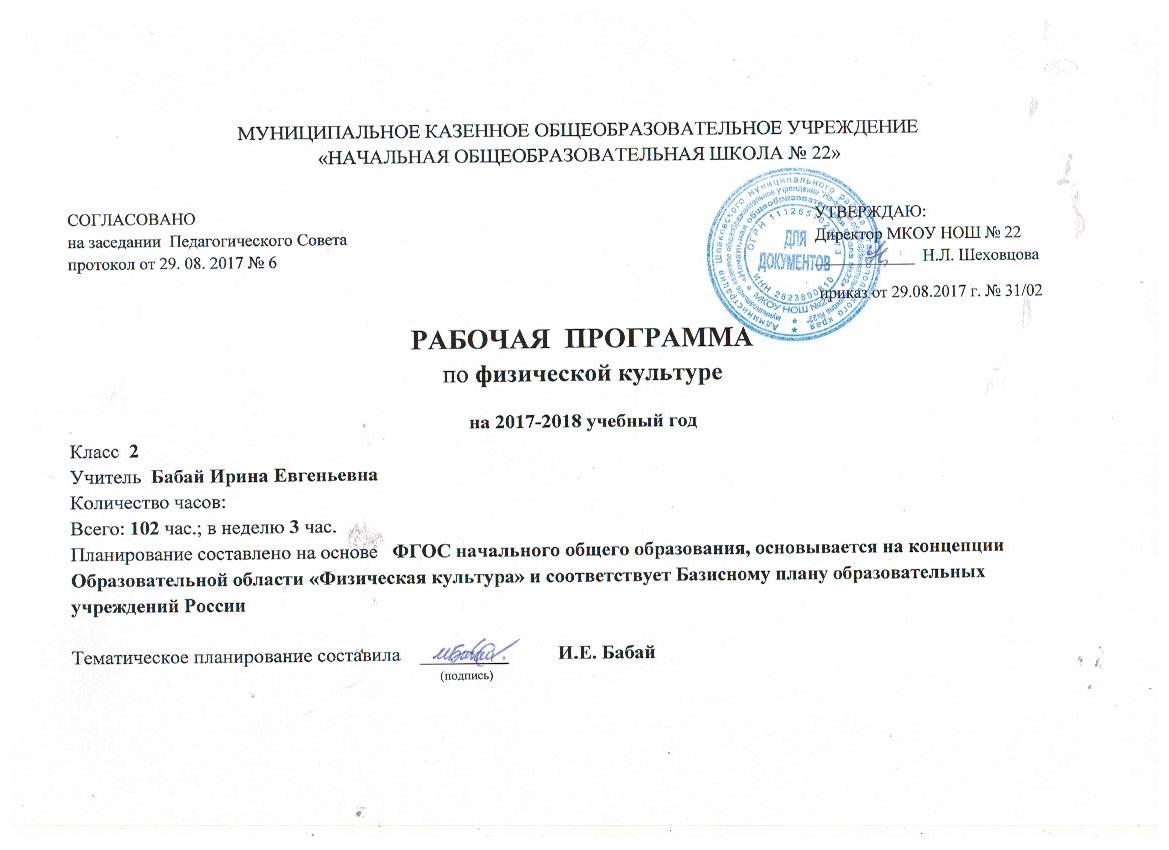 Рабочая программа учебного предмета «Физическая культура» составлена в соответствии с требованиями Федерального государственного общеобразовательного стандарта начального общего образования, составленной на основании примерной программы по физической культуре и авторской   программы «Физическая культура» В.И.Лях, А.А.Зданевич. Рабочие программы. 1-4 класс» М.: «Просвещение», 2011г Целью школьного физического воспитания является формирование разносторонне развитой личности, способной активно использовать ценности физической культуры для укрепления и длительного сохранения собственного здоровья, оптимизации трудовой деятельности и организации активного отдыха.Реализация цели учебной программы соотносится с решением следующих задач:·        совершенствование жизненно важных навыков и умений в ходьбе, прыжках, лазанье, метании;·        обучение физическим упражнениям из таких видов спорта, как гимнастика, легкая атлетика и лыжные гонки, а также подвижным играм и техническим действиям спортивных игр, входящих в школьную программу;·        развитие основных физических качеств: силы, быстроты, выносливости, координации движений, гибкости;·        формирование общих представлений о физической культуре, ее значении в жизни человека, укреплении здоровья, физическом развитии и физической подготовленности;·        развитие интереса к самостоятельным занятиям физическими упражнениями, утренней гимнастикой, физминутками и подвижными играми;·        обучение простейшим способам,  контроля за физической нагрузкой, отдельным показателям физического развития и физической подготовленности.Общая характеристика учебного предметаПредметом обучения физической культуре в начальной школе является двигательная активность человека с общеразвивающей направленностью. В процессе овладения этой деятельностью укрепляется здоровье, совершенствуются физические качества, осваиваются определённые двигательные действия, активно развиваются мышление, творчество и самостоятельность.Важнейшим требованием проведения современного урока по физической культуре является обеспечение дифференцированного и индивидуального подхода к учащимся с учетом состояния здоровья, пола, физического развития, двигательной подготовленности, особенностей развития психических свойств и качеств, соблюдения гигиенических норм.Описание места учебного предмета в учебном планеКурс «Физическая культура» изучается с 1 по 4 класс из расчета 3 часа в неделю.  Во 2 классе - 102  часа.  Третий час на преподавание был введен приказом Минобрнауки от 30 августа 2010 года №889.                                                                                                       Описание ценностных ориентиров содержания учебного предметаЦенность жизни – признание человеческой жизни величайшей ценностью, что реализуется в бережном отношении к другим людям и к природе.Ценность природы основывается на общечеловеческой ценности жизни, на осознании себя частью природного мира – частью живой и неживой природы. Любовь к природе – это бережное отношение к ней как к среде обитания и выживания человека, а также переживание чувства красоты, гармонии, её совершенства, сохранение и приумножение её богатства.Ценность человека как разумного существа, стремящегося к добру и самосовершенствованию, важность и необходимость соблюдения здорового образа жизни в единстве его составляющих: физического, психического и социально-нравственного здоровья.Ценность добра – направленность человека на развитие и сохранение жизни, через сострадание и милосердие как проявление высшей человеческой способности – любви.Ценность истины – это ценность научного познания как части культуры человечества, разума, понимания сущности бытия, мироздания.Ценность семьи как первой и самой значимой для развития ребёнка социальной и образовательной среды, обеспечивающей преемственность культурных традиций народов России от поколения к поколению и тем самым жизнеспособность российского общества.Ценность труда и творчества как естественного условия человеческой жизни, состояния нормального человеческого существования.Ценность свободы как свободы выбора человеком своих мыслей и поступков образа жизни, но свободы, естественно ограниченной нормами, правилами, законами общества, членом которого всегда по всей социальной сути является человек.Ценность социальной солидарности как признание прав и свобод человека, обладание чувствами справедливости, милосердия, чести, достоинства по отношению к себе и к другим людям.Ценность гражданственности – осознание человеком себя как члена общества, народа, представителя страны и государства.Ценность патриотизма – одно из проявлений духовной зрелости человека, выражающееся в любви к России, народу, малой родине, в осознанном желании служить Отечеству.Ценность человечества – осознание человеком себя как части мирового сообщества, для существования и прогресса которого необходимы мир, сотрудничество народов и уважение к многообразию их культур.Личностные, метапредметные и предметные результаты освоения учебного предметаЛичностные результаты:Формирование чувства гордости за свою родину, российский народ и историю России, осознание своей этнической и национальной принадлежности.Формирование уважительного отношения к культуре других народовРазвитие мотивов учебной деятельности и личностный смысл ученья, принятие и освоение социальной роли обучающегосяРазвитие этических чувств, доброжелательности и эмоциональной отзывчивости, понимания и сопереживания чувствам других людейРазвитие навыков сотрудничества со сверстниками и взрослыми в разных социальных ситуациях, умение не создавать конфликты и находить выходы из спорных ситуацийРазвитие самостоятельности и личной ответственности за свои поступки на основе представлений о нравственных нормах, социальной справедливости и свободе.Формирование этических потребностей, ценностей и чувствФормирование установки на безопасный, здоровый образ жизни.Метапредметные результаты:  Овладение принимать и сохранять цели и задачи учебной деятельности, поиска средств ее осуществленияФормирование умения планировать, контролировать, и оценивать учебные действия в соответствии с поставленной задачей и условиями ее реализации; определять наиболее эффективные способы достижения результатаОпределение общей цели и пути ее достижения; умение договариваться о распределении функций и ролей в совместной деятельности; осуществлять взаимный контроль в совместной деятельности, адекватно оценивать собственное поведение и поведение окружающихГотовность конструктивно решать конфликты посредством учета интересов сторон и сотрудничестваОвладение начальными сведениями о сущности и особенностях объектов, процессов и явлений действительности в соответствии с содержанием учебного предметаОвладение базовыми, предметными и межпредметными понятиями, отражающими существенные связи между объектами и процессами.Предметные результаты:Формирование первоначальных представлений о значении физической культуры для укрепления здоровья человека (физического, социального, психического), о ее позитивном влиянии на человека (физическое, эмоциональное, интеллектуальное, социальное), о физической культуре и здоровье как факторах успешной учебы и социализации.Овладение умениями организовывать здоровьесберегающую жизнедеятельность (режим дня, утренняя зарядка, оздоровительные мероприятия, подвижные игры).Формирование навыка наблюдения за своим физическим состоянием, величиной физических нагрузок, данными мониторинга здоровья (рост, масса тела, ) показателями развития основных физических качеств (силы, быстроты, выносливости, гибкости, координации).Содержание учебного предмета «Физическая культура»Знания о физической культуре 3 часаВозникновение первых спортивных соревнований. Появление мяча, упражнений и игр с мячом. История зарождения древних Олимпийских игр. Физические упражнения, их отличие от естественных движений. Основные физические качества: сила, быстрота, выносливость, гибкость, равновесие. Закаливание организма (обтирание).Способы физкультурной деятельности 3 часаВыполнение утренней зарядки и гимнастики под музыку; проведение закаливающих процедур; выполнение упражнений, развивающих быстроту и равновесие, совершенствующих точность броска малого мяча. Подвижные игры и занятия физическими упражнениями во время прогулок. Измерение длины и массы тела.Физическое совершенствование  72 часаГимнастика с основами акробатики 18 часовОрганизующие команды и приемы: повороты кругом с разделением по команде «Кругом! Раз-два»; перестроение по двое в шеренге и колонне; передвижение в колонне с разной дистанцией и темпом, по «диагонали» и «противоходом».Акробатические упражнения из положения лежа на спине, стойка на лопатках (согнув и выпрямив ноги); кувырок вперед в группировке; из стойки на лопатках полупереворот назад в стойку на коленях.Гимнастические упражнения прикладного характера: танцевальные упражнения, упражнения на низкой перекладине — вис на согнутых руках, вис стоя спереди, сзади, зависом одной, двумя ногами.Легкая атлетика18 часовБег: равномерный бег с последующим ускорением, челночный бег 3 х , бег с изменением частоты шагов.Броски большого мяча снизу из положения стоя и сидя из-за головы.Метание малого мяча на дальность из-за головы.Прыжки: на месте и с поворотом на 90° и 100°, по разметкам, через препятствия; в высоту с прямого разбега; со скакалкой.Кроссовая подготовка, мини-футбол   18 часовБег по слабопересеченной местности до .Равномерный медленный бег до 5 мин.Кросс до . (мал.) до . (дев.)Спортивная игра мини-футбол: а) удары по мячу ногой.                                                                          б) остановка мяча ногой, отбор мяча.                                                                          в) тактические действия в защите и нападении                                                                          г) отбор мяча.Бег по  пересеченной местности.Равномерный бег до 6 мин.Кросс до .Бег с преодолением препятствий.Бег по пересеченной местности.Подвижные игры 18 часовНа материале раздела «Гимнастика с основами акробатики»: «Волна», «Неудобный бросок», «Конники-спортсмены», «Отгадай, чей голос», «Что изменилось», «Посадка картофеля», «Прокати быстрее мяч», эстафеты типа: «Веревочка под ногами», «Эстафеты с обручами».На материале раздела «Легкая атлетика»: «Точно в мишень», «Вызов номеров», «Шишки – желуди – орехи», «Невод», «Заяц без дома», «Пустое место», «Мяч соседу», «Космонавты», «Мышеловка».На материале раздела «Спортивные игры»:Футбол: остановка катящегося мяча; ведение мяча внутренней и внешней частью подъема по прямой, по дуге, с остановками по сигналу, между стойками, с обводкой стоек; остановка катящегося мяча внутренней частью стопы; подвижные игры: «Гонка мячей», «Метко в цель», «Слалом с мячом», «Футбольный бильярд», «Бросок ногой».Баскетбол 12 часов: специальные передвижения без мяча в стойке баскетболиста, приставными шагами правым и левым боком; бег спиной вперед; остановка в шаге и прыжком; ведение мяча на месте, по прямой, по дуге, с остановками по сигналу; подвижные игры: «Мяч среднему», «Мяч соседу», «Бросок мяча в колонне».Волейбол 12 часов: подводящие упражнения для обучения прямой нижней и боковой подаче; специальные движения — подбрасывание мяча на заданную высоту и расстояние от туловища; подвижные игры: «Волна», «Неудобный бросок».Общеразвивающие физические упражнения на развитие основных физических качеств.Уровень физической подготовленностиМатериально-техническое обеспечение образовательного процесса, осуществляемого по курсу «Физическая культура»Библиотечный фонд:• стандарт начального общего образования по физической культуре;• примерные программы по учебному предмету «Физическая культура» (1–4 классы);• рабочие программы по физической культуре;• учебники и пособия, которые входят в предметную линию В.И. Ляха;• методические издания по физической культуре  для учителей.Демонстрационный материал:• таблицы стандартов физического развития и физической подготовленности;• плакаты методические;• портреты выдающихся спортсменов, деятелей физической культуры, спорта и олимпийского движения.Технические средства:• интерактивная доска;• компьютер.Учебно-практическое и учебно-лабораторное оборудование:• стенка гимнастическая;• скамейки гимнастические;• перекладина гимнастическая;• палки гимнастические;• скакалки гимнастические;• обручи гимнастические;• маты гимнастические;• перекладина навесная;• комплект навесного оборудования (мишени, перекладины);• мячи набивные (1 кг);• мячи малые (резиновые, теннисные);• мячи средние резиновые;• мячи большие (резиновые, баскетбольные, волейбольные, футбольные);• кольца пластмассовые разного размера;• кольца резиновые;• планка для прыжков в высоту;• стойки для прыжков в высоту;• рулетка измерительная (10 м, 50 м);• щиты с баскетбольными кольцами;• стойки волейбольные;• стойки с баскетбольными кольцами;• сетка волейбольная;• футбольные ворота;Тематическое планирование Физическая культура 2 классКонтрольные упражненияУровеньУровеньУровеньУровеньУровеньУровеньКонтрольные упражнениявысокийсреднийнизкийвысокийсреднийнизкийКонтрольные упражненияМальчикиМальчикиМальчикиДевочкиДевочкиДевочкиПодтягивание на низкой перекладине из виса лежа, кол-во раз14 – 168 – 135 – 713 – 158 – 125 – 7Прыжок в длину с места, см143 – 150128 – 142119 – 127136 – 146118 – 135108 – 117Наклон вперед, не сгибая ног в коленяхКоснуться лбом коленКоснуться ладонями полаКоснуться пальцами полаКоснуться лбом коленКоснуться ладонями полаКоснуться пальцами полаБег  с высокого старта, с6,0 – 5,86,7 – 6,17,0 – 6,86,2 – 6,06,7 – 6,37,0 – 6,8Бег Без учета времениБез учета времениБез учета времениБез учета времениБез учета времениБез учета времениНомер урокаТема урокаПредметные УУДМетапредметные УУДВиды деятельностиДатаДатаДатаДатаДатаДатаДатаНомер урокаТема урокаПредметные УУДМетапредметные УУДВиды деятельности1Правила поведения на спортивной площадке. Построение в колонну по одному• планирование занятий физическими упражнениями режиме дня, организация отдыха и досуга с использование средств физической культуры;• изложение фактов истории развития физической культуры, характеристика её роли и значения в жизнедеятельности человека, связь с трудовой и военной деятельностью;• представление физической культуры как средства укрепления здоровья, физического развития и физической подготовки человека;• измерение (познавание) индивидуальных показателей физического развития (длины и массы тела), развитие основных физических качеств;• оказание посильной помощи и моральной поддержкамсверстникам при выполнении учебных заданий, доброжелательное и уважительное отношение при объяснении ошибки способов их устранения;• организация и проведение со сверстниками подвижных  и элементов соревнований, осуществление их объективного судейства;• бережное обращение с инвентарём и оборудованием, соблюдение требований техники безопасности ;• организация и проведение занятий физической культурой с разной целевой направленностью, подбор для них физических упражнений и выполнение их с заданной дозировкой нагрузки;• характеристика физической нагрузки по показателю час- игры пульса, регулирование её напряжённости во время занятий по развитию физических качеств;• взаимодействие со сверстниками по правилам проведения подвижных игр и соревнований;• объяснение в доступной форме правил (техники) выполнения двигательных действий, анализ и поиск ошибок, исправление их;• подача строевых команд, подсчёт при выполнении общеразвивающих упражнений;• нахождение отличительных особенностей в выполнении двигательного действия разными учениками, выделение отличительных признаков и элементов;• выполнение акробатических и гимнастических комбинаций на высоком техничном уровне, характеристика признаков техничного исполнения;• выполнение технических действий из базовых видов спорта, применение их в игровой и соревновательной деятельной гости;Личностные:• активное включение в общение и взаимодействие со сверстниками на принципах уважения и доброжелательности, взаимопомощи и сопереживания;• проявление положительных качеств личности и управление своими эмоциями в различных (нестандартных) ситуациях и условиях;• проявление дисциплинированности, трудолюбие и упорство в достижении поставленных целей;• оказание бескорыстной помощи своим сверстникам, нахождение с ними общего языка и общих интересов. Регулятивные и коммуникативные:• характеристика явления (действия и поступков), их объективная оценка на основе освоенных знаний и имеющегося опыта;• обнаружение ошибок при выполнении учебных заданий, отбор способов их исправления;• общение и взаимодействие со сверстниками на принципах взаимоуважения и взаимопомощи, дружбы и толерантности;• обеспечение защиты и сохранности природы во время активного отдыха и занятий физической культурой;• организация самостоятельной деятельности с учётом требовании её безопасности, сохранности инвентаря и оборудования, организации места занятий;• планирование собственной деятельности, распределение нагрузки и организация отдыха в процессе её выполнения;• анализ и объективная оценка результатов собственного труда, поиск возможностей и способов их улучшения;• видение красоты движений, выделение и обоснование эстетических признаков в движениях и передвижениях человека;• оценка красоты телосложения и осанки, сравнение их с эталонными образцами;• управление эмоциями при общении со сверстниками, взрослыми, хладнокровие, сдержанность, рассудительность;• технически правильное выполнение двигательной . действий из базовых видов спорта, использование их в игровой и соревновательной деятельностиЛичностные:• активное включение в общение и взаимодействие со сверстниками на принципах уважения и доброжелательности, взаимопомощи и сопереживания;• проявление положительных качеств личности и управление своими эмоциями в различных (нестандартных) ситуациях и условиях;• проявление дисциплинированности, трудолюбие и упорство в достижении поставленных целей;• оказание бескорыстной помощи своим сверстникам, нахождение с ними общего языка и общих интересов. Регулятивные и коммуникативные:• характеристика явления (действия и поступков), их объективная оценка на основе освоенных знаний и имеющегося опыта;• обнаружение ошибок при выполнении учебных заданий, отбор способов их исправления;• общение и взаимодействие со сверстниками на принципах взаимоуважения и взаимопомощи, дружбы и толерантности;• обеспечение защиты и сохранности природы во время активного отдыха и занятий физической культурой;• организация самостоятельной деятельности с учётом требовании её безопасности, сохранности инвентаря и оборудования, организации места занятий;• планирование собственной деятельности, распределение нагрузки и организация отдыха в процессе её выполнения;• анализ и объективная оценка результатов собственного труда, поиск возможностей и способов их улучшения;• видение красоты движений, выделение и обоснование эстетических признаков в движениях и передвижениях человека;• оценка красоты телосложения и осанки, сравнение их с эталонными образцами;• управление эмоциями при общении со сверстниками, взрослыми, хладнокровие, сдержанность, рассудительность;• технически правильное выполнение двигательной. действий из базовых видов спорта, использование их в игровой и соревновательной деятельностиОпределять и кратко характеризовать  физическую культуру как занятия физическими упражнениями, подвижными и спортивными играми. Выявлять различие в основных способах передвижения человека. Определять ситуации, требующие применения правил предупреждения травматизма.Определять состав спортивной одежды в зависимости от времени года и погодных условий2Построение в шеренгу, равнение в шеренге• планирование занятий физическими упражнениями режиме дня, организация отдыха и досуга с использование средств физической культуры;• изложение фактов истории развития физической культуры, характеристика её роли и значения в жизнедеятельности человека, связь с трудовой и военной деятельностью;• представление физической культуры как средства укрепления здоровья, физического развития и физической подготовки человека;• измерение (познавание) индивидуальных показателей физического развития (длины и массы тела), развитие основных физических качеств;• оказание посильной помощи и моральной поддержкамсверстникам при выполнении учебных заданий, доброжелательное и уважительное отношение при объяснении ошибки способов их устранения;• организация и проведение со сверстниками подвижных  и элементов соревнований, осуществление их объективного судейства;• бережное обращение с инвентарём и оборудованием, соблюдение требований техники безопасности ;• организация и проведение занятий физической культурой с разной целевой направленностью, подбор для них физических упражнений и выполнение их с заданной дозировкой нагрузки;• характеристика физической нагрузки по показателю час- игры пульса, регулирование её напряжённости во время занятий по развитию физических качеств;• взаимодействие со сверстниками по правилам проведения подвижных игр и соревнований;• объяснение в доступной форме правил (техники) выполнения двигательных действий, анализ и поиск ошибок, исправление их;• подача строевых команд, подсчёт при выполнении общеразвивающих упражнений;• нахождение отличительных особенностей в выполнении двигательного действия разными учениками, выделение отличительных признаков и элементов;• выполнение акробатических и гимнастических комбинаций на высоком техничном уровне, характеристика признаков техничного исполнения;• выполнение технических действий из базовых видов спорта, применение их в игровой и соревновательной деятельной гости;Личностные:• активное включение в общение и взаимодействие со сверстниками на принципах уважения и доброжелательности, взаимопомощи и сопереживания;• проявление положительных качеств личности и управление своими эмоциями в различных (нестандартных) ситуациях и условиях;• проявление дисциплинированности, трудолюбие и упорство в достижении поставленных целей;• оказание бескорыстной помощи своим сверстникам, нахождение с ними общего языка и общих интересов. Регулятивные и коммуникативные:• характеристика явления (действия и поступков), их объективная оценка на основе освоенных знаний и имеющегося опыта;• обнаружение ошибок при выполнении учебных заданий, отбор способов их исправления;• общение и взаимодействие со сверстниками на принципах взаимоуважения и взаимопомощи, дружбы и толерантности;• обеспечение защиты и сохранности природы во время активного отдыха и занятий физической культурой;• организация самостоятельной деятельности с учётом требовании её безопасности, сохранности инвентаря и оборудования, организации места занятий;• планирование собственной деятельности, распределение нагрузки и организация отдыха в процессе её выполнения;• анализ и объективная оценка результатов собственного труда, поиск возможностей и способов их улучшения;• видение красоты движений, выделение и обоснование эстетических признаков в движениях и передвижениях человека;• оценка красоты телосложения и осанки, сравнение их с эталонными образцами;• управление эмоциями при общении со сверстниками, взрослыми, хладнокровие, сдержанность, рассудительность;• технически правильное выполнение двигательной . действий из базовых видов спорта, использование их в игровой и соревновательной деятельностиЛичностные:• активное включение в общение и взаимодействие со сверстниками на принципах уважения и доброжелательности, взаимопомощи и сопереживания;• проявление положительных качеств личности и управление своими эмоциями в различных (нестандартных) ситуациях и условиях;• проявление дисциплинированности, трудолюбие и упорство в достижении поставленных целей;• оказание бескорыстной помощи своим сверстникам, нахождение с ними общего языка и общих интересов. Регулятивные и коммуникативные:• характеристика явления (действия и поступков), их объективная оценка на основе освоенных знаний и имеющегося опыта;• обнаружение ошибок при выполнении учебных заданий, отбор способов их исправления;• общение и взаимодействие со сверстниками на принципах взаимоуважения и взаимопомощи, дружбы и толерантности;• обеспечение защиты и сохранности природы во время активного отдыха и занятий физической культурой;• организация самостоятельной деятельности с учётом требовании её безопасности, сохранности инвентаря и оборудования, организации места занятий;• планирование собственной деятельности, распределение нагрузки и организация отдыха в процессе её выполнения;• анализ и объективная оценка результатов собственного труда, поиск возможностей и способов их улучшения;• видение красоты движений, выделение и обоснование эстетических признаков в движениях и передвижениях человека;• оценка красоты телосложения и осанки, сравнение их с эталонными образцами;• управление эмоциями при общении со сверстниками, взрослыми, хладнокровие, сдержанность, рассудительность;• технически правильное выполнение двигательной. действий из базовых видов спорта, использование их в игровой и соревновательной деятельностиОпределять и кратко характеризовать  физическую культуру как занятия физическими упражнениями, подвижными и спортивными играми. Выявлять различие в основных способах передвижения человека. Определять ситуации, требующие применения правил предупреждения травматизма.Определять состав спортивной одежды в зависимости от времени года и погодных условий3 Подвижные игры• планирование занятий физическими упражнениями режиме дня, организация отдыха и досуга с использование средств физической культуры;• изложение фактов истории развития физической культуры, характеристика её роли и значения в жизнедеятельности человека, связь с трудовой и военной деятельностью;• представление физической культуры как средства укрепления здоровья, физического развития и физической подготовки человека;• измерение (познавание) индивидуальных показателей физического развития (длины и массы тела), развитие основных физических качеств;• оказание посильной помощи и моральной поддержкамсверстникам при выполнении учебных заданий, доброжелательное и уважительное отношение при объяснении ошибки способов их устранения;• организация и проведение со сверстниками подвижных  и элементов соревнований, осуществление их объективного судейства;• бережное обращение с инвентарём и оборудованием, соблюдение требований техники безопасности ;• организация и проведение занятий физической культурой с разной целевой направленностью, подбор для них физических упражнений и выполнение их с заданной дозировкой нагрузки;• характеристика физической нагрузки по показателю час- игры пульса, регулирование её напряжённости во время занятий по развитию физических качеств;• взаимодействие со сверстниками по правилам проведения подвижных игр и соревнований;• объяснение в доступной форме правил (техники) выполнения двигательных действий, анализ и поиск ошибок, исправление их;• подача строевых команд, подсчёт при выполнении общеразвивающих упражнений;• нахождение отличительных особенностей в выполнении двигательного действия разными учениками, выделение отличительных признаков и элементов;• выполнение акробатических и гимнастических комбинаций на высоком техничном уровне, характеристика признаков техничного исполнения;• выполнение технических действий из базовых видов спорта, применение их в игровой и соревновательной деятельной гости;Личностные:• активное включение в общение и взаимодействие со сверстниками на принципах уважения и доброжелательности, взаимопомощи и сопереживания;• проявление положительных качеств личности и управление своими эмоциями в различных (нестандартных) ситуациях и условиях;• проявление дисциплинированности, трудолюбие и упорство в достижении поставленных целей;• оказание бескорыстной помощи своим сверстникам, нахождение с ними общего языка и общих интересов. Регулятивные и коммуникативные:• характеристика явления (действия и поступков), их объективная оценка на основе освоенных знаний и имеющегося опыта;• обнаружение ошибок при выполнении учебных заданий, отбор способов их исправления;• общение и взаимодействие со сверстниками на принципах взаимоуважения и взаимопомощи, дружбы и толерантности;• обеспечение защиты и сохранности природы во время активного отдыха и занятий физической культурой;• организация самостоятельной деятельности с учётом требовании её безопасности, сохранности инвентаря и оборудования, организации места занятий;• планирование собственной деятельности, распределение нагрузки и организация отдыха в процессе её выполнения;• анализ и объективная оценка результатов собственного труда, поиск возможностей и способов их улучшения;• видение красоты движений, выделение и обоснование эстетических признаков в движениях и передвижениях человека;• оценка красоты телосложения и осанки, сравнение их с эталонными образцами;• управление эмоциями при общении со сверстниками, взрослыми, хладнокровие, сдержанность, рассудительность;• технически правильное выполнение двигательной . действий из базовых видов спорта, использование их в игровой и соревновательной деятельностиЛичностные:• активное включение в общение и взаимодействие со сверстниками на принципах уважения и доброжелательности, взаимопомощи и сопереживания;• проявление положительных качеств личности и управление своими эмоциями в различных (нестандартных) ситуациях и условиях;• проявление дисциплинированности, трудолюбие и упорство в достижении поставленных целей;• оказание бескорыстной помощи своим сверстникам, нахождение с ними общего языка и общих интересов. Регулятивные и коммуникативные:• характеристика явления (действия и поступков), их объективная оценка на основе освоенных знаний и имеющегося опыта;• обнаружение ошибок при выполнении учебных заданий, отбор способов их исправления;• общение и взаимодействие со сверстниками на принципах взаимоуважения и взаимопомощи, дружбы и толерантности;• обеспечение защиты и сохранности природы во время активного отдыха и занятий физической культурой;• организация самостоятельной деятельности с учётом требовании её безопасности, сохранности инвентаря и оборудования, организации места занятий;• планирование собственной деятельности, распределение нагрузки и организация отдыха в процессе её выполнения;• анализ и объективная оценка результатов собственного труда, поиск возможностей и способов их улучшения;• видение красоты движений, выделение и обоснование эстетических признаков в движениях и передвижениях человека;• оценка красоты телосложения и осанки, сравнение их с эталонными образцами;• управление эмоциями при общении со сверстниками, взрослыми, хладнокровие, сдержанность, рассудительность;• технически правильное выполнение двигательной. действий из базовых видов спорта, использование их в игровой и соревновательной деятельностиОпределять и кратко характеризовать  физическую культуру как занятия физическими упражнениями, подвижными и спортивными играми. Выявлять различие в основных способах передвижения человека. Определять ситуации, требующие применения правил предупреждения травматизма.Определять состав спортивной одежды в зависимости от времени года и погодных условий4Повороты на месте переступанием, размыканием• планирование занятий физическими упражнениями режиме дня, организация отдыха и досуга с использование средств физической культуры;• изложение фактов истории развития физической культуры, характеристика её роли и значения в жизнедеятельности человека, связь с трудовой и военной деятельностью;• представление физической культуры как средства укрепления здоровья, физического развития и физической подготовки человека;• измерение (познавание) индивидуальных показателей физического развития (длины и массы тела), развитие основных физических качеств;• оказание посильной помощи и моральной поддержкамсверстникам при выполнении учебных заданий, доброжелательное и уважительное отношение при объяснении ошибки способов их устранения;• организация и проведение со сверстниками подвижных  и элементов соревнований, осуществление их объективного судейства;• бережное обращение с инвентарём и оборудованием, соблюдение требований техники безопасности ;• организация и проведение занятий физической культурой с разной целевой направленностью, подбор для них физических упражнений и выполнение их с заданной дозировкой нагрузки;• характеристика физической нагрузки по показателю час- игры пульса, регулирование её напряжённости во время занятий по развитию физических качеств;• взаимодействие со сверстниками по правилам проведения подвижных игр и соревнований;• объяснение в доступной форме правил (техники) выполнения двигательных действий, анализ и поиск ошибок, исправление их;• подача строевых команд, подсчёт при выполнении общеразвивающих упражнений;• нахождение отличительных особенностей в выполнении двигательного действия разными учениками, выделение отличительных признаков и элементов;• выполнение акробатических и гимнастических комбинаций на высоком техничном уровне, характеристика признаков техничного исполнения;• выполнение технических действий из базовых видов спорта, применение их в игровой и соревновательной деятельной гости;Личностные:• активное включение в общение и взаимодействие со сверстниками на принципах уважения и доброжелательности, взаимопомощи и сопереживания;• проявление положительных качеств личности и управление своими эмоциями в различных (нестандартных) ситуациях и условиях;• проявление дисциплинированности, трудолюбие и упорство в достижении поставленных целей;• оказание бескорыстной помощи своим сверстникам, нахождение с ними общего языка и общих интересов. Регулятивные и коммуникативные:• характеристика явления (действия и поступков), их объективная оценка на основе освоенных знаний и имеющегося опыта;• обнаружение ошибок при выполнении учебных заданий, отбор способов их исправления;• общение и взаимодействие со сверстниками на принципах взаимоуважения и взаимопомощи, дружбы и толерантности;• обеспечение защиты и сохранности природы во время активного отдыха и занятий физической культурой;• организация самостоятельной деятельности с учётом требовании её безопасности, сохранности инвентаря и оборудования, организации места занятий;• планирование собственной деятельности, распределение нагрузки и организация отдыха в процессе её выполнения;• анализ и объективная оценка результатов собственного труда, поиск возможностей и способов их улучшения;• видение красоты движений, выделение и обоснование эстетических признаков в движениях и передвижениях человека;• оценка красоты телосложения и осанки, сравнение их с эталонными образцами;• управление эмоциями при общении со сверстниками, взрослыми, хладнокровие, сдержанность, рассудительность;• технически правильное выполнение двигательной . действий из базовых видов спорта, использование их в игровой и соревновательной деятельностиЛичностные:• активное включение в общение и взаимодействие со сверстниками на принципах уважения и доброжелательности, взаимопомощи и сопереживания;• проявление положительных качеств личности и управление своими эмоциями в различных (нестандартных) ситуациях и условиях;• проявление дисциплинированности, трудолюбие и упорство в достижении поставленных целей;• оказание бескорыстной помощи своим сверстникам, нахождение с ними общего языка и общих интересов. Регулятивные и коммуникативные:• характеристика явления (действия и поступков), их объективная оценка на основе освоенных знаний и имеющегося опыта;• обнаружение ошибок при выполнении учебных заданий, отбор способов их исправления;• общение и взаимодействие со сверстниками на принципах взаимоуважения и взаимопомощи, дружбы и толерантности;• обеспечение защиты и сохранности природы во время активного отдыха и занятий физической культурой;• организация самостоятельной деятельности с учётом требовании её безопасности, сохранности инвентаря и оборудования, организации места занятий;• планирование собственной деятельности, распределение нагрузки и организация отдыха в процессе её выполнения;• анализ и объективная оценка результатов собственного труда, поиск возможностей и способов их улучшения;• видение красоты движений, выделение и обоснование эстетических признаков в движениях и передвижениях человека;• оценка красоты телосложения и осанки, сравнение их с эталонными образцами;• управление эмоциями при общении со сверстниками, взрослыми, хладнокровие, сдержанность, рассудительность;• технически правильное выполнение двигательной. действий из базовых видов спорта, использование их в игровой и соревновательной деятельностиРазличать упражнения по воздействию на развитие основных физических качеств (сила,быстрота, выносливость).Характеризовать показатели физического развития.Характеризовать показатели физической подготовки.5Метание мяча в горизонтальную цель• планирование занятий физическими упражнениями режиме дня, организация отдыха и досуга с использование средств физической культуры;• изложение фактов истории развития физической культуры, характеристика её роли и значения в жизнедеятельности человека, связь с трудовой и военной деятельностью;• представление физической культуры как средства укрепления здоровья, физического развития и физической подготовки человека;• измерение (познавание) индивидуальных показателей физического развития (длины и массы тела), развитие основных физических качеств;• оказание посильной помощи и моральной поддержкамсверстникам при выполнении учебных заданий, доброжелательное и уважительное отношение при объяснении ошибки способов их устранения;• организация и проведение со сверстниками подвижных  и элементов соревнований, осуществление их объективного судейства;• бережное обращение с инвентарём и оборудованием, соблюдение требований техники безопасности ;• организация и проведение занятий физической культурой с разной целевой направленностью, подбор для них физических упражнений и выполнение их с заданной дозировкой нагрузки;• характеристика физической нагрузки по показателю час- игры пульса, регулирование её напряжённости во время занятий по развитию физических качеств;• взаимодействие со сверстниками по правилам проведения подвижных игр и соревнований;• объяснение в доступной форме правил (техники) выполнения двигательных действий, анализ и поиск ошибок, исправление их;• подача строевых команд, подсчёт при выполнении общеразвивающих упражнений;• нахождение отличительных особенностей в выполнении двигательного действия разными учениками, выделение отличительных признаков и элементов;• выполнение акробатических и гимнастических комбинаций на высоком техничном уровне, характеристика признаков техничного исполнения;• выполнение технических действий из базовых видов спорта, применение их в игровой и соревновательной деятельной гости;Личностные:• активное включение в общение и взаимодействие со сверстниками на принципах уважения и доброжелательности, взаимопомощи и сопереживания;• проявление положительных качеств личности и управление своими эмоциями в различных (нестандартных) ситуациях и условиях;• проявление дисциплинированности, трудолюбие и упорство в достижении поставленных целей;• оказание бескорыстной помощи своим сверстникам, нахождение с ними общего языка и общих интересов. Регулятивные и коммуникативные:• характеристика явления (действия и поступков), их объективная оценка на основе освоенных знаний и имеющегося опыта;• обнаружение ошибок при выполнении учебных заданий, отбор способов их исправления;• общение и взаимодействие со сверстниками на принципах взаимоуважения и взаимопомощи, дружбы и толерантности;• обеспечение защиты и сохранности природы во время активного отдыха и занятий физической культурой;• организация самостоятельной деятельности с учётом требовании её безопасности, сохранности инвентаря и оборудования, организации места занятий;• планирование собственной деятельности, распределение нагрузки и организация отдыха в процессе её выполнения;• анализ и объективная оценка результатов собственного труда, поиск возможностей и способов их улучшения;• видение красоты движений, выделение и обоснование эстетических признаков в движениях и передвижениях человека;• оценка красоты телосложения и осанки, сравнение их с эталонными образцами;• управление эмоциями при общении со сверстниками, взрослыми, хладнокровие, сдержанность, рассудительность;• технически правильное выполнение двигательной . действий из базовых видов спорта, использование их в игровой и соревновательной деятельностиЛичностные:• активное включение в общение и взаимодействие со сверстниками на принципах уважения и доброжелательности, взаимопомощи и сопереживания;• проявление положительных качеств личности и управление своими эмоциями в различных (нестандартных) ситуациях и условиях;• проявление дисциплинированности, трудолюбие и упорство в достижении поставленных целей;• оказание бескорыстной помощи своим сверстникам, нахождение с ними общего языка и общих интересов. Регулятивные и коммуникативные:• характеристика явления (действия и поступков), их объективная оценка на основе освоенных знаний и имеющегося опыта;• обнаружение ошибок при выполнении учебных заданий, отбор способов их исправления;• общение и взаимодействие со сверстниками на принципах взаимоуважения и взаимопомощи, дружбы и толерантности;• обеспечение защиты и сохранности природы во время активного отдыха и занятий физической культурой;• организация самостоятельной деятельности с учётом требовании её безопасности, сохранности инвентаря и оборудования, организации места занятий;• планирование собственной деятельности, распределение нагрузки и организация отдыха в процессе её выполнения;• анализ и объективная оценка результатов собственного труда, поиск возможностей и способов их улучшения;• видение красоты движений, выделение и обоснование эстетических признаков в движениях и передвижениях человека;• оценка красоты телосложения и осанки, сравнение их с эталонными образцами;• управление эмоциями при общении со сверстниками, взрослыми, хладнокровие, сдержанность, рассудительность;• технически правильное выполнение двигательной. действий из базовых видов спорта, использование их в игровой и соревновательной деятельностиРазличать упражнения по воздействию на развитие основных физических качеств (сила,быстрота, выносливость).Характеризовать показатели физического развития.Характеризовать показатели физической подготовки.6Подвижные игры• планирование занятий физическими упражнениями режиме дня, организация отдыха и досуга с использование средств физической культуры;• изложение фактов истории развития физической культуры, характеристика её роли и значения в жизнедеятельности человека, связь с трудовой и военной деятельностью;• представление физической культуры как средства укрепления здоровья, физического развития и физической подготовки человека;• измерение (познавание) индивидуальных показателей физического развития (длины и массы тела), развитие основных физических качеств;• оказание посильной помощи и моральной поддержкамсверстникам при выполнении учебных заданий, доброжелательное и уважительное отношение при объяснении ошибки способов их устранения;• организация и проведение со сверстниками подвижных  и элементов соревнований, осуществление их объективного судейства;• бережное обращение с инвентарём и оборудованием, соблюдение требований техники безопасности ;• организация и проведение занятий физической культурой с разной целевой направленностью, подбор для них физических упражнений и выполнение их с заданной дозировкой нагрузки;• характеристика физической нагрузки по показателю час- игры пульса, регулирование её напряжённости во время занятий по развитию физических качеств;• взаимодействие со сверстниками по правилам проведения подвижных игр и соревнований;• объяснение в доступной форме правил (техники) выполнения двигательных действий, анализ и поиск ошибок, исправление их;• подача строевых команд, подсчёт при выполнении общеразвивающих упражнений;• нахождение отличительных особенностей в выполнении двигательного действия разными учениками, выделение отличительных признаков и элементов;• выполнение акробатических и гимнастических комбинаций на высоком техничном уровне, характеристика признаков техничного исполнения;• выполнение технических действий из базовых видов спорта, применение их в игровой и соревновательной деятельной гости;Личностные:• активное включение в общение и взаимодействие со сверстниками на принципах уважения и доброжелательности, взаимопомощи и сопереживания;• проявление положительных качеств личности и управление своими эмоциями в различных (нестандартных) ситуациях и условиях;• проявление дисциплинированности, трудолюбие и упорство в достижении поставленных целей;• оказание бескорыстной помощи своим сверстникам, нахождение с ними общего языка и общих интересов. Регулятивные и коммуникативные:• характеристика явления (действия и поступков), их объективная оценка на основе освоенных знаний и имеющегося опыта;• обнаружение ошибок при выполнении учебных заданий, отбор способов их исправления;• общение и взаимодействие со сверстниками на принципах взаимоуважения и взаимопомощи, дружбы и толерантности;• обеспечение защиты и сохранности природы во время активного отдыха и занятий физической культурой;• организация самостоятельной деятельности с учётом требовании её безопасности, сохранности инвентаря и оборудования, организации места занятий;• планирование собственной деятельности, распределение нагрузки и организация отдыха в процессе её выполнения;• анализ и объективная оценка результатов собственного труда, поиск возможностей и способов их улучшения;• видение красоты движений, выделение и обоснование эстетических признаков в движениях и передвижениях человека;• оценка красоты телосложения и осанки, сравнение их с эталонными образцами;• управление эмоциями при общении со сверстниками, взрослыми, хладнокровие, сдержанность, рассудительность;• технически правильное выполнение двигательной . действий из базовых видов спорта, использование их в игровой и соревновательной деятельностиЛичностные:• активное включение в общение и взаимодействие со сверстниками на принципах уважения и доброжелательности, взаимопомощи и сопереживания;• проявление положительных качеств личности и управление своими эмоциями в различных (нестандартных) ситуациях и условиях;• проявление дисциплинированности, трудолюбие и упорство в достижении поставленных целей;• оказание бескорыстной помощи своим сверстникам, нахождение с ними общего языка и общих интересов. Регулятивные и коммуникативные:• характеристика явления (действия и поступков), их объективная оценка на основе освоенных знаний и имеющегося опыта;• обнаружение ошибок при выполнении учебных заданий, отбор способов их исправления;• общение и взаимодействие со сверстниками на принципах взаимоуважения и взаимопомощи, дружбы и толерантности;• обеспечение защиты и сохранности природы во время активного отдыха и занятий физической культурой;• организация самостоятельной деятельности с учётом требовании её безопасности, сохранности инвентаря и оборудования, организации места занятий;• планирование собственной деятельности, распределение нагрузки и организация отдыха в процессе её выполнения;• анализ и объективная оценка результатов собственного труда, поиск возможностей и способов их улучшения;• видение красоты движений, выделение и обоснование эстетических признаков в движениях и передвижениях человека;• оценка красоты телосложения и осанки, сравнение их с эталонными образцами;• управление эмоциями при общении со сверстниками, взрослыми, хладнокровие, сдержанность, рассудительность;• технически правильное выполнение двигательной. действий из базовых видов спорта, использование их в игровой и соревновательной деятельностиРазличать упражнения по воздействию на развитие основных физических качеств (сила,быстрота, выносливость).Характеризовать показатели физического развития.Характеризовать показатели физической подготовки.7Метание малого мяча в горизонтальную цель• планирование занятий физическими упражнениями режиме дня, организация отдыха и досуга с использование средств физической культуры;• изложение фактов истории развития физической культуры, характеристика её роли и значения в жизнедеятельности человека, связь с трудовой и военной деятельностью;• представление физической культуры как средства укрепления здоровья, физического развития и физической подготовки человека;• измерение (познавание) индивидуальных показателей физического развития (длины и массы тела), развитие основных физических качеств;• оказание посильной помощи и моральной поддержкамсверстникам при выполнении учебных заданий, доброжелательное и уважительное отношение при объяснении ошибки способов их устранения;• организация и проведение со сверстниками подвижных  и элементов соревнований, осуществление их объективного судейства;• бережное обращение с инвентарём и оборудованием, соблюдение требований техники безопасности ;• организация и проведение занятий физической культурой с разной целевой направленностью, подбор для них физических упражнений и выполнение их с заданной дозировкой нагрузки;• характеристика физической нагрузки по показателю час- игры пульса, регулирование её напряжённости во время занятий по развитию физических качеств;• взаимодействие со сверстниками по правилам проведения подвижных игр и соревнований;• объяснение в доступной форме правил (техники) выполнения двигательных действий, анализ и поиск ошибок, исправление их;• подача строевых команд, подсчёт при выполнении общеразвивающих упражнений;• нахождение отличительных особенностей в выполнении двигательного действия разными учениками, выделение отличительных признаков и элементов;• выполнение акробатических и гимнастических комбинаций на высоком техничном уровне, характеристика признаков техничного исполнения;• выполнение технических действий из базовых видов спорта, применение их в игровой и соревновательной деятельной гости;Личностные:• активное включение в общение и взаимодействие со сверстниками на принципах уважения и доброжелательности, взаимопомощи и сопереживания;• проявление положительных качеств личности и управление своими эмоциями в различных (нестандартных) ситуациях и условиях;• проявление дисциплинированности, трудолюбие и упорство в достижении поставленных целей;• оказание бескорыстной помощи своим сверстникам, нахождение с ними общего языка и общих интересов. Регулятивные и коммуникативные:• характеристика явления (действия и поступков), их объективная оценка на основе освоенных знаний и имеющегося опыта;• обнаружение ошибок при выполнении учебных заданий, отбор способов их исправления;• общение и взаимодействие со сверстниками на принципах взаимоуважения и взаимопомощи, дружбы и толерантности;• обеспечение защиты и сохранности природы во время активного отдыха и занятий физической культурой;• организация самостоятельной деятельности с учётом требовании её безопасности, сохранности инвентаря и оборудования, организации места занятий;• планирование собственной деятельности, распределение нагрузки и организация отдыха в процессе её выполнения;• анализ и объективная оценка результатов собственного труда, поиск возможностей и способов их улучшения;• видение красоты движений, выделение и обоснование эстетических признаков в движениях и передвижениях человека;• оценка красоты телосложения и осанки, сравнение их с эталонными образцами;• управление эмоциями при общении со сверстниками, взрослыми, хладнокровие, сдержанность, рассудительность;• технически правильное выполнение двигательной . действий из базовых видов спорта, использование их в игровой и соревновательной деятельностиЛичностные:• активное включение в общение и взаимодействие со сверстниками на принципах уважения и доброжелательности, взаимопомощи и сопереживания;• проявление положительных качеств личности и управление своими эмоциями в различных (нестандартных) ситуациях и условиях;• проявление дисциплинированности, трудолюбие и упорство в достижении поставленных целей;• оказание бескорыстной помощи своим сверстникам, нахождение с ними общего языка и общих интересов. Регулятивные и коммуникативные:• характеристика явления (действия и поступков), их объективная оценка на основе освоенных знаний и имеющегося опыта;• обнаружение ошибок при выполнении учебных заданий, отбор способов их исправления;• общение и взаимодействие со сверстниками на принципах взаимоуважения и взаимопомощи, дружбы и толерантности;• обеспечение защиты и сохранности природы во время активного отдыха и занятий физической культурой;• организация самостоятельной деятельности с учётом требовании её безопасности, сохранности инвентаря и оборудования, организации места занятий;• планирование собственной деятельности, распределение нагрузки и организация отдыха в процессе её выполнения;• анализ и объективная оценка результатов собственного труда, поиск возможностей и способов их улучшения;• видение красоты движений, выделение и обоснование эстетических признаков в движениях и передвижениях человека;• оценка красоты телосложения и осанки, сравнение их с эталонными образцами;• управление эмоциями при общении со сверстниками, взрослыми, хладнокровие, сдержанность, рассудительность;• технически правильное выполнение двигательной. действий из базовых видов спорта, использование их в игровой и соревновательной деятельностиРазличать упражнения по воздействию на развитие основных физических качеств (сила,быстрота, выносливость).Характеризовать показатели физического развития.Характеризовать показатели физической подготовки.8Прыжки с высоты с мягким приземлением• планирование занятий физическими упражнениями режиме дня, организация отдыха и досуга с использование средств физической культуры;• изложение фактов истории развития физической культуры, характеристика её роли и значения в жизнедеятельности человека, связь с трудовой и военной деятельностью;• представление физической культуры как средства укрепления здоровья, физического развития и физической подготовки человека;• измерение (познавание) индивидуальных показателей физического развития (длины и массы тела), развитие основных физических качеств;• оказание посильной помощи и моральной поддержкамсверстникам при выполнении учебных заданий, доброжелательное и уважительное отношение при объяснении ошибки способов их устранения;• организация и проведение со сверстниками подвижных  и элементов соревнований, осуществление их объективного судейства;• бережное обращение с инвентарём и оборудованием, соблюдение требований техники безопасности ;• организация и проведение занятий физической культурой с разной целевой направленностью, подбор для них физических упражнений и выполнение их с заданной дозировкой нагрузки;• характеристика физической нагрузки по показателю час- игры пульса, регулирование её напряжённости во время занятий по развитию физических качеств;• взаимодействие со сверстниками по правилам проведения подвижных игр и соревнований;• объяснение в доступной форме правил (техники) выполнения двигательных действий, анализ и поиск ошибок, исправление их;• подача строевых команд, подсчёт при выполнении общеразвивающих упражнений;• нахождение отличительных особенностей в выполнении двигательного действия разными учениками, выделение отличительных признаков и элементов;• выполнение акробатических и гимнастических комбинаций на высоком техничном уровне, характеристика признаков техничного исполнения;• выполнение технических действий из базовых видов спорта, применение их в игровой и соревновательной деятельной гости;Личностные:• активное включение в общение и взаимодействие со сверстниками на принципах уважения и доброжелательности, взаимопомощи и сопереживания;• проявление положительных качеств личности и управление своими эмоциями в различных (нестандартных) ситуациях и условиях;• проявление дисциплинированности, трудолюбие и упорство в достижении поставленных целей;• оказание бескорыстной помощи своим сверстникам, нахождение с ними общего языка и общих интересов. Регулятивные и коммуникативные:• характеристика явления (действия и поступков), их объективная оценка на основе освоенных знаний и имеющегося опыта;• обнаружение ошибок при выполнении учебных заданий, отбор способов их исправления;• общение и взаимодействие со сверстниками на принципах взаимоуважения и взаимопомощи, дружбы и толерантности;• обеспечение защиты и сохранности природы во время активного отдыха и занятий физической культурой;• организация самостоятельной деятельности с учётом требовании её безопасности, сохранности инвентаря и оборудования, организации места занятий;• планирование собственной деятельности, распределение нагрузки и организация отдыха в процессе её выполнения;• анализ и объективная оценка результатов собственного труда, поиск возможностей и способов их улучшения;• видение красоты движений, выделение и обоснование эстетических признаков в движениях и передвижениях человека;• оценка красоты телосложения и осанки, сравнение их с эталонными образцами;• управление эмоциями при общении со сверстниками, взрослыми, хладнокровие, сдержанность, рассудительность;• технически правильное выполнение двигательной . действий из базовых видов спорта, использование их в игровой и соревновательной деятельностиЛичностные:• активное включение в общение и взаимодействие со сверстниками на принципах уважения и доброжелательности, взаимопомощи и сопереживания;• проявление положительных качеств личности и управление своими эмоциями в различных (нестандартных) ситуациях и условиях;• проявление дисциплинированности, трудолюбие и упорство в достижении поставленных целей;• оказание бескорыстной помощи своим сверстникам, нахождение с ними общего языка и общих интересов. Регулятивные и коммуникативные:• характеристика явления (действия и поступков), их объективная оценка на основе освоенных знаний и имеющегося опыта;• обнаружение ошибок при выполнении учебных заданий, отбор способов их исправления;• общение и взаимодействие со сверстниками на принципах взаимоуважения и взаимопомощи, дружбы и толерантности;• обеспечение защиты и сохранности природы во время активного отдыха и занятий физической культурой;• организация самостоятельной деятельности с учётом требовании её безопасности, сохранности инвентаря и оборудования, организации места занятий;• планирование собственной деятельности, распределение нагрузки и организация отдыха в процессе её выполнения;• анализ и объективная оценка результатов собственного труда, поиск возможностей и способов их улучшения;• видение красоты движений, выделение и обоснование эстетических признаков в движениях и передвижениях человека;• оценка красоты телосложения и осанки, сравнение их с эталонными образцами;• управление эмоциями при общении со сверстниками, взрослыми, хладнокровие, сдержанность, рассудительность;• технически правильное выполнение двигательной. действий из базовых видов спорта, использование их в игровой и соревновательной деятельностиРазличать упражнения по воздействию на развитие основных физических качеств (сила,быстрота, выносливость).Характеризовать показатели физического развития.Характеризовать показатели физической подготовки.9Подвижные игры• планирование занятий физическими упражнениями режиме дня, организация отдыха и досуга с использование средств физической культуры;• изложение фактов истории развития физической культуры, характеристика её роли и значения в жизнедеятельности человека, связь с трудовой и военной деятельностью;• представление физической культуры как средства укрепления здоровья, физического развития и физической подготовки человека;• измерение (познавание) индивидуальных показателей физического развития (длины и массы тела), развитие основных физических качеств;• оказание посильной помощи и моральной поддержкамсверстникам при выполнении учебных заданий, доброжелательное и уважительное отношение при объяснении ошибки способов их устранения;• организация и проведение со сверстниками подвижных  и элементов соревнований, осуществление их объективного судейства;• бережное обращение с инвентарём и оборудованием, соблюдение требований техники безопасности ;• организация и проведение занятий физической культурой с разной целевой направленностью, подбор для них физических упражнений и выполнение их с заданной дозировкой нагрузки;• характеристика физической нагрузки по показателю час- игры пульса, регулирование её напряжённости во время занятий по развитию физических качеств;• взаимодействие со сверстниками по правилам проведения подвижных игр и соревнований;• объяснение в доступной форме правил (техники) выполнения двигательных действий, анализ и поиск ошибок, исправление их;• подача строевых команд, подсчёт при выполнении общеразвивающих упражнений;• нахождение отличительных особенностей в выполнении двигательного действия разными учениками, выделение отличительных признаков и элементов;• выполнение акробатических и гимнастических комбинаций на высоком техничном уровне, характеристика признаков техничного исполнения;• выполнение технических действий из базовых видов спорта, применение их в игровой и соревновательной деятельной гости;Личностные:• активное включение в общение и взаимодействие со сверстниками на принципах уважения и доброжелательности, взаимопомощи и сопереживания;• проявление положительных качеств личности и управление своими эмоциями в различных (нестандартных) ситуациях и условиях;• проявление дисциплинированности, трудолюбие и упорство в достижении поставленных целей;• оказание бескорыстной помощи своим сверстникам, нахождение с ними общего языка и общих интересов. Регулятивные и коммуникативные:• характеристика явления (действия и поступков), их объективная оценка на основе освоенных знаний и имеющегося опыта;• обнаружение ошибок при выполнении учебных заданий, отбор способов их исправления;• общение и взаимодействие со сверстниками на принципах взаимоуважения и взаимопомощи, дружбы и толерантности;• обеспечение защиты и сохранности природы во время активного отдыха и занятий физической культурой;• организация самостоятельной деятельности с учётом требовании её безопасности, сохранности инвентаря и оборудования, организации места занятий;• планирование собственной деятельности, распределение нагрузки и организация отдыха в процессе её выполнения;• анализ и объективная оценка результатов собственного труда, поиск возможностей и способов их улучшения;• видение красоты движений, выделение и обоснование эстетических признаков в движениях и передвижениях человека;• оценка красоты телосложения и осанки, сравнение их с эталонными образцами;• управление эмоциями при общении со сверстниками, взрослыми, хладнокровие, сдержанность, рассудительность;• технически правильное выполнение двигательной . действий из базовых видов спорта, использование их в игровой и соревновательной деятельностиЛичностные:• активное включение в общение и взаимодействие со сверстниками на принципах уважения и доброжелательности, взаимопомощи и сопереживания;• проявление положительных качеств личности и управление своими эмоциями в различных (нестандартных) ситуациях и условиях;• проявление дисциплинированности, трудолюбие и упорство в достижении поставленных целей;• оказание бескорыстной помощи своим сверстникам, нахождение с ними общего языка и общих интересов. Регулятивные и коммуникативные:• характеристика явления (действия и поступков), их объективная оценка на основе освоенных знаний и имеющегося опыта;• обнаружение ошибок при выполнении учебных заданий, отбор способов их исправления;• общение и взаимодействие со сверстниками на принципах взаимоуважения и взаимопомощи, дружбы и толерантности;• обеспечение защиты и сохранности природы во время активного отдыха и занятий физической культурой;• организация самостоятельной деятельности с учётом требовании её безопасности, сохранности инвентаря и оборудования, организации места занятий;• планирование собственной деятельности, распределение нагрузки и организация отдыха в процессе её выполнения;• анализ и объективная оценка результатов собственного труда, поиск возможностей и способов их улучшения;• видение красоты движений, выделение и обоснование эстетических признаков в движениях и передвижениях человека;• оценка красоты телосложения и осанки, сравнение их с эталонными образцами;• управление эмоциями при общении со сверстниками, взрослыми, хладнокровие, сдержанность, рассудительность;• технически правильное выполнение двигательной. действий из базовых видов спорта, использование их в игровой и соревновательной деятельностиРазличать упражнения по воздействию на развитие основных физических качеств (сила,быстрота, выносливость).Характеризовать показатели физического развития.Характеризовать показатели физической подготовки.10Повороты на месте прыжком, построение в круг• планирование занятий физическими упражнениями режиме дня, организация отдыха и досуга с использование средств физической культуры;• изложение фактов истории развития физической культуры, характеристика её роли и значения в жизнедеятельности человека, связь с трудовой и военной деятельностью;• представление физической культуры как средства укрепления здоровья, физического развития и физической подготовки человека;• измерение (познавание) индивидуальных показателей физического развития (длины и массы тела), развитие основных физических качеств;• оказание посильной помощи и моральной поддержкамсверстникам при выполнении учебных заданий, доброжелательное и уважительное отношение при объяснении ошибки способов их устранения;• организация и проведение со сверстниками подвижных  и элементов соревнований, осуществление их объективного судейства;• бережное обращение с инвентарём и оборудованием, соблюдение требований техники безопасности ;• организация и проведение занятий физической культурой с разной целевой направленностью, подбор для них физических упражнений и выполнение их с заданной дозировкой нагрузки;• характеристика физической нагрузки по показателю час- игры пульса, регулирование её напряжённости во время занятий по развитию физических качеств;• взаимодействие со сверстниками по правилам проведения подвижных игр и соревнований;• объяснение в доступной форме правил (техники) выполнения двигательных действий, анализ и поиск ошибок, исправление их;• подача строевых команд, подсчёт при выполнении общеразвивающих упражнений;• нахождение отличительных особенностей в выполнении двигательного действия разными учениками, выделение отличительных признаков и элементов;• выполнение акробатических и гимнастических комбинаций на высоком техничном уровне, характеристика признаков техничного исполнения;• выполнение технических действий из базовых видов спорта, применение их в игровой и соревновательной деятельной гости;Личностные:• активное включение в общение и взаимодействие со сверстниками на принципах уважения и доброжелательности, взаимопомощи и сопереживания;• проявление положительных качеств личности и управление своими эмоциями в различных (нестандартных) ситуациях и условиях;• проявление дисциплинированности, трудолюбие и упорство в достижении поставленных целей;• оказание бескорыстной помощи своим сверстникам, нахождение с ними общего языка и общих интересов. Регулятивные и коммуникативные:• характеристика явления (действия и поступков), их объективная оценка на основе освоенных знаний и имеющегося опыта;• обнаружение ошибок при выполнении учебных заданий, отбор способов их исправления;• общение и взаимодействие со сверстниками на принципах взаимоуважения и взаимопомощи, дружбы и толерантности;• обеспечение защиты и сохранности природы во время активного отдыха и занятий физической культурой;• организация самостоятельной деятельности с учётом требовании её безопасности, сохранности инвентаря и оборудования, организации места занятий;• планирование собственной деятельности, распределение нагрузки и организация отдыха в процессе её выполнения;• анализ и объективная оценка результатов собственного труда, поиск возможностей и способов их улучшения;• видение красоты движений, выделение и обоснование эстетических признаков в движениях и передвижениях человека;• оценка красоты телосложения и осанки, сравнение их с эталонными образцами;• управление эмоциями при общении со сверстниками, взрослыми, хладнокровие, сдержанность, рассудительность;• технически правильное выполнение двигательной . действий из базовых видов спорта, использование их в игровой и соревновательной деятельностиЛичностные:• активное включение в общение и взаимодействие со сверстниками на принципах уважения и доброжелательности, взаимопомощи и сопереживания;• проявление положительных качеств личности и управление своими эмоциями в различных (нестандартных) ситуациях и условиях;• проявление дисциплинированности, трудолюбие и упорство в достижении поставленных целей;• оказание бескорыстной помощи своим сверстникам, нахождение с ними общего языка и общих интересов. Регулятивные и коммуникативные:• характеристика явления (действия и поступков), их объективная оценка на основе освоенных знаний и имеющегося опыта;• обнаружение ошибок при выполнении учебных заданий, отбор способов их исправления;• общение и взаимодействие со сверстниками на принципах взаимоуважения и взаимопомощи, дружбы и толерантности;• обеспечение защиты и сохранности природы во время активного отдыха и занятий физической культурой;• организация самостоятельной деятельности с учётом требовании её безопасности, сохранности инвентаря и оборудования, организации места занятий;• планирование собственной деятельности, распределение нагрузки и организация отдыха в процессе её выполнения;• анализ и объективная оценка результатов собственного труда, поиск возможностей и способов их улучшения;• видение красоты движений, выделение и обоснование эстетических признаков в движениях и передвижениях человека;• оценка красоты телосложения и осанки, сравнение их с эталонными образцами;• управление эмоциями при общении со сверстниками, взрослыми, хладнокровие, сдержанность, рассудительность;• технически правильное выполнение двигательной. действий из базовых видов спорта, использование их в игровой и соревновательной деятельностиРазличать упражнения по воздействию на развитие основных физических качеств (сила,быстрота, выносливость).Характеризовать показатели физического развития.Характеризовать показатели физической подготовки.11Прыжки на мягкое препятствие высотой 40 см• планирование занятий физическими упражнениями режиме дня, организация отдыха и досуга с использование средств физической культуры;• изложение фактов истории развития физической культуры, характеристика её роли и значения в жизнедеятельности человека, связь с трудовой и военной деятельностью;• представление физической культуры как средства укрепления здоровья, физического развития и физической подготовки человека;• измерение (познавание) индивидуальных показателей физического развития (длины и массы тела), развитие основных физических качеств;• оказание посильной помощи и моральной поддержкамсверстникам при выполнении учебных заданий, доброжелательное и уважительное отношение при объяснении ошибки способов их устранения;• организация и проведение со сверстниками подвижных  и элементов соревнований, осуществление их объективного судейства;• бережное обращение с инвентарём и оборудованием, соблюдение требований техники безопасности ;• организация и проведение занятий физической культурой с разной целевой направленностью, подбор для них физических упражнений и выполнение их с заданной дозировкой нагрузки;• характеристика физической нагрузки по показателю час- игры пульса, регулирование её напряжённости во время занятий по развитию физических качеств;• взаимодействие со сверстниками по правилам проведения подвижных игр и соревнований;• объяснение в доступной форме правил (техники) выполнения двигательных действий, анализ и поиск ошибок, исправление их;• подача строевых команд, подсчёт при выполнении общеразвивающих упражнений;• нахождение отличительных особенностей в выполнении двигательного действия разными учениками, выделение отличительных признаков и элементов;• выполнение акробатических и гимнастических комбинаций на высоком техничном уровне, характеристика признаков техничного исполнения;• выполнение технических действий из базовых видов спорта, применение их в игровой и соревновательной деятельной гости;Личностные:• активное включение в общение и взаимодействие со сверстниками на принципах уважения и доброжелательности, взаимопомощи и сопереживания;• проявление положительных качеств личности и управление своими эмоциями в различных (нестандартных) ситуациях и условиях;• проявление дисциплинированности, трудолюбие и упорство в достижении поставленных целей;• оказание бескорыстной помощи своим сверстникам, нахождение с ними общего языка и общих интересов. Регулятивные и коммуникативные:• характеристика явления (действия и поступков), их объективная оценка на основе освоенных знаний и имеющегося опыта;• обнаружение ошибок при выполнении учебных заданий, отбор способов их исправления;• общение и взаимодействие со сверстниками на принципах взаимоуважения и взаимопомощи, дружбы и толерантности;• обеспечение защиты и сохранности природы во время активного отдыха и занятий физической культурой;• организация самостоятельной деятельности с учётом требовании её безопасности, сохранности инвентаря и оборудования, организации места занятий;• планирование собственной деятельности, распределение нагрузки и организация отдыха в процессе её выполнения;• анализ и объективная оценка результатов собственного труда, поиск возможностей и способов их улучшения;• видение красоты движений, выделение и обоснование эстетических признаков в движениях и передвижениях человека;• оценка красоты телосложения и осанки, сравнение их с эталонными образцами;• управление эмоциями при общении со сверстниками, взрослыми, хладнокровие, сдержанность, рассудительность;• технически правильное выполнение двигательной . действий из базовых видов спорта, использование их в игровой и соревновательной деятельностиЛичностные:• активное включение в общение и взаимодействие со сверстниками на принципах уважения и доброжелательности, взаимопомощи и сопереживания;• проявление положительных качеств личности и управление своими эмоциями в различных (нестандартных) ситуациях и условиях;• проявление дисциплинированности, трудолюбие и упорство в достижении поставленных целей;• оказание бескорыстной помощи своим сверстникам, нахождение с ними общего языка и общих интересов. Регулятивные и коммуникативные:• характеристика явления (действия и поступков), их объективная оценка на основе освоенных знаний и имеющегося опыта;• обнаружение ошибок при выполнении учебных заданий, отбор способов их исправления;• общение и взаимодействие со сверстниками на принципах взаимоуважения и взаимопомощи, дружбы и толерантности;• обеспечение защиты и сохранности природы во время активного отдыха и занятий физической культурой;• организация самостоятельной деятельности с учётом требовании её безопасности, сохранности инвентаря и оборудования, организации места занятий;• планирование собственной деятельности, распределение нагрузки и организация отдыха в процессе её выполнения;• анализ и объективная оценка результатов собственного труда, поиск возможностей и способов их улучшения;• видение красоты движений, выделение и обоснование эстетических признаков в движениях и передвижениях человека;• оценка красоты телосложения и осанки, сравнение их с эталонными образцами;• управление эмоциями при общении со сверстниками, взрослыми, хладнокровие, сдержанность, рассудительность;• технически правильное выполнение двигательной. действий из базовых видов спорта, использование их в игровой и соревновательной деятельностиРазличать упражнения по воздействию на развитие основных физических качеств (сила,быстрота, выносливость).Характеризовать показатели физического развития.Характеризовать показатели физической подготовки.12Подвижные игры• планирование занятий физическими упражнениями режиме дня, организация отдыха и досуга с использование средств физической культуры;• изложение фактов истории развития физической культуры, характеристика её роли и значения в жизнедеятельности человека, связь с трудовой и военной деятельностью;• представление физической культуры как средства укрепления здоровья, физического развития и физической подготовки человека;• измерение (познавание) индивидуальных показателей физического развития (длины и массы тела), развитие основных физических качеств;• оказание посильной помощи и моральной поддержкамсверстникам при выполнении учебных заданий, доброжелательное и уважительное отношение при объяснении ошибки способов их устранения;• организация и проведение со сверстниками подвижных  и элементов соревнований, осуществление их объективного судейства;• бережное обращение с инвентарём и оборудованием, соблюдение требований техники безопасности ;• организация и проведение занятий физической культурой с разной целевой направленностью, подбор для них физических упражнений и выполнение их с заданной дозировкой нагрузки;• характеристика физической нагрузки по показателю час- игры пульса, регулирование её напряжённости во время занятий по развитию физических качеств;• взаимодействие со сверстниками по правилам проведения подвижных игр и соревнований;• объяснение в доступной форме правил (техники) выполнения двигательных действий, анализ и поиск ошибок, исправление их;• подача строевых команд, подсчёт при выполнении общеразвивающих упражнений;• нахождение отличительных особенностей в выполнении двигательного действия разными учениками, выделение отличительных признаков и элементов;• выполнение акробатических и гимнастических комбинаций на высоком техничном уровне, характеристика признаков техничного исполнения;• выполнение технических действий из базовых видов спорта, применение их в игровой и соревновательной деятельной гости;Личностные:• активное включение в общение и взаимодействие со сверстниками на принципах уважения и доброжелательности, взаимопомощи и сопереживания;• проявление положительных качеств личности и управление своими эмоциями в различных (нестандартных) ситуациях и условиях;• проявление дисциплинированности, трудолюбие и упорство в достижении поставленных целей;• оказание бескорыстной помощи своим сверстникам, нахождение с ними общего языка и общих интересов. Регулятивные и коммуникативные:• характеристика явления (действия и поступков), их объективная оценка на основе освоенных знаний и имеющегося опыта;• обнаружение ошибок при выполнении учебных заданий, отбор способов их исправления;• общение и взаимодействие со сверстниками на принципах взаимоуважения и взаимопомощи, дружбы и толерантности;• обеспечение защиты и сохранности природы во время активного отдыха и занятий физической культурой;• организация самостоятельной деятельности с учётом требовании её безопасности, сохранности инвентаря и оборудования, организации места занятий;• планирование собственной деятельности, распределение нагрузки и организация отдыха в процессе её выполнения;• анализ и объективная оценка результатов собственного труда, поиск возможностей и способов их улучшения;• видение красоты движений, выделение и обоснование эстетических признаков в движениях и передвижениях человека;• оценка красоты телосложения и осанки, сравнение их с эталонными образцами;• управление эмоциями при общении со сверстниками, взрослыми, хладнокровие, сдержанность, рассудительность;• технически правильное выполнение двигательной . действий из базовых видов спорта, использование их в игровой и соревновательной деятельностиЛичностные:• активное включение в общение и взаимодействие со сверстниками на принципах уважения и доброжелательности, взаимопомощи и сопереживания;• проявление положительных качеств личности и управление своими эмоциями в различных (нестандартных) ситуациях и условиях;• проявление дисциплинированности, трудолюбие и упорство в достижении поставленных целей;• оказание бескорыстной помощи своим сверстникам, нахождение с ними общего языка и общих интересов. Регулятивные и коммуникативные:• характеристика явления (действия и поступков), их объективная оценка на основе освоенных знаний и имеющегося опыта;• обнаружение ошибок при выполнении учебных заданий, отбор способов их исправления;• общение и взаимодействие со сверстниками на принципах взаимоуважения и взаимопомощи, дружбы и толерантности;• обеспечение защиты и сохранности природы во время активного отдыха и занятий физической культурой;• организация самостоятельной деятельности с учётом требовании её безопасности, сохранности инвентаря и оборудования, организации места занятий;• планирование собственной деятельности, распределение нагрузки и организация отдыха в процессе её выполнения;• анализ и объективная оценка результатов собственного труда, поиск возможностей и способов их улучшения;• видение красоты движений, выделение и обоснование эстетических признаков в движениях и передвижениях человека;• оценка красоты телосложения и осанки, сравнение их с эталонными образцами;• управление эмоциями при общении со сверстниками, взрослыми, хладнокровие, сдержанность, рассудительность;• технически правильное выполнение двигательной. действий из базовых видов спорта, использование их в игровой и соревновательной деятельностиРазличать упражнения по воздействию на развитие основных физических качеств (сила,быстрота, выносливость).Характеризовать показатели физического развития.Характеризовать показатели физической подготовки.13Сочетание разбега с толчком и приземлением на обе ноги в прыжках на препятствие• планирование занятий физическими упражнениями режиме дня, организация отдыха и досуга с использование средств физической культуры;• изложение фактов истории развития физической культуры, характеристика её роли и значения в жизнедеятельности человека, связь с трудовой и военной деятельностью;• представление физической культуры как средства укрепления здоровья, физического развития и физической подготовки человека;• измерение (познавание) индивидуальных показателей физического развития (длины и массы тела), развитие основных физических качеств;• оказание посильной помощи и моральной поддержкамсверстникам при выполнении учебных заданий, доброжелательное и уважительное отношение при объяснении ошибки способов их устранения;• организация и проведение со сверстниками подвижных  и элементов соревнований, осуществление их объективного судейства;• бережное обращение с инвентарём и оборудованием, соблюдение требований техники безопасности ;• организация и проведение занятий физической культурой с разной целевой направленностью, подбор для них физических упражнений и выполнение их с заданной дозировкой нагрузки;• характеристика физической нагрузки по показателю час- игры пульса, регулирование её напряжённости во время занятий по развитию физических качеств;• взаимодействие со сверстниками по правилам проведения подвижных игр и соревнований;• объяснение в доступной форме правил (техники) выполнения двигательных действий, анализ и поиск ошибок, исправление их;• подача строевых команд, подсчёт при выполнении общеразвивающих упражнений;• нахождение отличительных особенностей в выполнении двигательного действия разными учениками, выделение отличительных признаков и элементов;• выполнение акробатических и гимнастических комбинаций на высоком техничном уровне, характеристика признаков техничного исполнения;• выполнение технических действий из базовых видов спорта, применение их в игровой и соревновательной деятельной гости;Личностные:• активное включение в общение и взаимодействие со сверстниками на принципах уважения и доброжелательности, взаимопомощи и сопереживания;• проявление положительных качеств личности и управление своими эмоциями в различных (нестандартных) ситуациях и условиях;• проявление дисциплинированности, трудолюбие и упорство в достижении поставленных целей;• оказание бескорыстной помощи своим сверстникам, нахождение с ними общего языка и общих интересов. Регулятивные и коммуникативные:• характеристика явления (действия и поступков), их объективная оценка на основе освоенных знаний и имеющегося опыта;• обнаружение ошибок при выполнении учебных заданий, отбор способов их исправления;• общение и взаимодействие со сверстниками на принципах взаимоуважения и взаимопомощи, дружбы и толерантности;• обеспечение защиты и сохранности природы во время активного отдыха и занятий физической культурой;• организация самостоятельной деятельности с учётом требовании её безопасности, сохранности инвентаря и оборудования, организации места занятий;• планирование собственной деятельности, распределение нагрузки и организация отдыха в процессе её выполнения;• анализ и объективная оценка результатов собственного труда, поиск возможностей и способов их улучшения;• видение красоты движений, выделение и обоснование эстетических признаков в движениях и передвижениях человека;• оценка красоты телосложения и осанки, сравнение их с эталонными образцами;• управление эмоциями при общении со сверстниками, взрослыми, хладнокровие, сдержанность, рассудительность;• технически правильное выполнение двигательной . действий из базовых видов спорта, использование их в игровой и соревновательной деятельностиЛичностные:• активное включение в общение и взаимодействие со сверстниками на принципах уважения и доброжелательности, взаимопомощи и сопереживания;• проявление положительных качеств личности и управление своими эмоциями в различных (нестандартных) ситуациях и условиях;• проявление дисциплинированности, трудолюбие и упорство в достижении поставленных целей;• оказание бескорыстной помощи своим сверстникам, нахождение с ними общего языка и общих интересов. Регулятивные и коммуникативные:• характеристика явления (действия и поступков), их объективная оценка на основе освоенных знаний и имеющегося опыта;• обнаружение ошибок при выполнении учебных заданий, отбор способов их исправления;• общение и взаимодействие со сверстниками на принципах взаимоуважения и взаимопомощи, дружбы и толерантности;• обеспечение защиты и сохранности природы во время активного отдыха и занятий физической культурой;• организация самостоятельной деятельности с учётом требовании её безопасности, сохранности инвентаря и оборудования, организации места занятий;• планирование собственной деятельности, распределение нагрузки и организация отдыха в процессе её выполнения;• анализ и объективная оценка результатов собственного труда, поиск возможностей и способов их улучшения;• видение красоты движений, выделение и обоснование эстетических признаков в движениях и передвижениях человека;• оценка красоты телосложения и осанки, сравнение их с эталонными образцами;• управление эмоциями при общении со сверстниками, взрослыми, хладнокровие, сдержанность, рассудительность;• технически правильное выполнение двигательной. действий из базовых видов спорта, использование их в игровой и соревновательной деятельностиРазличать упражнения по воздействию на развитие основных физических качеств (сила,быстрота, выносливость).Характеризовать показатели физического развития.Характеризовать показатели физической подготовки.14 Прыжки в длину с места• планирование занятий физическими упражнениями режиме дня, организация отдыха и досуга с использование средств физической культуры;• изложение фактов истории развития физической культуры, характеристика её роли и значения в жизнедеятельности человека, связь с трудовой и военной деятельностью;• представление физической культуры как средства укрепления здоровья, физического развития и физической подготовки человека;• измерение (познавание) индивидуальных показателей физического развития (длины и массы тела), развитие основных физических качеств;• оказание посильной помощи и моральной поддержкамсверстникам при выполнении учебных заданий, доброжелательное и уважительное отношение при объяснении ошибки способов их устранения;• организация и проведение со сверстниками подвижных  и элементов соревнований, осуществление их объективного судейства;• бережное обращение с инвентарём и оборудованием, соблюдение требований техники безопасности ;• организация и проведение занятий физической культурой с разной целевой направленностью, подбор для них физических упражнений и выполнение их с заданной дозировкой нагрузки;• характеристика физической нагрузки по показателю час- игры пульса, регулирование её напряжённости во время занятий по развитию физических качеств;• взаимодействие со сверстниками по правилам проведения подвижных игр и соревнований;• объяснение в доступной форме правил (техники) выполнения двигательных действий, анализ и поиск ошибок, исправление их;• подача строевых команд, подсчёт при выполнении общеразвивающих упражнений;• нахождение отличительных особенностей в выполнении двигательного действия разными учениками, выделение отличительных признаков и элементов;• выполнение акробатических и гимнастических комбинаций на высоком техничном уровне, характеристика признаков техничного исполнения;• выполнение технических действий из базовых видов спорта, применение их в игровой и соревновательной деятельной гости;Личностные:• активное включение в общение и взаимодействие со сверстниками на принципах уважения и доброжелательности, взаимопомощи и сопереживания;• проявление положительных качеств личности и управление своими эмоциями в различных (нестандартных) ситуациях и условиях;• проявление дисциплинированности, трудолюбие и упорство в достижении поставленных целей;• оказание бескорыстной помощи своим сверстникам, нахождение с ними общего языка и общих интересов. Регулятивные и коммуникативные:• характеристика явления (действия и поступков), их объективная оценка на основе освоенных знаний и имеющегося опыта;• обнаружение ошибок при выполнении учебных заданий, отбор способов их исправления;• общение и взаимодействие со сверстниками на принципах взаимоуважения и взаимопомощи, дружбы и толерантности;• обеспечение защиты и сохранности природы во время активного отдыха и занятий физической культурой;• организация самостоятельной деятельности с учётом требовании её безопасности, сохранности инвентаря и оборудования, организации места занятий;• планирование собственной деятельности, распределение нагрузки и организация отдыха в процессе её выполнения;• анализ и объективная оценка результатов собственного труда, поиск возможностей и способов их улучшения;• видение красоты движений, выделение и обоснование эстетических признаков в движениях и передвижениях человека;• оценка красоты телосложения и осанки, сравнение их с эталонными образцами;• управление эмоциями при общении со сверстниками, взрослыми, хладнокровие, сдержанность, рассудительность;• технически правильное выполнение двигательной . действий из базовых видов спорта, использование их в игровой и соревновательной деятельностиЛичностные:• активное включение в общение и взаимодействие со сверстниками на принципах уважения и доброжелательности, взаимопомощи и сопереживания;• проявление положительных качеств личности и управление своими эмоциями в различных (нестандартных) ситуациях и условиях;• проявление дисциплинированности, трудолюбие и упорство в достижении поставленных целей;• оказание бескорыстной помощи своим сверстникам, нахождение с ними общего языка и общих интересов. Регулятивные и коммуникативные:• характеристика явления (действия и поступков), их объективная оценка на основе освоенных знаний и имеющегося опыта;• обнаружение ошибок при выполнении учебных заданий, отбор способов их исправления;• общение и взаимодействие со сверстниками на принципах взаимоуважения и взаимопомощи, дружбы и толерантности;• обеспечение защиты и сохранности природы во время активного отдыха и занятий физической культурой;• организация самостоятельной деятельности с учётом требовании её безопасности, сохранности инвентаря и оборудования, организации места занятий;• планирование собственной деятельности, распределение нагрузки и организация отдыха в процессе её выполнения;• анализ и объективная оценка результатов собственного труда, поиск возможностей и способов их улучшения;• видение красоты движений, выделение и обоснование эстетических признаков в движениях и передвижениях человека;• оценка красоты телосложения и осанки, сравнение их с эталонными образцами;• управление эмоциями при общении со сверстниками, взрослыми, хладнокровие, сдержанность, рассудительность;• технически правильное выполнение двигательной. действий из базовых видов спорта, использование их в игровой и соревновательной деятельностиОсваивать технику прыжковых упражнений. Осваивать универсальные умения контролировать величину нагрузки по частоте сердечных сокращений при выполнении прыжковых упражнений Выявлять характерные ошибки в технике выполнения прыжковых упражнений. Осваивать универсальные умения по взаимодействию в парах и группах при разучивание и выполнении прыжковых упражнений. Проявлять качества силы, быстроты, выносливости и координации при выполнении прыжковых упражнений. Соблюдать правила т.б. при выполнении прыжковых упражнений.15Подвижные игры• планирование занятий физическими упражнениями режиме дня, организация отдыха и досуга с использование средств физической культуры;• изложение фактов истории развития физической культуры, характеристика её роли и значения в жизнедеятельности человека, связь с трудовой и военной деятельностью;• представление физической культуры как средства укрепления здоровья, физического развития и физической подготовки человека;• измерение (познавание) индивидуальных показателей физического развития (длины и массы тела), развитие основных физических качеств;• оказание посильной помощи и моральной поддержкамсверстникам при выполнении учебных заданий, доброжелательное и уважительное отношение при объяснении ошибки способов их устранения;• организация и проведение со сверстниками подвижных  и элементов соревнований, осуществление их объективного судейства;• бережное обращение с инвентарём и оборудованием, соблюдение требований техники безопасности ;• организация и проведение занятий физической культурой с разной целевой направленностью, подбор для них физических упражнений и выполнение их с заданной дозировкой нагрузки;• характеристика физической нагрузки по показателю час- игры пульса, регулирование её напряжённости во время занятий по развитию физических качеств;• взаимодействие со сверстниками по правилам проведения подвижных игр и соревнований;• объяснение в доступной форме правил (техники) выполнения двигательных действий, анализ и поиск ошибок, исправление их;• подача строевых команд, подсчёт при выполнении общеразвивающих упражнений;• нахождение отличительных особенностей в выполнении двигательного действия разными учениками, выделение отличительных признаков и элементов;• выполнение акробатических и гимнастических комбинаций на высоком техничном уровне, характеристика признаков техничного исполнения;• выполнение технических действий из базовых видов спорта, применение их в игровой и соревновательной деятельной гости;Личностные:• активное включение в общение и взаимодействие со сверстниками на принципах уважения и доброжелательности, взаимопомощи и сопереживания;• проявление положительных качеств личности и управление своими эмоциями в различных (нестандартных) ситуациях и условиях;• проявление дисциплинированности, трудолюбие и упорство в достижении поставленных целей;• оказание бескорыстной помощи своим сверстникам, нахождение с ними общего языка и общих интересов. Регулятивные и коммуникативные:• характеристика явления (действия и поступков), их объективная оценка на основе освоенных знаний и имеющегося опыта;• обнаружение ошибок при выполнении учебных заданий, отбор способов их исправления;• общение и взаимодействие со сверстниками на принципах взаимоуважения и взаимопомощи, дружбы и толерантности;• обеспечение защиты и сохранности природы во время активного отдыха и занятий физической культурой;• организация самостоятельной деятельности с учётом требовании её безопасности, сохранности инвентаря и оборудования, организации места занятий;• планирование собственной деятельности, распределение нагрузки и организация отдыха в процессе её выполнения;• анализ и объективная оценка результатов собственного труда, поиск возможностей и способов их улучшения;• видение красоты движений, выделение и обоснование эстетических признаков в движениях и передвижениях человека;• оценка красоты телосложения и осанки, сравнение их с эталонными образцами;• управление эмоциями при общении со сверстниками, взрослыми, хладнокровие, сдержанность, рассудительность;• технически правильное выполнение двигательной . действий из базовых видов спорта, использование их в игровой и соревновательной деятельностиЛичностные:• активное включение в общение и взаимодействие со сверстниками на принципах уважения и доброжелательности, взаимопомощи и сопереживания;• проявление положительных качеств личности и управление своими эмоциями в различных (нестандартных) ситуациях и условиях;• проявление дисциплинированности, трудолюбие и упорство в достижении поставленных целей;• оказание бескорыстной помощи своим сверстникам, нахождение с ними общего языка и общих интересов. Регулятивные и коммуникативные:• характеристика явления (действия и поступков), их объективная оценка на основе освоенных знаний и имеющегося опыта;• обнаружение ошибок при выполнении учебных заданий, отбор способов их исправления;• общение и взаимодействие со сверстниками на принципах взаимоуважения и взаимопомощи, дружбы и толерантности;• обеспечение защиты и сохранности природы во время активного отдыха и занятий физической культурой;• организация самостоятельной деятельности с учётом требовании её безопасности, сохранности инвентаря и оборудования, организации места занятий;• планирование собственной деятельности, распределение нагрузки и организация отдыха в процессе её выполнения;• анализ и объективная оценка результатов собственного труда, поиск возможностей и способов их улучшения;• видение красоты движений, выделение и обоснование эстетических признаков в движениях и передвижениях человека;• оценка красоты телосложения и осанки, сравнение их с эталонными образцами;• управление эмоциями при общении со сверстниками, взрослыми, хладнокровие, сдержанность, рассудительность;• технически правильное выполнение двигательной. действий из базовых видов спорта, использование их в игровой и соревновательной деятельностиОсваивать технику прыжковых упражнений. Осваивать универсальные умения контролировать величину нагрузки по частоте сердечных сокращений при выполнении прыжковых упражнений Выявлять характерные ошибки в технике выполнения прыжковых упражнений. Осваивать универсальные умения по взаимодействию в парах и группах при разучивание и выполнении прыжковых упражнений. Проявлять качества силы, быстроты, выносливости и координации при выполнении прыжковых упражнений. Соблюдать правила т.б. при выполнении прыжковых упражнений.16Прыжки в длину с места• планирование занятий физическими упражнениями режиме дня, организация отдыха и досуга с использование средств физической культуры;• изложение фактов истории развития физической культуры, характеристика её роли и значения в жизнедеятельности человека, связь с трудовой и военной деятельностью;• представление физической культуры как средства укрепления здоровья, физического развития и физической подготовки человека;• измерение (познавание) индивидуальных показателей физического развития (длины и массы тела), развитие основных физических качеств;• оказание посильной помощи и моральной поддержкамсверстникам при выполнении учебных заданий, доброжелательное и уважительное отношение при объяснении ошибки способов их устранения;• организация и проведение со сверстниками подвижных  и элементов соревнований, осуществление их объективного судейства;• бережное обращение с инвентарём и оборудованием, соблюдение требований техники безопасности ;• организация и проведение занятий физической культурой с разной целевой направленностью, подбор для них физических упражнений и выполнение их с заданной дозировкой нагрузки;• характеристика физической нагрузки по показателю час- игры пульса, регулирование её напряжённости во время занятий по развитию физических качеств;• взаимодействие со сверстниками по правилам проведения подвижных игр и соревнований;• объяснение в доступной форме правил (техники) выполнения двигательных действий, анализ и поиск ошибок, исправление их;• подача строевых команд, подсчёт при выполнении общеразвивающих упражнений;• нахождение отличительных особенностей в выполнении двигательного действия разными учениками, выделение отличительных признаков и элементов;• выполнение акробатических и гимнастических комбинаций на высоком техничном уровне, характеристика признаков техничного исполнения;• выполнение технических действий из базовых видов спорта, применение их в игровой и соревновательной деятельной гости;Личностные:• активное включение в общение и взаимодействие со сверстниками на принципах уважения и доброжелательности, взаимопомощи и сопереживания;• проявление положительных качеств личности и управление своими эмоциями в различных (нестандартных) ситуациях и условиях;• проявление дисциплинированности, трудолюбие и упорство в достижении поставленных целей;• оказание бескорыстной помощи своим сверстникам, нахождение с ними общего языка и общих интересов. Регулятивные и коммуникативные:• характеристика явления (действия и поступков), их объективная оценка на основе освоенных знаний и имеющегося опыта;• обнаружение ошибок при выполнении учебных заданий, отбор способов их исправления;• общение и взаимодействие со сверстниками на принципах взаимоуважения и взаимопомощи, дружбы и толерантности;• обеспечение защиты и сохранности природы во время активного отдыха и занятий физической культурой;• организация самостоятельной деятельности с учётом требовании её безопасности, сохранности инвентаря и оборудования, организации места занятий;• планирование собственной деятельности, распределение нагрузки и организация отдыха в процессе её выполнения;• анализ и объективная оценка результатов собственного труда, поиск возможностей и способов их улучшения;• видение красоты движений, выделение и обоснование эстетических признаков в движениях и передвижениях человека;• оценка красоты телосложения и осанки, сравнение их с эталонными образцами;• управление эмоциями при общении со сверстниками, взрослыми, хладнокровие, сдержанность, рассудительность;• технически правильное выполнение двигательной . действий из базовых видов спорта, использование их в игровой и соревновательной деятельностиЛичностные:• активное включение в общение и взаимодействие со сверстниками на принципах уважения и доброжелательности, взаимопомощи и сопереживания;• проявление положительных качеств личности и управление своими эмоциями в различных (нестандартных) ситуациях и условиях;• проявление дисциплинированности, трудолюбие и упорство в достижении поставленных целей;• оказание бескорыстной помощи своим сверстникам, нахождение с ними общего языка и общих интересов. Регулятивные и коммуникативные:• характеристика явления (действия и поступков), их объективная оценка на основе освоенных знаний и имеющегося опыта;• обнаружение ошибок при выполнении учебных заданий, отбор способов их исправления;• общение и взаимодействие со сверстниками на принципах взаимоуважения и взаимопомощи, дружбы и толерантности;• обеспечение защиты и сохранности природы во время активного отдыха и занятий физической культурой;• организация самостоятельной деятельности с учётом требовании её безопасности, сохранности инвентаря и оборудования, организации места занятий;• планирование собственной деятельности, распределение нагрузки и организация отдыха в процессе её выполнения;• анализ и объективная оценка результатов собственного труда, поиск возможностей и способов их улучшения;• видение красоты движений, выделение и обоснование эстетических признаков в движениях и передвижениях человека;• оценка красоты телосложения и осанки, сравнение их с эталонными образцами;• управление эмоциями при общении со сверстниками, взрослыми, хладнокровие, сдержанность, рассудительность;• технически правильное выполнение двигательной. действий из базовых видов спорта, использование их в игровой и соревновательной деятельностиОсваивать технику прыжковых упражнений. Осваивать универсальные умения контролировать величину нагрузки по частоте сердечных сокращений при выполнении прыжковых упражнений Выявлять характерные ошибки в технике выполнения прыжковых упражнений. Осваивать универсальные умения по взаимодействию в парах и группах при разучивание и выполнении прыжковых упражнений. Проявлять качества силы, быстроты, выносливости и координации при выполнении прыжковых упражнений. Соблюдать правила т.б. при выполнении прыжковых упражнений.17Построение в шеренгу по расчету. Перебрасывание мяча в парах• планирование занятий физическими упражнениями режиме дня, организация отдыха и досуга с использование средств физической культуры;• изложение фактов истории развития физической культуры, характеристика её роли и значения в жизнедеятельности человека, связь с трудовой и военной деятельностью;• представление физической культуры как средства укрепления здоровья, физического развития и физической подготовки человека;• измерение (познавание) индивидуальных показателей физического развития (длины и массы тела), развитие основных физических качеств;• оказание посильной помощи и моральной поддержкамсверстникам при выполнении учебных заданий, доброжелательное и уважительное отношение при объяснении ошибки способов их устранения;• организация и проведение со сверстниками подвижных  и элементов соревнований, осуществление их объективного судейства;• бережное обращение с инвентарём и оборудованием, соблюдение требований техники безопасности ;• организация и проведение занятий физической культурой с разной целевой направленностью, подбор для них физических упражнений и выполнение их с заданной дозировкой нагрузки;• характеристика физической нагрузки по показателю час- игры пульса, регулирование её напряжённости во время занятий по развитию физических качеств;• взаимодействие со сверстниками по правилам проведения подвижных игр и соревнований;• объяснение в доступной форме правил (техники) выполнения двигательных действий, анализ и поиск ошибок, исправление их;• подача строевых команд, подсчёт при выполнении общеразвивающих упражнений;• нахождение отличительных особенностей в выполнении двигательного действия разными учениками, выделение отличительных признаков и элементов;• выполнение акробатических и гимнастических комбинаций на высоком техничном уровне, характеристика признаков техничного исполнения;• выполнение технических действий из базовых видов спорта, применение их в игровой и соревновательной деятельной гости;Личностные:• активное включение в общение и взаимодействие со сверстниками на принципах уважения и доброжелательности, взаимопомощи и сопереживания;• проявление положительных качеств личности и управление своими эмоциями в различных (нестандартных) ситуациях и условиях;• проявление дисциплинированности, трудолюбие и упорство в достижении поставленных целей;• оказание бескорыстной помощи своим сверстникам, нахождение с ними общего языка и общих интересов. Регулятивные и коммуникативные:• характеристика явления (действия и поступков), их объективная оценка на основе освоенных знаний и имеющегося опыта;• обнаружение ошибок при выполнении учебных заданий, отбор способов их исправления;• общение и взаимодействие со сверстниками на принципах взаимоуважения и взаимопомощи, дружбы и толерантности;• обеспечение защиты и сохранности природы во время активного отдыха и занятий физической культурой;• организация самостоятельной деятельности с учётом требовании её безопасности, сохранности инвентаря и оборудования, организации места занятий;• планирование собственной деятельности, распределение нагрузки и организация отдыха в процессе её выполнения;• анализ и объективная оценка результатов собственного труда, поиск возможностей и способов их улучшения;• видение красоты движений, выделение и обоснование эстетических признаков в движениях и передвижениях человека;• оценка красоты телосложения и осанки, сравнение их с эталонными образцами;• управление эмоциями при общении со сверстниками, взрослыми, хладнокровие, сдержанность, рассудительность;• технически правильное выполнение двигательной . действий из базовых видов спорта, использование их в игровой и соревновательной деятельностиЛичностные:• активное включение в общение и взаимодействие со сверстниками на принципах уважения и доброжелательности, взаимопомощи и сопереживания;• проявление положительных качеств личности и управление своими эмоциями в различных (нестандартных) ситуациях и условиях;• проявление дисциплинированности, трудолюбие и упорство в достижении поставленных целей;• оказание бескорыстной помощи своим сверстникам, нахождение с ними общего языка и общих интересов. Регулятивные и коммуникативные:• характеристика явления (действия и поступков), их объективная оценка на основе освоенных знаний и имеющегося опыта;• обнаружение ошибок при выполнении учебных заданий, отбор способов их исправления;• общение и взаимодействие со сверстниками на принципах взаимоуважения и взаимопомощи, дружбы и толерантности;• обеспечение защиты и сохранности природы во время активного отдыха и занятий физической культурой;• организация самостоятельной деятельности с учётом требовании её безопасности, сохранности инвентаря и оборудования, организации места занятий;• планирование собственной деятельности, распределение нагрузки и организация отдыха в процессе её выполнения;• анализ и объективная оценка результатов собственного труда, поиск возможностей и способов их улучшения;• видение красоты движений, выделение и обоснование эстетических признаков в движениях и передвижениях человека;• оценка красоты телосложения и осанки, сравнение их с эталонными образцами;• управление эмоциями при общении со сверстниками, взрослыми, хладнокровие, сдержанность, рассудительность;• технически правильное выполнение двигательной. действий из базовых видов спорта, использование их в игровой и соревновательной деятельностиОсваивать технику прыжковых упражнений. Осваивать универсальные умения контролировать величину нагрузки по частоте сердечных сокращений при выполнении прыжковых упражнений Выявлять характерные ошибки в технике выполнения прыжковых упражнений. Осваивать универсальные умения по взаимодействию в парах и группах при разучивание и выполнении прыжковых упражнений. Проявлять качества силы, быстроты, выносливости и координации при выполнении прыжковых упражнений. Соблюдать правила т.б. при выполнении прыжковых упражнений.18Подвижные игры• планирование занятий физическими упражнениями режиме дня, организация отдыха и досуга с использование средств физической культуры;• изложение фактов истории развития физической культуры, характеристика её роли и значения в жизнедеятельности человека, связь с трудовой и военной деятельностью;• представление физической культуры как средства укрепления здоровья, физического развития и физической подготовки человека;• измерение (познавание) индивидуальных показателей физического развития (длины и массы тела), развитие основных физических качеств;• оказание посильной помощи и моральной поддержкамсверстникам при выполнении учебных заданий, доброжелательное и уважительное отношение при объяснении ошибки способов их устранения;• организация и проведение со сверстниками подвижных  и элементов соревнований, осуществление их объективного судейства;• бережное обращение с инвентарём и оборудованием, соблюдение требований техники безопасности ;• организация и проведение занятий физической культурой с разной целевой направленностью, подбор для них физических упражнений и выполнение их с заданной дозировкой нагрузки;• характеристика физической нагрузки по показателю час- игры пульса, регулирование её напряжённости во время занятий по развитию физических качеств;• взаимодействие со сверстниками по правилам проведения подвижных игр и соревнований;• объяснение в доступной форме правил (техники) выполнения двигательных действий, анализ и поиск ошибок, исправление их;• подача строевых команд, подсчёт при выполнении общеразвивающих упражнений;• нахождение отличительных особенностей в выполнении двигательного действия разными учениками, выделение отличительных признаков и элементов;• выполнение акробатических и гимнастических комбинаций на высоком техничном уровне, характеристика признаков техничного исполнения;• выполнение технических действий из базовых видов спорта, применение их в игровой и соревновательной деятельной гости;Личностные:• активное включение в общение и взаимодействие со сверстниками на принципах уважения и доброжелательности, взаимопомощи и сопереживания;• проявление положительных качеств личности и управление своими эмоциями в различных (нестандартных) ситуациях и условиях;• проявление дисциплинированности, трудолюбие и упорство в достижении поставленных целей;• оказание бескорыстной помощи своим сверстникам, нахождение с ними общего языка и общих интересов. Регулятивные и коммуникативные:• характеристика явления (действия и поступков), их объективная оценка на основе освоенных знаний и имеющегося опыта;• обнаружение ошибок при выполнении учебных заданий, отбор способов их исправления;• общение и взаимодействие со сверстниками на принципах взаимоуважения и взаимопомощи, дружбы и толерантности;• обеспечение защиты и сохранности природы во время активного отдыха и занятий физической культурой;• организация самостоятельной деятельности с учётом требовании её безопасности, сохранности инвентаря и оборудования, организации места занятий;• планирование собственной деятельности, распределение нагрузки и организация отдыха в процессе её выполнения;• анализ и объективная оценка результатов собственного труда, поиск возможностей и способов их улучшения;• видение красоты движений, выделение и обоснование эстетических признаков в движениях и передвижениях человека;• оценка красоты телосложения и осанки, сравнение их с эталонными образцами;• управление эмоциями при общении со сверстниками, взрослыми, хладнокровие, сдержанность, рассудительность;• технически правильное выполнение двигательной . действий из базовых видов спорта, использование их в игровой и соревновательной деятельностиЛичностные:• активное включение в общение и взаимодействие со сверстниками на принципах уважения и доброжелательности, взаимопомощи и сопереживания;• проявление положительных качеств личности и управление своими эмоциями в различных (нестандартных) ситуациях и условиях;• проявление дисциплинированности, трудолюбие и упорство в достижении поставленных целей;• оказание бескорыстной помощи своим сверстникам, нахождение с ними общего языка и общих интересов. Регулятивные и коммуникативные:• характеристика явления (действия и поступков), их объективная оценка на основе освоенных знаний и имеющегося опыта;• обнаружение ошибок при выполнении учебных заданий, отбор способов их исправления;• общение и взаимодействие со сверстниками на принципах взаимоуважения и взаимопомощи, дружбы и толерантности;• обеспечение защиты и сохранности природы во время активного отдыха и занятий физической культурой;• организация самостоятельной деятельности с учётом требовании её безопасности, сохранности инвентаря и оборудования, организации места занятий;• планирование собственной деятельности, распределение нагрузки и организация отдыха в процессе её выполнения;• анализ и объективная оценка результатов собственного труда, поиск возможностей и способов их улучшения;• видение красоты движений, выделение и обоснование эстетических признаков в движениях и передвижениях человека;• оценка красоты телосложения и осанки, сравнение их с эталонными образцами;• управление эмоциями при общении со сверстниками, взрослыми, хладнокровие, сдержанность, рассудительность;• технически правильное выполнение двигательной. действий из базовых видов спорта, использование их в игровой и соревновательной деятельностиОсваивать технику прыжковых упражнений. Осваивать универсальные умения контролировать величину нагрузки по частоте сердечных сокращений при выполнении прыжковых упражнений Выявлять характерные ошибки в технике выполнения прыжковых упражнений. Осваивать универсальные умения по взаимодействию в парах и группах при разучивание и выполнении прыжковых упражнений. Проявлять качества силы, быстроты, выносливости и координации при выполнении прыжковых упражнений. Соблюдать правила т.б. при выполнении прыжковых упражнений.19Прыжки в длину с разбега• планирование занятий физическими упражнениями режиме дня, организация отдыха и досуга с использование средств физической культуры;• изложение фактов истории развития физической культуры, характеристика её роли и значения в жизнедеятельности человека, связь с трудовой и военной деятельностью;• представление физической культуры как средства укрепления здоровья, физического развития и физической подготовки человека;• измерение (познавание) индивидуальных показателей физического развития (длины и массы тела), развитие основных физических качеств;• оказание посильной помощи и моральной поддержкамсверстникам при выполнении учебных заданий, доброжелательное и уважительное отношение при объяснении ошибки способов их устранения;• организация и проведение со сверстниками подвижных  и элементов соревнований, осуществление их объективного судейства;• бережное обращение с инвентарём и оборудованием, соблюдение требований техники безопасности ;• организация и проведение занятий физической культурой с разной целевой направленностью, подбор для них физических упражнений и выполнение их с заданной дозировкой нагрузки;• характеристика физической нагрузки по показателю час- игры пульса, регулирование её напряжённости во время занятий по развитию физических качеств;• взаимодействие со сверстниками по правилам проведения подвижных игр и соревнований;• объяснение в доступной форме правил (техники) выполнения двигательных действий, анализ и поиск ошибок, исправление их;• подача строевых команд, подсчёт при выполнении общеразвивающих упражнений;• нахождение отличительных особенностей в выполнении двигательного действия разными учениками, выделение отличительных признаков и элементов;• выполнение акробатических и гимнастических комбинаций на высоком техничном уровне, характеристика признаков техничного исполнения;• выполнение технических действий из базовых видов спорта, применение их в игровой и соревновательной деятельной гости;Личностные:• активное включение в общение и взаимодействие со сверстниками на принципах уважения и доброжелательности, взаимопомощи и сопереживания;• проявление положительных качеств личности и управление своими эмоциями в различных (нестандартных) ситуациях и условиях;• проявление дисциплинированности, трудолюбие и упорство в достижении поставленных целей;• оказание бескорыстной помощи своим сверстникам, нахождение с ними общего языка и общих интересов. Регулятивные и коммуникативные:• характеристика явления (действия и поступков), их объективная оценка на основе освоенных знаний и имеющегося опыта;• обнаружение ошибок при выполнении учебных заданий, отбор способов их исправления;• общение и взаимодействие со сверстниками на принципах взаимоуважения и взаимопомощи, дружбы и толерантности;• обеспечение защиты и сохранности природы во время активного отдыха и занятий физической культурой;• организация самостоятельной деятельности с учётом требовании её безопасности, сохранности инвентаря и оборудования, организации места занятий;• планирование собственной деятельности, распределение нагрузки и организация отдыха в процессе её выполнения;• анализ и объективная оценка результатов собственного труда, поиск возможностей и способов их улучшения;• видение красоты движений, выделение и обоснование эстетических признаков в движениях и передвижениях человека;• оценка красоты телосложения и осанки, сравнение их с эталонными образцами;• управление эмоциями при общении со сверстниками, взрослыми, хладнокровие, сдержанность, рассудительность;• технически правильное выполнение двигательной . действий из базовых видов спорта, использование их в игровой и соревновательной деятельностиЛичностные:• активное включение в общение и взаимодействие со сверстниками на принципах уважения и доброжелательности, взаимопомощи и сопереживания;• проявление положительных качеств личности и управление своими эмоциями в различных (нестандартных) ситуациях и условиях;• проявление дисциплинированности, трудолюбие и упорство в достижении поставленных целей;• оказание бескорыстной помощи своим сверстникам, нахождение с ними общего языка и общих интересов. Регулятивные и коммуникативные:• характеристика явления (действия и поступков), их объективная оценка на основе освоенных знаний и имеющегося опыта;• обнаружение ошибок при выполнении учебных заданий, отбор способов их исправления;• общение и взаимодействие со сверстниками на принципах взаимоуважения и взаимопомощи, дружбы и толерантности;• обеспечение защиты и сохранности природы во время активного отдыха и занятий физической культурой;• организация самостоятельной деятельности с учётом требовании её безопасности, сохранности инвентаря и оборудования, организации места занятий;• планирование собственной деятельности, распределение нагрузки и организация отдыха в процессе её выполнения;• анализ и объективная оценка результатов собственного труда, поиск возможностей и способов их улучшения;• видение красоты движений, выделение и обоснование эстетических признаков в движениях и передвижениях человека;• оценка красоты телосложения и осанки, сравнение их с эталонными образцами;• управление эмоциями при общении со сверстниками, взрослыми, хладнокровие, сдержанность, рассудительность;• технически правильное выполнение двигательной. действий из базовых видов спорта, использование их в игровой и соревновательной деятельностиОсваивать технику прыжковых упражнений. Осваивать универсальные умения контролировать величину нагрузки по частоте сердечных сокращений при выполнении прыжковых упражнений Выявлять характерные ошибки в технике выполнения прыжковых упражнений. Осваивать универсальные умения по взаимодействию в парах и группах при разучивание и выполнении прыжковых упражнений. Проявлять качества силы, быстроты, выносливости и координации при выполнении прыжковых упражнений. Соблюдать правила т.б. при выполнении прыжковых упражнений.20Упражнения в равновесии с мячом• планирование занятий физическими упражнениями режиме дня, организация отдыха и досуга с использование средств физической культуры;• изложение фактов истории развития физической культуры, характеристика её роли и значения в жизнедеятельности человека, связь с трудовой и военной деятельностью;• представление физической культуры как средства укрепления здоровья, физического развития и физической подготовки человека;• измерение (познавание) индивидуальных показателей физического развития (длины и массы тела), развитие основных физических качеств;• оказание посильной помощи и моральной поддержкамсверстникам при выполнении учебных заданий, доброжелательное и уважительное отношение при объяснении ошибки способов их устранения;• организация и проведение со сверстниками подвижных  и элементов соревнований, осуществление их объективного судейства;• бережное обращение с инвентарём и оборудованием, соблюдение требований техники безопасности ;• организация и проведение занятий физической культурой с разной целевой направленностью, подбор для них физических упражнений и выполнение их с заданной дозировкой нагрузки;• характеристика физической нагрузки по показателю час- игры пульса, регулирование её напряжённости во время занятий по развитию физических качеств;• взаимодействие со сверстниками по правилам проведения подвижных игр и соревнований;• объяснение в доступной форме правил (техники) выполнения двигательных действий, анализ и поиск ошибок, исправление их;• подача строевых команд, подсчёт при выполнении общеразвивающих упражнений;• нахождение отличительных особенностей в выполнении двигательного действия разными учениками, выделение отличительных признаков и элементов;• выполнение акробатических и гимнастических комбинаций на высоком техничном уровне, характеристика признаков техничного исполнения;• выполнение технических действий из базовых видов спорта, применение их в игровой и соревновательной деятельной гости;Личностные:• активное включение в общение и взаимодействие со сверстниками на принципах уважения и доброжелательности, взаимопомощи и сопереживания;• проявление положительных качеств личности и управление своими эмоциями в различных (нестандартных) ситуациях и условиях;• проявление дисциплинированности, трудолюбие и упорство в достижении поставленных целей;• оказание бескорыстной помощи своим сверстникам, нахождение с ними общего языка и общих интересов. Регулятивные и коммуникативные:• характеристика явления (действия и поступков), их объективная оценка на основе освоенных знаний и имеющегося опыта;• обнаружение ошибок при выполнении учебных заданий, отбор способов их исправления;• общение и взаимодействие со сверстниками на принципах взаимоуважения и взаимопомощи, дружбы и толерантности;• обеспечение защиты и сохранности природы во время активного отдыха и занятий физической культурой;• организация самостоятельной деятельности с учётом требовании её безопасности, сохранности инвентаря и оборудования, организации места занятий;• планирование собственной деятельности, распределение нагрузки и организация отдыха в процессе её выполнения;• анализ и объективная оценка результатов собственного труда, поиск возможностей и способов их улучшения;• видение красоты движений, выделение и обоснование эстетических признаков в движениях и передвижениях человека;• оценка красоты телосложения и осанки, сравнение их с эталонными образцами;• управление эмоциями при общении со сверстниками, взрослыми, хладнокровие, сдержанность, рассудительность;• технически правильное выполнение двигательной . действий из базовых видов спорта, использование их в игровой и соревновательной деятельностиЛичностные:• активное включение в общение и взаимодействие со сверстниками на принципах уважения и доброжелательности, взаимопомощи и сопереживания;• проявление положительных качеств личности и управление своими эмоциями в различных (нестандартных) ситуациях и условиях;• проявление дисциплинированности, трудолюбие и упорство в достижении поставленных целей;• оказание бескорыстной помощи своим сверстникам, нахождение с ними общего языка и общих интересов. Регулятивные и коммуникативные:• характеристика явления (действия и поступков), их объективная оценка на основе освоенных знаний и имеющегося опыта;• обнаружение ошибок при выполнении учебных заданий, отбор способов их исправления;• общение и взаимодействие со сверстниками на принципах взаимоуважения и взаимопомощи, дружбы и толерантности;• обеспечение защиты и сохранности природы во время активного отдыха и занятий физической культурой;• организация самостоятельной деятельности с учётом требовании её безопасности, сохранности инвентаря и оборудования, организации места занятий;• планирование собственной деятельности, распределение нагрузки и организация отдыха в процессе её выполнения;• анализ и объективная оценка результатов собственного труда, поиск возможностей и способов их улучшения;• видение красоты движений, выделение и обоснование эстетических признаков в движениях и передвижениях человека;• оценка красоты телосложения и осанки, сравнение их с эталонными образцами;• управление эмоциями при общении со сверстниками, взрослыми, хладнокровие, сдержанность, рассудительность;• технически правильное выполнение двигательной. действий из базовых видов спорта, использование их в игровой и соревновательной деятельностиОсваивать технику прыжковых упражнений. Осваивать универсальные умения контролировать величину нагрузки по частоте сердечных сокращений при выполнении прыжковых упражнений Выявлять характерные ошибки в технике выполнения прыжковых упражнений. Осваивать универсальные умения по взаимодействию в парах и группах при разучивание и выполнении прыжковых упражнений. Проявлять качества силы, быстроты, выносливости и координации при выполнении прыжковых упражнений. Соблюдать правила т.б. при выполнении прыжковых упражнений.21Подвижные игры• планирование занятий физическими упражнениями режиме дня, организация отдыха и досуга с использование средств физической культуры;• изложение фактов истории развития физической культуры, характеристика её роли и значения в жизнедеятельности человека, связь с трудовой и военной деятельностью;• представление физической культуры как средства укрепления здоровья, физического развития и физической подготовки человека;• измерение (познавание) индивидуальных показателей физического развития (длины и массы тела), развитие основных физических качеств;• оказание посильной помощи и моральной поддержкамсверстникам при выполнении учебных заданий, доброжелательное и уважительное отношение при объяснении ошибки способов их устранения;• организация и проведение со сверстниками подвижных  и элементов соревнований, осуществление их объективного судейства;• бережное обращение с инвентарём и оборудованием, соблюдение требований техники безопасности ;• организация и проведение занятий физической культурой с разной целевой направленностью, подбор для них физических упражнений и выполнение их с заданной дозировкой нагрузки;• характеристика физической нагрузки по показателю час- игры пульса, регулирование её напряжённости во время занятий по развитию физических качеств;• взаимодействие со сверстниками по правилам проведения подвижных игр и соревнований;• объяснение в доступной форме правил (техники) выполнения двигательных действий, анализ и поиск ошибок, исправление их;• подача строевых команд, подсчёт при выполнении общеразвивающих упражнений;• нахождение отличительных особенностей в выполнении двигательного действия разными учениками, выделение отличительных признаков и элементов;• выполнение акробатических и гимнастических комбинаций на высоком техничном уровне, характеристика признаков техничного исполнения;• выполнение технических действий из базовых видов спорта, применение их в игровой и соревновательной деятельной гости;Личностные:• активное включение в общение и взаимодействие со сверстниками на принципах уважения и доброжелательности, взаимопомощи и сопереживания;• проявление положительных качеств личности и управление своими эмоциями в различных (нестандартных) ситуациях и условиях;• проявление дисциплинированности, трудолюбие и упорство в достижении поставленных целей;• оказание бескорыстной помощи своим сверстникам, нахождение с ними общего языка и общих интересов. Регулятивные и коммуникативные:• характеристика явления (действия и поступков), их объективная оценка на основе освоенных знаний и имеющегося опыта;• обнаружение ошибок при выполнении учебных заданий, отбор способов их исправления;• общение и взаимодействие со сверстниками на принципах взаимоуважения и взаимопомощи, дружбы и толерантности;• обеспечение защиты и сохранности природы во время активного отдыха и занятий физической культурой;• организация самостоятельной деятельности с учётом требовании её безопасности, сохранности инвентаря и оборудования, организации места занятий;• планирование собственной деятельности, распределение нагрузки и организация отдыха в процессе её выполнения;• анализ и объективная оценка результатов собственного труда, поиск возможностей и способов их улучшения;• видение красоты движений, выделение и обоснование эстетических признаков в движениях и передвижениях человека;• оценка красоты телосложения и осанки, сравнение их с эталонными образцами;• управление эмоциями при общении со сверстниками, взрослыми, хладнокровие, сдержанность, рассудительность;• технически правильное выполнение двигательной . действий из базовых видов спорта, использование их в игровой и соревновательной деятельностиЛичностные:• активное включение в общение и взаимодействие со сверстниками на принципах уважения и доброжелательности, взаимопомощи и сопереживания;• проявление положительных качеств личности и управление своими эмоциями в различных (нестандартных) ситуациях и условиях;• проявление дисциплинированности, трудолюбие и упорство в достижении поставленных целей;• оказание бескорыстной помощи своим сверстникам, нахождение с ними общего языка и общих интересов. Регулятивные и коммуникативные:• характеристика явления (действия и поступков), их объективная оценка на основе освоенных знаний и имеющегося опыта;• обнаружение ошибок при выполнении учебных заданий, отбор способов их исправления;• общение и взаимодействие со сверстниками на принципах взаимоуважения и взаимопомощи, дружбы и толерантности;• обеспечение защиты и сохранности природы во время активного отдыха и занятий физической культурой;• организация самостоятельной деятельности с учётом требовании её безопасности, сохранности инвентаря и оборудования, организации места занятий;• планирование собственной деятельности, распределение нагрузки и организация отдыха в процессе её выполнения;• анализ и объективная оценка результатов собственного труда, поиск возможностей и способов их улучшения;• видение красоты движений, выделение и обоснование эстетических признаков в движениях и передвижениях человека;• оценка красоты телосложения и осанки, сравнение их с эталонными образцами;• управление эмоциями при общении со сверстниками, взрослыми, хладнокровие, сдержанность, рассудительность;• технически правильное выполнение двигательной. действий из базовых видов спорта, использование их в игровой и соревновательной деятельностиОсваивать технику прыжковых упражнений. Осваивать универсальные умения контролировать величину нагрузки по частоте сердечных сокращений при выполнении прыжковых упражнений Выявлять характерные ошибки в технике выполнения прыжковых упражнений. Осваивать универсальные умения по взаимодействию в парах и группах при разучивание и выполнении прыжковых упражнений. Проявлять качества силы, быстроты, выносливости и координации при выполнении прыжковых упражнений. Соблюдать правила т.б. при выполнении прыжковых упражнений.22Прыжки в длину с разбега. Перебрасывание мяча в шеренгах• планирование занятий физическими упражнениями режиме дня, организация отдыха и досуга с использование средств физической культуры;• изложение фактов истории развития физической культуры, характеристика её роли и значения в жизнедеятельности человека, связь с трудовой и военной деятельностью;• представление физической культуры как средства укрепления здоровья, физического развития и физической подготовки человека;• измерение (познавание) индивидуальных показателей физического развития (длины и массы тела), развитие основных физических качеств;• оказание посильной помощи и моральной поддержкамсверстникам при выполнении учебных заданий, доброжелательное и уважительное отношение при объяснении ошибки способов их устранения;• организация и проведение со сверстниками подвижных  и элементов соревнований, осуществление их объективного судейства;• бережное обращение с инвентарём и оборудованием, соблюдение требований техники безопасности ;• организация и проведение занятий физической культурой с разной целевой направленностью, подбор для них физических упражнений и выполнение их с заданной дозировкой нагрузки;• характеристика физической нагрузки по показателю час- игры пульса, регулирование её напряжённости во время занятий по развитию физических качеств;• взаимодействие со сверстниками по правилам проведения подвижных игр и соревнований;• объяснение в доступной форме правил (техники) выполнения двигательных действий, анализ и поиск ошибок, исправление их;• подача строевых команд, подсчёт при выполнении общеразвивающих упражнений;• нахождение отличительных особенностей в выполнении двигательного действия разными учениками, выделение отличительных признаков и элементов;• выполнение акробатических и гимнастических комбинаций на высоком техничном уровне, характеристика признаков техничного исполнения;• выполнение технических действий из базовых видов спорта, применение их в игровой и соревновательной деятельной гости;Личностные:• активное включение в общение и взаимодействие со сверстниками на принципах уважения и доброжелательности, взаимопомощи и сопереживания;• проявление положительных качеств личности и управление своими эмоциями в различных (нестандартных) ситуациях и условиях;• проявление дисциплинированности, трудолюбие и упорство в достижении поставленных целей;• оказание бескорыстной помощи своим сверстникам, нахождение с ними общего языка и общих интересов. Регулятивные и коммуникативные:• характеристика явления (действия и поступков), их объективная оценка на основе освоенных знаний и имеющегося опыта;• обнаружение ошибок при выполнении учебных заданий, отбор способов их исправления;• общение и взаимодействие со сверстниками на принципах взаимоуважения и взаимопомощи, дружбы и толерантности;• обеспечение защиты и сохранности природы во время активного отдыха и занятий физической культурой;• организация самостоятельной деятельности с учётом требовании её безопасности, сохранности инвентаря и оборудования, организации места занятий;• планирование собственной деятельности, распределение нагрузки и организация отдыха в процессе её выполнения;• анализ и объективная оценка результатов собственного труда, поиск возможностей и способов их улучшения;• видение красоты движений, выделение и обоснование эстетических признаков в движениях и передвижениях человека;• оценка красоты телосложения и осанки, сравнение их с эталонными образцами;• управление эмоциями при общении со сверстниками, взрослыми, хладнокровие, сдержанность, рассудительность;• технически правильное выполнение двигательной . действий из базовых видов спорта, использование их в игровой и соревновательной деятельностиЛичностные:• активное включение в общение и взаимодействие со сверстниками на принципах уважения и доброжелательности, взаимопомощи и сопереживания;• проявление положительных качеств личности и управление своими эмоциями в различных (нестандартных) ситуациях и условиях;• проявление дисциплинированности, трудолюбие и упорство в достижении поставленных целей;• оказание бескорыстной помощи своим сверстникам, нахождение с ними общего языка и общих интересов. Регулятивные и коммуникативные:• характеристика явления (действия и поступков), их объективная оценка на основе освоенных знаний и имеющегося опыта;• обнаружение ошибок при выполнении учебных заданий, отбор способов их исправления;• общение и взаимодействие со сверстниками на принципах взаимоуважения и взаимопомощи, дружбы и толерантности;• обеспечение защиты и сохранности природы во время активного отдыха и занятий физической культурой;• организация самостоятельной деятельности с учётом требовании её безопасности, сохранности инвентаря и оборудования, организации места занятий;• планирование собственной деятельности, распределение нагрузки и организация отдыха в процессе её выполнения;• анализ и объективная оценка результатов собственного труда, поиск возможностей и способов их улучшения;• видение красоты движений, выделение и обоснование эстетических признаков в движениях и передвижениях человека;• оценка красоты телосложения и осанки, сравнение их с эталонными образцами;• управление эмоциями при общении со сверстниками, взрослыми, хладнокровие, сдержанность, рассудительность;• технически правильное выполнение двигательной. действий из базовых видов спорта, использование их в игровой и соревновательной деятельностиОсваивать технику прыжковых упражнений. Осваивать универсальные умения контролировать величину нагрузки по частоте сердечных сокращений при выполнении прыжковых упражнений Выявлять характерные ошибки в технике выполнения прыжковых упражнений. Осваивать универсальные умения по взаимодействию в парах и группах при разучивание и выполнении прыжковых упражнений. Проявлять качества силы, быстроты, выносливости и координации при выполнении прыжковых упражнений. Соблюдать правила т.б. при выполнении прыжковых упражнений.23Упражнения в равновесии• планирование занятий физическими упражнениями режиме дня, организация отдыха и досуга с использование средств физической культуры;• изложение фактов истории развития физической культуры, характеристика её роли и значения в жизнедеятельности человека, связь с трудовой и военной деятельностью;• представление физической культуры как средства укрепления здоровья, физического развития и физической подготовки человека;• измерение (познавание) индивидуальных показателей физического развития (длины и массы тела), развитие основных физических качеств;• оказание посильной помощи и моральной поддержкамсверстникам при выполнении учебных заданий, доброжелательное и уважительное отношение при объяснении ошибки способов их устранения;• организация и проведение со сверстниками подвижных  и элементов соревнований, осуществление их объективного судейства;• бережное обращение с инвентарём и оборудованием, соблюдение требований техники безопасности ;• организация и проведение занятий физической культурой с разной целевой направленностью, подбор для них физических упражнений и выполнение их с заданной дозировкой нагрузки;• характеристика физической нагрузки по показателю час- игры пульса, регулирование её напряжённости во время занятий по развитию физических качеств;• взаимодействие со сверстниками по правилам проведения подвижных игр и соревнований;• объяснение в доступной форме правил (техники) выполнения двигательных действий, анализ и поиск ошибок, исправление их;• подача строевых команд, подсчёт при выполнении общеразвивающих упражнений;• нахождение отличительных особенностей в выполнении двигательного действия разными учениками, выделение отличительных признаков и элементов;• выполнение акробатических и гимнастических комбинаций на высоком техничном уровне, характеристика признаков техничного исполнения;• выполнение технических действий из базовых видов спорта, применение их в игровой и соревновательной деятельной гости;Личностные:• активное включение в общение и взаимодействие со сверстниками на принципах уважения и доброжелательности, взаимопомощи и сопереживания;• проявление положительных качеств личности и управление своими эмоциями в различных (нестандартных) ситуациях и условиях;• проявление дисциплинированности, трудолюбие и упорство в достижении поставленных целей;• оказание бескорыстной помощи своим сверстникам, нахождение с ними общего языка и общих интересов. Регулятивные и коммуникативные:• характеристика явления (действия и поступков), их объективная оценка на основе освоенных знаний и имеющегося опыта;• обнаружение ошибок при выполнении учебных заданий, отбор способов их исправления;• общение и взаимодействие со сверстниками на принципах взаимоуважения и взаимопомощи, дружбы и толерантности;• обеспечение защиты и сохранности природы во время активного отдыха и занятий физической культурой;• организация самостоятельной деятельности с учётом требовании её безопасности, сохранности инвентаря и оборудования, организации места занятий;• планирование собственной деятельности, распределение нагрузки и организация отдыха в процессе её выполнения;• анализ и объективная оценка результатов собственного труда, поиск возможностей и способов их улучшения;• видение красоты движений, выделение и обоснование эстетических признаков в движениях и передвижениях человека;• оценка красоты телосложения и осанки, сравнение их с эталонными образцами;• управление эмоциями при общении со сверстниками, взрослыми, хладнокровие, сдержанность, рассудительность;• технически правильное выполнение двигательной . действий из базовых видов спорта, использование их в игровой и соревновательной деятельностиЛичностные:• активное включение в общение и взаимодействие со сверстниками на принципах уважения и доброжелательности, взаимопомощи и сопереживания;• проявление положительных качеств личности и управление своими эмоциями в различных (нестандартных) ситуациях и условиях;• проявление дисциплинированности, трудолюбие и упорство в достижении поставленных целей;• оказание бескорыстной помощи своим сверстникам, нахождение с ними общего языка и общих интересов. Регулятивные и коммуникативные:• характеристика явления (действия и поступков), их объективная оценка на основе освоенных знаний и имеющегося опыта;• обнаружение ошибок при выполнении учебных заданий, отбор способов их исправления;• общение и взаимодействие со сверстниками на принципах взаимоуважения и взаимопомощи, дружбы и толерантности;• обеспечение защиты и сохранности природы во время активного отдыха и занятий физической культурой;• организация самостоятельной деятельности с учётом требовании её безопасности, сохранности инвентаря и оборудования, организации места занятий;• планирование собственной деятельности, распределение нагрузки и организация отдыха в процессе её выполнения;• анализ и объективная оценка результатов собственного труда, поиск возможностей и способов их улучшения;• видение красоты движений, выделение и обоснование эстетических признаков в движениях и передвижениях человека;• оценка красоты телосложения и осанки, сравнение их с эталонными образцами;• управление эмоциями при общении со сверстниками, взрослыми, хладнокровие, сдержанность, рассудительность;• технически правильное выполнение двигательной. действий из базовых видов спорта, использование их в игровой и соревновательной деятельностиОсваивать технику прыжковых упражнений. Осваивать универсальные умения контролировать величину нагрузки по частоте сердечных сокращений при выполнении прыжковых упражнений Выявлять характерные ошибки в технике выполнения прыжковых упражнений. Осваивать универсальные умения по взаимодействию в парах и группах при разучивание и выполнении прыжковых упражнений. Проявлять качества силы, быстроты, выносливости и координации при выполнении прыжковых упражнений. Соблюдать правила т.б. при выполнении прыжковых упражнений.24Подвижные игры• планирование занятий физическими упражнениями режиме дня, организация отдыха и досуга с использование средств физической культуры;• изложение фактов истории развития физической культуры, характеристика её роли и значения в жизнедеятельности человека, связь с трудовой и военной деятельностью;• представление физической культуры как средства укрепления здоровья, физического развития и физической подготовки человека;• измерение (познавание) индивидуальных показателей физического развития (длины и массы тела), развитие основных физических качеств;• оказание посильной помощи и моральной поддержкамсверстникам при выполнении учебных заданий, доброжелательное и уважительное отношение при объяснении ошибки способов их устранения;• организация и проведение со сверстниками подвижных  и элементов соревнований, осуществление их объективного судейства;• бережное обращение с инвентарём и оборудованием, соблюдение требований техники безопасности ;• организация и проведение занятий физической культурой с разной целевой направленностью, подбор для них физических упражнений и выполнение их с заданной дозировкой нагрузки;• характеристика физической нагрузки по показателю час- игры пульса, регулирование её напряжённости во время занятий по развитию физических качеств;• взаимодействие со сверстниками по правилам проведения подвижных игр и соревнований;• объяснение в доступной форме правил (техники) выполнения двигательных действий, анализ и поиск ошибок, исправление их;• подача строевых команд, подсчёт при выполнении общеразвивающих упражнений;• нахождение отличительных особенностей в выполнении двигательного действия разными учениками, выделение отличительных признаков и элементов;• выполнение акробатических и гимнастических комбинаций на высоком техничном уровне, характеристика признаков техничного исполнения;• выполнение технических действий из базовых видов спорта, применение их в игровой и соревновательной деятельной гости;Личностные:• активное включение в общение и взаимодействие со сверстниками на принципах уважения и доброжелательности, взаимопомощи и сопереживания;• проявление положительных качеств личности и управление своими эмоциями в различных (нестандартных) ситуациях и условиях;• проявление дисциплинированности, трудолюбие и упорство в достижении поставленных целей;• оказание бескорыстной помощи своим сверстникам, нахождение с ними общего языка и общих интересов. Регулятивные и коммуникативные:• характеристика явления (действия и поступков), их объективная оценка на основе освоенных знаний и имеющегося опыта;• обнаружение ошибок при выполнении учебных заданий, отбор способов их исправления;• общение и взаимодействие со сверстниками на принципах взаимоуважения и взаимопомощи, дружбы и толерантности;• обеспечение защиты и сохранности природы во время активного отдыха и занятий физической культурой;• организация самостоятельной деятельности с учётом требовании её безопасности, сохранности инвентаря и оборудования, организации места занятий;• планирование собственной деятельности, распределение нагрузки и организация отдыха в процессе её выполнения;• анализ и объективная оценка результатов собственного труда, поиск возможностей и способов их улучшения;• видение красоты движений, выделение и обоснование эстетических признаков в движениях и передвижениях человека;• оценка красоты телосложения и осанки, сравнение их с эталонными образцами;• управление эмоциями при общении со сверстниками, взрослыми, хладнокровие, сдержанность, рассудительность;• технически правильное выполнение двигательной . действий из базовых видов спорта, использование их в игровой и соревновательной деятельностиЛичностные:• активное включение в общение и взаимодействие со сверстниками на принципах уважения и доброжелательности, взаимопомощи и сопереживания;• проявление положительных качеств личности и управление своими эмоциями в различных (нестандартных) ситуациях и условиях;• проявление дисциплинированности, трудолюбие и упорство в достижении поставленных целей;• оказание бескорыстной помощи своим сверстникам, нахождение с ними общего языка и общих интересов. Регулятивные и коммуникативные:• характеристика явления (действия и поступков), их объективная оценка на основе освоенных знаний и имеющегося опыта;• обнаружение ошибок при выполнении учебных заданий, отбор способов их исправления;• общение и взаимодействие со сверстниками на принципах взаимоуважения и взаимопомощи, дружбы и толерантности;• обеспечение защиты и сохранности природы во время активного отдыха и занятий физической культурой;• организация самостоятельной деятельности с учётом требовании её безопасности, сохранности инвентаря и оборудования, организации места занятий;• планирование собственной деятельности, распределение нагрузки и организация отдыха в процессе её выполнения;• анализ и объективная оценка результатов собственного труда, поиск возможностей и способов их улучшения;• видение красоты движений, выделение и обоснование эстетических признаков в движениях и передвижениях человека;• оценка красоты телосложения и осанки, сравнение их с эталонными образцами;• управление эмоциями при общении со сверстниками, взрослыми, хладнокровие, сдержанность, рассудительность;• технически правильное выполнение двигательной. действий из базовых видов спорта, использование их в игровой и соревновательной деятельностиОсваивать технику прыжковых упражнений. Осваивать универсальные умения контролировать величину нагрузки по частоте сердечных сокращений при выполнении прыжковых упражнений Выявлять характерные ошибки в технике выполнения прыжковых упражнений. Осваивать универсальные умения по взаимодействию в парах и группах при разучивание и выполнении прыжковых упражнений. Проявлять качества силы, быстроты, выносливости и координации при выполнении прыжковых упражнений. Соблюдать правила т.б. при выполнении прыжковых упражнений.25Упражнения в равновесии. Прыжки с мячом• планирование занятий физическими упражнениями режиме дня, организация отдыха и досуга с использование средств физической культуры;• изложение фактов истории развития физической культуры, характеристика её роли и значения в жизнедеятельности человека, связь с трудовой и военной деятельностью;• представление физической культуры как средства укрепления здоровья, физического развития и физической подготовки человека;• измерение (познавание) индивидуальных показателей физического развития (длины и массы тела), развитие основных физических качеств;• оказание посильной помощи и моральной поддержкамсверстникам при выполнении учебных заданий, доброжелательное и уважительное отношение при объяснении ошибки способов их устранения;• организация и проведение со сверстниками подвижных  и элементов соревнований, осуществление их объективного судейства;• бережное обращение с инвентарём и оборудованием, соблюдение требований техники безопасности ;• организация и проведение занятий физической культурой с разной целевой направленностью, подбор для них физических упражнений и выполнение их с заданной дозировкой нагрузки;• характеристика физической нагрузки по показателю час- игры пульса, регулирование её напряжённости во время занятий по развитию физических качеств;• взаимодействие со сверстниками по правилам проведения подвижных игр и соревнований;• объяснение в доступной форме правил (техники) выполнения двигательных действий, анализ и поиск ошибок, исправление их;• подача строевых команд, подсчёт при выполнении общеразвивающих упражнений;• нахождение отличительных особенностей в выполнении двигательного действия разными учениками, выделение отличительных признаков и элементов;• выполнение акробатических и гимнастических комбинаций на высоком техничном уровне, характеристика признаков техничного исполнения;• выполнение технических действий из базовых видов спорта, применение их в игровой и соревновательной деятельной гости;Личностные:• активное включение в общение и взаимодействие со сверстниками на принципах уважения и доброжелательности, взаимопомощи и сопереживания;• проявление положительных качеств личности и управление своими эмоциями в различных (нестандартных) ситуациях и условиях;• проявление дисциплинированности, трудолюбие и упорство в достижении поставленных целей;• оказание бескорыстной помощи своим сверстникам, нахождение с ними общего языка и общих интересов. Регулятивные и коммуникативные:• характеристика явления (действия и поступков), их объективная оценка на основе освоенных знаний и имеющегося опыта;• обнаружение ошибок при выполнении учебных заданий, отбор способов их исправления;• общение и взаимодействие со сверстниками на принципах взаимоуважения и взаимопомощи, дружбы и толерантности;• обеспечение защиты и сохранности природы во время активного отдыха и занятий физической культурой;• организация самостоятельной деятельности с учётом требовании её безопасности, сохранности инвентаря и оборудования, организации места занятий;• планирование собственной деятельности, распределение нагрузки и организация отдыха в процессе её выполнения;• анализ и объективная оценка результатов собственного труда, поиск возможностей и способов их улучшения;• видение красоты движений, выделение и обоснование эстетических признаков в движениях и передвижениях человека;• оценка красоты телосложения и осанки, сравнение их с эталонными образцами;• управление эмоциями при общении со сверстниками, взрослыми, хладнокровие, сдержанность, рассудительность;• технически правильное выполнение двигательной . действий из базовых видов спорта, использование их в игровой и соревновательной деятельностиЛичностные:• активное включение в общение и взаимодействие со сверстниками на принципах уважения и доброжелательности, взаимопомощи и сопереживания;• проявление положительных качеств личности и управление своими эмоциями в различных (нестандартных) ситуациях и условиях;• проявление дисциплинированности, трудолюбие и упорство в достижении поставленных целей;• оказание бескорыстной помощи своим сверстникам, нахождение с ними общего языка и общих интересов. Регулятивные и коммуникативные:• характеристика явления (действия и поступков), их объективная оценка на основе освоенных знаний и имеющегося опыта;• обнаружение ошибок при выполнении учебных заданий, отбор способов их исправления;• общение и взаимодействие со сверстниками на принципах взаимоуважения и взаимопомощи, дружбы и толерантности;• обеспечение защиты и сохранности природы во время активного отдыха и занятий физической культурой;• организация самостоятельной деятельности с учётом требовании её безопасности, сохранности инвентаря и оборудования, организации места занятий;• планирование собственной деятельности, распределение нагрузки и организация отдыха в процессе её выполнения;• анализ и объективная оценка результатов собственного труда, поиск возможностей и способов их улучшения;• видение красоты движений, выделение и обоснование эстетических признаков в движениях и передвижениях человека;• оценка красоты телосложения и осанки, сравнение их с эталонными образцами;• управление эмоциями при общении со сверстниками, взрослыми, хладнокровие, сдержанность, рассудительность;• технически правильное выполнение двигательной. действий из базовых видов спорта, использование их в игровой и соревновательной деятельностиОсваивать технику прыжковых упражнений. Осваивать универсальные умения контролировать величину нагрузки по частоте сердечных сокращений при выполнении прыжковых упражнений Выявлять характерные ошибки в технике выполнения прыжковых упражнений. Осваивать универсальные умения по взаимодействию в парах и группах при разучивание и выполнении прыжковых упражнений. Проявлять качества силы, быстроты, выносливости и координации при выполнении прыжковых упражнений. Соблюдать правила т.б. при выполнении прыжковых упражнений.26Упражнения в равновесии• планирование занятий физическими упражнениями режиме дня, организация отдыха и досуга с использование средств физической культуры;• изложение фактов истории развития физической культуры, характеристика её роли и значения в жизнедеятельности человека, связь с трудовой и военной деятельностью;• представление физической культуры как средства укрепления здоровья, физического развития и физической подготовки человека;• измерение (познавание) индивидуальных показателей физического развития (длины и массы тела), развитие основных физических качеств;• оказание посильной помощи и моральной поддержкамсверстникам при выполнении учебных заданий, доброжелательное и уважительное отношение при объяснении ошибки способов их устранения;• организация и проведение со сверстниками подвижных  и элементов соревнований, осуществление их объективного судейства;• бережное обращение с инвентарём и оборудованием, соблюдение требований техники безопасности ;• организация и проведение занятий физической культурой с разной целевой направленностью, подбор для них физических упражнений и выполнение их с заданной дозировкой нагрузки;• характеристика физической нагрузки по показателю час- игры пульса, регулирование её напряжённости во время занятий по развитию физических качеств;• взаимодействие со сверстниками по правилам проведения подвижных игр и соревнований;• объяснение в доступной форме правил (техники) выполнения двигательных действий, анализ и поиск ошибок, исправление их;• подача строевых команд, подсчёт при выполнении общеразвивающих упражнений;• нахождение отличительных особенностей в выполнении двигательного действия разными учениками, выделение отличительных признаков и элементов;• выполнение акробатических и гимнастических комбинаций на высоком техничном уровне, характеристика признаков техничного исполнения;• выполнение технических действий из базовых видов спорта, применение их в игровой и соревновательной деятельной гости;Личностные:• активное включение в общение и взаимодействие со сверстниками на принципах уважения и доброжелательности, взаимопомощи и сопереживания;• проявление положительных качеств личности и управление своими эмоциями в различных (нестандартных) ситуациях и условиях;• проявление дисциплинированности, трудолюбие и упорство в достижении поставленных целей;• оказание бескорыстной помощи своим сверстникам, нахождение с ними общего языка и общих интересов. Регулятивные и коммуникативные:• характеристика явления (действия и поступков), их объективная оценка на основе освоенных знаний и имеющегося опыта;• обнаружение ошибок при выполнении учебных заданий, отбор способов их исправления;• общение и взаимодействие со сверстниками на принципах взаимоуважения и взаимопомощи, дружбы и толерантности;• обеспечение защиты и сохранности природы во время активного отдыха и занятий физической культурой;• организация самостоятельной деятельности с учётом требовании её безопасности, сохранности инвентаря и оборудования, организации места занятий;• планирование собственной деятельности, распределение нагрузки и организация отдыха в процессе её выполнения;• анализ и объективная оценка результатов собственного труда, поиск возможностей и способов их улучшения;• видение красоты движений, выделение и обоснование эстетических признаков в движениях и передвижениях человека;• оценка красоты телосложения и осанки, сравнение их с эталонными образцами;• управление эмоциями при общении со сверстниками, взрослыми, хладнокровие, сдержанность, рассудительность;• технически правильное выполнение двигательной . действий из базовых видов спорта, использование их в игровой и соревновательной деятельностиЛичностные:• активное включение в общение и взаимодействие со сверстниками на принципах уважения и доброжелательности, взаимопомощи и сопереживания;• проявление положительных качеств личности и управление своими эмоциями в различных (нестандартных) ситуациях и условиях;• проявление дисциплинированности, трудолюбие и упорство в достижении поставленных целей;• оказание бескорыстной помощи своим сверстникам, нахождение с ними общего языка и общих интересов. Регулятивные и коммуникативные:• характеристика явления (действия и поступков), их объективная оценка на основе освоенных знаний и имеющегося опыта;• обнаружение ошибок при выполнении учебных заданий, отбор способов их исправления;• общение и взаимодействие со сверстниками на принципах взаимоуважения и взаимопомощи, дружбы и толерантности;• обеспечение защиты и сохранности природы во время активного отдыха и занятий физической культурой;• организация самостоятельной деятельности с учётом требовании её безопасности, сохранности инвентаря и оборудования, организации места занятий;• планирование собственной деятельности, распределение нагрузки и организация отдыха в процессе её выполнения;• анализ и объективная оценка результатов собственного труда, поиск возможностей и способов их улучшения;• видение красоты движений, выделение и обоснование эстетических признаков в движениях и передвижениях человека;• оценка красоты телосложения и осанки, сравнение их с эталонными образцами;• управление эмоциями при общении со сверстниками, взрослыми, хладнокровие, сдержанность, рассудительность;• технически правильное выполнение двигательной. действий из базовых видов спорта, использование их в игровой и соревновательной деятельностиОсваивать технику прыжковых упражнений. Осваивать универсальные умения контролировать величину нагрузки по частоте сердечных сокращений при выполнении прыжковых упражнений Выявлять характерные ошибки в технике выполнения прыжковых упражнений. Осваивать универсальные умения по взаимодействию в парах и группах при разучивание и выполнении прыжковых упражнений. Проявлять качества силы, быстроты, выносливости и координации при выполнении прыжковых упражнений. Соблюдать правила т.б. при выполнении прыжковых упражнений.27Подвижные игры• планирование занятий физическими упражнениями режиме дня, организация отдыха и досуга с использование средств физической культуры;• изложение фактов истории развития физической культуры, характеристика её роли и значения в жизнедеятельности человека, связь с трудовой и военной деятельностью;• представление физической культуры как средства укрепления здоровья, физического развития и физической подготовки человека;• измерение (познавание) индивидуальных показателей физического развития (длины и массы тела), развитие основных физических качеств;• оказание посильной помощи и моральной поддержкамсверстникам при выполнении учебных заданий, доброжелательное и уважительное отношение при объяснении ошибки способов их устранения;• организация и проведение со сверстниками подвижных  и элементов соревнований, осуществление их объективного судейства;• бережное обращение с инвентарём и оборудованием, соблюдение требований техники безопасности ;• организация и проведение занятий физической культурой с разной целевой направленностью, подбор для них физических упражнений и выполнение их с заданной дозировкой нагрузки;• характеристика физической нагрузки по показателю час- игры пульса, регулирование её напряжённости во время занятий по развитию физических качеств;• взаимодействие со сверстниками по правилам проведения подвижных игр и соревнований;• объяснение в доступной форме правил (техники) выполнения двигательных действий, анализ и поиск ошибок, исправление их;• подача строевых команд, подсчёт при выполнении общеразвивающих упражнений;• нахождение отличительных особенностей в выполнении двигательного действия разными учениками, выделение отличительных признаков и элементов;• выполнение акробатических и гимнастических комбинаций на высоком техничном уровне, характеристика признаков техничного исполнения;• выполнение технических действий из базовых видов спорта, применение их в игровой и соревновательной деятельной гости;Личностные:• активное включение в общение и взаимодействие со сверстниками на принципах уважения и доброжелательности, взаимопомощи и сопереживания;• проявление положительных качеств личности и управление своими эмоциями в различных (нестандартных) ситуациях и условиях;• проявление дисциплинированности, трудолюбие и упорство в достижении поставленных целей;• оказание бескорыстной помощи своим сверстникам, нахождение с ними общего языка и общих интересов. Регулятивные и коммуникативные:• характеристика явления (действия и поступков), их объективная оценка на основе освоенных знаний и имеющегося опыта;• обнаружение ошибок при выполнении учебных заданий, отбор способов их исправления;• общение и взаимодействие со сверстниками на принципах взаимоуважения и взаимопомощи, дружбы и толерантности;• обеспечение защиты и сохранности природы во время активного отдыха и занятий физической культурой;• организация самостоятельной деятельности с учётом требовании её безопасности, сохранности инвентаря и оборудования, организации места занятий;• планирование собственной деятельности, распределение нагрузки и организация отдыха в процессе её выполнения;• анализ и объективная оценка результатов собственного труда, поиск возможностей и способов их улучшения;• видение красоты движений, выделение и обоснование эстетических признаков в движениях и передвижениях человека;• оценка красоты телосложения и осанки, сравнение их с эталонными образцами;• управление эмоциями при общении со сверстниками, взрослыми, хладнокровие, сдержанность, рассудительность;• технически правильное выполнение двигательной . действий из базовых видов спорта, использование их в игровой и соревновательной деятельностиЛичностные:• активное включение в общение и взаимодействие со сверстниками на принципах уважения и доброжелательности, взаимопомощи и сопереживания;• проявление положительных качеств личности и управление своими эмоциями в различных (нестандартных) ситуациях и условиях;• проявление дисциплинированности, трудолюбие и упорство в достижении поставленных целей;• оказание бескорыстной помощи своим сверстникам, нахождение с ними общего языка и общих интересов. Регулятивные и коммуникативные:• характеристика явления (действия и поступков), их объективная оценка на основе освоенных знаний и имеющегося опыта;• обнаружение ошибок при выполнении учебных заданий, отбор способов их исправления;• общение и взаимодействие со сверстниками на принципах взаимоуважения и взаимопомощи, дружбы и толерантности;• обеспечение защиты и сохранности природы во время активного отдыха и занятий физической культурой;• организация самостоятельной деятельности с учётом требовании её безопасности, сохранности инвентаря и оборудования, организации места занятий;• планирование собственной деятельности, распределение нагрузки и организация отдыха в процессе её выполнения;• анализ и объективная оценка результатов собственного труда, поиск возможностей и способов их улучшения;• видение красоты движений, выделение и обоснование эстетических признаков в движениях и передвижениях человека;• оценка красоты телосложения и осанки, сравнение их с эталонными образцами;• управление эмоциями при общении со сверстниками, взрослыми, хладнокровие, сдержанность, рассудительность;• технически правильное выполнение двигательной. действий из базовых видов спорта, использование их в игровой и соревновательной деятельностиОсваивать технику прыжковых упражнений. Осваивать универсальные умения контролировать величину нагрузки по частоте сердечных сокращений при выполнении прыжковых упражнений Выявлять характерные ошибки в технике выполнения прыжковых упражнений. Осваивать универсальные умения по взаимодействию в парах и группах при разучивание и выполнении прыжковых упражнений. Проявлять качества силы, быстроты, выносливости и координации при выполнении прыжковых упражнений. Соблюдать правила т.б. при выполнении прыжковых упражнений.28Прыжки через короткую скакалку• планирование занятий физическими упражнениями режиме дня, организация отдыха и досуга с использование средств физической культуры;• изложение фактов истории развития физической культуры, характеристика её роли и значения в жизнедеятельности человека, связь с трудовой и военной деятельностью;• представление физической культуры как средства укрепления здоровья, физического развития и физической подготовки человека;• измерение (познавание) индивидуальных показателей физического развития (длины и массы тела), развитие основных физических качеств;• оказание посильной помощи и моральной поддержкамсверстникам при выполнении учебных заданий, доброжелательное и уважительное отношение при объяснении ошибки способов их устранения;• организация и проведение со сверстниками подвижных  и элементов соревнований, осуществление их объективного судейства;• бережное обращение с инвентарём и оборудованием, соблюдение требований техники безопасности ;• организация и проведение занятий физической культурой с разной целевой направленностью, подбор для них физических упражнений и выполнение их с заданной дозировкой нагрузки;• характеристика физической нагрузки по показателю час- игры пульса, регулирование её напряжённости во время занятий по развитию физических качеств;• взаимодействие со сверстниками по правилам проведения подвижных игр и соревнований;• объяснение в доступной форме правил (техники) выполнения двигательных действий, анализ и поиск ошибок, исправление их;• подача строевых команд, подсчёт при выполнении общеразвивающих упражнений;• нахождение отличительных особенностей в выполнении двигательного действия разными учениками, выделение отличительных признаков и элементов;• выполнение акробатических и гимнастических комбинаций на высоком техничном уровне, характеристика признаков техничного исполнения;• выполнение технических действий из базовых видов спорта, применение их в игровой и соревновательной деятельной гости;Личностные:• активное включение в общение и взаимодействие со сверстниками на принципах уважения и доброжелательности, взаимопомощи и сопереживания;• проявление положительных качеств личности и управление своими эмоциями в различных (нестандартных) ситуациях и условиях;• проявление дисциплинированности, трудолюбие и упорство в достижении поставленных целей;• оказание бескорыстной помощи своим сверстникам, нахождение с ними общего языка и общих интересов. Регулятивные и коммуникативные:• характеристика явления (действия и поступков), их объективная оценка на основе освоенных знаний и имеющегося опыта;• обнаружение ошибок при выполнении учебных заданий, отбор способов их исправления;• общение и взаимодействие со сверстниками на принципах взаимоуважения и взаимопомощи, дружбы и толерантности;• обеспечение защиты и сохранности природы во время активного отдыха и занятий физической культурой;• организация самостоятельной деятельности с учётом требовании её безопасности, сохранности инвентаря и оборудования, организации места занятий;• планирование собственной деятельности, распределение нагрузки и организация отдыха в процессе её выполнения;• анализ и объективная оценка результатов собственного труда, поиск возможностей и способов их улучшения;• видение красоты движений, выделение и обоснование эстетических признаков в движениях и передвижениях человека;• оценка красоты телосложения и осанки, сравнение их с эталонными образцами;• управление эмоциями при общении со сверстниками, взрослыми, хладнокровие, сдержанность, рассудительность;• технически правильное выполнение двигательной . действий из базовых видов спорта, использование их в игровой и соревновательной деятельностиЛичностные:• активное включение в общение и взаимодействие со сверстниками на принципах уважения и доброжелательности, взаимопомощи и сопереживания;• проявление положительных качеств личности и управление своими эмоциями в различных (нестандартных) ситуациях и условиях;• проявление дисциплинированности, трудолюбие и упорство в достижении поставленных целей;• оказание бескорыстной помощи своим сверстникам, нахождение с ними общего языка и общих интересов. Регулятивные и коммуникативные:• характеристика явления (действия и поступков), их объективная оценка на основе освоенных знаний и имеющегося опыта;• обнаружение ошибок при выполнении учебных заданий, отбор способов их исправления;• общение и взаимодействие со сверстниками на принципах взаимоуважения и взаимопомощи, дружбы и толерантности;• обеспечение защиты и сохранности природы во время активного отдыха и занятий физической культурой;• организация самостоятельной деятельности с учётом требовании её безопасности, сохранности инвентаря и оборудования, организации места занятий;• планирование собственной деятельности, распределение нагрузки и организация отдыха в процессе её выполнения;• анализ и объективная оценка результатов собственного труда, поиск возможностей и способов их улучшения;• видение красоты движений, выделение и обоснование эстетических признаков в движениях и передвижениях человека;• оценка красоты телосложения и осанки, сравнение их с эталонными образцами;• управление эмоциями при общении со сверстниками, взрослыми, хладнокровие, сдержанность, рассудительность;• технически правильное выполнение двигательной. действий из базовых видов спорта, использование их в игровой и соревновательной деятельностиОсваивать технику прыжковых упражнений. Осваивать универсальные умения контролировать величину нагрузки по частоте сердечных сокращений при выполнении прыжковых упражнений Выявлять характерные ошибки в технике выполнения прыжковых упражнений. Осваивать универсальные умения по взаимодействию в парах и группах при разучивание и выполнении прыжковых упражнений. Проявлять качества силы, быстроты, выносливости и координации при выполнении прыжковых упражнений. Соблюдать правила т.б. при выполнении прыжковых упражнений.29Лазание  по гимнастической скамейке и упражнение в равновесии• планирование занятий физическими упражнениями режиме дня, организация отдыха и досуга с использование средств физической культуры;• изложение фактов истории развития физической культуры, характеристика её роли и значения в жизнедеятельности человека, связь с трудовой и военной деятельностью;• представление физической культуры как средства укрепления здоровья, физического развития и физической подготовки человека;• измерение (познавание) индивидуальных показателей физического развития (длины и массы тела), развитие основных физических качеств;• оказание посильной помощи и моральной поддержкамсверстникам при выполнении учебных заданий, доброжелательное и уважительное отношение при объяснении ошибки способов их устранения;• организация и проведение со сверстниками подвижных  и элементов соревнований, осуществление их объективного судейства;• бережное обращение с инвентарём и оборудованием, соблюдение требований техники безопасности ;• организация и проведение занятий физической культурой с разной целевой направленностью, подбор для них физических упражнений и выполнение их с заданной дозировкой нагрузки;• характеристика физической нагрузки по показателю час- игры пульса, регулирование её напряжённости во время занятий по развитию физических качеств;• взаимодействие со сверстниками по правилам проведения подвижных игр и соревнований;• объяснение в доступной форме правил (техники) выполнения двигательных действий, анализ и поиск ошибок, исправление их;• подача строевых команд, подсчёт при выполнении общеразвивающих упражнений;• нахождение отличительных особенностей в выполнении двигательного действия разными учениками, выделение отличительных признаков и элементов;• выполнение акробатических и гимнастических комбинаций на высоком техничном уровне, характеристика признаков техничного исполнения;• выполнение технических действий из базовых видов спорта, применение их в игровой и соревновательной деятельной гости;Личностные:• активное включение в общение и взаимодействие со сверстниками на принципах уважения и доброжелательности, взаимопомощи и сопереживания;• проявление положительных качеств личности и управление своими эмоциями в различных (нестандартных) ситуациях и условиях;• проявление дисциплинированности, трудолюбие и упорство в достижении поставленных целей;• оказание бескорыстной помощи своим сверстникам, нахождение с ними общего языка и общих интересов. Регулятивные и коммуникативные:• характеристика явления (действия и поступков), их объективная оценка на основе освоенных знаний и имеющегося опыта;• обнаружение ошибок при выполнении учебных заданий, отбор способов их исправления;• общение и взаимодействие со сверстниками на принципах взаимоуважения и взаимопомощи, дружбы и толерантности;• обеспечение защиты и сохранности природы во время активного отдыха и занятий физической культурой;• организация самостоятельной деятельности с учётом требовании её безопасности, сохранности инвентаря и оборудования, организации места занятий;• планирование собственной деятельности, распределение нагрузки и организация отдыха в процессе её выполнения;• анализ и объективная оценка результатов собственного труда, поиск возможностей и способов их улучшения;• видение красоты движений, выделение и обоснование эстетических признаков в движениях и передвижениях человека;• оценка красоты телосложения и осанки, сравнение их с эталонными образцами;• управление эмоциями при общении со сверстниками, взрослыми, хладнокровие, сдержанность, рассудительность;• технически правильное выполнение двигательной . действий из базовых видов спорта, использование их в игровой и соревновательной деятельностиЛичностные:• активное включение в общение и взаимодействие со сверстниками на принципах уважения и доброжелательности, взаимопомощи и сопереживания;• проявление положительных качеств личности и управление своими эмоциями в различных (нестандартных) ситуациях и условиях;• проявление дисциплинированности, трудолюбие и упорство в достижении поставленных целей;• оказание бескорыстной помощи своим сверстникам, нахождение с ними общего языка и общих интересов. Регулятивные и коммуникативные:• характеристика явления (действия и поступков), их объективная оценка на основе освоенных знаний и имеющегося опыта;• обнаружение ошибок при выполнении учебных заданий, отбор способов их исправления;• общение и взаимодействие со сверстниками на принципах взаимоуважения и взаимопомощи, дружбы и толерантности;• обеспечение защиты и сохранности природы во время активного отдыха и занятий физической культурой;• организация самостоятельной деятельности с учётом требовании её безопасности, сохранности инвентаря и оборудования, организации места занятий;• планирование собственной деятельности, распределение нагрузки и организация отдыха в процессе её выполнения;• анализ и объективная оценка результатов собственного труда, поиск возможностей и способов их улучшения;• видение красоты движений, выделение и обоснование эстетических признаков в движениях и передвижениях человека;• оценка красоты телосложения и осанки, сравнение их с эталонными образцами;• управление эмоциями при общении со сверстниками, взрослыми, хладнокровие, сдержанность, рассудительность;• технически правильное выполнение двигательной. действий из базовых видов спорта, использование их в игровой и соревновательной деятельностиОсваивать технику прыжковых упражнений. Осваивать универсальные умения контролировать величину нагрузки по частоте сердечных сокращений при выполнении прыжковых упражнений Выявлять характерные ошибки в технике выполнения прыжковых упражнений. Осваивать универсальные умения по взаимодействию в парах и группах при разучивание и выполнении прыжковых упражнений. Проявлять качества силы, быстроты, выносливости и координации при выполнении прыжковых упражнений. Соблюдать правила т.б. при выполнении прыжковых упражнений.30Подвижные игры• планирование занятий физическими упражнениями режиме дня, организация отдыха и досуга с использование средств физической культуры;• изложение фактов истории развития физической культуры, характеристика её роли и значения в жизнедеятельности человека, связь с трудовой и военной деятельностью;• представление физической культуры как средства укрепления здоровья, физического развития и физической подготовки человека;• измерение (познавание) индивидуальных показателей физического развития (длины и массы тела), развитие основных физических качеств;• оказание посильной помощи и моральной поддержкамсверстникам при выполнении учебных заданий, доброжелательное и уважительное отношение при объяснении ошибки способов их устранения;• организация и проведение со сверстниками подвижных  и элементов соревнований, осуществление их объективного судейства;• бережное обращение с инвентарём и оборудованием, соблюдение требований техники безопасности ;• организация и проведение занятий физической культурой с разной целевой направленностью, подбор для них физических упражнений и выполнение их с заданной дозировкой нагрузки;• характеристика физической нагрузки по показателю час- игры пульса, регулирование её напряжённости во время занятий по развитию физических качеств;• взаимодействие со сверстниками по правилам проведения подвижных игр и соревнований;• объяснение в доступной форме правил (техники) выполнения двигательных действий, анализ и поиск ошибок, исправление их;• подача строевых команд, подсчёт при выполнении общеразвивающих упражнений;• нахождение отличительных особенностей в выполнении двигательного действия разными учениками, выделение отличительных признаков и элементов;• выполнение акробатических и гимнастических комбинаций на высоком техничном уровне, характеристика признаков техничного исполнения;• выполнение технических действий из базовых видов спорта, применение их в игровой и соревновательной деятельной гости;Личностные:• активное включение в общение и взаимодействие со сверстниками на принципах уважения и доброжелательности, взаимопомощи и сопереживания;• проявление положительных качеств личности и управление своими эмоциями в различных (нестандартных) ситуациях и условиях;• проявление дисциплинированности, трудолюбие и упорство в достижении поставленных целей;• оказание бескорыстной помощи своим сверстникам, нахождение с ними общего языка и общих интересов. Регулятивные и коммуникативные:• характеристика явления (действия и поступков), их объективная оценка на основе освоенных знаний и имеющегося опыта;• обнаружение ошибок при выполнении учебных заданий, отбор способов их исправления;• общение и взаимодействие со сверстниками на принципах взаимоуважения и взаимопомощи, дружбы и толерантности;• обеспечение защиты и сохранности природы во время активного отдыха и занятий физической культурой;• организация самостоятельной деятельности с учётом требовании её безопасности, сохранности инвентаря и оборудования, организации места занятий;• планирование собственной деятельности, распределение нагрузки и организация отдыха в процессе её выполнения;• анализ и объективная оценка результатов собственного труда, поиск возможностей и способов их улучшения;• видение красоты движений, выделение и обоснование эстетических признаков в движениях и передвижениях человека;• оценка красоты телосложения и осанки, сравнение их с эталонными образцами;• управление эмоциями при общении со сверстниками, взрослыми, хладнокровие, сдержанность, рассудительность;• технически правильное выполнение двигательной . действий из базовых видов спорта, использование их в игровой и соревновательной деятельностиЛичностные:• активное включение в общение и взаимодействие со сверстниками на принципах уважения и доброжелательности, взаимопомощи и сопереживания;• проявление положительных качеств личности и управление своими эмоциями в различных (нестандартных) ситуациях и условиях;• проявление дисциплинированности, трудолюбие и упорство в достижении поставленных целей;• оказание бескорыстной помощи своим сверстникам, нахождение с ними общего языка и общих интересов. Регулятивные и коммуникативные:• характеристика явления (действия и поступков), их объективная оценка на основе освоенных знаний и имеющегося опыта;• обнаружение ошибок при выполнении учебных заданий, отбор способов их исправления;• общение и взаимодействие со сверстниками на принципах взаимоуважения и взаимопомощи, дружбы и толерантности;• обеспечение защиты и сохранности природы во время активного отдыха и занятий физической культурой;• организация самостоятельной деятельности с учётом требовании её безопасности, сохранности инвентаря и оборудования, организации места занятий;• планирование собственной деятельности, распределение нагрузки и организация отдыха в процессе её выполнения;• анализ и объективная оценка результатов собственного труда, поиск возможностей и способов их улучшения;• видение красоты движений, выделение и обоснование эстетических признаков в движениях и передвижениях человека;• оценка красоты телосложения и осанки, сравнение их с эталонными образцами;• управление эмоциями при общении со сверстниками, взрослыми, хладнокровие, сдержанность, рассудительность;• технически правильное выполнение двигательной. действий из базовых видов спорта, использование их в игровой и соревновательной деятельностиОсваивать технику прыжковых упражнений. Осваивать универсальные умения контролировать величину нагрузки по частоте сердечных сокращений при выполнении прыжковых упражнений Выявлять характерные ошибки в технике выполнения прыжковых упражнений. Осваивать универсальные умения по взаимодействию в парах и группах при разучивание и выполнении прыжковых упражнений. Проявлять качества силы, быстроты, выносливости и координации при выполнении прыжковых упражнений. Соблюдать правила т.б. при выполнении прыжковых упражнений.31Прыжки через короткую скакалку. Упражнения в ударах мяча об пол с продвижением вперед• планирование занятий физическими упражнениями режиме дня, организация отдыха и досуга с использование средств физической культуры;• изложение фактов истории развития физической культуры, характеристика её роли и значения в жизнедеятельности человека, связь с трудовой и военной деятельностью;• представление физической культуры как средства укрепления здоровья, физического развития и физической подготовки человека;• измерение (познавание) индивидуальных показателей физического развития (длины и массы тела), развитие основных физических качеств;• оказание посильной помощи и моральной поддержкамсверстникам при выполнении учебных заданий, доброжелательное и уважительное отношение при объяснении ошибки способов их устранения;• организация и проведение со сверстниками подвижных  и элементов соревнований, осуществление их объективного судейства;• бережное обращение с инвентарём и оборудованием, соблюдение требований техники безопасности ;• организация и проведение занятий физической культурой с разной целевой направленностью, подбор для них физических упражнений и выполнение их с заданной дозировкой нагрузки;• характеристика физической нагрузки по показателю час- игры пульса, регулирование её напряжённости во время занятий по развитию физических качеств;• взаимодействие со сверстниками по правилам проведения подвижных игр и соревнований;• объяснение в доступной форме правил (техники) выполнения двигательных действий, анализ и поиск ошибок, исправление их;• подача строевых команд, подсчёт при выполнении общеразвивающих упражнений;• нахождение отличительных особенностей в выполнении двигательного действия разными учениками, выделение отличительных признаков и элементов;• выполнение акробатических и гимнастических комбинаций на высоком техничном уровне, характеристика признаков техничного исполнения;• выполнение технических действий из базовых видов спорта, применение их в игровой и соревновательной деятельной гости;Личностные:• активное включение в общение и взаимодействие со сверстниками на принципах уважения и доброжелательности, взаимопомощи и сопереживания;• проявление положительных качеств личности и управление своими эмоциями в различных (нестандартных) ситуациях и условиях;• проявление дисциплинированности, трудолюбие и упорство в достижении поставленных целей;• оказание бескорыстной помощи своим сверстникам, нахождение с ними общего языка и общих интересов. Регулятивные и коммуникативные:• характеристика явления (действия и поступков), их объективная оценка на основе освоенных знаний и имеющегося опыта;• обнаружение ошибок при выполнении учебных заданий, отбор способов их исправления;• общение и взаимодействие со сверстниками на принципах взаимоуважения и взаимопомощи, дружбы и толерантности;• обеспечение защиты и сохранности природы во время активного отдыха и занятий физической культурой;• организация самостоятельной деятельности с учётом требовании её безопасности, сохранности инвентаря и оборудования, организации места занятий;• планирование собственной деятельности, распределение нагрузки и организация отдыха в процессе её выполнения;• анализ и объективная оценка результатов собственного труда, поиск возможностей и способов их улучшения;• видение красоты движений, выделение и обоснование эстетических признаков в движениях и передвижениях человека;• оценка красоты телосложения и осанки, сравнение их с эталонными образцами;• управление эмоциями при общении со сверстниками, взрослыми, хладнокровие, сдержанность, рассудительность;• технически правильное выполнение двигательной . действий из базовых видов спорта, использование их в игровой и соревновательной деятельностиЛичностные:• активное включение в общение и взаимодействие со сверстниками на принципах уважения и доброжелательности, взаимопомощи и сопереживания;• проявление положительных качеств личности и управление своими эмоциями в различных (нестандартных) ситуациях и условиях;• проявление дисциплинированности, трудолюбие и упорство в достижении поставленных целей;• оказание бескорыстной помощи своим сверстникам, нахождение с ними общего языка и общих интересов. Регулятивные и коммуникативные:• характеристика явления (действия и поступков), их объективная оценка на основе освоенных знаний и имеющегося опыта;• обнаружение ошибок при выполнении учебных заданий, отбор способов их исправления;• общение и взаимодействие со сверстниками на принципах взаимоуважения и взаимопомощи, дружбы и толерантности;• обеспечение защиты и сохранности природы во время активного отдыха и занятий физической культурой;• организация самостоятельной деятельности с учётом требовании её безопасности, сохранности инвентаря и оборудования, организации места занятий;• планирование собственной деятельности, распределение нагрузки и организация отдыха в процессе её выполнения;• анализ и объективная оценка результатов собственного труда, поиск возможностей и способов их улучшения;• видение красоты движений, выделение и обоснование эстетических признаков в движениях и передвижениях человека;• оценка красоты телосложения и осанки, сравнение их с эталонными образцами;• управление эмоциями при общении со сверстниками, взрослыми, хладнокровие, сдержанность, рассудительность;• технически правильное выполнение двигательной. действий из базовых видов спорта, использование их в игровой и соревновательной деятельностиОсваивать технику прыжковых упражнений. Осваивать универсальные умения контролировать величину нагрузки по частоте сердечных сокращений при выполнении прыжковых упражнений Выявлять характерные ошибки в технике выполнения прыжковых упражнений. Осваивать универсальные умения по взаимодействию в парах и группах при разучивание и выполнении прыжковых упражнений. Проявлять качества силы, быстроты, выносливости и координации при выполнении прыжковых упражнений. Соблюдать правила т.б. при выполнении прыжковых упражнений.32Лазание по гимнастической стенке, перебрасывание мяча в шеренге• планирование занятий физическими упражнениями режиме дня, организация отдыха и досуга с использование средств физической культуры;• изложение фактов истории развития физической культуры, характеристика её роли и значения в жизнедеятельности человека, связь с трудовой и военной деятельностью;• представление физической культуры как средства укрепления здоровья, физического развития и физической подготовки человека;• измерение (познавание) индивидуальных показателей физического развития (длины и массы тела), развитие основных физических качеств;• оказание посильной помощи и моральной поддержкамсверстникам при выполнении учебных заданий, доброжелательное и уважительное отношение при объяснении ошибки способов их устранения;• организация и проведение со сверстниками подвижных  и элементов соревнований, осуществление их объективного судейства;• бережное обращение с инвентарём и оборудованием, соблюдение требований техники безопасности ;• организация и проведение занятий физической культурой с разной целевой направленностью, подбор для них физических упражнений и выполнение их с заданной дозировкой нагрузки;• характеристика физической нагрузки по показателю час- игры пульса, регулирование её напряжённости во время занятий по развитию физических качеств;• взаимодействие со сверстниками по правилам проведения подвижных игр и соревнований;• объяснение в доступной форме правил (техники) выполнения двигательных действий, анализ и поиск ошибок, исправление их;• подача строевых команд, подсчёт при выполнении общеразвивающих упражнений;• нахождение отличительных особенностей в выполнении двигательного действия разными учениками, выделение отличительных признаков и элементов;• выполнение акробатических и гимнастических комбинаций на высоком техничном уровне, характеристика признаков техничного исполнения;• выполнение технических действий из базовых видов спорта, применение их в игровой и соревновательной деятельной гости;Личностные:• активное включение в общение и взаимодействие со сверстниками на принципах уважения и доброжелательности, взаимопомощи и сопереживания;• проявление положительных качеств личности и управление своими эмоциями в различных (нестандартных) ситуациях и условиях;• проявление дисциплинированности, трудолюбие и упорство в достижении поставленных целей;• оказание бескорыстной помощи своим сверстникам, нахождение с ними общего языка и общих интересов. Регулятивные и коммуникативные:• характеристика явления (действия и поступков), их объективная оценка на основе освоенных знаний и имеющегося опыта;• обнаружение ошибок при выполнении учебных заданий, отбор способов их исправления;• общение и взаимодействие со сверстниками на принципах взаимоуважения и взаимопомощи, дружбы и толерантности;• обеспечение защиты и сохранности природы во время активного отдыха и занятий физической культурой;• организация самостоятельной деятельности с учётом требовании её безопасности, сохранности инвентаря и оборудования, организации места занятий;• планирование собственной деятельности, распределение нагрузки и организация отдыха в процессе её выполнения;• анализ и объективная оценка результатов собственного труда, поиск возможностей и способов их улучшения;• видение красоты движений, выделение и обоснование эстетических признаков в движениях и передвижениях человека;• оценка красоты телосложения и осанки, сравнение их с эталонными образцами;• управление эмоциями при общении со сверстниками, взрослыми, хладнокровие, сдержанность, рассудительность;• технически правильное выполнение двигательной . действий из базовых видов спорта, использование их в игровой и соревновательной деятельностиЛичностные:• активное включение в общение и взаимодействие со сверстниками на принципах уважения и доброжелательности, взаимопомощи и сопереживания;• проявление положительных качеств личности и управление своими эмоциями в различных (нестандартных) ситуациях и условиях;• проявление дисциплинированности, трудолюбие и упорство в достижении поставленных целей;• оказание бескорыстной помощи своим сверстникам, нахождение с ними общего языка и общих интересов. Регулятивные и коммуникативные:• характеристика явления (действия и поступков), их объективная оценка на основе освоенных знаний и имеющегося опыта;• обнаружение ошибок при выполнении учебных заданий, отбор способов их исправления;• общение и взаимодействие со сверстниками на принципах взаимоуважения и взаимопомощи, дружбы и толерантности;• обеспечение защиты и сохранности природы во время активного отдыха и занятий физической культурой;• организация самостоятельной деятельности с учётом требовании её безопасности, сохранности инвентаря и оборудования, организации места занятий;• планирование собственной деятельности, распределение нагрузки и организация отдыха в процессе её выполнения;• анализ и объективная оценка результатов собственного труда, поиск возможностей и способов их улучшения;• видение красоты движений, выделение и обоснование эстетических признаков в движениях и передвижениях человека;• оценка красоты телосложения и осанки, сравнение их с эталонными образцами;• управление эмоциями при общении со сверстниками, взрослыми, хладнокровие, сдержанность, рассудительность;• технически правильное выполнение двигательной. действий из базовых видов спорта, использование их в игровой и соревновательной деятельностиОписывать технику метания малого мяча. Осваивать технику метания малого мяча. Соблюдать правила техники безопасности при метании малого мяча. Проявлять качества силы, быстроты и координации при метании малого мяча.Осваивать универсальные умения в самостоятельной организации и проведении подвижных игр.Излагать правила и условия проведения подвижных игр. Осваивать двигательные действия, составляющие содержание подвижных игр.33Подвижные игры• планирование занятий физическими упражнениями режиме дня, организация отдыха и досуга с использование средств физической культуры;• изложение фактов истории развития физической культуры, характеристика её роли и значения в жизнедеятельности человека, связь с трудовой и военной деятельностью;• представление физической культуры как средства укрепления здоровья, физического развития и физической подготовки человека;• измерение (познавание) индивидуальных показателей физического развития (длины и массы тела), развитие основных физических качеств;• оказание посильной помощи и моральной поддержкамсверстникам при выполнении учебных заданий, доброжелательное и уважительное отношение при объяснении ошибки способов их устранения;• организация и проведение со сверстниками подвижных  и элементов соревнований, осуществление их объективного судейства;• бережное обращение с инвентарём и оборудованием, соблюдение требований техники безопасности ;• организация и проведение занятий физической культурой с разной целевой направленностью, подбор для них физических упражнений и выполнение их с заданной дозировкой нагрузки;• характеристика физической нагрузки по показателю час- игры пульса, регулирование её напряжённости во время занятий по развитию физических качеств;• взаимодействие со сверстниками по правилам проведения подвижных игр и соревнований;• объяснение в доступной форме правил (техники) выполнения двигательных действий, анализ и поиск ошибок, исправление их;• подача строевых команд, подсчёт при выполнении общеразвивающих упражнений;• нахождение отличительных особенностей в выполнении двигательного действия разными учениками, выделение отличительных признаков и элементов;• выполнение акробатических и гимнастических комбинаций на высоком техничном уровне, характеристика признаков техничного исполнения;• выполнение технических действий из базовых видов спорта, применение их в игровой и соревновательной деятельной гости;Личностные:• активное включение в общение и взаимодействие со сверстниками на принципах уважения и доброжелательности, взаимопомощи и сопереживания;• проявление положительных качеств личности и управление своими эмоциями в различных (нестандартных) ситуациях и условиях;• проявление дисциплинированности, трудолюбие и упорство в достижении поставленных целей;• оказание бескорыстной помощи своим сверстникам, нахождение с ними общего языка и общих интересов. Регулятивные и коммуникативные:• характеристика явления (действия и поступков), их объективная оценка на основе освоенных знаний и имеющегося опыта;• обнаружение ошибок при выполнении учебных заданий, отбор способов их исправления;• общение и взаимодействие со сверстниками на принципах взаимоуважения и взаимопомощи, дружбы и толерантности;• обеспечение защиты и сохранности природы во время активного отдыха и занятий физической культурой;• организация самостоятельной деятельности с учётом требовании её безопасности, сохранности инвентаря и оборудования, организации места занятий;• планирование собственной деятельности, распределение нагрузки и организация отдыха в процессе её выполнения;• анализ и объективная оценка результатов собственного труда, поиск возможностей и способов их улучшения;• видение красоты движений, выделение и обоснование эстетических признаков в движениях и передвижениях человека;• оценка красоты телосложения и осанки, сравнение их с эталонными образцами;• управление эмоциями при общении со сверстниками, взрослыми, хладнокровие, сдержанность, рассудительность;• технически правильное выполнение двигательной . действий из базовых видов спорта, использование их в игровой и соревновательной деятельностиЛичностные:• активное включение в общение и взаимодействие со сверстниками на принципах уважения и доброжелательности, взаимопомощи и сопереживания;• проявление положительных качеств личности и управление своими эмоциями в различных (нестандартных) ситуациях и условиях;• проявление дисциплинированности, трудолюбие и упорство в достижении поставленных целей;• оказание бескорыстной помощи своим сверстникам, нахождение с ними общего языка и общих интересов. Регулятивные и коммуникативные:• характеристика явления (действия и поступков), их объективная оценка на основе освоенных знаний и имеющегося опыта;• обнаружение ошибок при выполнении учебных заданий, отбор способов их исправления;• общение и взаимодействие со сверстниками на принципах взаимоуважения и взаимопомощи, дружбы и толерантности;• обеспечение защиты и сохранности природы во время активного отдыха и занятий физической культурой;• организация самостоятельной деятельности с учётом требовании её безопасности, сохранности инвентаря и оборудования, организации места занятий;• планирование собственной деятельности, распределение нагрузки и организация отдыха в процессе её выполнения;• анализ и объективная оценка результатов собственного труда, поиск возможностей и способов их улучшения;• видение красоты движений, выделение и обоснование эстетических признаков в движениях и передвижениях человека;• оценка красоты телосложения и осанки, сравнение их с эталонными образцами;• управление эмоциями при общении со сверстниками, взрослыми, хладнокровие, сдержанность, рассудительность;• технически правильное выполнение двигательной. действий из базовых видов спорта, использование их в игровой и соревновательной деятельностиОписывать технику метания малого мяча. Осваивать технику метания малого мяча. Соблюдать правила техники безопасности при метании малого мяча. Проявлять качества силы, быстроты и координации при метании малого мяча.Осваивать универсальные умения в самостоятельной организации и проведении подвижных игр.Излагать правила и условия проведения подвижных игр. Осваивать двигательные действия, составляющие содержание подвижных игр.34Упражнение в равновесии, лазание на гимнастической стенке• планирование занятий физическими упражнениями режиме дня, организация отдыха и досуга с использование средств физической культуры;• изложение фактов истории развития физической культуры, характеристика её роли и значения в жизнедеятельности человека, связь с трудовой и военной деятельностью;• представление физической культуры как средства укрепления здоровья, физического развития и физической подготовки человека;• измерение (познавание) индивидуальных показателей физического развития (длины и массы тела), развитие основных физических качеств;• оказание посильной помощи и моральной поддержкамсверстникам при выполнении учебных заданий, доброжелательное и уважительное отношение при объяснении ошибки способов их устранения;• организация и проведение со сверстниками подвижных  и элементов соревнований, осуществление их объективного судейства;• бережное обращение с инвентарём и оборудованием, соблюдение требований техники безопасности ;• организация и проведение занятий физической культурой с разной целевой направленностью, подбор для них физических упражнений и выполнение их с заданной дозировкой нагрузки;• характеристика физической нагрузки по показателю час- игры пульса, регулирование её напряжённости во время занятий по развитию физических качеств;• взаимодействие со сверстниками по правилам проведения подвижных игр и соревнований;• объяснение в доступной форме правил (техники) выполнения двигательных действий, анализ и поиск ошибок, исправление их;• подача строевых команд, подсчёт при выполнении общеразвивающих упражнений;• нахождение отличительных особенностей в выполнении двигательного действия разными учениками, выделение отличительных признаков и элементов;• выполнение акробатических и гимнастических комбинаций на высоком техничном уровне, характеристика признаков техничного исполнения;• выполнение технических действий из базовых видов спорта, применение их в игровой и соревновательной деятельной гости;Личностные:• активное включение в общение и взаимодействие со сверстниками на принципах уважения и доброжелательности, взаимопомощи и сопереживания;• проявление положительных качеств личности и управление своими эмоциями в различных (нестандартных) ситуациях и условиях;• проявление дисциплинированности, трудолюбие и упорство в достижении поставленных целей;• оказание бескорыстной помощи своим сверстникам, нахождение с ними общего языка и общих интересов. Регулятивные и коммуникативные:• характеристика явления (действия и поступков), их объективная оценка на основе освоенных знаний и имеющегося опыта;• обнаружение ошибок при выполнении учебных заданий, отбор способов их исправления;• общение и взаимодействие со сверстниками на принципах взаимоуважения и взаимопомощи, дружбы и толерантности;• обеспечение защиты и сохранности природы во время активного отдыха и занятий физической культурой;• организация самостоятельной деятельности с учётом требовании её безопасности, сохранности инвентаря и оборудования, организации места занятий;• планирование собственной деятельности, распределение нагрузки и организация отдыха в процессе её выполнения;• анализ и объективная оценка результатов собственного труда, поиск возможностей и способов их улучшения;• видение красоты движений, выделение и обоснование эстетических признаков в движениях и передвижениях человека;• оценка красоты телосложения и осанки, сравнение их с эталонными образцами;• управление эмоциями при общении со сверстниками, взрослыми, хладнокровие, сдержанность, рассудительность;• технически правильное выполнение двигательной . действий из базовых видов спорта, использование их в игровой и соревновательной деятельностиЛичностные:• активное включение в общение и взаимодействие со сверстниками на принципах уважения и доброжелательности, взаимопомощи и сопереживания;• проявление положительных качеств личности и управление своими эмоциями в различных (нестандартных) ситуациях и условиях;• проявление дисциплинированности, трудолюбие и упорство в достижении поставленных целей;• оказание бескорыстной помощи своим сверстникам, нахождение с ними общего языка и общих интересов. Регулятивные и коммуникативные:• характеристика явления (действия и поступков), их объективная оценка на основе освоенных знаний и имеющегося опыта;• обнаружение ошибок при выполнении учебных заданий, отбор способов их исправления;• общение и взаимодействие со сверстниками на принципах взаимоуважения и взаимопомощи, дружбы и толерантности;• обеспечение защиты и сохранности природы во время активного отдыха и занятий физической культурой;• организация самостоятельной деятельности с учётом требовании её безопасности, сохранности инвентаря и оборудования, организации места занятий;• планирование собственной деятельности, распределение нагрузки и организация отдыха в процессе её выполнения;• анализ и объективная оценка результатов собственного труда, поиск возможностей и способов их улучшения;• видение красоты движений, выделение и обоснование эстетических признаков в движениях и передвижениях человека;• оценка красоты телосложения и осанки, сравнение их с эталонными образцами;• управление эмоциями при общении со сверстниками, взрослыми, хладнокровие, сдержанность, рассудительность;• технически правильное выполнение двигательной. действий из базовых видов спорта, использование их в игровой и соревновательной деятельностиОписывать технику метания малого мяча. Осваивать технику метания малого мяча. Соблюдать правила техники безопасности при метании малого мяча. Проявлять качества силы, быстроты и координации при метании малого мяча.Осваивать универсальные умения в самостоятельной организации и проведении подвижных игр.Излагать правила и условия проведения подвижных игр. Осваивать двигательные действия, составляющие содержание подвижных игр.35Метание в вертикальную цель• планирование занятий физическими упражнениями режиме дня, организация отдыха и досуга с использование средств физической культуры;• изложение фактов истории развития физической культуры, характеристика её роли и значения в жизнедеятельности человека, связь с трудовой и военной деятельностью;• представление физической культуры как средства укрепления здоровья, физического развития и физической подготовки человека;• измерение (познавание) индивидуальных показателей физического развития (длины и массы тела), развитие основных физических качеств;• оказание посильной помощи и моральной поддержкамсверстникам при выполнении учебных заданий, доброжелательное и уважительное отношение при объяснении ошибки способов их устранения;• организация и проведение со сверстниками подвижных  и элементов соревнований, осуществление их объективного судейства;• бережное обращение с инвентарём и оборудованием, соблюдение требований техники безопасности ;• организация и проведение занятий физической культурой с разной целевой направленностью, подбор для них физических упражнений и выполнение их с заданной дозировкой нагрузки;• характеристика физической нагрузки по показателю час- игры пульса, регулирование её напряжённости во время занятий по развитию физических качеств;• взаимодействие со сверстниками по правилам проведения подвижных игр и соревнований;• объяснение в доступной форме правил (техники) выполнения двигательных действий, анализ и поиск ошибок, исправление их;• подача строевых команд, подсчёт при выполнении общеразвивающих упражнений;• нахождение отличительных особенностей в выполнении двигательного действия разными учениками, выделение отличительных признаков и элементов;• выполнение акробатических и гимнастических комбинаций на высоком техничном уровне, характеристика признаков техничного исполнения;• выполнение технических действий из базовых видов спорта, применение их в игровой и соревновательной деятельной гости;Личностные:• активное включение в общение и взаимодействие со сверстниками на принципах уважения и доброжелательности, взаимопомощи и сопереживания;• проявление положительных качеств личности и управление своими эмоциями в различных (нестандартных) ситуациях и условиях;• проявление дисциплинированности, трудолюбие и упорство в достижении поставленных целей;• оказание бескорыстной помощи своим сверстникам, нахождение с ними общего языка и общих интересов. Регулятивные и коммуникативные:• характеристика явления (действия и поступков), их объективная оценка на основе освоенных знаний и имеющегося опыта;• обнаружение ошибок при выполнении учебных заданий, отбор способов их исправления;• общение и взаимодействие со сверстниками на принципах взаимоуважения и взаимопомощи, дружбы и толерантности;• обеспечение защиты и сохранности природы во время активного отдыха и занятий физической культурой;• организация самостоятельной деятельности с учётом требовании её безопасности, сохранности инвентаря и оборудования, организации места занятий;• планирование собственной деятельности, распределение нагрузки и организация отдыха в процессе её выполнения;• анализ и объективная оценка результатов собственного труда, поиск возможностей и способов их улучшения;• видение красоты движений, выделение и обоснование эстетических признаков в движениях и передвижениях человека;• оценка красоты телосложения и осанки, сравнение их с эталонными образцами;• управление эмоциями при общении со сверстниками, взрослыми, хладнокровие, сдержанность, рассудительность;• технически правильное выполнение двигательной . действий из базовых видов спорта, использование их в игровой и соревновательной деятельностиЛичностные:• активное включение в общение и взаимодействие со сверстниками на принципах уважения и доброжелательности, взаимопомощи и сопереживания;• проявление положительных качеств личности и управление своими эмоциями в различных (нестандартных) ситуациях и условиях;• проявление дисциплинированности, трудолюбие и упорство в достижении поставленных целей;• оказание бескорыстной помощи своим сверстникам, нахождение с ними общего языка и общих интересов. Регулятивные и коммуникативные:• характеристика явления (действия и поступков), их объективная оценка на основе освоенных знаний и имеющегося опыта;• обнаружение ошибок при выполнении учебных заданий, отбор способов их исправления;• общение и взаимодействие со сверстниками на принципах взаимоуважения и взаимопомощи, дружбы и толерантности;• обеспечение защиты и сохранности природы во время активного отдыха и занятий физической культурой;• организация самостоятельной деятельности с учётом требовании её безопасности, сохранности инвентаря и оборудования, организации места занятий;• планирование собственной деятельности, распределение нагрузки и организация отдыха в процессе её выполнения;• анализ и объективная оценка результатов собственного труда, поиск возможностей и способов их улучшения;• видение красоты движений, выделение и обоснование эстетических признаков в движениях и передвижениях человека;• оценка красоты телосложения и осанки, сравнение их с эталонными образцами;• управление эмоциями при общении со сверстниками, взрослыми, хладнокровие, сдержанность, рассудительность;• технически правильное выполнение двигательной. действий из базовых видов спорта, использование их в игровой и соревновательной деятельностиОписывать технику метания малого мяча. Осваивать технику метания малого мяча. Соблюдать правила техники безопасности при метании малого мяча. Проявлять качества силы, быстроты и координации при метании малого мяча.Осваивать универсальные умения в самостоятельной организации и проведении подвижных игр.Излагать правила и условия проведения подвижных игр. Осваивать двигательные действия, составляющие содержание подвижных игр.36Подвижные игры• планирование занятий физическими упражнениями режиме дня, организация отдыха и досуга с использование средств физической культуры;• изложение фактов истории развития физической культуры, характеристика её роли и значения в жизнедеятельности человека, связь с трудовой и военной деятельностью;• представление физической культуры как средства укрепления здоровья, физического развития и физической подготовки человека;• измерение (познавание) индивидуальных показателей физического развития (длины и массы тела), развитие основных физических качеств;• оказание посильной помощи и моральной поддержкамсверстникам при выполнении учебных заданий, доброжелательное и уважительное отношение при объяснении ошибки способов их устранения;• организация и проведение со сверстниками подвижных  и элементов соревнований, осуществление их объективного судейства;• бережное обращение с инвентарём и оборудованием, соблюдение требований техники безопасности ;• организация и проведение занятий физической культурой с разной целевой направленностью, подбор для них физических упражнений и выполнение их с заданной дозировкой нагрузки;• характеристика физической нагрузки по показателю час- игры пульса, регулирование её напряжённости во время занятий по развитию физических качеств;• взаимодействие со сверстниками по правилам проведения подвижных игр и соревнований;• объяснение в доступной форме правил (техники) выполнения двигательных действий, анализ и поиск ошибок, исправление их;• подача строевых команд, подсчёт при выполнении общеразвивающих упражнений;• нахождение отличительных особенностей в выполнении двигательного действия разными учениками, выделение отличительных признаков и элементов;• выполнение акробатических и гимнастических комбинаций на высоком техничном уровне, характеристика признаков техничного исполнения;• выполнение технических действий из базовых видов спорта, применение их в игровой и соревновательной деятельной гости;Личностные:• активное включение в общение и взаимодействие со сверстниками на принципах уважения и доброжелательности, взаимопомощи и сопереживания;• проявление положительных качеств личности и управление своими эмоциями в различных (нестандартных) ситуациях и условиях;• проявление дисциплинированности, трудолюбие и упорство в достижении поставленных целей;• оказание бескорыстной помощи своим сверстникам, нахождение с ними общего языка и общих интересов. Регулятивные и коммуникативные:• характеристика явления (действия и поступков), их объективная оценка на основе освоенных знаний и имеющегося опыта;• обнаружение ошибок при выполнении учебных заданий, отбор способов их исправления;• общение и взаимодействие со сверстниками на принципах взаимоуважения и взаимопомощи, дружбы и толерантности;• обеспечение защиты и сохранности природы во время активного отдыха и занятий физической культурой;• организация самостоятельной деятельности с учётом требовании её безопасности, сохранности инвентаря и оборудования, организации места занятий;• планирование собственной деятельности, распределение нагрузки и организация отдыха в процессе её выполнения;• анализ и объективная оценка результатов собственного труда, поиск возможностей и способов их улучшения;• видение красоты движений, выделение и обоснование эстетических признаков в движениях и передвижениях человека;• оценка красоты телосложения и осанки, сравнение их с эталонными образцами;• управление эмоциями при общении со сверстниками, взрослыми, хладнокровие, сдержанность, рассудительность;• технически правильное выполнение двигательной . действий из базовых видов спорта, использование их в игровой и соревновательной деятельностиЛичностные:• активное включение в общение и взаимодействие со сверстниками на принципах уважения и доброжелательности, взаимопомощи и сопереживания;• проявление положительных качеств личности и управление своими эмоциями в различных (нестандартных) ситуациях и условиях;• проявление дисциплинированности, трудолюбие и упорство в достижении поставленных целей;• оказание бескорыстной помощи своим сверстникам, нахождение с ними общего языка и общих интересов. Регулятивные и коммуникативные:• характеристика явления (действия и поступков), их объективная оценка на основе освоенных знаний и имеющегося опыта;• обнаружение ошибок при выполнении учебных заданий, отбор способов их исправления;• общение и взаимодействие со сверстниками на принципах взаимоуважения и взаимопомощи, дружбы и толерантности;• обеспечение защиты и сохранности природы во время активного отдыха и занятий физической культурой;• организация самостоятельной деятельности с учётом требовании её безопасности, сохранности инвентаря и оборудования, организации места занятий;• планирование собственной деятельности, распределение нагрузки и организация отдыха в процессе её выполнения;• анализ и объективная оценка результатов собственного труда, поиск возможностей и способов их улучшения;• видение красоты движений, выделение и обоснование эстетических признаков в движениях и передвижениях человека;• оценка красоты телосложения и осанки, сравнение их с эталонными образцами;• управление эмоциями при общении со сверстниками, взрослыми, хладнокровие, сдержанность, рассудительность;• технически правильное выполнение двигательной. действий из базовых видов спорта, использование их в игровой и соревновательной деятельностиОписывать технику метания малого мяча. Осваивать технику метания малого мяча. Соблюдать правила техники безопасности при метании малого мяча. Проявлять качества силы, быстроты и координации при метании малого мяча.Осваивать универсальные умения в самостоятельной организации и проведении подвижных игр.Излагать правила и условия проведения подвижных игр. Осваивать двигательные действия, составляющие содержание подвижных игр.37Упражнение в равновесии и прыжках• планирование занятий физическими упражнениями режиме дня, организация отдыха и досуга с использование средств физической культуры;• изложение фактов истории развития физической культуры, характеристика её роли и значения в жизнедеятельности человека, связь с трудовой и военной деятельностью;• представление физической культуры как средства укрепления здоровья, физического развития и физической подготовки человека;• измерение (познавание) индивидуальных показателей физического развития (длины и массы тела), развитие основных физических качеств;• оказание посильной помощи и моральной поддержкамсверстникам при выполнении учебных заданий, доброжелательное и уважительное отношение при объяснении ошибки способов их устранения;• организация и проведение со сверстниками подвижных  и элементов соревнований, осуществление их объективного судейства;• бережное обращение с инвентарём и оборудованием, соблюдение требований техники безопасности ;• организация и проведение занятий физической культурой с разной целевой направленностью, подбор для них физических упражнений и выполнение их с заданной дозировкой нагрузки;• характеристика физической нагрузки по показателю час- игры пульса, регулирование её напряжённости во время занятий по развитию физических качеств;• взаимодействие со сверстниками по правилам проведения подвижных игр и соревнований;• объяснение в доступной форме правил (техники) выполнения двигательных действий, анализ и поиск ошибок, исправление их;• подача строевых команд, подсчёт при выполнении общеразвивающих упражнений;• нахождение отличительных особенностей в выполнении двигательного действия разными учениками, выделение отличительных признаков и элементов;• выполнение акробатических и гимнастических комбинаций на высоком техничном уровне, характеристика признаков техничного исполнения;• выполнение технических действий из базовых видов спорта, применение их в игровой и соревновательной деятельной гости;Личностные:• активное включение в общение и взаимодействие со сверстниками на принципах уважения и доброжелательности, взаимопомощи и сопереживания;• проявление положительных качеств личности и управление своими эмоциями в различных (нестандартных) ситуациях и условиях;• проявление дисциплинированности, трудолюбие и упорство в достижении поставленных целей;• оказание бескорыстной помощи своим сверстникам, нахождение с ними общего языка и общих интересов. Регулятивные и коммуникативные:• характеристика явления (действия и поступков), их объективная оценка на основе освоенных знаний и имеющегося опыта;• обнаружение ошибок при выполнении учебных заданий, отбор способов их исправления;• общение и взаимодействие со сверстниками на принципах взаимоуважения и взаимопомощи, дружбы и толерантности;• обеспечение защиты и сохранности природы во время активного отдыха и занятий физической культурой;• организация самостоятельной деятельности с учётом требовании её безопасности, сохранности инвентаря и оборудования, организации места занятий;• планирование собственной деятельности, распределение нагрузки и организация отдыха в процессе её выполнения;• анализ и объективная оценка результатов собственного труда, поиск возможностей и способов их улучшения;• видение красоты движений, выделение и обоснование эстетических признаков в движениях и передвижениях человека;• оценка красоты телосложения и осанки, сравнение их с эталонными образцами;• управление эмоциями при общении со сверстниками, взрослыми, хладнокровие, сдержанность, рассудительность;• технически правильное выполнение двигательной . действий из базовых видов спорта, использование их в игровой и соревновательной деятельностиЛичностные:• активное включение в общение и взаимодействие со сверстниками на принципах уважения и доброжелательности, взаимопомощи и сопереживания;• проявление положительных качеств личности и управление своими эмоциями в различных (нестандартных) ситуациях и условиях;• проявление дисциплинированности, трудолюбие и упорство в достижении поставленных целей;• оказание бескорыстной помощи своим сверстникам, нахождение с ними общего языка и общих интересов. Регулятивные и коммуникативные:• характеристика явления (действия и поступков), их объективная оценка на основе освоенных знаний и имеющегося опыта;• обнаружение ошибок при выполнении учебных заданий, отбор способов их исправления;• общение и взаимодействие со сверстниками на принципах взаимоуважения и взаимопомощи, дружбы и толерантности;• обеспечение защиты и сохранности природы во время активного отдыха и занятий физической культурой;• организация самостоятельной деятельности с учётом требовании её безопасности, сохранности инвентаря и оборудования, организации места занятий;• планирование собственной деятельности, распределение нагрузки и организация отдыха в процессе её выполнения;• анализ и объективная оценка результатов собственного труда, поиск возможностей и способов их улучшения;• видение красоты движений, выделение и обоснование эстетических признаков в движениях и передвижениях человека;• оценка красоты телосложения и осанки, сравнение их с эталонными образцами;• управление эмоциями при общении со сверстниками, взрослыми, хладнокровие, сдержанность, рассудительность;• технически правильное выполнение двигательной. действий из базовых видов спорта, использование их в игровой и соревновательной деятельностиОписывать технику метания малого мяча. Осваивать технику метания малого мяча. Соблюдать правила техники безопасности при метании малого мяча. Проявлять качества силы, быстроты и координации при метании малого мяча.Осваивать универсальные умения в самостоятельной организации и проведении подвижных игр.Излагать правила и условия проведения подвижных игр. Осваивать двигательные действия, составляющие содержание подвижных игр.38Упражнение в перебрасывании мяча через шнур, лазании и равновесии• планирование занятий физическими упражнениями режиме дня, организация отдыха и досуга с использование средств физической культуры;• изложение фактов истории развития физической культуры, характеристика её роли и значения в жизнедеятельности человека, связь с трудовой и военной деятельностью;• представление физической культуры как средства укрепления здоровья, физического развития и физической подготовки человека;• измерение (познавание) индивидуальных показателей физического развития (длины и массы тела), развитие основных физических качеств;• оказание посильной помощи и моральной поддержкамсверстникам при выполнении учебных заданий, доброжелательное и уважительное отношение при объяснении ошибки способов их устранения;• организация и проведение со сверстниками подвижных  и элементов соревнований, осуществление их объективного судейства;• бережное обращение с инвентарём и оборудованием, соблюдение требований техники безопасности ;• организация и проведение занятий физической культурой с разной целевой направленностью, подбор для них физических упражнений и выполнение их с заданной дозировкой нагрузки;• характеристика физической нагрузки по показателю час- игры пульса, регулирование её напряжённости во время занятий по развитию физических качеств;• взаимодействие со сверстниками по правилам проведения подвижных игр и соревнований;• объяснение в доступной форме правил (техники) выполнения двигательных действий, анализ и поиск ошибок, исправление их;• подача строевых команд, подсчёт при выполнении общеразвивающих упражнений;• нахождение отличительных особенностей в выполнении двигательного действия разными учениками, выделение отличительных признаков и элементов;• выполнение акробатических и гимнастических комбинаций на высоком техничном уровне, характеристика признаков техничного исполнения;• выполнение технических действий из базовых видов спорта, применение их в игровой и соревновательной деятельной гости;Личностные:• активное включение в общение и взаимодействие со сверстниками на принципах уважения и доброжелательности, взаимопомощи и сопереживания;• проявление положительных качеств личности и управление своими эмоциями в различных (нестандартных) ситуациях и условиях;• проявление дисциплинированности, трудолюбие и упорство в достижении поставленных целей;• оказание бескорыстной помощи своим сверстникам, нахождение с ними общего языка и общих интересов. Регулятивные и коммуникативные:• характеристика явления (действия и поступков), их объективная оценка на основе освоенных знаний и имеющегося опыта;• обнаружение ошибок при выполнении учебных заданий, отбор способов их исправления;• общение и взаимодействие со сверстниками на принципах взаимоуважения и взаимопомощи, дружбы и толерантности;• обеспечение защиты и сохранности природы во время активного отдыха и занятий физической культурой;• организация самостоятельной деятельности с учётом требовании её безопасности, сохранности инвентаря и оборудования, организации места занятий;• планирование собственной деятельности, распределение нагрузки и организация отдыха в процессе её выполнения;• анализ и объективная оценка результатов собственного труда, поиск возможностей и способов их улучшения;• видение красоты движений, выделение и обоснование эстетических признаков в движениях и передвижениях человека;• оценка красоты телосложения и осанки, сравнение их с эталонными образцами;• управление эмоциями при общении со сверстниками, взрослыми, хладнокровие, сдержанность, рассудительность;• технически правильное выполнение двигательной . действий из базовых видов спорта, использование их в игровой и соревновательной деятельностиЛичностные:• активное включение в общение и взаимодействие со сверстниками на принципах уважения и доброжелательности, взаимопомощи и сопереживания;• проявление положительных качеств личности и управление своими эмоциями в различных (нестандартных) ситуациях и условиях;• проявление дисциплинированности, трудолюбие и упорство в достижении поставленных целей;• оказание бескорыстной помощи своим сверстникам, нахождение с ними общего языка и общих интересов. Регулятивные и коммуникативные:• характеристика явления (действия и поступков), их объективная оценка на основе освоенных знаний и имеющегося опыта;• обнаружение ошибок при выполнении учебных заданий, отбор способов их исправления;• общение и взаимодействие со сверстниками на принципах взаимоуважения и взаимопомощи, дружбы и толерантности;• обеспечение защиты и сохранности природы во время активного отдыха и занятий физической культурой;• организация самостоятельной деятельности с учётом требовании её безопасности, сохранности инвентаря и оборудования, организации места занятий;• планирование собственной деятельности, распределение нагрузки и организация отдыха в процессе её выполнения;• анализ и объективная оценка результатов собственного труда, поиск возможностей и способов их улучшения;• видение красоты движений, выделение и обоснование эстетических признаков в движениях и передвижениях человека;• оценка красоты телосложения и осанки, сравнение их с эталонными образцами;• управление эмоциями при общении со сверстниками, взрослыми, хладнокровие, сдержанность, рассудительность;• технически правильное выполнение двигательной. действий из базовых видов спорта, использование их в игровой и соревновательной деятельностиОписывать технику метания малого мяча. Осваивать технику метания малого мяча. Соблюдать правила техники безопасности при метании малого мяча. Проявлять качества силы, быстроты и координации при метании малого мяча.Осваивать универсальные умения в самостоятельной организации и проведении подвижных игр.Излагать правила и условия проведения подвижных игр. Осваивать двигательные действия, составляющие содержание подвижных игр.39Подвижные игры• планирование занятий физическими упражнениями режиме дня, организация отдыха и досуга с использование средств физической культуры;• изложение фактов истории развития физической культуры, характеристика её роли и значения в жизнедеятельности человека, связь с трудовой и военной деятельностью;• представление физической культуры как средства укрепления здоровья, физического развития и физической подготовки человека;• измерение (познавание) индивидуальных показателей физического развития (длины и массы тела), развитие основных физических качеств;• оказание посильной помощи и моральной поддержкамсверстникам при выполнении учебных заданий, доброжелательное и уважительное отношение при объяснении ошибки способов их устранения;• организация и проведение со сверстниками подвижных  и элементов соревнований, осуществление их объективного судейства;• бережное обращение с инвентарём и оборудованием, соблюдение требований техники безопасности ;• организация и проведение занятий физической культурой с разной целевой направленностью, подбор для них физических упражнений и выполнение их с заданной дозировкой нагрузки;• характеристика физической нагрузки по показателю час- игры пульса, регулирование её напряжённости во время занятий по развитию физических качеств;• взаимодействие со сверстниками по правилам проведения подвижных игр и соревнований;• объяснение в доступной форме правил (техники) выполнения двигательных действий, анализ и поиск ошибок, исправление их;• подача строевых команд, подсчёт при выполнении общеразвивающих упражнений;• нахождение отличительных особенностей в выполнении двигательного действия разными учениками, выделение отличительных признаков и элементов;• выполнение акробатических и гимнастических комбинаций на высоком техничном уровне, характеристика признаков техничного исполнения;• выполнение технических действий из базовых видов спорта, применение их в игровой и соревновательной деятельной гости;Личностные:• активное включение в общение и взаимодействие со сверстниками на принципах уважения и доброжелательности, взаимопомощи и сопереживания;• проявление положительных качеств личности и управление своими эмоциями в различных (нестандартных) ситуациях и условиях;• проявление дисциплинированности, трудолюбие и упорство в достижении поставленных целей;• оказание бескорыстной помощи своим сверстникам, нахождение с ними общего языка и общих интересов. Регулятивные и коммуникативные:• характеристика явления (действия и поступков), их объективная оценка на основе освоенных знаний и имеющегося опыта;• обнаружение ошибок при выполнении учебных заданий, отбор способов их исправления;• общение и взаимодействие со сверстниками на принципах взаимоуважения и взаимопомощи, дружбы и толерантности;• обеспечение защиты и сохранности природы во время активного отдыха и занятий физической культурой;• организация самостоятельной деятельности с учётом требовании её безопасности, сохранности инвентаря и оборудования, организации места занятий;• планирование собственной деятельности, распределение нагрузки и организация отдыха в процессе её выполнения;• анализ и объективная оценка результатов собственного труда, поиск возможностей и способов их улучшения;• видение красоты движений, выделение и обоснование эстетических признаков в движениях и передвижениях человека;• оценка красоты телосложения и осанки, сравнение их с эталонными образцами;• управление эмоциями при общении со сверстниками, взрослыми, хладнокровие, сдержанность, рассудительность;• технически правильное выполнение двигательной . действий из базовых видов спорта, использование их в игровой и соревновательной деятельностиЛичностные:• активное включение в общение и взаимодействие со сверстниками на принципах уважения и доброжелательности, взаимопомощи и сопереживания;• проявление положительных качеств личности и управление своими эмоциями в различных (нестандартных) ситуациях и условиях;• проявление дисциплинированности, трудолюбие и упорство в достижении поставленных целей;• оказание бескорыстной помощи своим сверстникам, нахождение с ними общего языка и общих интересов. Регулятивные и коммуникативные:• характеристика явления (действия и поступков), их объективная оценка на основе освоенных знаний и имеющегося опыта;• обнаружение ошибок при выполнении учебных заданий, отбор способов их исправления;• общение и взаимодействие со сверстниками на принципах взаимоуважения и взаимопомощи, дружбы и толерантности;• обеспечение защиты и сохранности природы во время активного отдыха и занятий физической культурой;• организация самостоятельной деятельности с учётом требовании её безопасности, сохранности инвентаря и оборудования, организации места занятий;• планирование собственной деятельности, распределение нагрузки и организация отдыха в процессе её выполнения;• анализ и объективная оценка результатов собственного труда, поиск возможностей и способов их улучшения;• видение красоты движений, выделение и обоснование эстетических признаков в движениях и передвижениях человека;• оценка красоты телосложения и осанки, сравнение их с эталонными образцами;• управление эмоциями при общении со сверстниками, взрослыми, хладнокровие, сдержанность, рассудительность;• технически правильное выполнение двигательной. действий из базовых видов спорта, использование их в игровой и соревновательной деятельностиОписывать технику метания малого мяча. Осваивать технику метания малого мяча. Соблюдать правила техники безопасности при метании малого мяча. Проявлять качества силы, быстроты и координации при метании малого мяча.Осваивать универсальные умения в самостоятельной организации и проведении подвижных игр.Излагать правила и условия проведения подвижных игр. Осваивать двигательные действия, составляющие содержание подвижных игр.40Перебрасывание мяча через сетку• планирование занятий физическими упражнениями режиме дня, организация отдыха и досуга с использование средств физической культуры;• изложение фактов истории развития физической культуры, характеристика её роли и значения в жизнедеятельности человека, связь с трудовой и военной деятельностью;• представление физической культуры как средства укрепления здоровья, физического развития и физической подготовки человека;• измерение (познавание) индивидуальных показателей физического развития (длины и массы тела), развитие основных физических качеств;• оказание посильной помощи и моральной поддержкамсверстникам при выполнении учебных заданий, доброжелательное и уважительное отношение при объяснении ошибки способов их устранения;• организация и проведение со сверстниками подвижных  и элементов соревнований, осуществление их объективного судейства;• бережное обращение с инвентарём и оборудованием, соблюдение требований техники безопасности ;• организация и проведение занятий физической культурой с разной целевой направленностью, подбор для них физических упражнений и выполнение их с заданной дозировкой нагрузки;• характеристика физической нагрузки по показателю час- игры пульса, регулирование её напряжённости во время занятий по развитию физических качеств;• взаимодействие со сверстниками по правилам проведения подвижных игр и соревнований;• объяснение в доступной форме правил (техники) выполнения двигательных действий, анализ и поиск ошибок, исправление их;• подача строевых команд, подсчёт при выполнении общеразвивающих упражнений;• нахождение отличительных особенностей в выполнении двигательного действия разными учениками, выделение отличительных признаков и элементов;• выполнение акробатических и гимнастических комбинаций на высоком техничном уровне, характеристика признаков техничного исполнения;• выполнение технических действий из базовых видов спорта, применение их в игровой и соревновательной деятельной гости;Личностные:• активное включение в общение и взаимодействие со сверстниками на принципах уважения и доброжелательности, взаимопомощи и сопереживания;• проявление положительных качеств личности и управление своими эмоциями в различных (нестандартных) ситуациях и условиях;• проявление дисциплинированности, трудолюбие и упорство в достижении поставленных целей;• оказание бескорыстной помощи своим сверстникам, нахождение с ними общего языка и общих интересов. Регулятивные и коммуникативные:• характеристика явления (действия и поступков), их объективная оценка на основе освоенных знаний и имеющегося опыта;• обнаружение ошибок при выполнении учебных заданий, отбор способов их исправления;• общение и взаимодействие со сверстниками на принципах взаимоуважения и взаимопомощи, дружбы и толерантности;• обеспечение защиты и сохранности природы во время активного отдыха и занятий физической культурой;• организация самостоятельной деятельности с учётом требовании её безопасности, сохранности инвентаря и оборудования, организации места занятий;• планирование собственной деятельности, распределение нагрузки и организация отдыха в процессе её выполнения;• анализ и объективная оценка результатов собственного труда, поиск возможностей и способов их улучшения;• видение красоты движений, выделение и обоснование эстетических признаков в движениях и передвижениях человека;• оценка красоты телосложения и осанки, сравнение их с эталонными образцами;• управление эмоциями при общении со сверстниками, взрослыми, хладнокровие, сдержанность, рассудительность;• технически правильное выполнение двигательной . действий из базовых видов спорта, использование их в игровой и соревновательной деятельностиЛичностные:• активное включение в общение и взаимодействие со сверстниками на принципах уважения и доброжелательности, взаимопомощи и сопереживания;• проявление положительных качеств личности и управление своими эмоциями в различных (нестандартных) ситуациях и условиях;• проявление дисциплинированности, трудолюбие и упорство в достижении поставленных целей;• оказание бескорыстной помощи своим сверстникам, нахождение с ними общего языка и общих интересов. Регулятивные и коммуникативные:• характеристика явления (действия и поступков), их объективная оценка на основе освоенных знаний и имеющегося опыта;• обнаружение ошибок при выполнении учебных заданий, отбор способов их исправления;• общение и взаимодействие со сверстниками на принципах взаимоуважения и взаимопомощи, дружбы и толерантности;• обеспечение защиты и сохранности природы во время активного отдыха и занятий физической культурой;• организация самостоятельной деятельности с учётом требовании её безопасности, сохранности инвентаря и оборудования, организации места занятий;• планирование собственной деятельности, распределение нагрузки и организация отдыха в процессе её выполнения;• анализ и объективная оценка результатов собственного труда, поиск возможностей и способов их улучшения;• видение красоты движений, выделение и обоснование эстетических признаков в движениях и передвижениях человека;• оценка красоты телосложения и осанки, сравнение их с эталонными образцами;• управление эмоциями при общении со сверстниками, взрослыми, хладнокровие, сдержанность, рассудительность;• технически правильное выполнение двигательной. действий из базовых видов спорта, использование их в игровой и соревновательной деятельностиОписывать технику метания малого мяча. Осваивать технику метания малого мяча. Соблюдать правила техники безопасности при метании малого мяча. Проявлять качества силы, быстроты и координации при метании малого мяча.Осваивать универсальные умения в самостоятельной организации и проведении подвижных игр.Излагать правила и условия проведения подвижных игр. Осваивать двигательные действия, составляющие содержание подвижных игр.41Упражнение в ползании на животе по гимнастической скамейке• планирование занятий физическими упражнениями режиме дня, организация отдыха и досуга с использование средств физической культуры;• изложение фактов истории развития физической культуры, характеристика её роли и значения в жизнедеятельности человека, связь с трудовой и военной деятельностью;• представление физической культуры как средства укрепления здоровья, физического развития и физической подготовки человека;• измерение (познавание) индивидуальных показателей физического развития (длины и массы тела), развитие основных физических качеств;• оказание посильной помощи и моральной поддержкамсверстникам при выполнении учебных заданий, доброжелательное и уважительное отношение при объяснении ошибки способов их устранения;• организация и проведение со сверстниками подвижных  и элементов соревнований, осуществление их объективного судейства;• бережное обращение с инвентарём и оборудованием, соблюдение требований техники безопасности ;• организация и проведение занятий физической культурой с разной целевой направленностью, подбор для них физических упражнений и выполнение их с заданной дозировкой нагрузки;• характеристика физической нагрузки по показателю час- игры пульса, регулирование её напряжённости во время занятий по развитию физических качеств;• взаимодействие со сверстниками по правилам проведения подвижных игр и соревнований;• объяснение в доступной форме правил (техники) выполнения двигательных действий, анализ и поиск ошибок, исправление их;• подача строевых команд, подсчёт при выполнении общеразвивающих упражнений;• нахождение отличительных особенностей в выполнении двигательного действия разными учениками, выделение отличительных признаков и элементов;• выполнение акробатических и гимнастических комбинаций на высоком техничном уровне, характеристика признаков техничного исполнения;• выполнение технических действий из базовых видов спорта, применение их в игровой и соревновательной деятельной гости;Личностные:• активное включение в общение и взаимодействие со сверстниками на принципах уважения и доброжелательности, взаимопомощи и сопереживания;• проявление положительных качеств личности и управление своими эмоциями в различных (нестандартных) ситуациях и условиях;• проявление дисциплинированности, трудолюбие и упорство в достижении поставленных целей;• оказание бескорыстной помощи своим сверстникам, нахождение с ними общего языка и общих интересов. Регулятивные и коммуникативные:• характеристика явления (действия и поступков), их объективная оценка на основе освоенных знаний и имеющегося опыта;• обнаружение ошибок при выполнении учебных заданий, отбор способов их исправления;• общение и взаимодействие со сверстниками на принципах взаимоуважения и взаимопомощи, дружбы и толерантности;• обеспечение защиты и сохранности природы во время активного отдыха и занятий физической культурой;• организация самостоятельной деятельности с учётом требовании её безопасности, сохранности инвентаря и оборудования, организации места занятий;• планирование собственной деятельности, распределение нагрузки и организация отдыха в процессе её выполнения;• анализ и объективная оценка результатов собственного труда, поиск возможностей и способов их улучшения;• видение красоты движений, выделение и обоснование эстетических признаков в движениях и передвижениях человека;• оценка красоты телосложения и осанки, сравнение их с эталонными образцами;• управление эмоциями при общении со сверстниками, взрослыми, хладнокровие, сдержанность, рассудительность;• технически правильное выполнение двигательной . действий из базовых видов спорта, использование их в игровой и соревновательной деятельностиЛичностные:• активное включение в общение и взаимодействие со сверстниками на принципах уважения и доброжелательности, взаимопомощи и сопереживания;• проявление положительных качеств личности и управление своими эмоциями в различных (нестандартных) ситуациях и условиях;• проявление дисциплинированности, трудолюбие и упорство в достижении поставленных целей;• оказание бескорыстной помощи своим сверстникам, нахождение с ними общего языка и общих интересов. Регулятивные и коммуникативные:• характеристика явления (действия и поступков), их объективная оценка на основе освоенных знаний и имеющегося опыта;• обнаружение ошибок при выполнении учебных заданий, отбор способов их исправления;• общение и взаимодействие со сверстниками на принципах взаимоуважения и взаимопомощи, дружбы и толерантности;• обеспечение защиты и сохранности природы во время активного отдыха и занятий физической культурой;• организация самостоятельной деятельности с учётом требовании её безопасности, сохранности инвентаря и оборудования, организации места занятий;• планирование собственной деятельности, распределение нагрузки и организация отдыха в процессе её выполнения;• анализ и объективная оценка результатов собственного труда, поиск возможностей и способов их улучшения;• видение красоты движений, выделение и обоснование эстетических признаков в движениях и передвижениях человека;• оценка красоты телосложения и осанки, сравнение их с эталонными образцами;• управление эмоциями при общении со сверстниками, взрослыми, хладнокровие, сдержанность, рассудительность;• технически правильное выполнение двигательной. действий из базовых видов спорта, использование их в игровой и соревновательной деятельностиОписывать технику метания малого мяча. Осваивать технику метания малого мяча. Соблюдать правила техники безопасности при метании малого мяча. Проявлять качества силы, быстроты и координации при метании малого мяча.Осваивать универсальные умения в самостоятельной организации и проведении подвижных игр.Излагать правила и условия проведения подвижных игр. Осваивать двигательные действия, составляющие содержание подвижных игр.42Передача мяча в колонне и шеренге• планирование занятий физическими упражнениями режиме дня, организация отдыха и досуга с использование средств физической культуры;• изложение фактов истории развития физической культуры, характеристика её роли и значения в жизнедеятельности человека, связь с трудовой и военной деятельностью;• представление физической культуры как средства укрепления здоровья, физического развития и физической подготовки человека;• измерение (познавание) индивидуальных показателей физического развития (длины и массы тела), развитие основных физических качеств;• оказание посильной помощи и моральной поддержкамсверстникам при выполнении учебных заданий, доброжелательное и уважительное отношение при объяснении ошибки способов их устранения;• организация и проведение со сверстниками подвижных  и элементов соревнований, осуществление их объективного судейства;• бережное обращение с инвентарём и оборудованием, соблюдение требований техники безопасности ;• организация и проведение занятий физической культурой с разной целевой направленностью, подбор для них физических упражнений и выполнение их с заданной дозировкой нагрузки;• характеристика физической нагрузки по показателю час- игры пульса, регулирование её напряжённости во время занятий по развитию физических качеств;• взаимодействие со сверстниками по правилам проведения подвижных игр и соревнований;• объяснение в доступной форме правил (техники) выполнения двигательных действий, анализ и поиск ошибок, исправление их;• подача строевых команд, подсчёт при выполнении общеразвивающих упражнений;• нахождение отличительных особенностей в выполнении двигательного действия разными учениками, выделение отличительных признаков и элементов;• выполнение акробатических и гимнастических комбинаций на высоком техничном уровне, характеристика признаков техничного исполнения;• выполнение технических действий из базовых видов спорта, применение их в игровой и соревновательной деятельной гости;Личностные:• активное включение в общение и взаимодействие со сверстниками на принципах уважения и доброжелательности, взаимопомощи и сопереживания;• проявление положительных качеств личности и управление своими эмоциями в различных (нестандартных) ситуациях и условиях;• проявление дисциплинированности, трудолюбие и упорство в достижении поставленных целей;• оказание бескорыстной помощи своим сверстникам, нахождение с ними общего языка и общих интересов. Регулятивные и коммуникативные:• характеристика явления (действия и поступков), их объективная оценка на основе освоенных знаний и имеющегося опыта;• обнаружение ошибок при выполнении учебных заданий, отбор способов их исправления;• общение и взаимодействие со сверстниками на принципах взаимоуважения и взаимопомощи, дружбы и толерантности;• обеспечение защиты и сохранности природы во время активного отдыха и занятий физической культурой;• организация самостоятельной деятельности с учётом требовании её безопасности, сохранности инвентаря и оборудования, организации места занятий;• планирование собственной деятельности, распределение нагрузки и организация отдыха в процессе её выполнения;• анализ и объективная оценка результатов собственного труда, поиск возможностей и способов их улучшения;• видение красоты движений, выделение и обоснование эстетических признаков в движениях и передвижениях человека;• оценка красоты телосложения и осанки, сравнение их с эталонными образцами;• управление эмоциями при общении со сверстниками, взрослыми, хладнокровие, сдержанность, рассудительность;• технически правильное выполнение двигательной . действий из базовых видов спорта, использование их в игровой и соревновательной деятельностиЛичностные:• активное включение в общение и взаимодействие со сверстниками на принципах уважения и доброжелательности, взаимопомощи и сопереживания;• проявление положительных качеств личности и управление своими эмоциями в различных (нестандартных) ситуациях и условиях;• проявление дисциплинированности, трудолюбие и упорство в достижении поставленных целей;• оказание бескорыстной помощи своим сверстникам, нахождение с ними общего языка и общих интересов. Регулятивные и коммуникативные:• характеристика явления (действия и поступков), их объективная оценка на основе освоенных знаний и имеющегося опыта;• обнаружение ошибок при выполнении учебных заданий, отбор способов их исправления;• общение и взаимодействие со сверстниками на принципах взаимоуважения и взаимопомощи, дружбы и толерантности;• обеспечение защиты и сохранности природы во время активного отдыха и занятий физической культурой;• организация самостоятельной деятельности с учётом требовании её безопасности, сохранности инвентаря и оборудования, организации места занятий;• планирование собственной деятельности, распределение нагрузки и организация отдыха в процессе её выполнения;• анализ и объективная оценка результатов собственного труда, поиск возможностей и способов их улучшения;• видение красоты движений, выделение и обоснование эстетических признаков в движениях и передвижениях человека;• оценка красоты телосложения и осанки, сравнение их с эталонными образцами;• управление эмоциями при общении со сверстниками, взрослыми, хладнокровие, сдержанность, рассудительность;• технически правильное выполнение двигательной. действий из базовых видов спорта, использование их в игровой и соревновательной деятельностиОписывать технику метания малого мяча. Осваивать технику метания малого мяча. Соблюдать правила техники безопасности при метании малого мяча. Проявлять качества силы, быстроты и координации при метании малого мяча.Осваивать универсальные умения в самостоятельной организации и проведении подвижных игр.Излагать правила и условия проведения подвижных игр. Осваивать двигательные действия, составляющие содержание подвижных игр.43Подвижные игры• планирование занятий физическими упражнениями режиме дня, организация отдыха и досуга с использование средств физической культуры;• изложение фактов истории развития физической культуры, характеристика её роли и значения в жизнедеятельности человека, связь с трудовой и военной деятельностью;• представление физической культуры как средства укрепления здоровья, физического развития и физической подготовки человека;• измерение (познавание) индивидуальных показателей физического развития (длины и массы тела), развитие основных физических качеств;• оказание посильной помощи и моральной поддержкамсверстникам при выполнении учебных заданий, доброжелательное и уважительное отношение при объяснении ошибки способов их устранения;• организация и проведение со сверстниками подвижных  и элементов соревнований, осуществление их объективного судейства;• бережное обращение с инвентарём и оборудованием, соблюдение требований техники безопасности ;• организация и проведение занятий физической культурой с разной целевой направленностью, подбор для них физических упражнений и выполнение их с заданной дозировкой нагрузки;• характеристика физической нагрузки по показателю час- игры пульса, регулирование её напряжённости во время занятий по развитию физических качеств;• взаимодействие со сверстниками по правилам проведения подвижных игр и соревнований;• объяснение в доступной форме правил (техники) выполнения двигательных действий, анализ и поиск ошибок, исправление их;• подача строевых команд, подсчёт при выполнении общеразвивающих упражнений;• нахождение отличительных особенностей в выполнении двигательного действия разными учениками, выделение отличительных признаков и элементов;• выполнение акробатических и гимнастических комбинаций на высоком техничном уровне, характеристика признаков техничного исполнения;• выполнение технических действий из базовых видов спорта, применение их в игровой и соревновательной деятельной гости;Личностные:• активное включение в общение и взаимодействие со сверстниками на принципах уважения и доброжелательности, взаимопомощи и сопереживания;• проявление положительных качеств личности и управление своими эмоциями в различных (нестандартных) ситуациях и условиях;• проявление дисциплинированности, трудолюбие и упорство в достижении поставленных целей;• оказание бескорыстной помощи своим сверстникам, нахождение с ними общего языка и общих интересов. Регулятивные и коммуникативные:• характеристика явления (действия и поступков), их объективная оценка на основе освоенных знаний и имеющегося опыта;• обнаружение ошибок при выполнении учебных заданий, отбор способов их исправления;• общение и взаимодействие со сверстниками на принципах взаимоуважения и взаимопомощи, дружбы и толерантности;• обеспечение защиты и сохранности природы во время активного отдыха и занятий физической культурой;• организация самостоятельной деятельности с учётом требовании её безопасности, сохранности инвентаря и оборудования, организации места занятий;• планирование собственной деятельности, распределение нагрузки и организация отдыха в процессе её выполнения;• анализ и объективная оценка результатов собственного труда, поиск возможностей и способов их улучшения;• видение красоты движений, выделение и обоснование эстетических признаков в движениях и передвижениях человека;• оценка красоты телосложения и осанки, сравнение их с эталонными образцами;• управление эмоциями при общении со сверстниками, взрослыми, хладнокровие, сдержанность, рассудительность;• технически правильное выполнение двигательной . действий из базовых видов спорта, использование их в игровой и соревновательной деятельностиЛичностные:• активное включение в общение и взаимодействие со сверстниками на принципах уважения и доброжелательности, взаимопомощи и сопереживания;• проявление положительных качеств личности и управление своими эмоциями в различных (нестандартных) ситуациях и условиях;• проявление дисциплинированности, трудолюбие и упорство в достижении поставленных целей;• оказание бескорыстной помощи своим сверстникам, нахождение с ними общего языка и общих интересов. Регулятивные и коммуникативные:• характеристика явления (действия и поступков), их объективная оценка на основе освоенных знаний и имеющегося опыта;• обнаружение ошибок при выполнении учебных заданий, отбор способов их исправления;• общение и взаимодействие со сверстниками на принципах взаимоуважения и взаимопомощи, дружбы и толерантности;• обеспечение защиты и сохранности природы во время активного отдыха и занятий физической культурой;• организация самостоятельной деятельности с учётом требовании её безопасности, сохранности инвентаря и оборудования, организации места занятий;• планирование собственной деятельности, распределение нагрузки и организация отдыха в процессе её выполнения;• анализ и объективная оценка результатов собственного труда, поиск возможностей и способов их улучшения;• видение красоты движений, выделение и обоснование эстетических признаков в движениях и передвижениях человека;• оценка красоты телосложения и осанки, сравнение их с эталонными образцами;• управление эмоциями при общении со сверстниками, взрослыми, хладнокровие, сдержанность, рассудительность;• технически правильное выполнение двигательной. действий из базовых видов спорта, использование их в игровой и соревновательной деятельностиОписывать технику метания малого мяча. Осваивать технику метания малого мяча. Соблюдать правила техники безопасности при метании малого мяча. Проявлять качества силы, быстроты и координации при метании малого мяча.Осваивать универсальные умения в самостоятельной организации и проведении подвижных игр.Излагать правила и условия проведения подвижных игр. Осваивать двигательные действия, составляющие содержание подвижных игр.44Передача мяча в колонне, упражнение в равновесии• планирование занятий физическими упражнениями режиме дня, организация отдыха и досуга с использование средств физической культуры;• изложение фактов истории развития физической культуры, характеристика её роли и значения в жизнедеятельности человека, связь с трудовой и военной деятельностью;• представление физической культуры как средства укрепления здоровья, физического развития и физической подготовки человека;• измерение (познавание) индивидуальных показателей физического развития (длины и массы тела), развитие основных физических качеств;• оказание посильной помощи и моральной поддержкамсверстникам при выполнении учебных заданий, доброжелательное и уважительное отношение при объяснении ошибки способов их устранения;• организация и проведение со сверстниками подвижных  и элементов соревнований, осуществление их объективного судейства;• бережное обращение с инвентарём и оборудованием, соблюдение требований техники безопасности ;• организация и проведение занятий физической культурой с разной целевой направленностью, подбор для них физических упражнений и выполнение их с заданной дозировкой нагрузки;• характеристика физической нагрузки по показателю час- игры пульса, регулирование её напряжённости во время занятий по развитию физических качеств;• взаимодействие со сверстниками по правилам проведения подвижных игр и соревнований;• объяснение в доступной форме правил (техники) выполнения двигательных действий, анализ и поиск ошибок, исправление их;• подача строевых команд, подсчёт при выполнении общеразвивающих упражнений;• нахождение отличительных особенностей в выполнении двигательного действия разными учениками, выделение отличительных признаков и элементов;• выполнение акробатических и гимнастических комбинаций на высоком техничном уровне, характеристика признаков техничного исполнения;• выполнение технических действий из базовых видов спорта, применение их в игровой и соревновательной деятельной гости;Личностные:• активное включение в общение и взаимодействие со сверстниками на принципах уважения и доброжелательности, взаимопомощи и сопереживания;• проявление положительных качеств личности и управление своими эмоциями в различных (нестандартных) ситуациях и условиях;• проявление дисциплинированности, трудолюбие и упорство в достижении поставленных целей;• оказание бескорыстной помощи своим сверстникам, нахождение с ними общего языка и общих интересов. Регулятивные и коммуникативные:• характеристика явления (действия и поступков), их объективная оценка на основе освоенных знаний и имеющегося опыта;• обнаружение ошибок при выполнении учебных заданий, отбор способов их исправления;• общение и взаимодействие со сверстниками на принципах взаимоуважения и взаимопомощи, дружбы и толерантности;• обеспечение защиты и сохранности природы во время активного отдыха и занятий физической культурой;• организация самостоятельной деятельности с учётом требовании её безопасности, сохранности инвентаря и оборудования, организации места занятий;• планирование собственной деятельности, распределение нагрузки и организация отдыха в процессе её выполнения;• анализ и объективная оценка результатов собственного труда, поиск возможностей и способов их улучшения;• видение красоты движений, выделение и обоснование эстетических признаков в движениях и передвижениях человека;• оценка красоты телосложения и осанки, сравнение их с эталонными образцами;• управление эмоциями при общении со сверстниками, взрослыми, хладнокровие, сдержанность, рассудительность;• технически правильное выполнение двигательной . действий из базовых видов спорта, использование их в игровой и соревновательной деятельностиЛичностные:• активное включение в общение и взаимодействие со сверстниками на принципах уважения и доброжелательности, взаимопомощи и сопереживания;• проявление положительных качеств личности и управление своими эмоциями в различных (нестандартных) ситуациях и условиях;• проявление дисциплинированности, трудолюбие и упорство в достижении поставленных целей;• оказание бескорыстной помощи своим сверстникам, нахождение с ними общего языка и общих интересов. Регулятивные и коммуникативные:• характеристика явления (действия и поступков), их объективная оценка на основе освоенных знаний и имеющегося опыта;• обнаружение ошибок при выполнении учебных заданий, отбор способов их исправления;• общение и взаимодействие со сверстниками на принципах взаимоуважения и взаимопомощи, дружбы и толерантности;• обеспечение защиты и сохранности природы во время активного отдыха и занятий физической культурой;• организация самостоятельной деятельности с учётом требовании её безопасности, сохранности инвентаря и оборудования, организации места занятий;• планирование собственной деятельности, распределение нагрузки и организация отдыха в процессе её выполнения;• анализ и объективная оценка результатов собственного труда, поиск возможностей и способов их улучшения;• видение красоты движений, выделение и обоснование эстетических признаков в движениях и передвижениях человека;• оценка красоты телосложения и осанки, сравнение их с эталонными образцами;• управление эмоциями при общении со сверстниками, взрослыми, хладнокровие, сдержанность, рассудительность;• технически правильное выполнение двигательной. действий из базовых видов спорта, использование их в игровой и соревновательной деятельностиОписывать технику метания малого мяча. Осваивать технику метания малого мяча. Соблюдать правила техники безопасности при метании малого мяча. Проявлять качества силы, быстроты и координации при метании малого мяча.Осваивать универсальные умения в самостоятельной организации и проведении подвижных игр.Излагать правила и условия проведения подвижных игр. Осваивать двигательные действия, составляющие содержание подвижных игр.45Упражнение в равновесии• планирование занятий физическими упражнениями режиме дня, организация отдыха и досуга с использование средств физической культуры;• изложение фактов истории развития физической культуры, характеристика её роли и значения в жизнедеятельности человека, связь с трудовой и военной деятельностью;• представление физической культуры как средства укрепления здоровья, физического развития и физической подготовки человека;• измерение (познавание) индивидуальных показателей физического развития (длины и массы тела), развитие основных физических качеств;• оказание посильной помощи и моральной поддержкамсверстникам при выполнении учебных заданий, доброжелательное и уважительное отношение при объяснении ошибки способов их устранения;• организация и проведение со сверстниками подвижных  и элементов соревнований, осуществление их объективного судейства;• бережное обращение с инвентарём и оборудованием, соблюдение требований техники безопасности ;• организация и проведение занятий физической культурой с разной целевой направленностью, подбор для них физических упражнений и выполнение их с заданной дозировкой нагрузки;• характеристика физической нагрузки по показателю час- игры пульса, регулирование её напряжённости во время занятий по развитию физических качеств;• взаимодействие со сверстниками по правилам проведения подвижных игр и соревнований;• объяснение в доступной форме правил (техники) выполнения двигательных действий, анализ и поиск ошибок, исправление их;• подача строевых команд, подсчёт при выполнении общеразвивающих упражнений;• нахождение отличительных особенностей в выполнении двигательного действия разными учениками, выделение отличительных признаков и элементов;• выполнение акробатических и гимнастических комбинаций на высоком техничном уровне, характеристика признаков техничного исполнения;• выполнение технических действий из базовых видов спорта, применение их в игровой и соревновательной деятельной гости;Личностные:• активное включение в общение и взаимодействие со сверстниками на принципах уважения и доброжелательности, взаимопомощи и сопереживания;• проявление положительных качеств личности и управление своими эмоциями в различных (нестандартных) ситуациях и условиях;• проявление дисциплинированности, трудолюбие и упорство в достижении поставленных целей;• оказание бескорыстной помощи своим сверстникам, нахождение с ними общего языка и общих интересов. Регулятивные и коммуникативные:• характеристика явления (действия и поступков), их объективная оценка на основе освоенных знаний и имеющегося опыта;• обнаружение ошибок при выполнении учебных заданий, отбор способов их исправления;• общение и взаимодействие со сверстниками на принципах взаимоуважения и взаимопомощи, дружбы и толерантности;• обеспечение защиты и сохранности природы во время активного отдыха и занятий физической культурой;• организация самостоятельной деятельности с учётом требовании её безопасности, сохранности инвентаря и оборудования, организации места занятий;• планирование собственной деятельности, распределение нагрузки и организация отдыха в процессе её выполнения;• анализ и объективная оценка результатов собственного труда, поиск возможностей и способов их улучшения;• видение красоты движений, выделение и обоснование эстетических признаков в движениях и передвижениях человека;• оценка красоты телосложения и осанки, сравнение их с эталонными образцами;• управление эмоциями при общении со сверстниками, взрослыми, хладнокровие, сдержанность, рассудительность;• технически правильное выполнение двигательной . действий из базовых видов спорта, использование их в игровой и соревновательной деятельностиЛичностные:• активное включение в общение и взаимодействие со сверстниками на принципах уважения и доброжелательности, взаимопомощи и сопереживания;• проявление положительных качеств личности и управление своими эмоциями в различных (нестандартных) ситуациях и условиях;• проявление дисциплинированности, трудолюбие и упорство в достижении поставленных целей;• оказание бескорыстной помощи своим сверстникам, нахождение с ними общего языка и общих интересов. Регулятивные и коммуникативные:• характеристика явления (действия и поступков), их объективная оценка на основе освоенных знаний и имеющегося опыта;• обнаружение ошибок при выполнении учебных заданий, отбор способов их исправления;• общение и взаимодействие со сверстниками на принципах взаимоуважения и взаимопомощи, дружбы и толерантности;• обеспечение защиты и сохранности природы во время активного отдыха и занятий физической культурой;• организация самостоятельной деятельности с учётом требовании её безопасности, сохранности инвентаря и оборудования, организации места занятий;• планирование собственной деятельности, распределение нагрузки и организация отдыха в процессе её выполнения;• анализ и объективная оценка результатов собственного труда, поиск возможностей и способов их улучшения;• видение красоты движений, выделение и обоснование эстетических признаков в движениях и передвижениях человека;• оценка красоты телосложения и осанки, сравнение их с эталонными образцами;• управление эмоциями при общении со сверстниками, взрослыми, хладнокровие, сдержанность, рассудительность;• технически правильное выполнение двигательной. действий из базовых видов спорта, использование их в игровой и соревновательной деятельностиОписывать технику метания малого мяча. Осваивать технику метания малого мяча. Соблюдать правила техники безопасности при метании малого мяча. Проявлять качества силы, быстроты и координации при метании малого мяча.Осваивать универсальные умения в самостоятельной организации и проведении подвижных игр.Излагать правила и условия проведения подвижных игр. Осваивать двигательные действия, составляющие содержание подвижных игр.46Подвижные игры• планирование занятий физическими упражнениями режиме дня, организация отдыха и досуга с использование средств физической культуры;• изложение фактов истории развития физической культуры, характеристика её роли и значения в жизнедеятельности человека, связь с трудовой и военной деятельностью;• представление физической культуры как средства укрепления здоровья, физического развития и физической подготовки человека;• измерение (познавание) индивидуальных показателей физического развития (длины и массы тела), развитие основных физических качеств;• оказание посильной помощи и моральной поддержкамсверстникам при выполнении учебных заданий, доброжелательное и уважительное отношение при объяснении ошибки способов их устранения;• организация и проведение со сверстниками подвижных  и элементов соревнований, осуществление их объективного судейства;• бережное обращение с инвентарём и оборудованием, соблюдение требований техники безопасности ;• организация и проведение занятий физической культурой с разной целевой направленностью, подбор для них физических упражнений и выполнение их с заданной дозировкой нагрузки;• характеристика физической нагрузки по показателю час- игры пульса, регулирование её напряжённости во время занятий по развитию физических качеств;• взаимодействие со сверстниками по правилам проведения подвижных игр и соревнований;• объяснение в доступной форме правил (техники) выполнения двигательных действий, анализ и поиск ошибок, исправление их;• подача строевых команд, подсчёт при выполнении общеразвивающих упражнений;• нахождение отличительных особенностей в выполнении двигательного действия разными учениками, выделение отличительных признаков и элементов;• выполнение акробатических и гимнастических комбинаций на высоком техничном уровне, характеристика признаков техничного исполнения;• выполнение технических действий из базовых видов спорта, применение их в игровой и соревновательной деятельной гости;Личностные:• активное включение в общение и взаимодействие со сверстниками на принципах уважения и доброжелательности, взаимопомощи и сопереживания;• проявление положительных качеств личности и управление своими эмоциями в различных (нестандартных) ситуациях и условиях;• проявление дисциплинированности, трудолюбие и упорство в достижении поставленных целей;• оказание бескорыстной помощи своим сверстникам, нахождение с ними общего языка и общих интересов. Регулятивные и коммуникативные:• характеристика явления (действия и поступков), их объективная оценка на основе освоенных знаний и имеющегося опыта;• обнаружение ошибок при выполнении учебных заданий, отбор способов их исправления;• общение и взаимодействие со сверстниками на принципах взаимоуважения и взаимопомощи, дружбы и толерантности;• обеспечение защиты и сохранности природы во время активного отдыха и занятий физической культурой;• организация самостоятельной деятельности с учётом требовании её безопасности, сохранности инвентаря и оборудования, организации места занятий;• планирование собственной деятельности, распределение нагрузки и организация отдыха в процессе её выполнения;• анализ и объективная оценка результатов собственного труда, поиск возможностей и способов их улучшения;• видение красоты движений, выделение и обоснование эстетических признаков в движениях и передвижениях человека;• оценка красоты телосложения и осанки, сравнение их с эталонными образцами;• управление эмоциями при общении со сверстниками, взрослыми, хладнокровие, сдержанность, рассудительность;• технически правильное выполнение двигательной . действий из базовых видов спорта, использование их в игровой и соревновательной деятельностиЛичностные:• активное включение в общение и взаимодействие со сверстниками на принципах уважения и доброжелательности, взаимопомощи и сопереживания;• проявление положительных качеств личности и управление своими эмоциями в различных (нестандартных) ситуациях и условиях;• проявление дисциплинированности, трудолюбие и упорство в достижении поставленных целей;• оказание бескорыстной помощи своим сверстникам, нахождение с ними общего языка и общих интересов. Регулятивные и коммуникативные:• характеристика явления (действия и поступков), их объективная оценка на основе освоенных знаний и имеющегося опыта;• обнаружение ошибок при выполнении учебных заданий, отбор способов их исправления;• общение и взаимодействие со сверстниками на принципах взаимоуважения и взаимопомощи, дружбы и толерантности;• обеспечение защиты и сохранности природы во время активного отдыха и занятий физической культурой;• организация самостоятельной деятельности с учётом требовании её безопасности, сохранности инвентаря и оборудования, организации места занятий;• планирование собственной деятельности, распределение нагрузки и организация отдыха в процессе её выполнения;• анализ и объективная оценка результатов собственного труда, поиск возможностей и способов их улучшения;• видение красоты движений, выделение и обоснование эстетических признаков в движениях и передвижениях человека;• оценка красоты телосложения и осанки, сравнение их с эталонными образцами;• управление эмоциями при общении со сверстниками, взрослыми, хладнокровие, сдержанность, рассудительность;• технически правильное выполнение двигательной. действий из базовых видов спорта, использование их в игровой и соревновательной деятельностиОписывать технику метания малого мяча. Осваивать технику метания малого мяча. Соблюдать правила техники безопасности при метании малого мяча. Проявлять качества силы, быстроты и координации при метании малого мяча.Осваивать универсальные умения в самостоятельной организации и проведении подвижных игр.Излагать правила и условия проведения подвижных игр. Осваивать двигательные действия, составляющие содержание подвижных игр.47Тренировка в построении, подвижные игры• планирование занятий физическими упражнениями режиме дня, организация отдыха и досуга с использование средств физической культуры;• изложение фактов истории развития физической культуры, характеристика её роли и значения в жизнедеятельности человека, связь с трудовой и военной деятельностью;• представление физической культуры как средства укрепления здоровья, физического развития и физической подготовки человека;• измерение (познавание) индивидуальных показателей физического развития (длины и массы тела), развитие основных физических качеств;• оказание посильной помощи и моральной поддержкамсверстникам при выполнении учебных заданий, доброжелательное и уважительное отношение при объяснении ошибки способов их устранения;• организация и проведение со сверстниками подвижных  и элементов соревнований, осуществление их объективного судейства;• бережное обращение с инвентарём и оборудованием, соблюдение требований техники безопасности ;• организация и проведение занятий физической культурой с разной целевой направленностью, подбор для них физических упражнений и выполнение их с заданной дозировкой нагрузки;• характеристика физической нагрузки по показателю час- игры пульса, регулирование её напряжённости во время занятий по развитию физических качеств;• взаимодействие со сверстниками по правилам проведения подвижных игр и соревнований;• объяснение в доступной форме правил (техники) выполнения двигательных действий, анализ и поиск ошибок, исправление их;• подача строевых команд, подсчёт при выполнении общеразвивающих упражнений;• нахождение отличительных особенностей в выполнении двигательного действия разными учениками, выделение отличительных признаков и элементов;• выполнение акробатических и гимнастических комбинаций на высоком техничном уровне, характеристика признаков техничного исполнения;• выполнение технических действий из базовых видов спорта, применение их в игровой и соревновательной деятельной гости;Личностные:• активное включение в общение и взаимодействие со сверстниками на принципах уважения и доброжелательности, взаимопомощи и сопереживания;• проявление положительных качеств личности и управление своими эмоциями в различных (нестандартных) ситуациях и условиях;• проявление дисциплинированности, трудолюбие и упорство в достижении поставленных целей;• оказание бескорыстной помощи своим сверстникам, нахождение с ними общего языка и общих интересов. Регулятивные и коммуникативные:• характеристика явления (действия и поступков), их объективная оценка на основе освоенных знаний и имеющегося опыта;• обнаружение ошибок при выполнении учебных заданий, отбор способов их исправления;• общение и взаимодействие со сверстниками на принципах взаимоуважения и взаимопомощи, дружбы и толерантности;• обеспечение защиты и сохранности природы во время активного отдыха и занятий физической культурой;• организация самостоятельной деятельности с учётом требовании её безопасности, сохранности инвентаря и оборудования, организации места занятий;• планирование собственной деятельности, распределение нагрузки и организация отдыха в процессе её выполнения;• анализ и объективная оценка результатов собственного труда, поиск возможностей и способов их улучшения;• видение красоты движений, выделение и обоснование эстетических признаков в движениях и передвижениях человека;• оценка красоты телосложения и осанки, сравнение их с эталонными образцами;• управление эмоциями при общении со сверстниками, взрослыми, хладнокровие, сдержанность, рассудительность;• технически правильное выполнение двигательной . действий из базовых видов спорта, использование их в игровой и соревновательной деятельностиЛичностные:• активное включение в общение и взаимодействие со сверстниками на принципах уважения и доброжелательности, взаимопомощи и сопереживания;• проявление положительных качеств личности и управление своими эмоциями в различных (нестандартных) ситуациях и условиях;• проявление дисциплинированности, трудолюбие и упорство в достижении поставленных целей;• оказание бескорыстной помощи своим сверстникам, нахождение с ними общего языка и общих интересов. Регулятивные и коммуникативные:• характеристика явления (действия и поступков), их объективная оценка на основе освоенных знаний и имеющегося опыта;• обнаружение ошибок при выполнении учебных заданий, отбор способов их исправления;• общение и взаимодействие со сверстниками на принципах взаимоуважения и взаимопомощи, дружбы и толерантности;• обеспечение защиты и сохранности природы во время активного отдыха и занятий физической культурой;• организация самостоятельной деятельности с учётом требовании её безопасности, сохранности инвентаря и оборудования, организации места занятий;• планирование собственной деятельности, распределение нагрузки и организация отдыха в процессе её выполнения;• анализ и объективная оценка результатов собственного труда, поиск возможностей и способов их улучшения;• видение красоты движений, выделение и обоснование эстетических признаков в движениях и передвижениях человека;• оценка красоты телосложения и осанки, сравнение их с эталонными образцами;• управление эмоциями при общении со сверстниками, взрослыми, хладнокровие, сдержанность, рассудительность;• технически правильное выполнение двигательной. действий из базовых видов спорта, использование их в игровой и соревновательной деятельностиОписывать технику метания малого мяча. Осваивать технику метания малого мяча. Соблюдать правила техники безопасности при метании малого мяча. Проявлять качества силы, быстроты и координации при метании малого мяча.Осваивать универсальные умения в самостоятельной организации и проведении подвижных игр.Излагать правила и условия проведения подвижных игр. Осваивать двигательные действия, составляющие содержание подвижных игр.48Передача мяча в колонне, упражнение в равновесии• планирование занятий физическими упражнениями режиме дня, организация отдыха и досуга с использование средств физической культуры;• изложение фактов истории развития физической культуры, характеристика её роли и значения в жизнедеятельности человека, связь с трудовой и военной деятельностью;• представление физической культуры как средства укрепления здоровья, физического развития и физической подготовки человека;• измерение (познавание) индивидуальных показателей физического развития (длины и массы тела), развитие основных физических качеств;• оказание посильной помощи и моральной поддержкамсверстникам при выполнении учебных заданий, доброжелательное и уважительное отношение при объяснении ошибки способов их устранения;• организация и проведение со сверстниками подвижных  и элементов соревнований, осуществление их объективного судейства;• бережное обращение с инвентарём и оборудованием, соблюдение требований техники безопасности ;• организация и проведение занятий физической культурой с разной целевой направленностью, подбор для них физических упражнений и выполнение их с заданной дозировкой нагрузки;• характеристика физической нагрузки по показателю час- игры пульса, регулирование её напряжённости во время занятий по развитию физических качеств;• взаимодействие со сверстниками по правилам проведения подвижных игр и соревнований;• объяснение в доступной форме правил (техники) выполнения двигательных действий, анализ и поиск ошибок, исправление их;• подача строевых команд, подсчёт при выполнении общеразвивающих упражнений;• нахождение отличительных особенностей в выполнении двигательного действия разными учениками, выделение отличительных признаков и элементов;• выполнение акробатических и гимнастических комбинаций на высоком техничном уровне, характеристика признаков техничного исполнения;• выполнение технических действий из базовых видов спорта, применение их в игровой и соревновательной деятельной гости;Личностные:• активное включение в общение и взаимодействие со сверстниками на принципах уважения и доброжелательности, взаимопомощи и сопереживания;• проявление положительных качеств личности и управление своими эмоциями в различных (нестандартных) ситуациях и условиях;• проявление дисциплинированности, трудолюбие и упорство в достижении поставленных целей;• оказание бескорыстной помощи своим сверстникам, нахождение с ними общего языка и общих интересов. Регулятивные и коммуникативные:• характеристика явления (действия и поступков), их объективная оценка на основе освоенных знаний и имеющегося опыта;• обнаружение ошибок при выполнении учебных заданий, отбор способов их исправления;• общение и взаимодействие со сверстниками на принципах взаимоуважения и взаимопомощи, дружбы и толерантности;• обеспечение защиты и сохранности природы во время активного отдыха и занятий физической культурой;• организация самостоятельной деятельности с учётом требовании её безопасности, сохранности инвентаря и оборудования, организации места занятий;• планирование собственной деятельности, распределение нагрузки и организация отдыха в процессе её выполнения;• анализ и объективная оценка результатов собственного труда, поиск возможностей и способов их улучшения;• видение красоты движений, выделение и обоснование эстетических признаков в движениях и передвижениях человека;• оценка красоты телосложения и осанки, сравнение их с эталонными образцами;• управление эмоциями при общении со сверстниками, взрослыми, хладнокровие, сдержанность, рассудительность;• технически правильное выполнение двигательной . действий из базовых видов спорта, использование их в игровой и соревновательной деятельностиЛичностные:• активное включение в общение и взаимодействие со сверстниками на принципах уважения и доброжелательности, взаимопомощи и сопереживания;• проявление положительных качеств личности и управление своими эмоциями в различных (нестандартных) ситуациях и условиях;• проявление дисциплинированности, трудолюбие и упорство в достижении поставленных целей;• оказание бескорыстной помощи своим сверстникам, нахождение с ними общего языка и общих интересов. Регулятивные и коммуникативные:• характеристика явления (действия и поступков), их объективная оценка на основе освоенных знаний и имеющегося опыта;• обнаружение ошибок при выполнении учебных заданий, отбор способов их исправления;• общение и взаимодействие со сверстниками на принципах взаимоуважения и взаимопомощи, дружбы и толерантности;• обеспечение защиты и сохранности природы во время активного отдыха и занятий физической культурой;• организация самостоятельной деятельности с учётом требовании её безопасности, сохранности инвентаря и оборудования, организации места занятий;• планирование собственной деятельности, распределение нагрузки и организация отдыха в процессе её выполнения;• анализ и объективная оценка результатов собственного труда, поиск возможностей и способов их улучшения;• видение красоты движений, выделение и обоснование эстетических признаков в движениях и передвижениях человека;• оценка красоты телосложения и осанки, сравнение их с эталонными образцами;• управление эмоциями при общении со сверстниками, взрослыми, хладнокровие, сдержанность, рассудительность;• технически правильное выполнение двигательной. действий из базовых видов спорта, использование их в игровой и соревновательной деятельностиОписывать технику метания малого мяча. Осваивать технику метания малого мяча. Соблюдать правила техники безопасности при метании малого мяча. Проявлять качества силы, быстроты и координации при метании малого мяча.Осваивать универсальные умения в самостоятельной организации и проведении подвижных игр.Излагать правила и условия проведения подвижных игр. Осваивать двигательные действия, составляющие содержание подвижных игр.49Подвижные игры• планирование занятий физическими упражнениями режиме дня, организация отдыха и досуга с использование средств физической культуры;• изложение фактов истории развития физической культуры, характеристика её роли и значения в жизнедеятельности человека, связь с трудовой и военной деятельностью;• представление физической культуры как средства укрепления здоровья, физического развития и физической подготовки человека;• измерение (познавание) индивидуальных показателей физического развития (длины и массы тела), развитие основных физических качеств;• оказание посильной помощи и моральной поддержкамсверстникам при выполнении учебных заданий, доброжелательное и уважительное отношение при объяснении ошибки способов их устранения;• организация и проведение со сверстниками подвижных  и элементов соревнований, осуществление их объективного судейства;• бережное обращение с инвентарём и оборудованием, соблюдение требований техники безопасности ;• организация и проведение занятий физической культурой с разной целевой направленностью, подбор для них физических упражнений и выполнение их с заданной дозировкой нагрузки;• характеристика физической нагрузки по показателю час- игры пульса, регулирование её напряжённости во время занятий по развитию физических качеств;• взаимодействие со сверстниками по правилам проведения подвижных игр и соревнований;• объяснение в доступной форме правил (техники) выполнения двигательных действий, анализ и поиск ошибок, исправление их;• подача строевых команд, подсчёт при выполнении общеразвивающих упражнений;• нахождение отличительных особенностей в выполнении двигательного действия разными учениками, выделение отличительных признаков и элементов;• выполнение акробатических и гимнастических комбинаций на высоком техничном уровне, характеристика признаков техничного исполнения;• выполнение технических действий из базовых видов спорта, применение их в игровой и соревновательной деятельной гости;Личностные:• активное включение в общение и взаимодействие со сверстниками на принципах уважения и доброжелательности, взаимопомощи и сопереживания;• проявление положительных качеств личности и управление своими эмоциями в различных (нестандартных) ситуациях и условиях;• проявление дисциплинированности, трудолюбие и упорство в достижении поставленных целей;• оказание бескорыстной помощи своим сверстникам, нахождение с ними общего языка и общих интересов. Регулятивные и коммуникативные:• характеристика явления (действия и поступков), их объективная оценка на основе освоенных знаний и имеющегося опыта;• обнаружение ошибок при выполнении учебных заданий, отбор способов их исправления;• общение и взаимодействие со сверстниками на принципах взаимоуважения и взаимопомощи, дружбы и толерантности;• обеспечение защиты и сохранности природы во время активного отдыха и занятий физической культурой;• организация самостоятельной деятельности с учётом требовании её безопасности, сохранности инвентаря и оборудования, организации места занятий;• планирование собственной деятельности, распределение нагрузки и организация отдыха в процессе её выполнения;• анализ и объективная оценка результатов собственного труда, поиск возможностей и способов их улучшения;• видение красоты движений, выделение и обоснование эстетических признаков в движениях и передвижениях человека;• оценка красоты телосложения и осанки, сравнение их с эталонными образцами;• управление эмоциями при общении со сверстниками, взрослыми, хладнокровие, сдержанность, рассудительность;• технически правильное выполнение двигательной . действий из базовых видов спорта, использование их в игровой и соревновательной деятельностиЛичностные:• активное включение в общение и взаимодействие со сверстниками на принципах уважения и доброжелательности, взаимопомощи и сопереживания;• проявление положительных качеств личности и управление своими эмоциями в различных (нестандартных) ситуациях и условиях;• проявление дисциплинированности, трудолюбие и упорство в достижении поставленных целей;• оказание бескорыстной помощи своим сверстникам, нахождение с ними общего языка и общих интересов. Регулятивные и коммуникативные:• характеристика явления (действия и поступков), их объективная оценка на основе освоенных знаний и имеющегося опыта;• обнаружение ошибок при выполнении учебных заданий, отбор способов их исправления;• общение и взаимодействие со сверстниками на принципах взаимоуважения и взаимопомощи, дружбы и толерантности;• обеспечение защиты и сохранности природы во время активного отдыха и занятий физической культурой;• организация самостоятельной деятельности с учётом требовании её безопасности, сохранности инвентаря и оборудования, организации места занятий;• планирование собственной деятельности, распределение нагрузки и организация отдыха в процессе её выполнения;• анализ и объективная оценка результатов собственного труда, поиск возможностей и способов их улучшения;• видение красоты движений, выделение и обоснование эстетических признаков в движениях и передвижениях человека;• оценка красоты телосложения и осанки, сравнение их с эталонными образцами;• управление эмоциями при общении со сверстниками, взрослыми, хладнокровие, сдержанность, рассудительность;• технически правильное выполнение двигательной. действий из базовых видов спорта, использование их в игровой и соревновательной деятельностиВзаимодействовать в парах и группах при выполнении технических действий в подвижных играх. Моделировать технику выполнения игровых действий в зависимости от изменения условий и двигательных задач. Принимать адекватные решения в условиях игровой деятельности. Осваивать универсальные умения управлять эмоциями в процессе учебной и игровой деятельности. Проявлять быстроту и ловкость во время подвижных игр. Соблюдать дисциплину и правила техники безопасности50Подвижные игры, повороты приставными шагами• планирование занятий физическими упражнениями режиме дня, организация отдыха и досуга с использование средств физической культуры;• изложение фактов истории развития физической культуры, характеристика её роли и значения в жизнедеятельности человека, связь с трудовой и военной деятельностью;• представление физической культуры как средства укрепления здоровья, физического развития и физической подготовки человека;• измерение (познавание) индивидуальных показателей физического развития (длины и массы тела), развитие основных физических качеств;• оказание посильной помощи и моральной поддержкамсверстникам при выполнении учебных заданий, доброжелательное и уважительное отношение при объяснении ошибки способов их устранения;• организация и проведение со сверстниками подвижных  и элементов соревнований, осуществление их объективного судейства;• бережное обращение с инвентарём и оборудованием, соблюдение требований техники безопасности ;• организация и проведение занятий физической культурой с разной целевой направленностью, подбор для них физических упражнений и выполнение их с заданной дозировкой нагрузки;• характеристика физической нагрузки по показателю час- игры пульса, регулирование её напряжённости во время занятий по развитию физических качеств;• взаимодействие со сверстниками по правилам проведения подвижных игр и соревнований;• объяснение в доступной форме правил (техники) выполнения двигательных действий, анализ и поиск ошибок, исправление их;• подача строевых команд, подсчёт при выполнении общеразвивающих упражнений;• нахождение отличительных особенностей в выполнении двигательного действия разными учениками, выделение отличительных признаков и элементов;• выполнение акробатических и гимнастических комбинаций на высоком техничном уровне, характеристика признаков техничного исполнения;• выполнение технических действий из базовых видов спорта, применение их в игровой и соревновательной деятельной гости;Личностные:• активное включение в общение и взаимодействие со сверстниками на принципах уважения и доброжелательности, взаимопомощи и сопереживания;• проявление положительных качеств личности и управление своими эмоциями в различных (нестандартных) ситуациях и условиях;• проявление дисциплинированности, трудолюбие и упорство в достижении поставленных целей;• оказание бескорыстной помощи своим сверстникам, нахождение с ними общего языка и общих интересов. Регулятивные и коммуникативные:• характеристика явления (действия и поступков), их объективная оценка на основе освоенных знаний и имеющегося опыта;• обнаружение ошибок при выполнении учебных заданий, отбор способов их исправления;• общение и взаимодействие со сверстниками на принципах взаимоуважения и взаимопомощи, дружбы и толерантности;• обеспечение защиты и сохранности природы во время активного отдыха и занятий физической культурой;• организация самостоятельной деятельности с учётом требовании её безопасности, сохранности инвентаря и оборудования, организации места занятий;• планирование собственной деятельности, распределение нагрузки и организация отдыха в процессе её выполнения;• анализ и объективная оценка результатов собственного труда, поиск возможностей и способов их улучшения;• видение красоты движений, выделение и обоснование эстетических признаков в движениях и передвижениях человека;• оценка красоты телосложения и осанки, сравнение их с эталонными образцами;• управление эмоциями при общении со сверстниками, взрослыми, хладнокровие, сдержанность, рассудительность;• технически правильное выполнение двигательной . действий из базовых видов спорта, использование их в игровой и соревновательной деятельностиЛичностные:• активное включение в общение и взаимодействие со сверстниками на принципах уважения и доброжелательности, взаимопомощи и сопереживания;• проявление положительных качеств личности и управление своими эмоциями в различных (нестандартных) ситуациях и условиях;• проявление дисциплинированности, трудолюбие и упорство в достижении поставленных целей;• оказание бескорыстной помощи своим сверстникам, нахождение с ними общего языка и общих интересов. Регулятивные и коммуникативные:• характеристика явления (действия и поступков), их объективная оценка на основе освоенных знаний и имеющегося опыта;• обнаружение ошибок при выполнении учебных заданий, отбор способов их исправления;• общение и взаимодействие со сверстниками на принципах взаимоуважения и взаимопомощи, дружбы и толерантности;• обеспечение защиты и сохранности природы во время активного отдыха и занятий физической культурой;• организация самостоятельной деятельности с учётом требовании её безопасности, сохранности инвентаря и оборудования, организации места занятий;• планирование собственной деятельности, распределение нагрузки и организация отдыха в процессе её выполнения;• анализ и объективная оценка результатов собственного труда, поиск возможностей и способов их улучшения;• видение красоты движений, выделение и обоснование эстетических признаков в движениях и передвижениях человека;• оценка красоты телосложения и осанки, сравнение их с эталонными образцами;• управление эмоциями при общении со сверстниками, взрослыми, хладнокровие, сдержанность, рассудительность;• технически правильное выполнение двигательной. действий из базовых видов спорта, использование их в игровой и соревновательной деятельностиВзаимодействовать в парах и группах при выполнении технических действий в подвижных играх. Моделировать технику выполнения игровых действий в зависимости от изменения условий и двигательных задач. Принимать адекватные решения в условиях игровой деятельности. Осваивать универсальные умения управлять эмоциями в процессе учебной и игровой деятельности. Проявлять быстроту и ловкость во время подвижных игр. Соблюдать дисциплину и правила техники безопасности51Упражнение в равновесии• планирование занятий физическими упражнениями режиме дня, организация отдыха и досуга с использование средств физической культуры;• изложение фактов истории развития физической культуры, характеристика её роли и значения в жизнедеятельности человека, связь с трудовой и военной деятельностью;• представление физической культуры как средства укрепления здоровья, физического развития и физической подготовки человека;• измерение (познавание) индивидуальных показателей физического развития (длины и массы тела), развитие основных физических качеств;• оказание посильной помощи и моральной поддержкамсверстникам при выполнении учебных заданий, доброжелательное и уважительное отношение при объяснении ошибки способов их устранения;• организация и проведение со сверстниками подвижных  и элементов соревнований, осуществление их объективного судейства;• бережное обращение с инвентарём и оборудованием, соблюдение требований техники безопасности ;• организация и проведение занятий физической культурой с разной целевой направленностью, подбор для них физических упражнений и выполнение их с заданной дозировкой нагрузки;• характеристика физической нагрузки по показателю час- игры пульса, регулирование её напряжённости во время занятий по развитию физических качеств;• взаимодействие со сверстниками по правилам проведения подвижных игр и соревнований;• объяснение в доступной форме правил (техники) выполнения двигательных действий, анализ и поиск ошибок, исправление их;• подача строевых команд, подсчёт при выполнении общеразвивающих упражнений;• нахождение отличительных особенностей в выполнении двигательного действия разными учениками, выделение отличительных признаков и элементов;• выполнение акробатических и гимнастических комбинаций на высоком техничном уровне, характеристика признаков техничного исполнения;• выполнение технических действий из базовых видов спорта, применение их в игровой и соревновательной деятельной гости;Личностные:• активное включение в общение и взаимодействие со сверстниками на принципах уважения и доброжелательности, взаимопомощи и сопереживания;• проявление положительных качеств личности и управление своими эмоциями в различных (нестандартных) ситуациях и условиях;• проявление дисциплинированности, трудолюбие и упорство в достижении поставленных целей;• оказание бескорыстной помощи своим сверстникам, нахождение с ними общего языка и общих интересов. Регулятивные и коммуникативные:• характеристика явления (действия и поступков), их объективная оценка на основе освоенных знаний и имеющегося опыта;• обнаружение ошибок при выполнении учебных заданий, отбор способов их исправления;• общение и взаимодействие со сверстниками на принципах взаимоуважения и взаимопомощи, дружбы и толерантности;• обеспечение защиты и сохранности природы во время активного отдыха и занятий физической культурой;• организация самостоятельной деятельности с учётом требовании её безопасности, сохранности инвентаря и оборудования, организации места занятий;• планирование собственной деятельности, распределение нагрузки и организация отдыха в процессе её выполнения;• анализ и объективная оценка результатов собственного труда, поиск возможностей и способов их улучшения;• видение красоты движений, выделение и обоснование эстетических признаков в движениях и передвижениях человека;• оценка красоты телосложения и осанки, сравнение их с эталонными образцами;• управление эмоциями при общении со сверстниками, взрослыми, хладнокровие, сдержанность, рассудительность;• технически правильное выполнение двигательной . действий из базовых видов спорта, использование их в игровой и соревновательной деятельностиЛичностные:• активное включение в общение и взаимодействие со сверстниками на принципах уважения и доброжелательности, взаимопомощи и сопереживания;• проявление положительных качеств личности и управление своими эмоциями в различных (нестандартных) ситуациях и условиях;• проявление дисциплинированности, трудолюбие и упорство в достижении поставленных целей;• оказание бескорыстной помощи своим сверстникам, нахождение с ними общего языка и общих интересов. Регулятивные и коммуникативные:• характеристика явления (действия и поступков), их объективная оценка на основе освоенных знаний и имеющегося опыта;• обнаружение ошибок при выполнении учебных заданий, отбор способов их исправления;• общение и взаимодействие со сверстниками на принципах взаимоуважения и взаимопомощи, дружбы и толерантности;• обеспечение защиты и сохранности природы во время активного отдыха и занятий физической культурой;• организация самостоятельной деятельности с учётом требовании её безопасности, сохранности инвентаря и оборудования, организации места занятий;• планирование собственной деятельности, распределение нагрузки и организация отдыха в процессе её выполнения;• анализ и объективная оценка результатов собственного труда, поиск возможностей и способов их улучшения;• видение красоты движений, выделение и обоснование эстетических признаков в движениях и передвижениях человека;• оценка красоты телосложения и осанки, сравнение их с эталонными образцами;• управление эмоциями при общении со сверстниками, взрослыми, хладнокровие, сдержанность, рассудительность;• технически правильное выполнение двигательной. действий из базовых видов спорта, использование их в игровой и соревновательной деятельностиВзаимодействовать в парах и группах при выполнении технических действий в подвижных играх. Моделировать технику выполнения игровых действий в зависимости от изменения условий и двигательных задач. Принимать адекватные решения в условиях игровой деятельности. Осваивать универсальные умения управлять эмоциями в процессе учебной и игровой деятельности. Проявлять быстроту и ловкость во время подвижных игр. Соблюдать дисциплину и правила техники безопасности52Подвижные игры• планирование занятий физическими упражнениями режиме дня, организация отдыха и досуга с использование средств физической культуры;• изложение фактов истории развития физической культуры, характеристика её роли и значения в жизнедеятельности человека, связь с трудовой и военной деятельностью;• представление физической культуры как средства укрепления здоровья, физического развития и физической подготовки человека;• измерение (познавание) индивидуальных показателей физического развития (длины и массы тела), развитие основных физических качеств;• оказание посильной помощи и моральной поддержкамсверстникам при выполнении учебных заданий, доброжелательное и уважительное отношение при объяснении ошибки способов их устранения;• организация и проведение со сверстниками подвижных  и элементов соревнований, осуществление их объективного судейства;• бережное обращение с инвентарём и оборудованием, соблюдение требований техники безопасности ;• организация и проведение занятий физической культурой с разной целевой направленностью, подбор для них физических упражнений и выполнение их с заданной дозировкой нагрузки;• характеристика физической нагрузки по показателю час- игры пульса, регулирование её напряжённости во время занятий по развитию физических качеств;• взаимодействие со сверстниками по правилам проведения подвижных игр и соревнований;• объяснение в доступной форме правил (техники) выполнения двигательных действий, анализ и поиск ошибок, исправление их;• подача строевых команд, подсчёт при выполнении общеразвивающих упражнений;• нахождение отличительных особенностей в выполнении двигательного действия разными учениками, выделение отличительных признаков и элементов;• выполнение акробатических и гимнастических комбинаций на высоком техничном уровне, характеристика признаков техничного исполнения;• выполнение технических действий из базовых видов спорта, применение их в игровой и соревновательной деятельной гости;Личностные:• активное включение в общение и взаимодействие со сверстниками на принципах уважения и доброжелательности, взаимопомощи и сопереживания;• проявление положительных качеств личности и управление своими эмоциями в различных (нестандартных) ситуациях и условиях;• проявление дисциплинированности, трудолюбие и упорство в достижении поставленных целей;• оказание бескорыстной помощи своим сверстникам, нахождение с ними общего языка и общих интересов. Регулятивные и коммуникативные:• характеристика явления (действия и поступков), их объективная оценка на основе освоенных знаний и имеющегося опыта;• обнаружение ошибок при выполнении учебных заданий, отбор способов их исправления;• общение и взаимодействие со сверстниками на принципах взаимоуважения и взаимопомощи, дружбы и толерантности;• обеспечение защиты и сохранности природы во время активного отдыха и занятий физической культурой;• организация самостоятельной деятельности с учётом требовании её безопасности, сохранности инвентаря и оборудования, организации места занятий;• планирование собственной деятельности, распределение нагрузки и организация отдыха в процессе её выполнения;• анализ и объективная оценка результатов собственного труда, поиск возможностей и способов их улучшения;• видение красоты движений, выделение и обоснование эстетических признаков в движениях и передвижениях человека;• оценка красоты телосложения и осанки, сравнение их с эталонными образцами;• управление эмоциями при общении со сверстниками, взрослыми, хладнокровие, сдержанность, рассудительность;• технически правильное выполнение двигательной . действий из базовых видов спорта, использование их в игровой и соревновательной деятельностиЛичностные:• активное включение в общение и взаимодействие со сверстниками на принципах уважения и доброжелательности, взаимопомощи и сопереживания;• проявление положительных качеств личности и управление своими эмоциями в различных (нестандартных) ситуациях и условиях;• проявление дисциплинированности, трудолюбие и упорство в достижении поставленных целей;• оказание бескорыстной помощи своим сверстникам, нахождение с ними общего языка и общих интересов. Регулятивные и коммуникативные:• характеристика явления (действия и поступков), их объективная оценка на основе освоенных знаний и имеющегося опыта;• обнаружение ошибок при выполнении учебных заданий, отбор способов их исправления;• общение и взаимодействие со сверстниками на принципах взаимоуважения и взаимопомощи, дружбы и толерантности;• обеспечение защиты и сохранности природы во время активного отдыха и занятий физической культурой;• организация самостоятельной деятельности с учётом требовании её безопасности, сохранности инвентаря и оборудования, организации места занятий;• планирование собственной деятельности, распределение нагрузки и организация отдыха в процессе её выполнения;• анализ и объективная оценка результатов собственного труда, поиск возможностей и способов их улучшения;• видение красоты движений, выделение и обоснование эстетических признаков в движениях и передвижениях человека;• оценка красоты телосложения и осанки, сравнение их с эталонными образцами;• управление эмоциями при общении со сверстниками, взрослыми, хладнокровие, сдержанность, рассудительность;• технически правильное выполнение двигательной. действий из базовых видов спорта, использование их в игровой и соревновательной деятельностиВзаимодействовать в парах и группах при выполнении технических действий в подвижных играх. Моделировать технику выполнения игровых действий в зависимости от изменения условий и двигательных задач. Принимать адекватные решения в условиях игровой деятельности. Осваивать универсальные умения управлять эмоциями в процессе учебной и игровой деятельности. Проявлять быстроту и ловкость во время подвижных игр. Соблюдать дисциплину и правила техники безопасности53Упражнение в равновесии• планирование занятий физическими упражнениями режиме дня, организация отдыха и досуга с использование средств физической культуры;• изложение фактов истории развития физической культуры, характеристика её роли и значения в жизнедеятельности человека, связь с трудовой и военной деятельностью;• представление физической культуры как средства укрепления здоровья, физического развития и физической подготовки человека;• измерение (познавание) индивидуальных показателей физического развития (длины и массы тела), развитие основных физических качеств;• оказание посильной помощи и моральной поддержкамсверстникам при выполнении учебных заданий, доброжелательное и уважительное отношение при объяснении ошибки способов их устранения;• организация и проведение со сверстниками подвижных  и элементов соревнований, осуществление их объективного судейства;• бережное обращение с инвентарём и оборудованием, соблюдение требований техники безопасности ;• организация и проведение занятий физической культурой с разной целевой направленностью, подбор для них физических упражнений и выполнение их с заданной дозировкой нагрузки;• характеристика физической нагрузки по показателю час- игры пульса, регулирование её напряжённости во время занятий по развитию физических качеств;• взаимодействие со сверстниками по правилам проведения подвижных игр и соревнований;• объяснение в доступной форме правил (техники) выполнения двигательных действий, анализ и поиск ошибок, исправление их;• подача строевых команд, подсчёт при выполнении общеразвивающих упражнений;• нахождение отличительных особенностей в выполнении двигательного действия разными учениками, выделение отличительных признаков и элементов;• выполнение акробатических и гимнастических комбинаций на высоком техничном уровне, характеристика признаков техничного исполнения;• выполнение технических действий из базовых видов спорта, применение их в игровой и соревновательной деятельной гости;Личностные:• активное включение в общение и взаимодействие со сверстниками на принципах уважения и доброжелательности, взаимопомощи и сопереживания;• проявление положительных качеств личности и управление своими эмоциями в различных (нестандартных) ситуациях и условиях;• проявление дисциплинированности, трудолюбие и упорство в достижении поставленных целей;• оказание бескорыстной помощи своим сверстникам, нахождение с ними общего языка и общих интересов. Регулятивные и коммуникативные:• характеристика явления (действия и поступков), их объективная оценка на основе освоенных знаний и имеющегося опыта;• обнаружение ошибок при выполнении учебных заданий, отбор способов их исправления;• общение и взаимодействие со сверстниками на принципах взаимоуважения и взаимопомощи, дружбы и толерантности;• обеспечение защиты и сохранности природы во время активного отдыха и занятий физической культурой;• организация самостоятельной деятельности с учётом требовании её безопасности, сохранности инвентаря и оборудования, организации места занятий;• планирование собственной деятельности, распределение нагрузки и организация отдыха в процессе её выполнения;• анализ и объективная оценка результатов собственного труда, поиск возможностей и способов их улучшения;• видение красоты движений, выделение и обоснование эстетических признаков в движениях и передвижениях человека;• оценка красоты телосложения и осанки, сравнение их с эталонными образцами;• управление эмоциями при общении со сверстниками, взрослыми, хладнокровие, сдержанность, рассудительность;• технически правильное выполнение двигательной . действий из базовых видов спорта, использование их в игровой и соревновательной деятельностиЛичностные:• активное включение в общение и взаимодействие со сверстниками на принципах уважения и доброжелательности, взаимопомощи и сопереживания;• проявление положительных качеств личности и управление своими эмоциями в различных (нестандартных) ситуациях и условиях;• проявление дисциплинированности, трудолюбие и упорство в достижении поставленных целей;• оказание бескорыстной помощи своим сверстникам, нахождение с ними общего языка и общих интересов. Регулятивные и коммуникативные:• характеристика явления (действия и поступков), их объективная оценка на основе освоенных знаний и имеющегося опыта;• обнаружение ошибок при выполнении учебных заданий, отбор способов их исправления;• общение и взаимодействие со сверстниками на принципах взаимоуважения и взаимопомощи, дружбы и толерантности;• обеспечение защиты и сохранности природы во время активного отдыха и занятий физической культурой;• организация самостоятельной деятельности с учётом требовании её безопасности, сохранности инвентаря и оборудования, организации места занятий;• планирование собственной деятельности, распределение нагрузки и организация отдыха в процессе её выполнения;• анализ и объективная оценка результатов собственного труда, поиск возможностей и способов их улучшения;• видение красоты движений, выделение и обоснование эстетических признаков в движениях и передвижениях человека;• оценка красоты телосложения и осанки, сравнение их с эталонными образцами;• управление эмоциями при общении со сверстниками, взрослыми, хладнокровие, сдержанность, рассудительность;• технически правильное выполнение двигательной. действий из базовых видов спорта, использование их в игровой и соревновательной деятельностиВзаимодействовать в парах и группах при выполнении технических действий в подвижных играх. Моделировать технику выполнения игровых действий в зависимости от изменения условий и двигательных задач. Принимать адекватные решения в условиях игровой деятельности. Осваивать универсальные умения управлять эмоциями в процессе учебной и игровой деятельности. Проявлять быстроту и ловкость во время подвижных игр. Соблюдать дисциплину и правила техники безопасности54Подвижные игры• планирование занятий физическими упражнениями режиме дня, организация отдыха и досуга с использование средств физической культуры;• изложение фактов истории развития физической культуры, характеристика её роли и значения в жизнедеятельности человека, связь с трудовой и военной деятельностью;• представление физической культуры как средства укрепления здоровья, физического развития и физической подготовки человека;• измерение (познавание) индивидуальных показателей физического развития (длины и массы тела), развитие основных физических качеств;• оказание посильной помощи и моральной поддержкамсверстникам при выполнении учебных заданий, доброжелательное и уважительное отношение при объяснении ошибки способов их устранения;• организация и проведение со сверстниками подвижных  и элементов соревнований, осуществление их объективного судейства;• бережное обращение с инвентарём и оборудованием, соблюдение требований техники безопасности ;• организация и проведение занятий физической культурой с разной целевой направленностью, подбор для них физических упражнений и выполнение их с заданной дозировкой нагрузки;• характеристика физической нагрузки по показателю час- игры пульса, регулирование её напряжённости во время занятий по развитию физических качеств;• взаимодействие со сверстниками по правилам проведения подвижных игр и соревнований;• объяснение в доступной форме правил (техники) выполнения двигательных действий, анализ и поиск ошибок, исправление их;• подача строевых команд, подсчёт при выполнении общеразвивающих упражнений;• нахождение отличительных особенностей в выполнении двигательного действия разными учениками, выделение отличительных признаков и элементов;• выполнение акробатических и гимнастических комбинаций на высоком техничном уровне, характеристика признаков техничного исполнения;• выполнение технических действий из базовых видов спорта, применение их в игровой и соревновательной деятельной гости;Личностные:• активное включение в общение и взаимодействие со сверстниками на принципах уважения и доброжелательности, взаимопомощи и сопереживания;• проявление положительных качеств личности и управление своими эмоциями в различных (нестандартных) ситуациях и условиях;• проявление дисциплинированности, трудолюбие и упорство в достижении поставленных целей;• оказание бескорыстной помощи своим сверстникам, нахождение с ними общего языка и общих интересов. Регулятивные и коммуникативные:• характеристика явления (действия и поступков), их объективная оценка на основе освоенных знаний и имеющегося опыта;• обнаружение ошибок при выполнении учебных заданий, отбор способов их исправления;• общение и взаимодействие со сверстниками на принципах взаимоуважения и взаимопомощи, дружбы и толерантности;• обеспечение защиты и сохранности природы во время активного отдыха и занятий физической культурой;• организация самостоятельной деятельности с учётом требовании её безопасности, сохранности инвентаря и оборудования, организации места занятий;• планирование собственной деятельности, распределение нагрузки и организация отдыха в процессе её выполнения;• анализ и объективная оценка результатов собственного труда, поиск возможностей и способов их улучшения;• видение красоты движений, выделение и обоснование эстетических признаков в движениях и передвижениях человека;• оценка красоты телосложения и осанки, сравнение их с эталонными образцами;• управление эмоциями при общении со сверстниками, взрослыми, хладнокровие, сдержанность, рассудительность;• технически правильное выполнение двигательной . действий из базовых видов спорта, использование их в игровой и соревновательной деятельностиЛичностные:• активное включение в общение и взаимодействие со сверстниками на принципах уважения и доброжелательности, взаимопомощи и сопереживания;• проявление положительных качеств личности и управление своими эмоциями в различных (нестандартных) ситуациях и условиях;• проявление дисциплинированности, трудолюбие и упорство в достижении поставленных целей;• оказание бескорыстной помощи своим сверстникам, нахождение с ними общего языка и общих интересов. Регулятивные и коммуникативные:• характеристика явления (действия и поступков), их объективная оценка на основе освоенных знаний и имеющегося опыта;• обнаружение ошибок при выполнении учебных заданий, отбор способов их исправления;• общение и взаимодействие со сверстниками на принципах взаимоуважения и взаимопомощи, дружбы и толерантности;• обеспечение защиты и сохранности природы во время активного отдыха и занятий физической культурой;• организация самостоятельной деятельности с учётом требовании её безопасности, сохранности инвентаря и оборудования, организации места занятий;• планирование собственной деятельности, распределение нагрузки и организация отдыха в процессе её выполнения;• анализ и объективная оценка результатов собственного труда, поиск возможностей и способов их улучшения;• видение красоты движений, выделение и обоснование эстетических признаков в движениях и передвижениях человека;• оценка красоты телосложения и осанки, сравнение их с эталонными образцами;• управление эмоциями при общении со сверстниками, взрослыми, хладнокровие, сдержанность, рассудительность;• технически правильное выполнение двигательной. действий из базовых видов спорта, использование их в игровой и соревновательной деятельностиВзаимодействовать в парах и группах при выполнении технических действий в подвижных играх. Моделировать технику выполнения игровых действий в зависимости от изменения условий и двигательных задач. Принимать адекватные решения в условиях игровой деятельности. Осваивать универсальные умения управлять эмоциями в процессе учебной и игровой деятельности. Проявлять быстроту и ловкость во время подвижных игр. Соблюдать дисциплину и правила техники безопасности55Игры и игровые упражнения• планирование занятий физическими упражнениями режиме дня, организация отдыха и досуга с использование средств физической культуры;• изложение фактов истории развития физической культуры, характеристика её роли и значения в жизнедеятельности человека, связь с трудовой и военной деятельностью;• представление физической культуры как средства укрепления здоровья, физического развития и физической подготовки человека;• измерение (познавание) индивидуальных показателей физического развития (длины и массы тела), развитие основных физических качеств;• оказание посильной помощи и моральной поддержкамсверстникам при выполнении учебных заданий, доброжелательное и уважительное отношение при объяснении ошибки способов их устранения;• организация и проведение со сверстниками подвижных  и элементов соревнований, осуществление их объективного судейства;• бережное обращение с инвентарём и оборудованием, соблюдение требований техники безопасности ;• организация и проведение занятий физической культурой с разной целевой направленностью, подбор для них физических упражнений и выполнение их с заданной дозировкой нагрузки;• характеристика физической нагрузки по показателю час- игры пульса, регулирование её напряжённости во время занятий по развитию физических качеств;• взаимодействие со сверстниками по правилам проведения подвижных игр и соревнований;• объяснение в доступной форме правил (техники) выполнения двигательных действий, анализ и поиск ошибок, исправление их;• подача строевых команд, подсчёт при выполнении общеразвивающих упражнений;• нахождение отличительных особенностей в выполнении двигательного действия разными учениками, выделение отличительных признаков и элементов;• выполнение акробатических и гимнастических комбинаций на высоком техничном уровне, характеристика признаков техничного исполнения;• выполнение технических действий из базовых видов спорта, применение их в игровой и соревновательной деятельной гости;Личностные:• активное включение в общение и взаимодействие со сверстниками на принципах уважения и доброжелательности, взаимопомощи и сопереживания;• проявление положительных качеств личности и управление своими эмоциями в различных (нестандартных) ситуациях и условиях;• проявление дисциплинированности, трудолюбие и упорство в достижении поставленных целей;• оказание бескорыстной помощи своим сверстникам, нахождение с ними общего языка и общих интересов. Регулятивные и коммуникативные:• характеристика явления (действия и поступков), их объективная оценка на основе освоенных знаний и имеющегося опыта;• обнаружение ошибок при выполнении учебных заданий, отбор способов их исправления;• общение и взаимодействие со сверстниками на принципах взаимоуважения и взаимопомощи, дружбы и толерантности;• обеспечение защиты и сохранности природы во время активного отдыха и занятий физической культурой;• организация самостоятельной деятельности с учётом требовании её безопасности, сохранности инвентаря и оборудования, организации места занятий;• планирование собственной деятельности, распределение нагрузки и организация отдыха в процессе её выполнения;• анализ и объективная оценка результатов собственного труда, поиск возможностей и способов их улучшения;• видение красоты движений, выделение и обоснование эстетических признаков в движениях и передвижениях человека;• оценка красоты телосложения и осанки, сравнение их с эталонными образцами;• управление эмоциями при общении со сверстниками, взрослыми, хладнокровие, сдержанность, рассудительность;• технически правильное выполнение двигательной . действий из базовых видов спорта, использование их в игровой и соревновательной деятельностиЛичностные:• активное включение в общение и взаимодействие со сверстниками на принципах уважения и доброжелательности, взаимопомощи и сопереживания;• проявление положительных качеств личности и управление своими эмоциями в различных (нестандартных) ситуациях и условиях;• проявление дисциплинированности, трудолюбие и упорство в достижении поставленных целей;• оказание бескорыстной помощи своим сверстникам, нахождение с ними общего языка и общих интересов. Регулятивные и коммуникативные:• характеристика явления (действия и поступков), их объективная оценка на основе освоенных знаний и имеющегося опыта;• обнаружение ошибок при выполнении учебных заданий, отбор способов их исправления;• общение и взаимодействие со сверстниками на принципах взаимоуважения и взаимопомощи, дружбы и толерантности;• обеспечение защиты и сохранности природы во время активного отдыха и занятий физической культурой;• организация самостоятельной деятельности с учётом требовании её безопасности, сохранности инвентаря и оборудования, организации места занятий;• планирование собственной деятельности, распределение нагрузки и организация отдыха в процессе её выполнения;• анализ и объективная оценка результатов собственного труда, поиск возможностей и способов их улучшения;• видение красоты движений, выделение и обоснование эстетических признаков в движениях и передвижениях человека;• оценка красоты телосложения и осанки, сравнение их с эталонными образцами;• управление эмоциями при общении со сверстниками, взрослыми, хладнокровие, сдержанность, рассудительность;• технически правильное выполнение двигательной. действий из базовых видов спорта, использование их в игровой и соревновательной деятельностиВзаимодействовать в парах и группах при выполнении технических действий в подвижных играх. Моделировать технику выполнения игровых действий в зависимости от изменения условий и двигательных задач. Принимать адекватные решения в условиях игровой деятельности. Осваивать универсальные умения управлять эмоциями в процессе учебной и игровой деятельности. Проявлять быстроту и ловкость во время подвижных игр. Соблюдать дисциплину и правила техники безопасности56Игры и игровые упражнения • планирование занятий физическими упражнениями режиме дня, организация отдыха и досуга с использование средств физической культуры;• изложение фактов истории развития физической культуры, характеристика её роли и значения в жизнедеятельности человека, связь с трудовой и военной деятельностью;• представление физической культуры как средства укрепления здоровья, физического развития и физической подготовки человека;• измерение (познавание) индивидуальных показателей физического развития (длины и массы тела), развитие основных физических качеств;• оказание посильной помощи и моральной поддержкамсверстникам при выполнении учебных заданий, доброжелательное и уважительное отношение при объяснении ошибки способов их устранения;• организация и проведение со сверстниками подвижных  и элементов соревнований, осуществление их объективного судейства;• бережное обращение с инвентарём и оборудованием, соблюдение требований техники безопасности ;• организация и проведение занятий физической культурой с разной целевой направленностью, подбор для них физических упражнений и выполнение их с заданной дозировкой нагрузки;• характеристика физической нагрузки по показателю час- игры пульса, регулирование её напряжённости во время занятий по развитию физических качеств;• взаимодействие со сверстниками по правилам проведения подвижных игр и соревнований;• объяснение в доступной форме правил (техники) выполнения двигательных действий, анализ и поиск ошибок, исправление их;• подача строевых команд, подсчёт при выполнении общеразвивающих упражнений;• нахождение отличительных особенностей в выполнении двигательного действия разными учениками, выделение отличительных признаков и элементов;• выполнение акробатических и гимнастических комбинаций на высоком техничном уровне, характеристика признаков техничного исполнения;• выполнение технических действий из базовых видов спорта, применение их в игровой и соревновательной деятельной гости;Личностные:• активное включение в общение и взаимодействие со сверстниками на принципах уважения и доброжелательности, взаимопомощи и сопереживания;• проявление положительных качеств личности и управление своими эмоциями в различных (нестандартных) ситуациях и условиях;• проявление дисциплинированности, трудолюбие и упорство в достижении поставленных целей;• оказание бескорыстной помощи своим сверстникам, нахождение с ними общего языка и общих интересов. Регулятивные и коммуникативные:• характеристика явления (действия и поступков), их объективная оценка на основе освоенных знаний и имеющегося опыта;• обнаружение ошибок при выполнении учебных заданий, отбор способов их исправления;• общение и взаимодействие со сверстниками на принципах взаимоуважения и взаимопомощи, дружбы и толерантности;• обеспечение защиты и сохранности природы во время активного отдыха и занятий физической культурой;• организация самостоятельной деятельности с учётом требовании её безопасности, сохранности инвентаря и оборудования, организации места занятий;• планирование собственной деятельности, распределение нагрузки и организация отдыха в процессе её выполнения;• анализ и объективная оценка результатов собственного труда, поиск возможностей и способов их улучшения;• видение красоты движений, выделение и обоснование эстетических признаков в движениях и передвижениях человека;• оценка красоты телосложения и осанки, сравнение их с эталонными образцами;• управление эмоциями при общении со сверстниками, взрослыми, хладнокровие, сдержанность, рассудительность;• технически правильное выполнение двигательной . действий из базовых видов спорта, использование их в игровой и соревновательной деятельностиЛичностные:• активное включение в общение и взаимодействие со сверстниками на принципах уважения и доброжелательности, взаимопомощи и сопереживания;• проявление положительных качеств личности и управление своими эмоциями в различных (нестандартных) ситуациях и условиях;• проявление дисциплинированности, трудолюбие и упорство в достижении поставленных целей;• оказание бескорыстной помощи своим сверстникам, нахождение с ними общего языка и общих интересов. Регулятивные и коммуникативные:• характеристика явления (действия и поступков), их объективная оценка на основе освоенных знаний и имеющегося опыта;• обнаружение ошибок при выполнении учебных заданий, отбор способов их исправления;• общение и взаимодействие со сверстниками на принципах взаимоуважения и взаимопомощи, дружбы и толерантности;• обеспечение защиты и сохранности природы во время активного отдыха и занятий физической культурой;• организация самостоятельной деятельности с учётом требовании её безопасности, сохранности инвентаря и оборудования, организации места занятий;• планирование собственной деятельности, распределение нагрузки и организация отдыха в процессе её выполнения;• анализ и объективная оценка результатов собственного труда, поиск возможностей и способов их улучшения;• видение красоты движений, выделение и обоснование эстетических признаков в движениях и передвижениях человека;• оценка красоты телосложения и осанки, сравнение их с эталонными образцами;• управление эмоциями при общении со сверстниками, взрослыми, хладнокровие, сдержанность, рассудительность;• технически правильное выполнение двигательной. действий из базовых видов спорта, использование их в игровой и соревновательной деятельностиВзаимодействовать в парах и группах при выполнении технических действий в подвижных играх. Моделировать технику выполнения игровых действий в зависимости от изменения условий и двигательных задач. Принимать адекватные решения в условиях игровой деятельности. Осваивать универсальные умения управлять эмоциями в процессе учебной и игровой деятельности. Проявлять быстроту и ловкость во время подвижных игр. Соблюдать дисциплину и правила техники безопасности57Подвижные игры • планирование занятий физическими упражнениями режиме дня, организация отдыха и досуга с использование средств физической культуры;• изложение фактов истории развития физической культуры, характеристика её роли и значения в жизнедеятельности человека, связь с трудовой и военной деятельностью;• представление физической культуры как средства укрепления здоровья, физического развития и физической подготовки человека;• измерение (познавание) индивидуальных показателей физического развития (длины и массы тела), развитие основных физических качеств;• оказание посильной помощи и моральной поддержкамсверстникам при выполнении учебных заданий, доброжелательное и уважительное отношение при объяснении ошибки способов их устранения;• организация и проведение со сверстниками подвижных  и элементов соревнований, осуществление их объективного судейства;• бережное обращение с инвентарём и оборудованием, соблюдение требований техники безопасности ;• организация и проведение занятий физической культурой с разной целевой направленностью, подбор для них физических упражнений и выполнение их с заданной дозировкой нагрузки;• характеристика физической нагрузки по показателю час- игры пульса, регулирование её напряжённости во время занятий по развитию физических качеств;• взаимодействие со сверстниками по правилам проведения подвижных игр и соревнований;• объяснение в доступной форме правил (техники) выполнения двигательных действий, анализ и поиск ошибок, исправление их;• подача строевых команд, подсчёт при выполнении общеразвивающих упражнений;• нахождение отличительных особенностей в выполнении двигательного действия разными учениками, выделение отличительных признаков и элементов;• выполнение акробатических и гимнастических комбинаций на высоком техничном уровне, характеристика признаков техничного исполнения;• выполнение технических действий из базовых видов спорта, применение их в игровой и соревновательной деятельной гости;Личностные:• активное включение в общение и взаимодействие со сверстниками на принципах уважения и доброжелательности, взаимопомощи и сопереживания;• проявление положительных качеств личности и управление своими эмоциями в различных (нестандартных) ситуациях и условиях;• проявление дисциплинированности, трудолюбие и упорство в достижении поставленных целей;• оказание бескорыстной помощи своим сверстникам, нахождение с ними общего языка и общих интересов. Регулятивные и коммуникативные:• характеристика явления (действия и поступков), их объективная оценка на основе освоенных знаний и имеющегося опыта;• обнаружение ошибок при выполнении учебных заданий, отбор способов их исправления;• общение и взаимодействие со сверстниками на принципах взаимоуважения и взаимопомощи, дружбы и толерантности;• обеспечение защиты и сохранности природы во время активного отдыха и занятий физической культурой;• организация самостоятельной деятельности с учётом требовании её безопасности, сохранности инвентаря и оборудования, организации места занятий;• планирование собственной деятельности, распределение нагрузки и организация отдыха в процессе её выполнения;• анализ и объективная оценка результатов собственного труда, поиск возможностей и способов их улучшения;• видение красоты движений, выделение и обоснование эстетических признаков в движениях и передвижениях человека;• оценка красоты телосложения и осанки, сравнение их с эталонными образцами;• управление эмоциями при общении со сверстниками, взрослыми, хладнокровие, сдержанность, рассудительность;• технически правильное выполнение двигательной . действий из базовых видов спорта, использование их в игровой и соревновательной деятельностиЛичностные:• активное включение в общение и взаимодействие со сверстниками на принципах уважения и доброжелательности, взаимопомощи и сопереживания;• проявление положительных качеств личности и управление своими эмоциями в различных (нестандартных) ситуациях и условиях;• проявление дисциплинированности, трудолюбие и упорство в достижении поставленных целей;• оказание бескорыстной помощи своим сверстникам, нахождение с ними общего языка и общих интересов. Регулятивные и коммуникативные:• характеристика явления (действия и поступков), их объективная оценка на основе освоенных знаний и имеющегося опыта;• обнаружение ошибок при выполнении учебных заданий, отбор способов их исправления;• общение и взаимодействие со сверстниками на принципах взаимоуважения и взаимопомощи, дружбы и толерантности;• обеспечение защиты и сохранности природы во время активного отдыха и занятий физической культурой;• организация самостоятельной деятельности с учётом требовании её безопасности, сохранности инвентаря и оборудования, организации места занятий;• планирование собственной деятельности, распределение нагрузки и организация отдыха в процессе её выполнения;• анализ и объективная оценка результатов собственного труда, поиск возможностей и способов их улучшения;• видение красоты движений, выделение и обоснование эстетических признаков в движениях и передвижениях человека;• оценка красоты телосложения и осанки, сравнение их с эталонными образцами;• управление эмоциями при общении со сверстниками, взрослыми, хладнокровие, сдержанность, рассудительность;• технически правильное выполнение двигательной. действий из базовых видов спорта, использование их в игровой и соревновательной деятельностиВзаимодействовать в парах и группах при выполнении технических действий в подвижных играх. Моделировать технику выполнения игровых действий в зависимости от изменения условий и двигательных задач. Принимать адекватные решения в условиях игровой деятельности. Осваивать универсальные умения управлять эмоциями в процессе учебной и игровой деятельности. Проявлять быстроту и ловкость во время подвижных игр. Соблюдать дисциплину и правила техники безопасности58Подвижные игры• планирование занятий физическими упражнениями режиме дня, организация отдыха и досуга с использование средств физической культуры;• изложение фактов истории развития физической культуры, характеристика её роли и значения в жизнедеятельности человека, связь с трудовой и военной деятельностью;• представление физической культуры как средства укрепления здоровья, физического развития и физической подготовки человека;• измерение (познавание) индивидуальных показателей физического развития (длины и массы тела), развитие основных физических качеств;• оказание посильной помощи и моральной поддержкамсверстникам при выполнении учебных заданий, доброжелательное и уважительное отношение при объяснении ошибки способов их устранения;• организация и проведение со сверстниками подвижных  и элементов соревнований, осуществление их объективного судейства;• бережное обращение с инвентарём и оборудованием, соблюдение требований техники безопасности ;• организация и проведение занятий физической культурой с разной целевой направленностью, подбор для них физических упражнений и выполнение их с заданной дозировкой нагрузки;• характеристика физической нагрузки по показателю час- игры пульса, регулирование её напряжённости во время занятий по развитию физических качеств;• взаимодействие со сверстниками по правилам проведения подвижных игр и соревнований;• объяснение в доступной форме правил (техники) выполнения двигательных действий, анализ и поиск ошибок, исправление их;• подача строевых команд, подсчёт при выполнении общеразвивающих упражнений;• нахождение отличительных особенностей в выполнении двигательного действия разными учениками, выделение отличительных признаков и элементов;• выполнение акробатических и гимнастических комбинаций на высоком техничном уровне, характеристика признаков техничного исполнения;• выполнение технических действий из базовых видов спорта, применение их в игровой и соревновательной деятельной гости;Личностные:• активное включение в общение и взаимодействие со сверстниками на принципах уважения и доброжелательности, взаимопомощи и сопереживания;• проявление положительных качеств личности и управление своими эмоциями в различных (нестандартных) ситуациях и условиях;• проявление дисциплинированности, трудолюбие и упорство в достижении поставленных целей;• оказание бескорыстной помощи своим сверстникам, нахождение с ними общего языка и общих интересов. Регулятивные и коммуникативные:• характеристика явления (действия и поступков), их объективная оценка на основе освоенных знаний и имеющегося опыта;• обнаружение ошибок при выполнении учебных заданий, отбор способов их исправления;• общение и взаимодействие со сверстниками на принципах взаимоуважения и взаимопомощи, дружбы и толерантности;• обеспечение защиты и сохранности природы во время активного отдыха и занятий физической культурой;• организация самостоятельной деятельности с учётом требовании её безопасности, сохранности инвентаря и оборудования, организации места занятий;• планирование собственной деятельности, распределение нагрузки и организация отдыха в процессе её выполнения;• анализ и объективная оценка результатов собственного труда, поиск возможностей и способов их улучшения;• видение красоты движений, выделение и обоснование эстетических признаков в движениях и передвижениях человека;• оценка красоты телосложения и осанки, сравнение их с эталонными образцами;• управление эмоциями при общении со сверстниками, взрослыми, хладнокровие, сдержанность, рассудительность;• технически правильное выполнение двигательной . действий из базовых видов спорта, использование их в игровой и соревновательной деятельностиЛичностные:• активное включение в общение и взаимодействие со сверстниками на принципах уважения и доброжелательности, взаимопомощи и сопереживания;• проявление положительных качеств личности и управление своими эмоциями в различных (нестандартных) ситуациях и условиях;• проявление дисциплинированности, трудолюбие и упорство в достижении поставленных целей;• оказание бескорыстной помощи своим сверстникам, нахождение с ними общего языка и общих интересов. Регулятивные и коммуникативные:• характеристика явления (действия и поступков), их объективная оценка на основе освоенных знаний и имеющегося опыта;• обнаружение ошибок при выполнении учебных заданий, отбор способов их исправления;• общение и взаимодействие со сверстниками на принципах взаимоуважения и взаимопомощи, дружбы и толерантности;• обеспечение защиты и сохранности природы во время активного отдыха и занятий физической культурой;• организация самостоятельной деятельности с учётом требовании её безопасности, сохранности инвентаря и оборудования, организации места занятий;• планирование собственной деятельности, распределение нагрузки и организация отдыха в процессе её выполнения;• анализ и объективная оценка результатов собственного труда, поиск возможностей и способов их улучшения;• видение красоты движений, выделение и обоснование эстетических признаков в движениях и передвижениях человека;• оценка красоты телосложения и осанки, сравнение их с эталонными образцами;• управление эмоциями при общении со сверстниками, взрослыми, хладнокровие, сдержанность, рассудительность;• технически правильное выполнение двигательной. действий из базовых видов спорта, использование их в игровой и соревновательной деятельностиВзаимодействовать в парах и группах при выполнении технических действий в подвижных играх. Моделировать технику выполнения игровых действий в зависимости от изменения условий и двигательных задач. Принимать адекватные решения в условиях игровой деятельности. Осваивать универсальные умения управлять эмоциями в процессе учебной и игровой деятельности. Проявлять быстроту и ловкость во время подвижных игр. Соблюдать дисциплину и правила техники безопасности59Прыжок в длину с места, бросание мяча о стену• планирование занятий физическими упражнениями режиме дня, организация отдыха и досуга с использование средств физической культуры;• изложение фактов истории развития физической культуры, характеристика её роли и значения в жизнедеятельности человека, связь с трудовой и военной деятельностью;• представление физической культуры как средства укрепления здоровья, физического развития и физической подготовки человека;• измерение (познавание) индивидуальных показателей физического развития (длины и массы тела), развитие основных физических качеств;• оказание посильной помощи и моральной поддержкамсверстникам при выполнении учебных заданий, доброжелательное и уважительное отношение при объяснении ошибки способов их устранения;• организация и проведение со сверстниками подвижных  и элементов соревнований, осуществление их объективного судейства;• бережное обращение с инвентарём и оборудованием, соблюдение требований техники безопасности ;• организация и проведение занятий физической культурой с разной целевой направленностью, подбор для них физических упражнений и выполнение их с заданной дозировкой нагрузки;• характеристика физической нагрузки по показателю час- игры пульса, регулирование её напряжённости во время занятий по развитию физических качеств;• взаимодействие со сверстниками по правилам проведения подвижных игр и соревнований;• объяснение в доступной форме правил (техники) выполнения двигательных действий, анализ и поиск ошибок, исправление их;• подача строевых команд, подсчёт при выполнении общеразвивающих упражнений;• нахождение отличительных особенностей в выполнении двигательного действия разными учениками, выделение отличительных признаков и элементов;• выполнение акробатических и гимнастических комбинаций на высоком техничном уровне, характеристика признаков техничного исполнения;• выполнение технических действий из базовых видов спорта, применение их в игровой и соревновательной деятельной гости;Личностные:• активное включение в общение и взаимодействие со сверстниками на принципах уважения и доброжелательности, взаимопомощи и сопереживания;• проявление положительных качеств личности и управление своими эмоциями в различных (нестандартных) ситуациях и условиях;• проявление дисциплинированности, трудолюбие и упорство в достижении поставленных целей;• оказание бескорыстной помощи своим сверстникам, нахождение с ними общего языка и общих интересов. Регулятивные и коммуникативные:• характеристика явления (действия и поступков), их объективная оценка на основе освоенных знаний и имеющегося опыта;• обнаружение ошибок при выполнении учебных заданий, отбор способов их исправления;• общение и взаимодействие со сверстниками на принципах взаимоуважения и взаимопомощи, дружбы и толерантности;• обеспечение защиты и сохранности природы во время активного отдыха и занятий физической культурой;• организация самостоятельной деятельности с учётом требовании её безопасности, сохранности инвентаря и оборудования, организации места занятий;• планирование собственной деятельности, распределение нагрузки и организация отдыха в процессе её выполнения;• анализ и объективная оценка результатов собственного труда, поиск возможностей и способов их улучшения;• видение красоты движений, выделение и обоснование эстетических признаков в движениях и передвижениях человека;• оценка красоты телосложения и осанки, сравнение их с эталонными образцами;• управление эмоциями при общении со сверстниками, взрослыми, хладнокровие, сдержанность, рассудительность;• технически правильное выполнение двигательной . действий из базовых видов спорта, использование их в игровой и соревновательной деятельностиЛичностные:• активное включение в общение и взаимодействие со сверстниками на принципах уважения и доброжелательности, взаимопомощи и сопереживания;• проявление положительных качеств личности и управление своими эмоциями в различных (нестандартных) ситуациях и условиях;• проявление дисциплинированности, трудолюбие и упорство в достижении поставленных целей;• оказание бескорыстной помощи своим сверстникам, нахождение с ними общего языка и общих интересов. Регулятивные и коммуникативные:• характеристика явления (действия и поступков), их объективная оценка на основе освоенных знаний и имеющегося опыта;• обнаружение ошибок при выполнении учебных заданий, отбор способов их исправления;• общение и взаимодействие со сверстниками на принципах взаимоуважения и взаимопомощи, дружбы и толерантности;• обеспечение защиты и сохранности природы во время активного отдыха и занятий физической культурой;• организация самостоятельной деятельности с учётом требовании её безопасности, сохранности инвентаря и оборудования, организации места занятий;• планирование собственной деятельности, распределение нагрузки и организация отдыха в процессе её выполнения;• анализ и объективная оценка результатов собственного труда, поиск возможностей и способов их улучшения;• видение красоты движений, выделение и обоснование эстетических признаков в движениях и передвижениях человека;• оценка красоты телосложения и осанки, сравнение их с эталонными образцами;• управление эмоциями при общении со сверстниками, взрослыми, хладнокровие, сдержанность, рассудительность;• технически правильное выполнение двигательной. действий из базовых видов спорта, использование их в игровой и соревновательной деятельностиВзаимодействовать в парах и группах при выполнении технических действий в подвижных играх. Моделировать технику выполнения игровых действий в зависимости от изменения условий и двигательных задач. Принимать адекватные решения в условиях игровой деятельности. Осваивать универсальные умения управлять эмоциями в процессе учебной и игровой деятельности. Проявлять быстроту и ловкость во время подвижных игр. Соблюдать дисциплину и правила техники безопасности60Подвижные игры• планирование занятий физическими упражнениями режиме дня, организация отдыха и досуга с использование средств физической культуры;• изложение фактов истории развития физической культуры, характеристика её роли и значения в жизнедеятельности человека, связь с трудовой и военной деятельностью;• представление физической культуры как средства укрепления здоровья, физического развития и физической подготовки человека;• измерение (познавание) индивидуальных показателей физического развития (длины и массы тела), развитие основных физических качеств;• оказание посильной помощи и моральной поддержкамсверстникам при выполнении учебных заданий, доброжелательное и уважительное отношение при объяснении ошибки способов их устранения;• организация и проведение со сверстниками подвижных  и элементов соревнований, осуществление их объективного судейства;• бережное обращение с инвентарём и оборудованием, соблюдение требований техники безопасности ;• организация и проведение занятий физической культурой с разной целевой направленностью, подбор для них физических упражнений и выполнение их с заданной дозировкой нагрузки;• характеристика физической нагрузки по показателю час- игры пульса, регулирование её напряжённости во время занятий по развитию физических качеств;• взаимодействие со сверстниками по правилам проведения подвижных игр и соревнований;• объяснение в доступной форме правил (техники) выполнения двигательных действий, анализ и поиск ошибок, исправление их;• подача строевых команд, подсчёт при выполнении общеразвивающих упражнений;• нахождение отличительных особенностей в выполнении двигательного действия разными учениками, выделение отличительных признаков и элементов;• выполнение акробатических и гимнастических комбинаций на высоком техничном уровне, характеристика признаков техничного исполнения;• выполнение технических действий из базовых видов спорта, применение их в игровой и соревновательной деятельной гости;Личностные:• активное включение в общение и взаимодействие со сверстниками на принципах уважения и доброжелательности, взаимопомощи и сопереживания;• проявление положительных качеств личности и управление своими эмоциями в различных (нестандартных) ситуациях и условиях;• проявление дисциплинированности, трудолюбие и упорство в достижении поставленных целей;• оказание бескорыстной помощи своим сверстникам, нахождение с ними общего языка и общих интересов. Регулятивные и коммуникативные:• характеристика явления (действия и поступков), их объективная оценка на основе освоенных знаний и имеющегося опыта;• обнаружение ошибок при выполнении учебных заданий, отбор способов их исправления;• общение и взаимодействие со сверстниками на принципах взаимоуважения и взаимопомощи, дружбы и толерантности;• обеспечение защиты и сохранности природы во время активного отдыха и занятий физической культурой;• организация самостоятельной деятельности с учётом требовании её безопасности, сохранности инвентаря и оборудования, организации места занятий;• планирование собственной деятельности, распределение нагрузки и организация отдыха в процессе её выполнения;• анализ и объективная оценка результатов собственного труда, поиск возможностей и способов их улучшения;• видение красоты движений, выделение и обоснование эстетических признаков в движениях и передвижениях человека;• оценка красоты телосложения и осанки, сравнение их с эталонными образцами;• управление эмоциями при общении со сверстниками, взрослыми, хладнокровие, сдержанность, рассудительность;• технически правильное выполнение двигательной . действий из базовых видов спорта, использование их в игровой и соревновательной деятельностиЛичностные:• активное включение в общение и взаимодействие со сверстниками на принципах уважения и доброжелательности, взаимопомощи и сопереживания;• проявление положительных качеств личности и управление своими эмоциями в различных (нестандартных) ситуациях и условиях;• проявление дисциплинированности, трудолюбие и упорство в достижении поставленных целей;• оказание бескорыстной помощи своим сверстникам, нахождение с ними общего языка и общих интересов. Регулятивные и коммуникативные:• характеристика явления (действия и поступков), их объективная оценка на основе освоенных знаний и имеющегося опыта;• обнаружение ошибок при выполнении учебных заданий, отбор способов их исправления;• общение и взаимодействие со сверстниками на принципах взаимоуважения и взаимопомощи, дружбы и толерантности;• обеспечение защиты и сохранности природы во время активного отдыха и занятий физической культурой;• организация самостоятельной деятельности с учётом требовании её безопасности, сохранности инвентаря и оборудования, организации места занятий;• планирование собственной деятельности, распределение нагрузки и организация отдыха в процессе её выполнения;• анализ и объективная оценка результатов собственного труда, поиск возможностей и способов их улучшения;• видение красоты движений, выделение и обоснование эстетических признаков в движениях и передвижениях человека;• оценка красоты телосложения и осанки, сравнение их с эталонными образцами;• управление эмоциями при общении со сверстниками, взрослыми, хладнокровие, сдержанность, рассудительность;• технически правильное выполнение двигательной. действий из базовых видов спорта, использование их в игровой и соревновательной деятельностиВзаимодействовать в парах и группах при выполнении технических действий в подвижных играх. Моделировать технику выполнения игровых действий в зависимости от изменения условий и двигательных задач. Принимать адекватные решения в условиях игровой деятельности. Осваивать универсальные умения управлять эмоциями в процессе учебной и игровой деятельности. Проявлять быстроту и ловкость во время подвижных игр. Соблюдать дисциплину и правила техники безопасности61Прыжки в длину с места, через короткую скакалку• планирование занятий физическими упражнениями режиме дня, организация отдыха и досуга с использование средств физической культуры;• изложение фактов истории развития физической культуры, характеристика её роли и значения в жизнедеятельности человека, связь с трудовой и военной деятельностью;• представление физической культуры как средства укрепления здоровья, физического развития и физической подготовки человека;• измерение (познавание) индивидуальных показателей физического развития (длины и массы тела), развитие основных физических качеств;• оказание посильной помощи и моральной поддержкамсверстникам при выполнении учебных заданий, доброжелательное и уважительное отношение при объяснении ошибки способов их устранения;• организация и проведение со сверстниками подвижных  и элементов соревнований, осуществление их объективного судейства;• бережное обращение с инвентарём и оборудованием, соблюдение требований техники безопасности ;• организация и проведение занятий физической культурой с разной целевой направленностью, подбор для них физических упражнений и выполнение их с заданной дозировкой нагрузки;• характеристика физической нагрузки по показателю час- игры пульса, регулирование её напряжённости во время занятий по развитию физических качеств;• взаимодействие со сверстниками по правилам проведения подвижных игр и соревнований;• объяснение в доступной форме правил (техники) выполнения двигательных действий, анализ и поиск ошибок, исправление их;• подача строевых команд, подсчёт при выполнении общеразвивающих упражнений;• нахождение отличительных особенностей в выполнении двигательного действия разными учениками, выделение отличительных признаков и элементов;• выполнение акробатических и гимнастических комбинаций на высоком техничном уровне, характеристика признаков техничного исполнения;• выполнение технических действий из базовых видов спорта, применение их в игровой и соревновательной деятельной гости;Личностные:• активное включение в общение и взаимодействие со сверстниками на принципах уважения и доброжелательности, взаимопомощи и сопереживания;• проявление положительных качеств личности и управление своими эмоциями в различных (нестандартных) ситуациях и условиях;• проявление дисциплинированности, трудолюбие и упорство в достижении поставленных целей;• оказание бескорыстной помощи своим сверстникам, нахождение с ними общего языка и общих интересов. Регулятивные и коммуникативные:• характеристика явления (действия и поступков), их объективная оценка на основе освоенных знаний и имеющегося опыта;• обнаружение ошибок при выполнении учебных заданий, отбор способов их исправления;• общение и взаимодействие со сверстниками на принципах взаимоуважения и взаимопомощи, дружбы и толерантности;• обеспечение защиты и сохранности природы во время активного отдыха и занятий физической культурой;• организация самостоятельной деятельности с учётом требовании её безопасности, сохранности инвентаря и оборудования, организации места занятий;• планирование собственной деятельности, распределение нагрузки и организация отдыха в процессе её выполнения;• анализ и объективная оценка результатов собственного труда, поиск возможностей и способов их улучшения;• видение красоты движений, выделение и обоснование эстетических признаков в движениях и передвижениях человека;• оценка красоты телосложения и осанки, сравнение их с эталонными образцами;• управление эмоциями при общении со сверстниками, взрослыми, хладнокровие, сдержанность, рассудительность;• технически правильное выполнение двигательной . действий из базовых видов спорта, использование их в игровой и соревновательной деятельностиЛичностные:• активное включение в общение и взаимодействие со сверстниками на принципах уважения и доброжелательности, взаимопомощи и сопереживания;• проявление положительных качеств личности и управление своими эмоциями в различных (нестандартных) ситуациях и условиях;• проявление дисциплинированности, трудолюбие и упорство в достижении поставленных целей;• оказание бескорыстной помощи своим сверстникам, нахождение с ними общего языка и общих интересов. Регулятивные и коммуникативные:• характеристика явления (действия и поступков), их объективная оценка на основе освоенных знаний и имеющегося опыта;• обнаружение ошибок при выполнении учебных заданий, отбор способов их исправления;• общение и взаимодействие со сверстниками на принципах взаимоуважения и взаимопомощи, дружбы и толерантности;• обеспечение защиты и сохранности природы во время активного отдыха и занятий физической культурой;• организация самостоятельной деятельности с учётом требовании её безопасности, сохранности инвентаря и оборудования, организации места занятий;• планирование собственной деятельности, распределение нагрузки и организация отдыха в процессе её выполнения;• анализ и объективная оценка результатов собственного труда, поиск возможностей и способов их улучшения;• видение красоты движений, выделение и обоснование эстетических признаков в движениях и передвижениях человека;• оценка красоты телосложения и осанки, сравнение их с эталонными образцами;• управление эмоциями при общении со сверстниками, взрослыми, хладнокровие, сдержанность, рассудительность;• технически правильное выполнение двигательной. действий из базовых видов спорта, использование их в игровой и соревновательной деятельностиОсваивать технику физических упражнений прикладнойнаправленности. Осваивать универсальные умения по взаимодействию в парах и группах при разучивании и выполнении гимнастических упражнений. Выявлять характерные признаки гимнастических упражнений прикладной направленности62Упражнение в равновесии и лазании по гимнастической скамейке• планирование занятий физическими упражнениями режиме дня, организация отдыха и досуга с использование средств физической культуры;• изложение фактов истории развития физической культуры, характеристика её роли и значения в жизнедеятельности человека, связь с трудовой и военной деятельностью;• представление физической культуры как средства укрепления здоровья, физического развития и физической подготовки человека;• измерение (познавание) индивидуальных показателей физического развития (длины и массы тела), развитие основных физических качеств;• оказание посильной помощи и моральной поддержкамсверстникам при выполнении учебных заданий, доброжелательное и уважительное отношение при объяснении ошибки способов их устранения;• организация и проведение со сверстниками подвижных  и элементов соревнований, осуществление их объективного судейства;• бережное обращение с инвентарём и оборудованием, соблюдение требований техники безопасности ;• организация и проведение занятий физической культурой с разной целевой направленностью, подбор для них физических упражнений и выполнение их с заданной дозировкой нагрузки;• характеристика физической нагрузки по показателю час- игры пульса, регулирование её напряжённости во время занятий по развитию физических качеств;• взаимодействие со сверстниками по правилам проведения подвижных игр и соревнований;• объяснение в доступной форме правил (техники) выполнения двигательных действий, анализ и поиск ошибок, исправление их;• подача строевых команд, подсчёт при выполнении общеразвивающих упражнений;• нахождение отличительных особенностей в выполнении двигательного действия разными учениками, выделение отличительных признаков и элементов;• выполнение акробатических и гимнастических комбинаций на высоком техничном уровне, характеристика признаков техничного исполнения;• выполнение технических действий из базовых видов спорта, применение их в игровой и соревновательной деятельной гости;Личностные:• активное включение в общение и взаимодействие со сверстниками на принципах уважения и доброжелательности, взаимопомощи и сопереживания;• проявление положительных качеств личности и управление своими эмоциями в различных (нестандартных) ситуациях и условиях;• проявление дисциплинированности, трудолюбие и упорство в достижении поставленных целей;• оказание бескорыстной помощи своим сверстникам, нахождение с ними общего языка и общих интересов. Регулятивные и коммуникативные:• характеристика явления (действия и поступков), их объективная оценка на основе освоенных знаний и имеющегося опыта;• обнаружение ошибок при выполнении учебных заданий, отбор способов их исправления;• общение и взаимодействие со сверстниками на принципах взаимоуважения и взаимопомощи, дружбы и толерантности;• обеспечение защиты и сохранности природы во время активного отдыха и занятий физической культурой;• организация самостоятельной деятельности с учётом требовании её безопасности, сохранности инвентаря и оборудования, организации места занятий;• планирование собственной деятельности, распределение нагрузки и организация отдыха в процессе её выполнения;• анализ и объективная оценка результатов собственного труда, поиск возможностей и способов их улучшения;• видение красоты движений, выделение и обоснование эстетических признаков в движениях и передвижениях человека;• оценка красоты телосложения и осанки, сравнение их с эталонными образцами;• управление эмоциями при общении со сверстниками, взрослыми, хладнокровие, сдержанность, рассудительность;• технически правильное выполнение двигательной . действий из базовых видов спорта, использование их в игровой и соревновательной деятельностиЛичностные:• активное включение в общение и взаимодействие со сверстниками на принципах уважения и доброжелательности, взаимопомощи и сопереживания;• проявление положительных качеств личности и управление своими эмоциями в различных (нестандартных) ситуациях и условиях;• проявление дисциплинированности, трудолюбие и упорство в достижении поставленных целей;• оказание бескорыстной помощи своим сверстникам, нахождение с ними общего языка и общих интересов. Регулятивные и коммуникативные:• характеристика явления (действия и поступков), их объективная оценка на основе освоенных знаний и имеющегося опыта;• обнаружение ошибок при выполнении учебных заданий, отбор способов их исправления;• общение и взаимодействие со сверстниками на принципах взаимоуважения и взаимопомощи, дружбы и толерантности;• обеспечение защиты и сохранности природы во время активного отдыха и занятий физической культурой;• организация самостоятельной деятельности с учётом требовании её безопасности, сохранности инвентаря и оборудования, организации места занятий;• планирование собственной деятельности, распределение нагрузки и организация отдыха в процессе её выполнения;• анализ и объективная оценка результатов собственного труда, поиск возможностей и способов их улучшения;• видение красоты движений, выделение и обоснование эстетических признаков в движениях и передвижениях человека;• оценка красоты телосложения и осанки, сравнение их с эталонными образцами;• управление эмоциями при общении со сверстниками, взрослыми, хладнокровие, сдержанность, рассудительность;• технически правильное выполнение двигательной. действий из базовых видов спорта, использование их в игровой и соревновательной деятельностиОсваивать технику физических упражнений прикладнойнаправленности. Осваивать универсальные умения по взаимодействию в парах и группах при разучивании и выполнении гимнастических упражнений. Выявлять характерные признаки гимнастических упражнений прикладной направленности63Подвижные игры• планирование занятий физическими упражнениями режиме дня, организация отдыха и досуга с использование средств физической культуры;• изложение фактов истории развития физической культуры, характеристика её роли и значения в жизнедеятельности человека, связь с трудовой и военной деятельностью;• представление физической культуры как средства укрепления здоровья, физического развития и физической подготовки человека;• измерение (познавание) индивидуальных показателей физического развития (длины и массы тела), развитие основных физических качеств;• оказание посильной помощи и моральной поддержкамсверстникам при выполнении учебных заданий, доброжелательное и уважительное отношение при объяснении ошибки способов их устранения;• организация и проведение со сверстниками подвижных  и элементов соревнований, осуществление их объективного судейства;• бережное обращение с инвентарём и оборудованием, соблюдение требований техники безопасности ;• организация и проведение занятий физической культурой с разной целевой направленностью, подбор для них физических упражнений и выполнение их с заданной дозировкой нагрузки;• характеристика физической нагрузки по показателю час- игры пульса, регулирование её напряжённости во время занятий по развитию физических качеств;• взаимодействие со сверстниками по правилам проведения подвижных игр и соревнований;• объяснение в доступной форме правил (техники) выполнения двигательных действий, анализ и поиск ошибок, исправление их;• подача строевых команд, подсчёт при выполнении общеразвивающих упражнений;• нахождение отличительных особенностей в выполнении двигательного действия разными учениками, выделение отличительных признаков и элементов;• выполнение акробатических и гимнастических комбинаций на высоком техничном уровне, характеристика признаков техничного исполнения;• выполнение технических действий из базовых видов спорта, применение их в игровой и соревновательной деятельной гости;Личностные:• активное включение в общение и взаимодействие со сверстниками на принципах уважения и доброжелательности, взаимопомощи и сопереживания;• проявление положительных качеств личности и управление своими эмоциями в различных (нестандартных) ситуациях и условиях;• проявление дисциплинированности, трудолюбие и упорство в достижении поставленных целей;• оказание бескорыстной помощи своим сверстникам, нахождение с ними общего языка и общих интересов. Регулятивные и коммуникативные:• характеристика явления (действия и поступков), их объективная оценка на основе освоенных знаний и имеющегося опыта;• обнаружение ошибок при выполнении учебных заданий, отбор способов их исправления;• общение и взаимодействие со сверстниками на принципах взаимоуважения и взаимопомощи, дружбы и толерантности;• обеспечение защиты и сохранности природы во время активного отдыха и занятий физической культурой;• организация самостоятельной деятельности с учётом требовании её безопасности, сохранности инвентаря и оборудования, организации места занятий;• планирование собственной деятельности, распределение нагрузки и организация отдыха в процессе её выполнения;• анализ и объективная оценка результатов собственного труда, поиск возможностей и способов их улучшения;• видение красоты движений, выделение и обоснование эстетических признаков в движениях и передвижениях человека;• оценка красоты телосложения и осанки, сравнение их с эталонными образцами;• управление эмоциями при общении со сверстниками, взрослыми, хладнокровие, сдержанность, рассудительность;• технически правильное выполнение двигательной . действий из базовых видов спорта, использование их в игровой и соревновательной деятельностиЛичностные:• активное включение в общение и взаимодействие со сверстниками на принципах уважения и доброжелательности, взаимопомощи и сопереживания;• проявление положительных качеств личности и управление своими эмоциями в различных (нестандартных) ситуациях и условиях;• проявление дисциплинированности, трудолюбие и упорство в достижении поставленных целей;• оказание бескорыстной помощи своим сверстникам, нахождение с ними общего языка и общих интересов. Регулятивные и коммуникативные:• характеристика явления (действия и поступков), их объективная оценка на основе освоенных знаний и имеющегося опыта;• обнаружение ошибок при выполнении учебных заданий, отбор способов их исправления;• общение и взаимодействие со сверстниками на принципах взаимоуважения и взаимопомощи, дружбы и толерантности;• обеспечение защиты и сохранности природы во время активного отдыха и занятий физической культурой;• организация самостоятельной деятельности с учётом требовании её безопасности, сохранности инвентаря и оборудования, организации места занятий;• планирование собственной деятельности, распределение нагрузки и организация отдыха в процессе её выполнения;• анализ и объективная оценка результатов собственного труда, поиск возможностей и способов их улучшения;• видение красоты движений, выделение и обоснование эстетических признаков в движениях и передвижениях человека;• оценка красоты телосложения и осанки, сравнение их с эталонными образцами;• управление эмоциями при общении со сверстниками, взрослыми, хладнокровие, сдержанность, рассудительность;• технически правильное выполнение двигательной. действий из базовых видов спорта, использование их в игровой и соревновательной деятельностиОсваивать технику физических упражнений прикладнойнаправленности. Осваивать универсальные умения по взаимодействию в парах и группах при разучивании и выполнении гимнастических упражнений. Выявлять характерные признаки гимнастических упражнений прикладной направленности64Метание теннисного мяча в щит• планирование занятий физическими упражнениями режиме дня, организация отдыха и досуга с использование средств физической культуры;• изложение фактов истории развития физической культуры, характеристика её роли и значения в жизнедеятельности человека, связь с трудовой и военной деятельностью;• представление физической культуры как средства укрепления здоровья, физического развития и физической подготовки человека;• измерение (познавание) индивидуальных показателей физического развития (длины и массы тела), развитие основных физических качеств;• оказание посильной помощи и моральной поддержкамсверстникам при выполнении учебных заданий, доброжелательное и уважительное отношение при объяснении ошибки способов их устранения;• организация и проведение со сверстниками подвижных  и элементов соревнований, осуществление их объективного судейства;• бережное обращение с инвентарём и оборудованием, соблюдение требований техники безопасности ;• организация и проведение занятий физической культурой с разной целевой направленностью, подбор для них физических упражнений и выполнение их с заданной дозировкой нагрузки;• характеристика физической нагрузки по показателю час- игры пульса, регулирование её напряжённости во время занятий по развитию физических качеств;• взаимодействие со сверстниками по правилам проведения подвижных игр и соревнований;• объяснение в доступной форме правил (техники) выполнения двигательных действий, анализ и поиск ошибок, исправление их;• подача строевых команд, подсчёт при выполнении общеразвивающих упражнений;• нахождение отличительных особенностей в выполнении двигательного действия разными учениками, выделение отличительных признаков и элементов;• выполнение акробатических и гимнастических комбинаций на высоком техничном уровне, характеристика признаков техничного исполнения;• выполнение технических действий из базовых видов спорта, применение их в игровой и соревновательной деятельной гости;Личностные:• активное включение в общение и взаимодействие со сверстниками на принципах уважения и доброжелательности, взаимопомощи и сопереживания;• проявление положительных качеств личности и управление своими эмоциями в различных (нестандартных) ситуациях и условиях;• проявление дисциплинированности, трудолюбие и упорство в достижении поставленных целей;• оказание бескорыстной помощи своим сверстникам, нахождение с ними общего языка и общих интересов. Регулятивные и коммуникативные:• характеристика явления (действия и поступков), их объективная оценка на основе освоенных знаний и имеющегося опыта;• обнаружение ошибок при выполнении учебных заданий, отбор способов их исправления;• общение и взаимодействие со сверстниками на принципах взаимоуважения и взаимопомощи, дружбы и толерантности;• обеспечение защиты и сохранности природы во время активного отдыха и занятий физической культурой;• организация самостоятельной деятельности с учётом требовании её безопасности, сохранности инвентаря и оборудования, организации места занятий;• планирование собственной деятельности, распределение нагрузки и организация отдыха в процессе её выполнения;• анализ и объективная оценка результатов собственного труда, поиск возможностей и способов их улучшения;• видение красоты движений, выделение и обоснование эстетических признаков в движениях и передвижениях человека;• оценка красоты телосложения и осанки, сравнение их с эталонными образцами;• управление эмоциями при общении со сверстниками, взрослыми, хладнокровие, сдержанность, рассудительность;• технически правильное выполнение двигательной . действий из базовых видов спорта, использование их в игровой и соревновательной деятельностиЛичностные:• активное включение в общение и взаимодействие со сверстниками на принципах уважения и доброжелательности, взаимопомощи и сопереживания;• проявление положительных качеств личности и управление своими эмоциями в различных (нестандартных) ситуациях и условиях;• проявление дисциплинированности, трудолюбие и упорство в достижении поставленных целей;• оказание бескорыстной помощи своим сверстникам, нахождение с ними общего языка и общих интересов. Регулятивные и коммуникативные:• характеристика явления (действия и поступков), их объективная оценка на основе освоенных знаний и имеющегося опыта;• обнаружение ошибок при выполнении учебных заданий, отбор способов их исправления;• общение и взаимодействие со сверстниками на принципах взаимоуважения и взаимопомощи, дружбы и толерантности;• обеспечение защиты и сохранности природы во время активного отдыха и занятий физической культурой;• организация самостоятельной деятельности с учётом требовании её безопасности, сохранности инвентаря и оборудования, организации места занятий;• планирование собственной деятельности, распределение нагрузки и организация отдыха в процессе её выполнения;• анализ и объективная оценка результатов собственного труда, поиск возможностей и способов их улучшения;• видение красоты движений, выделение и обоснование эстетических признаков в движениях и передвижениях человека;• оценка красоты телосложения и осанки, сравнение их с эталонными образцами;• управление эмоциями при общении со сверстниками, взрослыми, хладнокровие, сдержанность, рассудительность;• технически правильное выполнение двигательной. действий из базовых видов спорта, использование их в игровой и соревновательной деятельностиОсваивать технику физических упражнений прикладнойнаправленности. Осваивать универсальные умения по взаимодействию в парах и группах при разучивании и выполнении гимнастических упражнений. Выявлять характерные признаки гимнастических упражнений прикладной направленности65Лазание  произвольным способом через гимнастическую скамейку• планирование занятий физическими упражнениями режиме дня, организация отдыха и досуга с использование средств физической культуры;• изложение фактов истории развития физической культуры, характеристика её роли и значения в жизнедеятельности человека, связь с трудовой и военной деятельностью;• представление физической культуры как средства укрепления здоровья, физического развития и физической подготовки человека;• измерение (познавание) индивидуальных показателей физического развития (длины и массы тела), развитие основных физических качеств;• оказание посильной помощи и моральной поддержкамсверстникам при выполнении учебных заданий, доброжелательное и уважительное отношение при объяснении ошибки способов их устранения;• организация и проведение со сверстниками подвижных  и элементов соревнований, осуществление их объективного судейства;• бережное обращение с инвентарём и оборудованием, соблюдение требований техники безопасности ;• организация и проведение занятий физической культурой с разной целевой направленностью, подбор для них физических упражнений и выполнение их с заданной дозировкой нагрузки;• характеристика физической нагрузки по показателю час- игры пульса, регулирование её напряжённости во время занятий по развитию физических качеств;• взаимодействие со сверстниками по правилам проведения подвижных игр и соревнований;• объяснение в доступной форме правил (техники) выполнения двигательных действий, анализ и поиск ошибок, исправление их;• подача строевых команд, подсчёт при выполнении общеразвивающих упражнений;• нахождение отличительных особенностей в выполнении двигательного действия разными учениками, выделение отличительных признаков и элементов;• выполнение акробатических и гимнастических комбинаций на высоком техничном уровне, характеристика признаков техничного исполнения;• выполнение технических действий из базовых видов спорта, применение их в игровой и соревновательной деятельной гости;Личностные:• активное включение в общение и взаимодействие со сверстниками на принципах уважения и доброжелательности, взаимопомощи и сопереживания;• проявление положительных качеств личности и управление своими эмоциями в различных (нестандартных) ситуациях и условиях;• проявление дисциплинированности, трудолюбие и упорство в достижении поставленных целей;• оказание бескорыстной помощи своим сверстникам, нахождение с ними общего языка и общих интересов. Регулятивные и коммуникативные:• характеристика явления (действия и поступков), их объективная оценка на основе освоенных знаний и имеющегося опыта;• обнаружение ошибок при выполнении учебных заданий, отбор способов их исправления;• общение и взаимодействие со сверстниками на принципах взаимоуважения и взаимопомощи, дружбы и толерантности;• обеспечение защиты и сохранности природы во время активного отдыха и занятий физической культурой;• организация самостоятельной деятельности с учётом требовании её безопасности, сохранности инвентаря и оборудования, организации места занятий;• планирование собственной деятельности, распределение нагрузки и организация отдыха в процессе её выполнения;• анализ и объективная оценка результатов собственного труда, поиск возможностей и способов их улучшения;• видение красоты движений, выделение и обоснование эстетических признаков в движениях и передвижениях человека;• оценка красоты телосложения и осанки, сравнение их с эталонными образцами;• управление эмоциями при общении со сверстниками, взрослыми, хладнокровие, сдержанность, рассудительность;• технически правильное выполнение двигательной . действий из базовых видов спорта, использование их в игровой и соревновательной деятельностиЛичностные:• активное включение в общение и взаимодействие со сверстниками на принципах уважения и доброжелательности, взаимопомощи и сопереживания;• проявление положительных качеств личности и управление своими эмоциями в различных (нестандартных) ситуациях и условиях;• проявление дисциплинированности, трудолюбие и упорство в достижении поставленных целей;• оказание бескорыстной помощи своим сверстникам, нахождение с ними общего языка и общих интересов. Регулятивные и коммуникативные:• характеристика явления (действия и поступков), их объективная оценка на основе освоенных знаний и имеющегося опыта;• обнаружение ошибок при выполнении учебных заданий, отбор способов их исправления;• общение и взаимодействие со сверстниками на принципах взаимоуважения и взаимопомощи, дружбы и толерантности;• обеспечение защиты и сохранности природы во время активного отдыха и занятий физической культурой;• организация самостоятельной деятельности с учётом требовании её безопасности, сохранности инвентаря и оборудования, организации места занятий;• планирование собственной деятельности, распределение нагрузки и организация отдыха в процессе её выполнения;• анализ и объективная оценка результатов собственного труда, поиск возможностей и способов их улучшения;• видение красоты движений, выделение и обоснование эстетических признаков в движениях и передвижениях человека;• оценка красоты телосложения и осанки, сравнение их с эталонными образцами;• управление эмоциями при общении со сверстниками, взрослыми, хладнокровие, сдержанность, рассудительность;• технически правильное выполнение двигательной. действий из базовых видов спорта, использование их в игровой и соревновательной деятельностиОсваивать технику физических упражнений прикладнойнаправленности. Осваивать универсальные умения по взаимодействию в парах и группах при разучивании и выполнении гимнастических упражнений. Выявлять характерные признаки гимнастических упражнений прикладной направленности66Упражнение в равновесии и перебрасывание малого мяча вверх• планирование занятий физическими упражнениями режиме дня, организация отдыха и досуга с использование средств физической культуры;• изложение фактов истории развития физической культуры, характеристика её роли и значения в жизнедеятельности человека, связь с трудовой и военной деятельностью;• представление физической культуры как средства укрепления здоровья, физического развития и физической подготовки человека;• измерение (познавание) индивидуальных показателей физического развития (длины и массы тела), развитие основных физических качеств;• оказание посильной помощи и моральной поддержкамсверстникам при выполнении учебных заданий, доброжелательное и уважительное отношение при объяснении ошибки способов их устранения;• организация и проведение со сверстниками подвижных  и элементов соревнований, осуществление их объективного судейства;• бережное обращение с инвентарём и оборудованием, соблюдение требований техники безопасности ;• организация и проведение занятий физической культурой с разной целевой направленностью, подбор для них физических упражнений и выполнение их с заданной дозировкой нагрузки;• характеристика физической нагрузки по показателю час- игры пульса, регулирование её напряжённости во время занятий по развитию физических качеств;• взаимодействие со сверстниками по правилам проведения подвижных игр и соревнований;• объяснение в доступной форме правил (техники) выполнения двигательных действий, анализ и поиск ошибок, исправление их;• подача строевых команд, подсчёт при выполнении общеразвивающих упражнений;• нахождение отличительных особенностей в выполнении двигательного действия разными учениками, выделение отличительных признаков и элементов;• выполнение акробатических и гимнастических комбинаций на высоком техничном уровне, характеристика признаков техничного исполнения;• выполнение технических действий из базовых видов спорта, применение их в игровой и соревновательной деятельной гости;Личностные:• активное включение в общение и взаимодействие со сверстниками на принципах уважения и доброжелательности, взаимопомощи и сопереживания;• проявление положительных качеств личности и управление своими эмоциями в различных (нестандартных) ситуациях и условиях;• проявление дисциплинированности, трудолюбие и упорство в достижении поставленных целей;• оказание бескорыстной помощи своим сверстникам, нахождение с ними общего языка и общих интересов. Регулятивные и коммуникативные:• характеристика явления (действия и поступков), их объективная оценка на основе освоенных знаний и имеющегося опыта;• обнаружение ошибок при выполнении учебных заданий, отбор способов их исправления;• общение и взаимодействие со сверстниками на принципах взаимоуважения и взаимопомощи, дружбы и толерантности;• обеспечение защиты и сохранности природы во время активного отдыха и занятий физической культурой;• организация самостоятельной деятельности с учётом требовании её безопасности, сохранности инвентаря и оборудования, организации места занятий;• планирование собственной деятельности, распределение нагрузки и организация отдыха в процессе её выполнения;• анализ и объективная оценка результатов собственного труда, поиск возможностей и способов их улучшения;• видение красоты движений, выделение и обоснование эстетических признаков в движениях и передвижениях человека;• оценка красоты телосложения и осанки, сравнение их с эталонными образцами;• управление эмоциями при общении со сверстниками, взрослыми, хладнокровие, сдержанность, рассудительность;• технически правильное выполнение двигательной . действий из базовых видов спорта, использование их в игровой и соревновательной деятельностиЛичностные:• активное включение в общение и взаимодействие со сверстниками на принципах уважения и доброжелательности, взаимопомощи и сопереживания;• проявление положительных качеств личности и управление своими эмоциями в различных (нестандартных) ситуациях и условиях;• проявление дисциплинированности, трудолюбие и упорство в достижении поставленных целей;• оказание бескорыстной помощи своим сверстникам, нахождение с ними общего языка и общих интересов. Регулятивные и коммуникативные:• характеристика явления (действия и поступков), их объективная оценка на основе освоенных знаний и имеющегося опыта;• обнаружение ошибок при выполнении учебных заданий, отбор способов их исправления;• общение и взаимодействие со сверстниками на принципах взаимоуважения и взаимопомощи, дружбы и толерантности;• обеспечение защиты и сохранности природы во время активного отдыха и занятий физической культурой;• организация самостоятельной деятельности с учётом требовании её безопасности, сохранности инвентаря и оборудования, организации места занятий;• планирование собственной деятельности, распределение нагрузки и организация отдыха в процессе её выполнения;• анализ и объективная оценка результатов собственного труда, поиск возможностей и способов их улучшения;• видение красоты движений, выделение и обоснование эстетических признаков в движениях и передвижениях человека;• оценка красоты телосложения и осанки, сравнение их с эталонными образцами;• управление эмоциями при общении со сверстниками, взрослыми, хладнокровие, сдержанность, рассудительность;• технически правильное выполнение двигательной. действий из базовых видов спорта, использование их в игровой и соревновательной деятельностиОсваивать технику физических упражнений прикладнойнаправленности. Осваивать универсальные умения по взаимодействию в парах и группах при разучивании и выполнении гимнастических упражнений. Выявлять характерные признаки гимнастических упражнений прикладной направленности67Лазание  через скамейки, передача мяча различными способами• планирование занятий физическими упражнениями режиме дня, организация отдыха и досуга с использование средств физической культуры;• изложение фактов истории развития физической культуры, характеристика её роли и значения в жизнедеятельности человека, связь с трудовой и военной деятельностью;• представление физической культуры как средства укрепления здоровья, физического развития и физической подготовки человека;• измерение (познавание) индивидуальных показателей физического развития (длины и массы тела), развитие основных физических качеств;• оказание посильной помощи и моральной поддержкамсверстникам при выполнении учебных заданий, доброжелательное и уважительное отношение при объяснении ошибки способов их устранения;• организация и проведение со сверстниками подвижных  и элементов соревнований, осуществление их объективного судейства;• бережное обращение с инвентарём и оборудованием, соблюдение требований техники безопасности ;• организация и проведение занятий физической культурой с разной целевой направленностью, подбор для них физических упражнений и выполнение их с заданной дозировкой нагрузки;• характеристика физической нагрузки по показателю час- игры пульса, регулирование её напряжённости во время занятий по развитию физических качеств;• взаимодействие со сверстниками по правилам проведения подвижных игр и соревнований;• объяснение в доступной форме правил (техники) выполнения двигательных действий, анализ и поиск ошибок, исправление их;• подача строевых команд, подсчёт при выполнении общеразвивающих упражнений;• нахождение отличительных особенностей в выполнении двигательного действия разными учениками, выделение отличительных признаков и элементов;• выполнение акробатических и гимнастических комбинаций на высоком техничном уровне, характеристика признаков техничного исполнения;• выполнение технических действий из базовых видов спорта, применение их в игровой и соревновательной деятельной гости;Личностные:• активное включение в общение и взаимодействие со сверстниками на принципах уважения и доброжелательности, взаимопомощи и сопереживания;• проявление положительных качеств личности и управление своими эмоциями в различных (нестандартных) ситуациях и условиях;• проявление дисциплинированности, трудолюбие и упорство в достижении поставленных целей;• оказание бескорыстной помощи своим сверстникам, нахождение с ними общего языка и общих интересов. Регулятивные и коммуникативные:• характеристика явления (действия и поступков), их объективная оценка на основе освоенных знаний и имеющегося опыта;• обнаружение ошибок при выполнении учебных заданий, отбор способов их исправления;• общение и взаимодействие со сверстниками на принципах взаимоуважения и взаимопомощи, дружбы и толерантности;• обеспечение защиты и сохранности природы во время активного отдыха и занятий физической культурой;• организация самостоятельной деятельности с учётом требовании её безопасности, сохранности инвентаря и оборудования, организации места занятий;• планирование собственной деятельности, распределение нагрузки и организация отдыха в процессе её выполнения;• анализ и объективная оценка результатов собственного труда, поиск возможностей и способов их улучшения;• видение красоты движений, выделение и обоснование эстетических признаков в движениях и передвижениях человека;• оценка красоты телосложения и осанки, сравнение их с эталонными образцами;• управление эмоциями при общении со сверстниками, взрослыми, хладнокровие, сдержанность, рассудительность;• технически правильное выполнение двигательной . действий из базовых видов спорта, использование их в игровой и соревновательной деятельностиЛичностные:• активное включение в общение и взаимодействие со сверстниками на принципах уважения и доброжелательности, взаимопомощи и сопереживания;• проявление положительных качеств личности и управление своими эмоциями в различных (нестандартных) ситуациях и условиях;• проявление дисциплинированности, трудолюбие и упорство в достижении поставленных целей;• оказание бескорыстной помощи своим сверстникам, нахождение с ними общего языка и общих интересов. Регулятивные и коммуникативные:• характеристика явления (действия и поступков), их объективная оценка на основе освоенных знаний и имеющегося опыта;• обнаружение ошибок при выполнении учебных заданий, отбор способов их исправления;• общение и взаимодействие со сверстниками на принципах взаимоуважения и взаимопомощи, дружбы и толерантности;• обеспечение защиты и сохранности природы во время активного отдыха и занятий физической культурой;• организация самостоятельной деятельности с учётом требовании её безопасности, сохранности инвентаря и оборудования, организации места занятий;• планирование собственной деятельности, распределение нагрузки и организация отдыха в процессе её выполнения;• анализ и объективная оценка результатов собственного труда, поиск возможностей и способов их улучшения;• видение красоты движений, выделение и обоснование эстетических признаков в движениях и передвижениях человека;• оценка красоты телосложения и осанки, сравнение их с эталонными образцами;• управление эмоциями при общении со сверстниками, взрослыми, хладнокровие, сдержанность, рассудительность;• технически правильное выполнение двигательной. действий из базовых видов спорта, использование их в игровой и соревновательной деятельностиОсваивать технику физических упражнений прикладнойнаправленности. Осваивать универсальные умения по взаимодействию в парах и группах при разучивании и выполнении гимнастических упражнений. Выявлять характерные признаки гимнастических упражнений прикладной направленности68Упражнение в равновесии и прыжках через короткую скакалку• планирование занятий физическими упражнениями режиме дня, организация отдыха и досуга с использование средств физической культуры;• изложение фактов истории развития физической культуры, характеристика её роли и значения в жизнедеятельности человека, связь с трудовой и военной деятельностью;• представление физической культуры как средства укрепления здоровья, физического развития и физической подготовки человека;• измерение (познавание) индивидуальных показателей физического развития (длины и массы тела), развитие основных физических качеств;• оказание посильной помощи и моральной поддержкамсверстникам при выполнении учебных заданий, доброжелательное и уважительное отношение при объяснении ошибки способов их устранения;• организация и проведение со сверстниками подвижных  и элементов соревнований, осуществление их объективного судейства;• бережное обращение с инвентарём и оборудованием, соблюдение требований техники безопасности ;• организация и проведение занятий физической культурой с разной целевой направленностью, подбор для них физических упражнений и выполнение их с заданной дозировкой нагрузки;• характеристика физической нагрузки по показателю час- игры пульса, регулирование её напряжённости во время занятий по развитию физических качеств;• взаимодействие со сверстниками по правилам проведения подвижных игр и соревнований;• объяснение в доступной форме правил (техники) выполнения двигательных действий, анализ и поиск ошибок, исправление их;• подача строевых команд, подсчёт при выполнении общеразвивающих упражнений;• нахождение отличительных особенностей в выполнении двигательного действия разными учениками, выделение отличительных признаков и элементов;• выполнение акробатических и гимнастических комбинаций на высоком техничном уровне, характеристика признаков техничного исполнения;• выполнение технических действий из базовых видов спорта, применение их в игровой и соревновательной деятельной гости;Личностные:• активное включение в общение и взаимодействие со сверстниками на принципах уважения и доброжелательности, взаимопомощи и сопереживания;• проявление положительных качеств личности и управление своими эмоциями в различных (нестандартных) ситуациях и условиях;• проявление дисциплинированности, трудолюбие и упорство в достижении поставленных целей;• оказание бескорыстной помощи своим сверстникам, нахождение с ними общего языка и общих интересов. Регулятивные и коммуникативные:• характеристика явления (действия и поступков), их объективная оценка на основе освоенных знаний и имеющегося опыта;• обнаружение ошибок при выполнении учебных заданий, отбор способов их исправления;• общение и взаимодействие со сверстниками на принципах взаимоуважения и взаимопомощи, дружбы и толерантности;• обеспечение защиты и сохранности природы во время активного отдыха и занятий физической культурой;• организация самостоятельной деятельности с учётом требовании её безопасности, сохранности инвентаря и оборудования, организации места занятий;• планирование собственной деятельности, распределение нагрузки и организация отдыха в процессе её выполнения;• анализ и объективная оценка результатов собственного труда, поиск возможностей и способов их улучшения;• видение красоты движений, выделение и обоснование эстетических признаков в движениях и передвижениях человека;• оценка красоты телосложения и осанки, сравнение их с эталонными образцами;• управление эмоциями при общении со сверстниками, взрослыми, хладнокровие, сдержанность, рассудительность;• технически правильное выполнение двигательной . действий из базовых видов спорта, использование их в игровой и соревновательной деятельностиЛичностные:• активное включение в общение и взаимодействие со сверстниками на принципах уважения и доброжелательности, взаимопомощи и сопереживания;• проявление положительных качеств личности и управление своими эмоциями в различных (нестандартных) ситуациях и условиях;• проявление дисциплинированности, трудолюбие и упорство в достижении поставленных целей;• оказание бескорыстной помощи своим сверстникам, нахождение с ними общего языка и общих интересов. Регулятивные и коммуникативные:• характеристика явления (действия и поступков), их объективная оценка на основе освоенных знаний и имеющегося опыта;• обнаружение ошибок при выполнении учебных заданий, отбор способов их исправления;• общение и взаимодействие со сверстниками на принципах взаимоуважения и взаимопомощи, дружбы и толерантности;• обеспечение защиты и сохранности природы во время активного отдыха и занятий физической культурой;• организация самостоятельной деятельности с учётом требовании её безопасности, сохранности инвентаря и оборудования, организации места занятий;• планирование собственной деятельности, распределение нагрузки и организация отдыха в процессе её выполнения;• анализ и объективная оценка результатов собственного труда, поиск возможностей и способов их улучшения;• видение красоты движений, выделение и обоснование эстетических признаков в движениях и передвижениях человека;• оценка красоты телосложения и осанки, сравнение их с эталонными образцами;• управление эмоциями при общении со сверстниками, взрослыми, хладнокровие, сдержанность, рассудительность;• технически правильное выполнение двигательной. действий из базовых видов спорта, использование их в игровой и соревновательной деятельностиОсваивать технику физических упражнений прикладнойнаправленности. Осваивать универсальные умения по взаимодействию в парах и группах при разучивании и выполнении гимнастических упражнений. Выявлять характерные признаки гимнастических упражнений прикладной направленности69Подвижные игры• планирование занятий физическими упражнениями режиме дня, организация отдыха и досуга с использование средств физической культуры;• изложение фактов истории развития физической культуры, характеристика её роли и значения в жизнедеятельности человека, связь с трудовой и военной деятельностью;• представление физической культуры как средства укрепления здоровья, физического развития и физической подготовки человека;• измерение (познавание) индивидуальных показателей физического развития (длины и массы тела), развитие основных физических качеств;• оказание посильной помощи и моральной поддержкамсверстникам при выполнении учебных заданий, доброжелательное и уважительное отношение при объяснении ошибки способов их устранения;• организация и проведение со сверстниками подвижных  и элементов соревнований, осуществление их объективного судейства;• бережное обращение с инвентарём и оборудованием, соблюдение требований техники безопасности ;• организация и проведение занятий физической культурой с разной целевой направленностью, подбор для них физических упражнений и выполнение их с заданной дозировкой нагрузки;• характеристика физической нагрузки по показателю час- игры пульса, регулирование её напряжённости во время занятий по развитию физических качеств;• взаимодействие со сверстниками по правилам проведения подвижных игр и соревнований;• объяснение в доступной форме правил (техники) выполнения двигательных действий, анализ и поиск ошибок, исправление их;• подача строевых команд, подсчёт при выполнении общеразвивающих упражнений;• нахождение отличительных особенностей в выполнении двигательного действия разными учениками, выделение отличительных признаков и элементов;• выполнение акробатических и гимнастических комбинаций на высоком техничном уровне, характеристика признаков техничного исполнения;• выполнение технических действий из базовых видов спорта, применение их в игровой и соревновательной деятельной гости;Личностные:• активное включение в общение и взаимодействие со сверстниками на принципах уважения и доброжелательности, взаимопомощи и сопереживания;• проявление положительных качеств личности и управление своими эмоциями в различных (нестандартных) ситуациях и условиях;• проявление дисциплинированности, трудолюбие и упорство в достижении поставленных целей;• оказание бескорыстной помощи своим сверстникам, нахождение с ними общего языка и общих интересов. Регулятивные и коммуникативные:• характеристика явления (действия и поступков), их объективная оценка на основе освоенных знаний и имеющегося опыта;• обнаружение ошибок при выполнении учебных заданий, отбор способов их исправления;• общение и взаимодействие со сверстниками на принципах взаимоуважения и взаимопомощи, дружбы и толерантности;• обеспечение защиты и сохранности природы во время активного отдыха и занятий физической культурой;• организация самостоятельной деятельности с учётом требовании её безопасности, сохранности инвентаря и оборудования, организации места занятий;• планирование собственной деятельности, распределение нагрузки и организация отдыха в процессе её выполнения;• анализ и объективная оценка результатов собственного труда, поиск возможностей и способов их улучшения;• видение красоты движений, выделение и обоснование эстетических признаков в движениях и передвижениях человека;• оценка красоты телосложения и осанки, сравнение их с эталонными образцами;• управление эмоциями при общении со сверстниками, взрослыми, хладнокровие, сдержанность, рассудительность;• технически правильное выполнение двигательной . действий из базовых видов спорта, использование их в игровой и соревновательной деятельностиЛичностные:• активное включение в общение и взаимодействие со сверстниками на принципах уважения и доброжелательности, взаимопомощи и сопереживания;• проявление положительных качеств личности и управление своими эмоциями в различных (нестандартных) ситуациях и условиях;• проявление дисциплинированности, трудолюбие и упорство в достижении поставленных целей;• оказание бескорыстной помощи своим сверстникам, нахождение с ними общего языка и общих интересов. Регулятивные и коммуникативные:• характеристика явления (действия и поступков), их объективная оценка на основе освоенных знаний и имеющегося опыта;• обнаружение ошибок при выполнении учебных заданий, отбор способов их исправления;• общение и взаимодействие со сверстниками на принципах взаимоуважения и взаимопомощи, дружбы и толерантности;• обеспечение защиты и сохранности природы во время активного отдыха и занятий физической культурой;• организация самостоятельной деятельности с учётом требовании её безопасности, сохранности инвентаря и оборудования, организации места занятий;• планирование собственной деятельности, распределение нагрузки и организация отдыха в процессе её выполнения;• анализ и объективная оценка результатов собственного труда, поиск возможностей и способов их улучшения;• видение красоты движений, выделение и обоснование эстетических признаков в движениях и передвижениях человека;• оценка красоты телосложения и осанки, сравнение их с эталонными образцами;• управление эмоциями при общении со сверстниками, взрослыми, хладнокровие, сдержанность, рассудительность;• технически правильное выполнение двигательной. действий из базовых видов спорта, использование их в игровой и соревновательной деятельностиОсваивать технику физических упражнений прикладнойнаправленности. Осваивать универсальные умения по взаимодействию в парах и группах при разучивании и выполнении гимнастических упражнений. Выявлять характерные признаки гимнастических упражнений прикладной направленности70Упражнение в равновесии • планирование занятий физическими упражнениями режиме дня, организация отдыха и досуга с использование средств физической культуры;• изложение фактов истории развития физической культуры, характеристика её роли и значения в жизнедеятельности человека, связь с трудовой и военной деятельностью;• представление физической культуры как средства укрепления здоровья, физического развития и физической подготовки человека;• измерение (познавание) индивидуальных показателей физического развития (длины и массы тела), развитие основных физических качеств;• оказание посильной помощи и моральной поддержкамсверстникам при выполнении учебных заданий, доброжелательное и уважительное отношение при объяснении ошибки способов их устранения;• организация и проведение со сверстниками подвижных  и элементов соревнований, осуществление их объективного судейства;• бережное обращение с инвентарём и оборудованием, соблюдение требований техники безопасности ;• организация и проведение занятий физической культурой с разной целевой направленностью, подбор для них физических упражнений и выполнение их с заданной дозировкой нагрузки;• характеристика физической нагрузки по показателю час- игры пульса, регулирование её напряжённости во время занятий по развитию физических качеств;• взаимодействие со сверстниками по правилам проведения подвижных игр и соревнований;• объяснение в доступной форме правил (техники) выполнения двигательных действий, анализ и поиск ошибок, исправление их;• подача строевых команд, подсчёт при выполнении общеразвивающих упражнений;• нахождение отличительных особенностей в выполнении двигательного действия разными учениками, выделение отличительных признаков и элементов;• выполнение акробатических и гимнастических комбинаций на высоком техничном уровне, характеристика признаков техничного исполнения;• выполнение технических действий из базовых видов спорта, применение их в игровой и соревновательной деятельной гости;Личностные:• активное включение в общение и взаимодействие со сверстниками на принципах уважения и доброжелательности, взаимопомощи и сопереживания;• проявление положительных качеств личности и управление своими эмоциями в различных (нестандартных) ситуациях и условиях;• проявление дисциплинированности, трудолюбие и упорство в достижении поставленных целей;• оказание бескорыстной помощи своим сверстникам, нахождение с ними общего языка и общих интересов. Регулятивные и коммуникативные:• характеристика явления (действия и поступков), их объективная оценка на основе освоенных знаний и имеющегося опыта;• обнаружение ошибок при выполнении учебных заданий, отбор способов их исправления;• общение и взаимодействие со сверстниками на принципах взаимоуважения и взаимопомощи, дружбы и толерантности;• обеспечение защиты и сохранности природы во время активного отдыха и занятий физической культурой;• организация самостоятельной деятельности с учётом требовании её безопасности, сохранности инвентаря и оборудования, организации места занятий;• планирование собственной деятельности, распределение нагрузки и организация отдыха в процессе её выполнения;• анализ и объективная оценка результатов собственного труда, поиск возможностей и способов их улучшения;• видение красоты движений, выделение и обоснование эстетических признаков в движениях и передвижениях человека;• оценка красоты телосложения и осанки, сравнение их с эталонными образцами;• управление эмоциями при общении со сверстниками, взрослыми, хладнокровие, сдержанность, рассудительность;• технически правильное выполнение двигательной . действий из базовых видов спорта, использование их в игровой и соревновательной деятельностиЛичностные:• активное включение в общение и взаимодействие со сверстниками на принципах уважения и доброжелательности, взаимопомощи и сопереживания;• проявление положительных качеств личности и управление своими эмоциями в различных (нестандартных) ситуациях и условиях;• проявление дисциплинированности, трудолюбие и упорство в достижении поставленных целей;• оказание бескорыстной помощи своим сверстникам, нахождение с ними общего языка и общих интересов. Регулятивные и коммуникативные:• характеристика явления (действия и поступков), их объективная оценка на основе освоенных знаний и имеющегося опыта;• обнаружение ошибок при выполнении учебных заданий, отбор способов их исправления;• общение и взаимодействие со сверстниками на принципах взаимоуважения и взаимопомощи, дружбы и толерантности;• обеспечение защиты и сохранности природы во время активного отдыха и занятий физической культурой;• организация самостоятельной деятельности с учётом требовании её безопасности, сохранности инвентаря и оборудования, организации места занятий;• планирование собственной деятельности, распределение нагрузки и организация отдыха в процессе её выполнения;• анализ и объективная оценка результатов собственного труда, поиск возможностей и способов их улучшения;• видение красоты движений, выделение и обоснование эстетических признаков в движениях и передвижениях человека;• оценка красоты телосложения и осанки, сравнение их с эталонными образцами;• управление эмоциями при общении со сверстниками, взрослыми, хладнокровие, сдержанность, рассудительность;• технически правильное выполнение двигательной. действий из базовых видов спорта, использование их в игровой и соревновательной деятельностиОсваивать технику физических упражнений прикладнойнаправленности. Осваивать универсальные умения по взаимодействию в парах и группах при разучивании и выполнении гимнастических упражнений. Выявлять характерные признаки гимнастических упражнений прикладной направленности71Упражнение в равновесии и перебрасывании мяча в шеренгах• планирование занятий физическими упражнениями режиме дня, организация отдыха и досуга с использование средств физической культуры;• изложение фактов истории развития физической культуры, характеристика её роли и значения в жизнедеятельности человека, связь с трудовой и военной деятельностью;• представление физической культуры как средства укрепления здоровья, физического развития и физической подготовки человека;• измерение (познавание) индивидуальных показателей физического развития (длины и массы тела), развитие основных физических качеств;• оказание посильной помощи и моральной поддержкамсверстникам при выполнении учебных заданий, доброжелательное и уважительное отношение при объяснении ошибки способов их устранения;• организация и проведение со сверстниками подвижных  и элементов соревнований, осуществление их объективного судейства;• бережное обращение с инвентарём и оборудованием, соблюдение требований техники безопасности ;• организация и проведение занятий физической культурой с разной целевой направленностью, подбор для них физических упражнений и выполнение их с заданной дозировкой нагрузки;• характеристика физической нагрузки по показателю час- игры пульса, регулирование её напряжённости во время занятий по развитию физических качеств;• взаимодействие со сверстниками по правилам проведения подвижных игр и соревнований;• объяснение в доступной форме правил (техники) выполнения двигательных действий, анализ и поиск ошибок, исправление их;• подача строевых команд, подсчёт при выполнении общеразвивающих упражнений;• нахождение отличительных особенностей в выполнении двигательного действия разными учениками, выделение отличительных признаков и элементов;• выполнение акробатических и гимнастических комбинаций на высоком техничном уровне, характеристика признаков техничного исполнения;• выполнение технических действий из базовых видов спорта, применение их в игровой и соревновательной деятельной гости;Личностные:• активное включение в общение и взаимодействие со сверстниками на принципах уважения и доброжелательности, взаимопомощи и сопереживания;• проявление положительных качеств личности и управление своими эмоциями в различных (нестандартных) ситуациях и условиях;• проявление дисциплинированности, трудолюбие и упорство в достижении поставленных целей;• оказание бескорыстной помощи своим сверстникам, нахождение с ними общего языка и общих интересов. Регулятивные и коммуникативные:• характеристика явления (действия и поступков), их объективная оценка на основе освоенных знаний и имеющегося опыта;• обнаружение ошибок при выполнении учебных заданий, отбор способов их исправления;• общение и взаимодействие со сверстниками на принципах взаимоуважения и взаимопомощи, дружбы и толерантности;• обеспечение защиты и сохранности природы во время активного отдыха и занятий физической культурой;• организация самостоятельной деятельности с учётом требовании её безопасности, сохранности инвентаря и оборудования, организации места занятий;• планирование собственной деятельности, распределение нагрузки и организация отдыха в процессе её выполнения;• анализ и объективная оценка результатов собственного труда, поиск возможностей и способов их улучшения;• видение красоты движений, выделение и обоснование эстетических признаков в движениях и передвижениях человека;• оценка красоты телосложения и осанки, сравнение их с эталонными образцами;• управление эмоциями при общении со сверстниками, взрослыми, хладнокровие, сдержанность, рассудительность;• технически правильное выполнение двигательной . действий из базовых видов спорта, использование их в игровой и соревновательной деятельностиЛичностные:• активное включение в общение и взаимодействие со сверстниками на принципах уважения и доброжелательности, взаимопомощи и сопереживания;• проявление положительных качеств личности и управление своими эмоциями в различных (нестандартных) ситуациях и условиях;• проявление дисциплинированности, трудолюбие и упорство в достижении поставленных целей;• оказание бескорыстной помощи своим сверстникам, нахождение с ними общего языка и общих интересов. Регулятивные и коммуникативные:• характеристика явления (действия и поступков), их объективная оценка на основе освоенных знаний и имеющегося опыта;• обнаружение ошибок при выполнении учебных заданий, отбор способов их исправления;• общение и взаимодействие со сверстниками на принципах взаимоуважения и взаимопомощи, дружбы и толерантности;• обеспечение защиты и сохранности природы во время активного отдыха и занятий физической культурой;• организация самостоятельной деятельности с учётом требовании её безопасности, сохранности инвентаря и оборудования, организации места занятий;• планирование собственной деятельности, распределение нагрузки и организация отдыха в процессе её выполнения;• анализ и объективная оценка результатов собственного труда, поиск возможностей и способов их улучшения;• видение красоты движений, выделение и обоснование эстетических признаков в движениях и передвижениях человека;• оценка красоты телосложения и осанки, сравнение их с эталонными образцами;• управление эмоциями при общении со сверстниками, взрослыми, хладнокровие, сдержанность, рассудительность;• технически правильное выполнение двигательной. действий из базовых видов спорта, использование их в игровой и соревновательной деятельностиОписывать технику бросков большого набивного мяча.Осваивать технику бросков большого мяча. Соблюдать правила техники безопасности при выполнении бросков большого набивного мяча.Проявлять качества силы, быстроты и координации при выполнении бросков большого мяча.72 Прыжки через скакалку, ведение баскетбольного мяча• планирование занятий физическими упражнениями режиме дня, организация отдыха и досуга с использование средств физической культуры;• изложение фактов истории развития физической культуры, характеристика её роли и значения в жизнедеятельности человека, связь с трудовой и военной деятельностью;• представление физической культуры как средства укрепления здоровья, физического развития и физической подготовки человека;• измерение (познавание) индивидуальных показателей физического развития (длины и массы тела), развитие основных физических качеств;• оказание посильной помощи и моральной поддержкамсверстникам при выполнении учебных заданий, доброжелательное и уважительное отношение при объяснении ошибки способов их устранения;• организация и проведение со сверстниками подвижных  и элементов соревнований, осуществление их объективного судейства;• бережное обращение с инвентарём и оборудованием, соблюдение требований техники безопасности ;• организация и проведение занятий физической культурой с разной целевой направленностью, подбор для них физических упражнений и выполнение их с заданной дозировкой нагрузки;• характеристика физической нагрузки по показателю час- игры пульса, регулирование её напряжённости во время занятий по развитию физических качеств;• взаимодействие со сверстниками по правилам проведения подвижных игр и соревнований;• объяснение в доступной форме правил (техники) выполнения двигательных действий, анализ и поиск ошибок, исправление их;• подача строевых команд, подсчёт при выполнении общеразвивающих упражнений;• нахождение отличительных особенностей в выполнении двигательного действия разными учениками, выделение отличительных признаков и элементов;• выполнение акробатических и гимнастических комбинаций на высоком техничном уровне, характеристика признаков техничного исполнения;• выполнение технических действий из базовых видов спорта, применение их в игровой и соревновательной деятельной гости;Личностные:• активное включение в общение и взаимодействие со сверстниками на принципах уважения и доброжелательности, взаимопомощи и сопереживания;• проявление положительных качеств личности и управление своими эмоциями в различных (нестандартных) ситуациях и условиях;• проявление дисциплинированности, трудолюбие и упорство в достижении поставленных целей;• оказание бескорыстной помощи своим сверстникам, нахождение с ними общего языка и общих интересов. Регулятивные и коммуникативные:• характеристика явления (действия и поступков), их объективная оценка на основе освоенных знаний и имеющегося опыта;• обнаружение ошибок при выполнении учебных заданий, отбор способов их исправления;• общение и взаимодействие со сверстниками на принципах взаимоуважения и взаимопомощи, дружбы и толерантности;• обеспечение защиты и сохранности природы во время активного отдыха и занятий физической культурой;• организация самостоятельной деятельности с учётом требовании её безопасности, сохранности инвентаря и оборудования, организации места занятий;• планирование собственной деятельности, распределение нагрузки и организация отдыха в процессе её выполнения;• анализ и объективная оценка результатов собственного труда, поиск возможностей и способов их улучшения;• видение красоты движений, выделение и обоснование эстетических признаков в движениях и передвижениях человека;• оценка красоты телосложения и осанки, сравнение их с эталонными образцами;• управление эмоциями при общении со сверстниками, взрослыми, хладнокровие, сдержанность, рассудительность;• технически правильное выполнение двигательной . действий из базовых видов спорта, использование их в игровой и соревновательной деятельностиЛичностные:• активное включение в общение и взаимодействие со сверстниками на принципах уважения и доброжелательности, взаимопомощи и сопереживания;• проявление положительных качеств личности и управление своими эмоциями в различных (нестандартных) ситуациях и условиях;• проявление дисциплинированности, трудолюбие и упорство в достижении поставленных целей;• оказание бескорыстной помощи своим сверстникам, нахождение с ними общего языка и общих интересов. Регулятивные и коммуникативные:• характеристика явления (действия и поступков), их объективная оценка на основе освоенных знаний и имеющегося опыта;• обнаружение ошибок при выполнении учебных заданий, отбор способов их исправления;• общение и взаимодействие со сверстниками на принципах взаимоуважения и взаимопомощи, дружбы и толерантности;• обеспечение защиты и сохранности природы во время активного отдыха и занятий физической культурой;• организация самостоятельной деятельности с учётом требовании её безопасности, сохранности инвентаря и оборудования, организации места занятий;• планирование собственной деятельности, распределение нагрузки и организация отдыха в процессе её выполнения;• анализ и объективная оценка результатов собственного труда, поиск возможностей и способов их улучшения;• видение красоты движений, выделение и обоснование эстетических признаков в движениях и передвижениях человека;• оценка красоты телосложения и осанки, сравнение их с эталонными образцами;• управление эмоциями при общении со сверстниками, взрослыми, хладнокровие, сдержанность, рассудительность;• технически правильное выполнение двигательной. действий из базовых видов спорта, использование их в игровой и соревновательной деятельностиОписывать технику бросков большого набивного мяча.Осваивать технику бросков большого мяча. Соблюдать правила техники безопасности при выполнении бросков большого набивного мяча.Проявлять качества силы, быстроты и координации при выполнении бросков большого мяча.73Подвижные игры• планирование занятий физическими упражнениями режиме дня, организация отдыха и досуга с использование средств физической культуры;• изложение фактов истории развития физической культуры, характеристика её роли и значения в жизнедеятельности человека, связь с трудовой и военной деятельностью;• представление физической культуры как средства укрепления здоровья, физического развития и физической подготовки человека;• измерение (познавание) индивидуальных показателей физического развития (длины и массы тела), развитие основных физических качеств;• оказание посильной помощи и моральной поддержкамсверстникам при выполнении учебных заданий, доброжелательное и уважительное отношение при объяснении ошибки способов их устранения;• организация и проведение со сверстниками подвижных  и элементов соревнований, осуществление их объективного судейства;• бережное обращение с инвентарём и оборудованием, соблюдение требований техники безопасности ;• организация и проведение занятий физической культурой с разной целевой направленностью, подбор для них физических упражнений и выполнение их с заданной дозировкой нагрузки;• характеристика физической нагрузки по показателю час- игры пульса, регулирование её напряжённости во время занятий по развитию физических качеств;• взаимодействие со сверстниками по правилам проведения подвижных игр и соревнований;• объяснение в доступной форме правил (техники) выполнения двигательных действий, анализ и поиск ошибок, исправление их;• подача строевых команд, подсчёт при выполнении общеразвивающих упражнений;• нахождение отличительных особенностей в выполнении двигательного действия разными учениками, выделение отличительных признаков и элементов;• выполнение акробатических и гимнастических комбинаций на высоком техничном уровне, характеристика признаков техничного исполнения;• выполнение технических действий из базовых видов спорта, применение их в игровой и соревновательной деятельной гости;Личностные:• активное включение в общение и взаимодействие со сверстниками на принципах уважения и доброжелательности, взаимопомощи и сопереживания;• проявление положительных качеств личности и управление своими эмоциями в различных (нестандартных) ситуациях и условиях;• проявление дисциплинированности, трудолюбие и упорство в достижении поставленных целей;• оказание бескорыстной помощи своим сверстникам, нахождение с ними общего языка и общих интересов. Регулятивные и коммуникативные:• характеристика явления (действия и поступков), их объективная оценка на основе освоенных знаний и имеющегося опыта;• обнаружение ошибок при выполнении учебных заданий, отбор способов их исправления;• общение и взаимодействие со сверстниками на принципах взаимоуважения и взаимопомощи, дружбы и толерантности;• обеспечение защиты и сохранности природы во время активного отдыха и занятий физической культурой;• организация самостоятельной деятельности с учётом требовании её безопасности, сохранности инвентаря и оборудования, организации места занятий;• планирование собственной деятельности, распределение нагрузки и организация отдыха в процессе её выполнения;• анализ и объективная оценка результатов собственного труда, поиск возможностей и способов их улучшения;• видение красоты движений, выделение и обоснование эстетических признаков в движениях и передвижениях человека;• оценка красоты телосложения и осанки, сравнение их с эталонными образцами;• управление эмоциями при общении со сверстниками, взрослыми, хладнокровие, сдержанность, рассудительность;• технически правильное выполнение двигательной . действий из базовых видов спорта, использование их в игровой и соревновательной деятельностиЛичностные:• активное включение в общение и взаимодействие со сверстниками на принципах уважения и доброжелательности, взаимопомощи и сопереживания;• проявление положительных качеств личности и управление своими эмоциями в различных (нестандартных) ситуациях и условиях;• проявление дисциплинированности, трудолюбие и упорство в достижении поставленных целей;• оказание бескорыстной помощи своим сверстникам, нахождение с ними общего языка и общих интересов. Регулятивные и коммуникативные:• характеристика явления (действия и поступков), их объективная оценка на основе освоенных знаний и имеющегося опыта;• обнаружение ошибок при выполнении учебных заданий, отбор способов их исправления;• общение и взаимодействие со сверстниками на принципах взаимоуважения и взаимопомощи, дружбы и толерантности;• обеспечение защиты и сохранности природы во время активного отдыха и занятий физической культурой;• организация самостоятельной деятельности с учётом требовании её безопасности, сохранности инвентаря и оборудования, организации места занятий;• планирование собственной деятельности, распределение нагрузки и организация отдыха в процессе её выполнения;• анализ и объективная оценка результатов собственного труда, поиск возможностей и способов их улучшения;• видение красоты движений, выделение и обоснование эстетических признаков в движениях и передвижениях человека;• оценка красоты телосложения и осанки, сравнение их с эталонными образцами;• управление эмоциями при общении со сверстниками, взрослыми, хладнокровие, сдержанность, рассудительность;• технически правильное выполнение двигательной. действий из базовых видов спорта, использование их в игровой и соревновательной деятельностиОписывать технику бросков большого набивного мяча.Осваивать технику бросков большого мяча. Соблюдать правила техники безопасности при выполнении бросков большого набивного мяча.Проявлять качества силы, быстроты и координации при выполнении бросков большого мяча.74Метание мяча в вертикальную цель• планирование занятий физическими упражнениями режиме дня, организация отдыха и досуга с использование средств физической культуры;• изложение фактов истории развития физической культуры, характеристика её роли и значения в жизнедеятельности человека, связь с трудовой и военной деятельностью;• представление физической культуры как средства укрепления здоровья, физического развития и физической подготовки человека;• измерение (познавание) индивидуальных показателей физического развития (длины и массы тела), развитие основных физических качеств;• оказание посильной помощи и моральной поддержкамсверстникам при выполнении учебных заданий, доброжелательное и уважительное отношение при объяснении ошибки способов их устранения;• организация и проведение со сверстниками подвижных  и элементов соревнований, осуществление их объективного судейства;• бережное обращение с инвентарём и оборудованием, соблюдение требований техники безопасности ;• организация и проведение занятий физической культурой с разной целевой направленностью, подбор для них физических упражнений и выполнение их с заданной дозировкой нагрузки;• характеристика физической нагрузки по показателю час- игры пульса, регулирование её напряжённости во время занятий по развитию физических качеств;• взаимодействие со сверстниками по правилам проведения подвижных игр и соревнований;• объяснение в доступной форме правил (техники) выполнения двигательных действий, анализ и поиск ошибок, исправление их;• подача строевых команд, подсчёт при выполнении общеразвивающих упражнений;• нахождение отличительных особенностей в выполнении двигательного действия разными учениками, выделение отличительных признаков и элементов;• выполнение акробатических и гимнастических комбинаций на высоком техничном уровне, характеристика признаков техничного исполнения;• выполнение технических действий из базовых видов спорта, применение их в игровой и соревновательной деятельной гости;Личностные:• активное включение в общение и взаимодействие со сверстниками на принципах уважения и доброжелательности, взаимопомощи и сопереживания;• проявление положительных качеств личности и управление своими эмоциями в различных (нестандартных) ситуациях и условиях;• проявление дисциплинированности, трудолюбие и упорство в достижении поставленных целей;• оказание бескорыстной помощи своим сверстникам, нахождение с ними общего языка и общих интересов. Регулятивные и коммуникативные:• характеристика явления (действия и поступков), их объективная оценка на основе освоенных знаний и имеющегося опыта;• обнаружение ошибок при выполнении учебных заданий, отбор способов их исправления;• общение и взаимодействие со сверстниками на принципах взаимоуважения и взаимопомощи, дружбы и толерантности;• обеспечение защиты и сохранности природы во время активного отдыха и занятий физической культурой;• организация самостоятельной деятельности с учётом требовании её безопасности, сохранности инвентаря и оборудования, организации места занятий;• планирование собственной деятельности, распределение нагрузки и организация отдыха в процессе её выполнения;• анализ и объективная оценка результатов собственного труда, поиск возможностей и способов их улучшения;• видение красоты движений, выделение и обоснование эстетических признаков в движениях и передвижениях человека;• оценка красоты телосложения и осанки, сравнение их с эталонными образцами;• управление эмоциями при общении со сверстниками, взрослыми, хладнокровие, сдержанность, рассудительность;• технически правильное выполнение двигательной . действий из базовых видов спорта, использование их в игровой и соревновательной деятельностиЛичностные:• активное включение в общение и взаимодействие со сверстниками на принципах уважения и доброжелательности, взаимопомощи и сопереживания;• проявление положительных качеств личности и управление своими эмоциями в различных (нестандартных) ситуациях и условиях;• проявление дисциплинированности, трудолюбие и упорство в достижении поставленных целей;• оказание бескорыстной помощи своим сверстникам, нахождение с ними общего языка и общих интересов. Регулятивные и коммуникативные:• характеристика явления (действия и поступков), их объективная оценка на основе освоенных знаний и имеющегося опыта;• обнаружение ошибок при выполнении учебных заданий, отбор способов их исправления;• общение и взаимодействие со сверстниками на принципах взаимоуважения и взаимопомощи, дружбы и толерантности;• обеспечение защиты и сохранности природы во время активного отдыха и занятий физической культурой;• организация самостоятельной деятельности с учётом требовании её безопасности, сохранности инвентаря и оборудования, организации места занятий;• планирование собственной деятельности, распределение нагрузки и организация отдыха в процессе её выполнения;• анализ и объективная оценка результатов собственного труда, поиск возможностей и способов их улучшения;• видение красоты движений, выделение и обоснование эстетических признаков в движениях и передвижениях человека;• оценка красоты телосложения и осанки, сравнение их с эталонными образцами;• управление эмоциями при общении со сверстниками, взрослыми, хладнокровие, сдержанность, рассудительность;• технически правильное выполнение двигательной. действий из базовых видов спорта, использование их в игровой и соревновательной деятельностиОписывать технику бросков большого набивного мяча.Осваивать технику бросков большого мяча. Соблюдать правила техники безопасности при выполнении бросков большого набивного мяча.Проявлять качества силы, быстроты и координации при выполнении бросков большого мяча.75Метание мяча в вертикальную цель• планирование занятий физическими упражнениями режиме дня, организация отдыха и досуга с использование средств физической культуры;• изложение фактов истории развития физической культуры, характеристика её роли и значения в жизнедеятельности человека, связь с трудовой и военной деятельностью;• представление физической культуры как средства укрепления здоровья, физического развития и физической подготовки человека;• измерение (познавание) индивидуальных показателей физического развития (длины и массы тела), развитие основных физических качеств;• оказание посильной помощи и моральной поддержкамсверстникам при выполнении учебных заданий, доброжелательное и уважительное отношение при объяснении ошибки способов их устранения;• организация и проведение со сверстниками подвижных  и элементов соревнований, осуществление их объективного судейства;• бережное обращение с инвентарём и оборудованием, соблюдение требований техники безопасности ;• организация и проведение занятий физической культурой с разной целевой направленностью, подбор для них физических упражнений и выполнение их с заданной дозировкой нагрузки;• характеристика физической нагрузки по показателю час- игры пульса, регулирование её напряжённости во время занятий по развитию физических качеств;• взаимодействие со сверстниками по правилам проведения подвижных игр и соревнований;• объяснение в доступной форме правил (техники) выполнения двигательных действий, анализ и поиск ошибок, исправление их;• подача строевых команд, подсчёт при выполнении общеразвивающих упражнений;• нахождение отличительных особенностей в выполнении двигательного действия разными учениками, выделение отличительных признаков и элементов;• выполнение акробатических и гимнастических комбинаций на высоком техничном уровне, характеристика признаков техничного исполнения;• выполнение технических действий из базовых видов спорта, применение их в игровой и соревновательной деятельной гости;Личностные:• активное включение в общение и взаимодействие со сверстниками на принципах уважения и доброжелательности, взаимопомощи и сопереживания;• проявление положительных качеств личности и управление своими эмоциями в различных (нестандартных) ситуациях и условиях;• проявление дисциплинированности, трудолюбие и упорство в достижении поставленных целей;• оказание бескорыстной помощи своим сверстникам, нахождение с ними общего языка и общих интересов. Регулятивные и коммуникативные:• характеристика явления (действия и поступков), их объективная оценка на основе освоенных знаний и имеющегося опыта;• обнаружение ошибок при выполнении учебных заданий, отбор способов их исправления;• общение и взаимодействие со сверстниками на принципах взаимоуважения и взаимопомощи, дружбы и толерантности;• обеспечение защиты и сохранности природы во время активного отдыха и занятий физической культурой;• организация самостоятельной деятельности с учётом требовании её безопасности, сохранности инвентаря и оборудования, организации места занятий;• планирование собственной деятельности, распределение нагрузки и организация отдыха в процессе её выполнения;• анализ и объективная оценка результатов собственного труда, поиск возможностей и способов их улучшения;• видение красоты движений, выделение и обоснование эстетических признаков в движениях и передвижениях человека;• оценка красоты телосложения и осанки, сравнение их с эталонными образцами;• управление эмоциями при общении со сверстниками, взрослыми, хладнокровие, сдержанность, рассудительность;• технически правильное выполнение двигательной . действий из базовых видов спорта, использование их в игровой и соревновательной деятельностиЛичностные:• активное включение в общение и взаимодействие со сверстниками на принципах уважения и доброжелательности, взаимопомощи и сопереживания;• проявление положительных качеств личности и управление своими эмоциями в различных (нестандартных) ситуациях и условиях;• проявление дисциплинированности, трудолюбие и упорство в достижении поставленных целей;• оказание бескорыстной помощи своим сверстникам, нахождение с ними общего языка и общих интересов. Регулятивные и коммуникативные:• характеристика явления (действия и поступков), их объективная оценка на основе освоенных знаний и имеющегося опыта;• обнаружение ошибок при выполнении учебных заданий, отбор способов их исправления;• общение и взаимодействие со сверстниками на принципах взаимоуважения и взаимопомощи, дружбы и толерантности;• обеспечение защиты и сохранности природы во время активного отдыха и занятий физической культурой;• организация самостоятельной деятельности с учётом требовании её безопасности, сохранности инвентаря и оборудования, организации места занятий;• планирование собственной деятельности, распределение нагрузки и организация отдыха в процессе её выполнения;• анализ и объективная оценка результатов собственного труда, поиск возможностей и способов их улучшения;• видение красоты движений, выделение и обоснование эстетических признаков в движениях и передвижениях человека;• оценка красоты телосложения и осанки, сравнение их с эталонными образцами;• управление эмоциями при общении со сверстниками, взрослыми, хладнокровие, сдержанность, рассудительность;• технически правильное выполнение двигательной. действий из базовых видов спорта, использование их в игровой и соревновательной деятельностиОписывать технику бросков большого набивного мяча.Осваивать технику бросков большого мяча. Соблюдать правила техники безопасности при выполнении бросков большого набивного мяча.Проявлять качества силы, быстроты и координации при выполнении бросков большого мяча.76Лазание  через препятствие• планирование занятий физическими упражнениями режиме дня, организация отдыха и досуга с использование средств физической культуры;• изложение фактов истории развития физической культуры, характеристика её роли и значения в жизнедеятельности человека, связь с трудовой и военной деятельностью;• представление физической культуры как средства укрепления здоровья, физического развития и физической подготовки человека;• измерение (познавание) индивидуальных показателей физического развития (длины и массы тела), развитие основных физических качеств;• оказание посильной помощи и моральной поддержкамсверстникам при выполнении учебных заданий, доброжелательное и уважительное отношение при объяснении ошибки способов их устранения;• организация и проведение со сверстниками подвижных  и элементов соревнований, осуществление их объективного судейства;• бережное обращение с инвентарём и оборудованием, соблюдение требований техники безопасности ;• организация и проведение занятий физической культурой с разной целевой направленностью, подбор для них физических упражнений и выполнение их с заданной дозировкой нагрузки;• характеристика физической нагрузки по показателю час- игры пульса, регулирование её напряжённости во время занятий по развитию физических качеств;• взаимодействие со сверстниками по правилам проведения подвижных игр и соревнований;• объяснение в доступной форме правил (техники) выполнения двигательных действий, анализ и поиск ошибок, исправление их;• подача строевых команд, подсчёт при выполнении общеразвивающих упражнений;• нахождение отличительных особенностей в выполнении двигательного действия разными учениками, выделение отличительных признаков и элементов;• выполнение акробатических и гимнастических комбинаций на высоком техничном уровне, характеристика признаков техничного исполнения;• выполнение технических действий из базовых видов спорта, применение их в игровой и соревновательной деятельной гости;Личностные:• активное включение в общение и взаимодействие со сверстниками на принципах уважения и доброжелательности, взаимопомощи и сопереживания;• проявление положительных качеств личности и управление своими эмоциями в различных (нестандартных) ситуациях и условиях;• проявление дисциплинированности, трудолюбие и упорство в достижении поставленных целей;• оказание бескорыстной помощи своим сверстникам, нахождение с ними общего языка и общих интересов. Регулятивные и коммуникативные:• характеристика явления (действия и поступков), их объективная оценка на основе освоенных знаний и имеющегося опыта;• обнаружение ошибок при выполнении учебных заданий, отбор способов их исправления;• общение и взаимодействие со сверстниками на принципах взаимоуважения и взаимопомощи, дружбы и толерантности;• обеспечение защиты и сохранности природы во время активного отдыха и занятий физической культурой;• организация самостоятельной деятельности с учётом требовании её безопасности, сохранности инвентаря и оборудования, организации места занятий;• планирование собственной деятельности, распределение нагрузки и организация отдыха в процессе её выполнения;• анализ и объективная оценка результатов собственного труда, поиск возможностей и способов их улучшения;• видение красоты движений, выделение и обоснование эстетических признаков в движениях и передвижениях человека;• оценка красоты телосложения и осанки, сравнение их с эталонными образцами;• управление эмоциями при общении со сверстниками, взрослыми, хладнокровие, сдержанность, рассудительность;• технически правильное выполнение двигательной . действий из базовых видов спорта, использование их в игровой и соревновательной деятельностиЛичностные:• активное включение в общение и взаимодействие со сверстниками на принципах уважения и доброжелательности, взаимопомощи и сопереживания;• проявление положительных качеств личности и управление своими эмоциями в различных (нестандартных) ситуациях и условиях;• проявление дисциплинированности, трудолюбие и упорство в достижении поставленных целей;• оказание бескорыстной помощи своим сверстникам, нахождение с ними общего языка и общих интересов. Регулятивные и коммуникативные:• характеристика явления (действия и поступков), их объективная оценка на основе освоенных знаний и имеющегося опыта;• обнаружение ошибок при выполнении учебных заданий, отбор способов их исправления;• общение и взаимодействие со сверстниками на принципах взаимоуважения и взаимопомощи, дружбы и толерантности;• обеспечение защиты и сохранности природы во время активного отдыха и занятий физической культурой;• организация самостоятельной деятельности с учётом требовании её безопасности, сохранности инвентаря и оборудования, организации места занятий;• планирование собственной деятельности, распределение нагрузки и организация отдыха в процессе её выполнения;• анализ и объективная оценка результатов собственного труда, поиск возможностей и способов их улучшения;• видение красоты движений, выделение и обоснование эстетических признаков в движениях и передвижениях человека;• оценка красоты телосложения и осанки, сравнение их с эталонными образцами;• управление эмоциями при общении со сверстниками, взрослыми, хладнокровие, сдержанность, рассудительность;• технически правильное выполнение двигательной. действий из базовых видов спорта, использование их в игровой и соревновательной деятельностиОписывать технику бросков большого набивного мяча.Осваивать технику бросков большого мяча. Соблюдать правила техники безопасности при выполнении бросков большого набивного мяча.Проявлять качества силы, быстроты и координации при выполнении бросков большого мяча.77Подвижные игры• планирование занятий физическими упражнениями режиме дня, организация отдыха и досуга с использование средств физической культуры;• изложение фактов истории развития физической культуры, характеристика её роли и значения в жизнедеятельности человека, связь с трудовой и военной деятельностью;• представление физической культуры как средства укрепления здоровья, физического развития и физической подготовки человека;• измерение (познавание) индивидуальных показателей физического развития (длины и массы тела), развитие основных физических качеств;• оказание посильной помощи и моральной поддержкамсверстникам при выполнении учебных заданий, доброжелательное и уважительное отношение при объяснении ошибки способов их устранения;• организация и проведение со сверстниками подвижных  и элементов соревнований, осуществление их объективного судейства;• бережное обращение с инвентарём и оборудованием, соблюдение требований техники безопасности ;• организация и проведение занятий физической культурой с разной целевой направленностью, подбор для них физических упражнений и выполнение их с заданной дозировкой нагрузки;• характеристика физической нагрузки по показателю час- игры пульса, регулирование её напряжённости во время занятий по развитию физических качеств;• взаимодействие со сверстниками по правилам проведения подвижных игр и соревнований;• объяснение в доступной форме правил (техники) выполнения двигательных действий, анализ и поиск ошибок, исправление их;• подача строевых команд, подсчёт при выполнении общеразвивающих упражнений;• нахождение отличительных особенностей в выполнении двигательного действия разными учениками, выделение отличительных признаков и элементов;• выполнение акробатических и гимнастических комбинаций на высоком техничном уровне, характеристика признаков техничного исполнения;• выполнение технических действий из базовых видов спорта, применение их в игровой и соревновательной деятельной гости;Личностные:• активное включение в общение и взаимодействие со сверстниками на принципах уважения и доброжелательности, взаимопомощи и сопереживания;• проявление положительных качеств личности и управление своими эмоциями в различных (нестандартных) ситуациях и условиях;• проявление дисциплинированности, трудолюбие и упорство в достижении поставленных целей;• оказание бескорыстной помощи своим сверстникам, нахождение с ними общего языка и общих интересов. Регулятивные и коммуникативные:• характеристика явления (действия и поступков), их объективная оценка на основе освоенных знаний и имеющегося опыта;• обнаружение ошибок при выполнении учебных заданий, отбор способов их исправления;• общение и взаимодействие со сверстниками на принципах взаимоуважения и взаимопомощи, дружбы и толерантности;• обеспечение защиты и сохранности природы во время активного отдыха и занятий физической культурой;• организация самостоятельной деятельности с учётом требовании её безопасности, сохранности инвентаря и оборудования, организации места занятий;• планирование собственной деятельности, распределение нагрузки и организация отдыха в процессе её выполнения;• анализ и объективная оценка результатов собственного труда, поиск возможностей и способов их улучшения;• видение красоты движений, выделение и обоснование эстетических признаков в движениях и передвижениях человека;• оценка красоты телосложения и осанки, сравнение их с эталонными образцами;• управление эмоциями при общении со сверстниками, взрослыми, хладнокровие, сдержанность, рассудительность;• технически правильное выполнение двигательной . действий из базовых видов спорта, использование их в игровой и соревновательной деятельностиЛичностные:• активное включение в общение и взаимодействие со сверстниками на принципах уважения и доброжелательности, взаимопомощи и сопереживания;• проявление положительных качеств личности и управление своими эмоциями в различных (нестандартных) ситуациях и условиях;• проявление дисциплинированности, трудолюбие и упорство в достижении поставленных целей;• оказание бескорыстной помощи своим сверстникам, нахождение с ними общего языка и общих интересов. Регулятивные и коммуникативные:• характеристика явления (действия и поступков), их объективная оценка на основе освоенных знаний и имеющегося опыта;• обнаружение ошибок при выполнении учебных заданий, отбор способов их исправления;• общение и взаимодействие со сверстниками на принципах взаимоуважения и взаимопомощи, дружбы и толерантности;• обеспечение защиты и сохранности природы во время активного отдыха и занятий физической культурой;• организация самостоятельной деятельности с учётом требовании её безопасности, сохранности инвентаря и оборудования, организации места занятий;• планирование собственной деятельности, распределение нагрузки и организация отдыха в процессе её выполнения;• анализ и объективная оценка результатов собственного труда, поиск возможностей и способов их улучшения;• видение красоты движений, выделение и обоснование эстетических признаков в движениях и передвижениях человека;• оценка красоты телосложения и осанки, сравнение их с эталонными образцами;• управление эмоциями при общении со сверстниками, взрослыми, хладнокровие, сдержанность, рассудительность;• технически правильное выполнение двигательной. действий из базовых видов спорта, использование их в игровой и соревновательной деятельностиОписывать технику бросков большого набивного мяча.Осваивать технику бросков большого мяча. Соблюдать правила техники безопасности при выполнении бросков большого набивного мяча.Проявлять качества силы, быстроты и координации при выполнении бросков большого мяча.78 Упражнение в равновесии и ударах мяча о стену• планирование занятий физическими упражнениями режиме дня, организация отдыха и досуга с использование средств физической культуры;• изложение фактов истории развития физической культуры, характеристика её роли и значения в жизнедеятельности человека, связь с трудовой и военной деятельностью;• представление физической культуры как средства укрепления здоровья, физического развития и физической подготовки человека;• измерение (познавание) индивидуальных показателей физического развития (длины и массы тела), развитие основных физических качеств;• оказание посильной помощи и моральной поддержкамсверстникам при выполнении учебных заданий, доброжелательное и уважительное отношение при объяснении ошибки способов их устранения;• организация и проведение со сверстниками подвижных  и элементов соревнований, осуществление их объективного судейства;• бережное обращение с инвентарём и оборудованием, соблюдение требований техники безопасности ;• организация и проведение занятий физической культурой с разной целевой направленностью, подбор для них физических упражнений и выполнение их с заданной дозировкой нагрузки;• характеристика физической нагрузки по показателю час- игры пульса, регулирование её напряжённости во время занятий по развитию физических качеств;• взаимодействие со сверстниками по правилам проведения подвижных игр и соревнований;• объяснение в доступной форме правил (техники) выполнения двигательных действий, анализ и поиск ошибок, исправление их;• подача строевых команд, подсчёт при выполнении общеразвивающих упражнений;• нахождение отличительных особенностей в выполнении двигательного действия разными учениками, выделение отличительных признаков и элементов;• выполнение акробатических и гимнастических комбинаций на высоком техничном уровне, характеристика признаков техничного исполнения;• выполнение технических действий из базовых видов спорта, применение их в игровой и соревновательной деятельной гости;Личностные:• активное включение в общение и взаимодействие со сверстниками на принципах уважения и доброжелательности, взаимопомощи и сопереживания;• проявление положительных качеств личности и управление своими эмоциями в различных (нестандартных) ситуациях и условиях;• проявление дисциплинированности, трудолюбие и упорство в достижении поставленных целей;• оказание бескорыстной помощи своим сверстникам, нахождение с ними общего языка и общих интересов. Регулятивные и коммуникативные:• характеристика явления (действия и поступков), их объективная оценка на основе освоенных знаний и имеющегося опыта;• обнаружение ошибок при выполнении учебных заданий, отбор способов их исправления;• общение и взаимодействие со сверстниками на принципах взаимоуважения и взаимопомощи, дружбы и толерантности;• обеспечение защиты и сохранности природы во время активного отдыха и занятий физической культурой;• организация самостоятельной деятельности с учётом требовании её безопасности, сохранности инвентаря и оборудования, организации места занятий;• планирование собственной деятельности, распределение нагрузки и организация отдыха в процессе её выполнения;• анализ и объективная оценка результатов собственного труда, поиск возможностей и способов их улучшения;• видение красоты движений, выделение и обоснование эстетических признаков в движениях и передвижениях человека;• оценка красоты телосложения и осанки, сравнение их с эталонными образцами;• управление эмоциями при общении со сверстниками, взрослыми, хладнокровие, сдержанность, рассудительность;• технически правильное выполнение двигательной . действий из базовых видов спорта, использование их в игровой и соревновательной деятельностиЛичностные:• активное включение в общение и взаимодействие со сверстниками на принципах уважения и доброжелательности, взаимопомощи и сопереживания;• проявление положительных качеств личности и управление своими эмоциями в различных (нестандартных) ситуациях и условиях;• проявление дисциплинированности, трудолюбие и упорство в достижении поставленных целей;• оказание бескорыстной помощи своим сверстникам, нахождение с ними общего языка и общих интересов. Регулятивные и коммуникативные:• характеристика явления (действия и поступков), их объективная оценка на основе освоенных знаний и имеющегося опыта;• обнаружение ошибок при выполнении учебных заданий, отбор способов их исправления;• общение и взаимодействие со сверстниками на принципах взаимоуважения и взаимопомощи, дружбы и толерантности;• обеспечение защиты и сохранности природы во время активного отдыха и занятий физической культурой;• организация самостоятельной деятельности с учётом требовании её безопасности, сохранности инвентаря и оборудования, организации места занятий;• планирование собственной деятельности, распределение нагрузки и организация отдыха в процессе её выполнения;• анализ и объективная оценка результатов собственного труда, поиск возможностей и способов их улучшения;• видение красоты движений, выделение и обоснование эстетических признаков в движениях и передвижениях человека;• оценка красоты телосложения и осанки, сравнение их с эталонными образцами;• управление эмоциями при общении со сверстниками, взрослыми, хладнокровие, сдержанность, рассудительность;• технически правильное выполнение двигательной. действий из базовых видов спорта, использование их в игровой и соревновательной деятельностиОписывать технику бросков большого набивного мяча.Осваивать технику бросков большого мяча. Соблюдать правила техники безопасности при выполнении бросков большого набивного мяча.Проявлять качества силы, быстроты и координации при выполнении бросков большого мяча.79Упражнение в равновесии и ударах мяча о стену• планирование занятий физическими упражнениями режиме дня, организация отдыха и досуга с использование средств физической культуры;• изложение фактов истории развития физической культуры, характеристика её роли и значения в жизнедеятельности человека, связь с трудовой и военной деятельностью;• представление физической культуры как средства укрепления здоровья, физического развития и физической подготовки человека;• измерение (познавание) индивидуальных показателей физического развития (длины и массы тела), развитие основных физических качеств;• оказание посильной помощи и моральной поддержкамсверстникам при выполнении учебных заданий, доброжелательное и уважительное отношение при объяснении ошибки способов их устранения;• организация и проведение со сверстниками подвижных  и элементов соревнований, осуществление их объективного судейства;• бережное обращение с инвентарём и оборудованием, соблюдение требований техники безопасности ;• организация и проведение занятий физической культурой с разной целевой направленностью, подбор для них физических упражнений и выполнение их с заданной дозировкой нагрузки;• характеристика физической нагрузки по показателю час- игры пульса, регулирование её напряжённости во время занятий по развитию физических качеств;• взаимодействие со сверстниками по правилам проведения подвижных игр и соревнований;• объяснение в доступной форме правил (техники) выполнения двигательных действий, анализ и поиск ошибок, исправление их;• подача строевых команд, подсчёт при выполнении общеразвивающих упражнений;• нахождение отличительных особенностей в выполнении двигательного действия разными учениками, выделение отличительных признаков и элементов;• выполнение акробатических и гимнастических комбинаций на высоком техничном уровне, характеристика признаков техничного исполнения;• выполнение технических действий из базовых видов спорта, применение их в игровой и соревновательной деятельной гости;Личностные:• активное включение в общение и взаимодействие со сверстниками на принципах уважения и доброжелательности, взаимопомощи и сопереживания;• проявление положительных качеств личности и управление своими эмоциями в различных (нестандартных) ситуациях и условиях;• проявление дисциплинированности, трудолюбие и упорство в достижении поставленных целей;• оказание бескорыстной помощи своим сверстникам, нахождение с ними общего языка и общих интересов. Регулятивные и коммуникативные:• характеристика явления (действия и поступков), их объективная оценка на основе освоенных знаний и имеющегося опыта;• обнаружение ошибок при выполнении учебных заданий, отбор способов их исправления;• общение и взаимодействие со сверстниками на принципах взаимоуважения и взаимопомощи, дружбы и толерантности;• обеспечение защиты и сохранности природы во время активного отдыха и занятий физической культурой;• организация самостоятельной деятельности с учётом требовании её безопасности, сохранности инвентаря и оборудования, организации места занятий;• планирование собственной деятельности, распределение нагрузки и организация отдыха в процессе её выполнения;• анализ и объективная оценка результатов собственного труда, поиск возможностей и способов их улучшения;• видение красоты движений, выделение и обоснование эстетических признаков в движениях и передвижениях человека;• оценка красоты телосложения и осанки, сравнение их с эталонными образцами;• управление эмоциями при общении со сверстниками, взрослыми, хладнокровие, сдержанность, рассудительность;• технически правильное выполнение двигательной . действий из базовых видов спорта, использование их в игровой и соревновательной деятельностиЛичностные:• активное включение в общение и взаимодействие со сверстниками на принципах уважения и доброжелательности, взаимопомощи и сопереживания;• проявление положительных качеств личности и управление своими эмоциями в различных (нестандартных) ситуациях и условиях;• проявление дисциплинированности, трудолюбие и упорство в достижении поставленных целей;• оказание бескорыстной помощи своим сверстникам, нахождение с ними общего языка и общих интересов. Регулятивные и коммуникативные:• характеристика явления (действия и поступков), их объективная оценка на основе освоенных знаний и имеющегося опыта;• обнаружение ошибок при выполнении учебных заданий, отбор способов их исправления;• общение и взаимодействие со сверстниками на принципах взаимоуважения и взаимопомощи, дружбы и толерантности;• обеспечение защиты и сохранности природы во время активного отдыха и занятий физической культурой;• организация самостоятельной деятельности с учётом требовании её безопасности, сохранности инвентаря и оборудования, организации места занятий;• планирование собственной деятельности, распределение нагрузки и организация отдыха в процессе её выполнения;• анализ и объективная оценка результатов собственного труда, поиск возможностей и способов их улучшения;• видение красоты движений, выделение и обоснование эстетических признаков в движениях и передвижениях человека;• оценка красоты телосложения и осанки, сравнение их с эталонными образцами;• управление эмоциями при общении со сверстниками, взрослыми, хладнокровие, сдержанность, рассудительность;• технически правильное выполнение двигательной. действий из базовых видов спорта, использование их в игровой и соревновательной деятельностиОписывать технику бросков большого набивного мяча.Осваивать технику бросков большого мяча. Соблюдать правила техники безопасности при выполнении бросков большого набивного мяча.Проявлять качества силы, быстроты и координации при выполнении бросков большого мяча.80Прыжки в высоту, метание на дальность• планирование занятий физическими упражнениями режиме дня, организация отдыха и досуга с использование средств физической культуры;• изложение фактов истории развития физической культуры, характеристика её роли и значения в жизнедеятельности человека, связь с трудовой и военной деятельностью;• представление физической культуры как средства укрепления здоровья, физического развития и физической подготовки человека;• измерение (познавание) индивидуальных показателей физического развития (длины и массы тела), развитие основных физических качеств;• оказание посильной помощи и моральной поддержкамсверстникам при выполнении учебных заданий, доброжелательное и уважительное отношение при объяснении ошибки способов их устранения;• организация и проведение со сверстниками подвижных  и элементов соревнований, осуществление их объективного судейства;• бережное обращение с инвентарём и оборудованием, соблюдение требований техники безопасности ;• организация и проведение занятий физической культурой с разной целевой направленностью, подбор для них физических упражнений и выполнение их с заданной дозировкой нагрузки;• характеристика физической нагрузки по показателю час- игры пульса, регулирование её напряжённости во время занятий по развитию физических качеств;• взаимодействие со сверстниками по правилам проведения подвижных игр и соревнований;• объяснение в доступной форме правил (техники) выполнения двигательных действий, анализ и поиск ошибок, исправление их;• подача строевых команд, подсчёт при выполнении общеразвивающих упражнений;• нахождение отличительных особенностей в выполнении двигательного действия разными учениками, выделение отличительных признаков и элементов;• выполнение акробатических и гимнастических комбинаций на высоком техничном уровне, характеристика признаков техничного исполнения;• выполнение технических действий из базовых видов спорта, применение их в игровой и соревновательной деятельной гости;Личностные:• активное включение в общение и взаимодействие со сверстниками на принципах уважения и доброжелательности, взаимопомощи и сопереживания;• проявление положительных качеств личности и управление своими эмоциями в различных (нестандартных) ситуациях и условиях;• проявление дисциплинированности, трудолюбие и упорство в достижении поставленных целей;• оказание бескорыстной помощи своим сверстникам, нахождение с ними общего языка и общих интересов. Регулятивные и коммуникативные:• характеристика явления (действия и поступков), их объективная оценка на основе освоенных знаний и имеющегося опыта;• обнаружение ошибок при выполнении учебных заданий, отбор способов их исправления;• общение и взаимодействие со сверстниками на принципах взаимоуважения и взаимопомощи, дружбы и толерантности;• обеспечение защиты и сохранности природы во время активного отдыха и занятий физической культурой;• организация самостоятельной деятельности с учётом требовании её безопасности, сохранности инвентаря и оборудования, организации места занятий;• планирование собственной деятельности, распределение нагрузки и организация отдыха в процессе её выполнения;• анализ и объективная оценка результатов собственного труда, поиск возможностей и способов их улучшения;• видение красоты движений, выделение и обоснование эстетических признаков в движениях и передвижениях человека;• оценка красоты телосложения и осанки, сравнение их с эталонными образцами;• управление эмоциями при общении со сверстниками, взрослыми, хладнокровие, сдержанность, рассудительность;• технически правильное выполнение двигательной . действий из базовых видов спорта, использование их в игровой и соревновательной деятельностиЛичностные:• активное включение в общение и взаимодействие со сверстниками на принципах уважения и доброжелательности, взаимопомощи и сопереживания;• проявление положительных качеств личности и управление своими эмоциями в различных (нестандартных) ситуациях и условиях;• проявление дисциплинированности, трудолюбие и упорство в достижении поставленных целей;• оказание бескорыстной помощи своим сверстникам, нахождение с ними общего языка и общих интересов. Регулятивные и коммуникативные:• характеристика явления (действия и поступков), их объективная оценка на основе освоенных знаний и имеющегося опыта;• обнаружение ошибок при выполнении учебных заданий, отбор способов их исправления;• общение и взаимодействие со сверстниками на принципах взаимоуважения и взаимопомощи, дружбы и толерантности;• обеспечение защиты и сохранности природы во время активного отдыха и занятий физической культурой;• организация самостоятельной деятельности с учётом требовании её безопасности, сохранности инвентаря и оборудования, организации места занятий;• планирование собственной деятельности, распределение нагрузки и организация отдыха в процессе её выполнения;• анализ и объективная оценка результатов собственного труда, поиск возможностей и способов их улучшения;• видение красоты движений, выделение и обоснование эстетических признаков в движениях и передвижениях человека;• оценка красоты телосложения и осанки, сравнение их с эталонными образцами;• управление эмоциями при общении со сверстниками, взрослыми, хладнокровие, сдержанность, рассудительность;• технически правильное выполнение двигательной. действий из базовых видов спорта, использование их в игровой и соревновательной деятельностиОписывать технику бросков большого набивного мяча.Осваивать технику бросков большого мяча. Соблюдать правила техники безопасности при выполнении бросков большого набивного мяча.Проявлять качества силы, быстроты и координации при выполнении бросков большого мяча.81Подвижные игры• планирование занятий физическими упражнениями режиме дня, организация отдыха и досуга с использование средств физической культуры;• изложение фактов истории развития физической культуры, характеристика её роли и значения в жизнедеятельности человека, связь с трудовой и военной деятельностью;• представление физической культуры как средства укрепления здоровья, физического развития и физической подготовки человека;• измерение (познавание) индивидуальных показателей физического развития (длины и массы тела), развитие основных физических качеств;• оказание посильной помощи и моральной поддержкамсверстникам при выполнении учебных заданий, доброжелательное и уважительное отношение при объяснении ошибки способов их устранения;• организация и проведение со сверстниками подвижных  и элементов соревнований, осуществление их объективного судейства;• бережное обращение с инвентарём и оборудованием, соблюдение требований техники безопасности ;• организация и проведение занятий физической культурой с разной целевой направленностью, подбор для них физических упражнений и выполнение их с заданной дозировкой нагрузки;• характеристика физической нагрузки по показателю час- игры пульса, регулирование её напряжённости во время занятий по развитию физических качеств;• взаимодействие со сверстниками по правилам проведения подвижных игр и соревнований;• объяснение в доступной форме правил (техники) выполнения двигательных действий, анализ и поиск ошибок, исправление их;• подача строевых команд, подсчёт при выполнении общеразвивающих упражнений;• нахождение отличительных особенностей в выполнении двигательного действия разными учениками, выделение отличительных признаков и элементов;• выполнение акробатических и гимнастических комбинаций на высоком техничном уровне, характеристика признаков техничного исполнения;• выполнение технических действий из базовых видов спорта, применение их в игровой и соревновательной деятельной гости;Личностные:• активное включение в общение и взаимодействие со сверстниками на принципах уважения и доброжелательности, взаимопомощи и сопереживания;• проявление положительных качеств личности и управление своими эмоциями в различных (нестандартных) ситуациях и условиях;• проявление дисциплинированности, трудолюбие и упорство в достижении поставленных целей;• оказание бескорыстной помощи своим сверстникам, нахождение с ними общего языка и общих интересов. Регулятивные и коммуникативные:• характеристика явления (действия и поступков), их объективная оценка на основе освоенных знаний и имеющегося опыта;• обнаружение ошибок при выполнении учебных заданий, отбор способов их исправления;• общение и взаимодействие со сверстниками на принципах взаимоуважения и взаимопомощи, дружбы и толерантности;• обеспечение защиты и сохранности природы во время активного отдыха и занятий физической культурой;• организация самостоятельной деятельности с учётом требовании её безопасности, сохранности инвентаря и оборудования, организации места занятий;• планирование собственной деятельности, распределение нагрузки и организация отдыха в процессе её выполнения;• анализ и объективная оценка результатов собственного труда, поиск возможностей и способов их улучшения;• видение красоты движений, выделение и обоснование эстетических признаков в движениях и передвижениях человека;• оценка красоты телосложения и осанки, сравнение их с эталонными образцами;• управление эмоциями при общении со сверстниками, взрослыми, хладнокровие, сдержанность, рассудительность;• технически правильное выполнение двигательной . действий из базовых видов спорта, использование их в игровой и соревновательной деятельностиЛичностные:• активное включение в общение и взаимодействие со сверстниками на принципах уважения и доброжелательности, взаимопомощи и сопереживания;• проявление положительных качеств личности и управление своими эмоциями в различных (нестандартных) ситуациях и условиях;• проявление дисциплинированности, трудолюбие и упорство в достижении поставленных целей;• оказание бескорыстной помощи своим сверстникам, нахождение с ними общего языка и общих интересов. Регулятивные и коммуникативные:• характеристика явления (действия и поступков), их объективная оценка на основе освоенных знаний и имеющегося опыта;• обнаружение ошибок при выполнении учебных заданий, отбор способов их исправления;• общение и взаимодействие со сверстниками на принципах взаимоуважения и взаимопомощи, дружбы и толерантности;• обеспечение защиты и сохранности природы во время активного отдыха и занятий физической культурой;• организация самостоятельной деятельности с учётом требовании её безопасности, сохранности инвентаря и оборудования, организации места занятий;• планирование собственной деятельности, распределение нагрузки и организация отдыха в процессе её выполнения;• анализ и объективная оценка результатов собственного труда, поиск возможностей и способов их улучшения;• видение красоты движений, выделение и обоснование эстетических признаков в движениях и передвижениях человека;• оценка красоты телосложения и осанки, сравнение их с эталонными образцами;• управление эмоциями при общении со сверстниками, взрослыми, хладнокровие, сдержанность, рассудительность;• технически правильное выполнение двигательной. действий из базовых видов спорта, использование их в игровой и соревновательной деятельностиОписывать технику бросков большого набивного мяча.Осваивать технику бросков большого мяча. Соблюдать правила техники безопасности при выполнении бросков большого набивного мяча.Проявлять качества силы, быстроты и координации при выполнении бросков большого мяча.82Прыжки в высоту с прямого разбега• планирование занятий физическими упражнениями режиме дня, организация отдыха и досуга с использование средств физической культуры;• изложение фактов истории развития физической культуры, характеристика её роли и значения в жизнедеятельности человека, связь с трудовой и военной деятельностью;• представление физической культуры как средства укрепления здоровья, физического развития и физической подготовки человека;• измерение (познавание) индивидуальных показателей физического развития (длины и массы тела), развитие основных физических качеств;• оказание посильной помощи и моральной поддержкамсверстникам при выполнении учебных заданий, доброжелательное и уважительное отношение при объяснении ошибки способов их устранения;• организация и проведение со сверстниками подвижных  и элементов соревнований, осуществление их объективного судейства;• бережное обращение с инвентарём и оборудованием, соблюдение требований техники безопасности ;• организация и проведение занятий физической культурой с разной целевой направленностью, подбор для них физических упражнений и выполнение их с заданной дозировкой нагрузки;• характеристика физической нагрузки по показателю час- игры пульса, регулирование её напряжённости во время занятий по развитию физических качеств;• взаимодействие со сверстниками по правилам проведения подвижных игр и соревнований;• объяснение в доступной форме правил (техники) выполнения двигательных действий, анализ и поиск ошибок, исправление их;• подача строевых команд, подсчёт при выполнении общеразвивающих упражнений;• нахождение отличительных особенностей в выполнении двигательного действия разными учениками, выделение отличительных признаков и элементов;• выполнение акробатических и гимнастических комбинаций на высоком техничном уровне, характеристика признаков техничного исполнения;• выполнение технических действий из базовых видов спорта, применение их в игровой и соревновательной деятельной гости;Личностные:• активное включение в общение и взаимодействие со сверстниками на принципах уважения и доброжелательности, взаимопомощи и сопереживания;• проявление положительных качеств личности и управление своими эмоциями в различных (нестандартных) ситуациях и условиях;• проявление дисциплинированности, трудолюбие и упорство в достижении поставленных целей;• оказание бескорыстной помощи своим сверстникам, нахождение с ними общего языка и общих интересов. Регулятивные и коммуникативные:• характеристика явления (действия и поступков), их объективная оценка на основе освоенных знаний и имеющегося опыта;• обнаружение ошибок при выполнении учебных заданий, отбор способов их исправления;• общение и взаимодействие со сверстниками на принципах взаимоуважения и взаимопомощи, дружбы и толерантности;• обеспечение защиты и сохранности природы во время активного отдыха и занятий физической культурой;• организация самостоятельной деятельности с учётом требовании её безопасности, сохранности инвентаря и оборудования, организации места занятий;• планирование собственной деятельности, распределение нагрузки и организация отдыха в процессе её выполнения;• анализ и объективная оценка результатов собственного труда, поиск возможностей и способов их улучшения;• видение красоты движений, выделение и обоснование эстетических признаков в движениях и передвижениях человека;• оценка красоты телосложения и осанки, сравнение их с эталонными образцами;• управление эмоциями при общении со сверстниками, взрослыми, хладнокровие, сдержанность, рассудительность;• технически правильное выполнение двигательной . действий из базовых видов спорта, использование их в игровой и соревновательной деятельностиЛичностные:• активное включение в общение и взаимодействие со сверстниками на принципах уважения и доброжелательности, взаимопомощи и сопереживания;• проявление положительных качеств личности и управление своими эмоциями в различных (нестандартных) ситуациях и условиях;• проявление дисциплинированности, трудолюбие и упорство в достижении поставленных целей;• оказание бескорыстной помощи своим сверстникам, нахождение с ними общего языка и общих интересов. Регулятивные и коммуникативные:• характеристика явления (действия и поступков), их объективная оценка на основе освоенных знаний и имеющегося опыта;• обнаружение ошибок при выполнении учебных заданий, отбор способов их исправления;• общение и взаимодействие со сверстниками на принципах взаимоуважения и взаимопомощи, дружбы и толерантности;• обеспечение защиты и сохранности природы во время активного отдыха и занятий физической культурой;• организация самостоятельной деятельности с учётом требовании её безопасности, сохранности инвентаря и оборудования, организации места занятий;• планирование собственной деятельности, распределение нагрузки и организация отдыха в процессе её выполнения;• анализ и объективная оценка результатов собственного труда, поиск возможностей и способов их улучшения;• видение красоты движений, выделение и обоснование эстетических признаков в движениях и передвижениях человека;• оценка красоты телосложения и осанки, сравнение их с эталонными образцами;• управление эмоциями при общении со сверстниками, взрослыми, хладнокровие, сдержанность, рассудительность;• технически правильное выполнение двигательной. действий из базовых видов спорта, использование их в игровой и соревновательной деятельностиОсваивать универсальные умения в самостоятельной организации и проведении подвижных игр.Излагать правила и условия проведения подвижных игр. Осваивать двигательные действия, составляющие содержание подвижных игр. Взаимодействовать в парах и группах при выполнении технических действий в подвижных играх. Моделировать технику выполнения игровых действий в зависимости от изменения условий и двигательных задачОсваивать технические действия из спортивных игр.83Прыжки в высоту с прямого разбега• планирование занятий физическими упражнениями режиме дня, организация отдыха и досуга с использование средств физической культуры;• изложение фактов истории развития физической культуры, характеристика её роли и значения в жизнедеятельности человека, связь с трудовой и военной деятельностью;• представление физической культуры как средства укрепления здоровья, физического развития и физической подготовки человека;• измерение (познавание) индивидуальных показателей физического развития (длины и массы тела), развитие основных физических качеств;• оказание посильной помощи и моральной поддержкамсверстникам при выполнении учебных заданий, доброжелательное и уважительное отношение при объяснении ошибки способов их устранения;• организация и проведение со сверстниками подвижных  и элементов соревнований, осуществление их объективного судейства;• бережное обращение с инвентарём и оборудованием, соблюдение требований техники безопасности ;• организация и проведение занятий физической культурой с разной целевой направленностью, подбор для них физических упражнений и выполнение их с заданной дозировкой нагрузки;• характеристика физической нагрузки по показателю час- игры пульса, регулирование её напряжённости во время занятий по развитию физических качеств;• взаимодействие со сверстниками по правилам проведения подвижных игр и соревнований;• объяснение в доступной форме правил (техники) выполнения двигательных действий, анализ и поиск ошибок, исправление их;• подача строевых команд, подсчёт при выполнении общеразвивающих упражнений;• нахождение отличительных особенностей в выполнении двигательного действия разными учениками, выделение отличительных признаков и элементов;• выполнение акробатических и гимнастических комбинаций на высоком техничном уровне, характеристика признаков техничного исполнения;• выполнение технических действий из базовых видов спорта, применение их в игровой и соревновательной деятельной гости;Личностные:• активное включение в общение и взаимодействие со сверстниками на принципах уважения и доброжелательности, взаимопомощи и сопереживания;• проявление положительных качеств личности и управление своими эмоциями в различных (нестандартных) ситуациях и условиях;• проявление дисциплинированности, трудолюбие и упорство в достижении поставленных целей;• оказание бескорыстной помощи своим сверстникам, нахождение с ними общего языка и общих интересов. Регулятивные и коммуникативные:• характеристика явления (действия и поступков), их объективная оценка на основе освоенных знаний и имеющегося опыта;• обнаружение ошибок при выполнении учебных заданий, отбор способов их исправления;• общение и взаимодействие со сверстниками на принципах взаимоуважения и взаимопомощи, дружбы и толерантности;• обеспечение защиты и сохранности природы во время активного отдыха и занятий физической культурой;• организация самостоятельной деятельности с учётом требовании её безопасности, сохранности инвентаря и оборудования, организации места занятий;• планирование собственной деятельности, распределение нагрузки и организация отдыха в процессе её выполнения;• анализ и объективная оценка результатов собственного труда, поиск возможностей и способов их улучшения;• видение красоты движений, выделение и обоснование эстетических признаков в движениях и передвижениях человека;• оценка красоты телосложения и осанки, сравнение их с эталонными образцами;• управление эмоциями при общении со сверстниками, взрослыми, хладнокровие, сдержанность, рассудительность;• технически правильное выполнение двигательной . действий из базовых видов спорта, использование их в игровой и соревновательной деятельностиЛичностные:• активное включение в общение и взаимодействие со сверстниками на принципах уважения и доброжелательности, взаимопомощи и сопереживания;• проявление положительных качеств личности и управление своими эмоциями в различных (нестандартных) ситуациях и условиях;• проявление дисциплинированности, трудолюбие и упорство в достижении поставленных целей;• оказание бескорыстной помощи своим сверстникам, нахождение с ними общего языка и общих интересов. Регулятивные и коммуникативные:• характеристика явления (действия и поступков), их объективная оценка на основе освоенных знаний и имеющегося опыта;• обнаружение ошибок при выполнении учебных заданий, отбор способов их исправления;• общение и взаимодействие со сверстниками на принципах взаимоуважения и взаимопомощи, дружбы и толерантности;• обеспечение защиты и сохранности природы во время активного отдыха и занятий физической культурой;• организация самостоятельной деятельности с учётом требовании её безопасности, сохранности инвентаря и оборудования, организации места занятий;• планирование собственной деятельности, распределение нагрузки и организация отдыха в процессе её выполнения;• анализ и объективная оценка результатов собственного труда, поиск возможностей и способов их улучшения;• видение красоты движений, выделение и обоснование эстетических признаков в движениях и передвижениях человека;• оценка красоты телосложения и осанки, сравнение их с эталонными образцами;• управление эмоциями при общении со сверстниками, взрослыми, хладнокровие, сдержанность, рассудительность;• технически правильное выполнение двигательной. действий из базовых видов спорта, использование их в игровой и соревновательной деятельностиОсваивать универсальные умения в самостоятельной организации и проведении подвижных игр.Излагать правила и условия проведения подвижных игр. Осваивать двигательные действия, составляющие содержание подвижных игр. Взаимодействовать в парах и группах при выполнении технических действий в подвижных играх. Моделировать технику выполнения игровых действий в зависимости от изменения условий и двигательных задачОсваивать технические действия из спортивных игр.84Прыжки в высоту, ведение мяча• планирование занятий физическими упражнениями режиме дня, организация отдыха и досуга с использование средств физической культуры;• изложение фактов истории развития физической культуры, характеристика её роли и значения в жизнедеятельности человека, связь с трудовой и военной деятельностью;• представление физической культуры как средства укрепления здоровья, физического развития и физической подготовки человека;• измерение (познавание) индивидуальных показателей физического развития (длины и массы тела), развитие основных физических качеств;• оказание посильной помощи и моральной поддержкамсверстникам при выполнении учебных заданий, доброжелательное и уважительное отношение при объяснении ошибки способов их устранения;• организация и проведение со сверстниками подвижных  и элементов соревнований, осуществление их объективного судейства;• бережное обращение с инвентарём и оборудованием, соблюдение требований техники безопасности ;• организация и проведение занятий физической культурой с разной целевой направленностью, подбор для них физических упражнений и выполнение их с заданной дозировкой нагрузки;• характеристика физической нагрузки по показателю час- игры пульса, регулирование её напряжённости во время занятий по развитию физических качеств;• взаимодействие со сверстниками по правилам проведения подвижных игр и соревнований;• объяснение в доступной форме правил (техники) выполнения двигательных действий, анализ и поиск ошибок, исправление их;• подача строевых команд, подсчёт при выполнении общеразвивающих упражнений;• нахождение отличительных особенностей в выполнении двигательного действия разными учениками, выделение отличительных признаков и элементов;• выполнение акробатических и гимнастических комбинаций на высоком техничном уровне, характеристика признаков техничного исполнения;• выполнение технических действий из базовых видов спорта, применение их в игровой и соревновательной деятельной гости;Личностные:• активное включение в общение и взаимодействие со сверстниками на принципах уважения и доброжелательности, взаимопомощи и сопереживания;• проявление положительных качеств личности и управление своими эмоциями в различных (нестандартных) ситуациях и условиях;• проявление дисциплинированности, трудолюбие и упорство в достижении поставленных целей;• оказание бескорыстной помощи своим сверстникам, нахождение с ними общего языка и общих интересов. Регулятивные и коммуникативные:• характеристика явления (действия и поступков), их объективная оценка на основе освоенных знаний и имеющегося опыта;• обнаружение ошибок при выполнении учебных заданий, отбор способов их исправления;• общение и взаимодействие со сверстниками на принципах взаимоуважения и взаимопомощи, дружбы и толерантности;• обеспечение защиты и сохранности природы во время активного отдыха и занятий физической культурой;• организация самостоятельной деятельности с учётом требовании её безопасности, сохранности инвентаря и оборудования, организации места занятий;• планирование собственной деятельности, распределение нагрузки и организация отдыха в процессе её выполнения;• анализ и объективная оценка результатов собственного труда, поиск возможностей и способов их улучшения;• видение красоты движений, выделение и обоснование эстетических признаков в движениях и передвижениях человека;• оценка красоты телосложения и осанки, сравнение их с эталонными образцами;• управление эмоциями при общении со сверстниками, взрослыми, хладнокровие, сдержанность, рассудительность;• технически правильное выполнение двигательной . действий из базовых видов спорта, использование их в игровой и соревновательной деятельностиЛичностные:• активное включение в общение и взаимодействие со сверстниками на принципах уважения и доброжелательности, взаимопомощи и сопереживания;• проявление положительных качеств личности и управление своими эмоциями в различных (нестандартных) ситуациях и условиях;• проявление дисциплинированности, трудолюбие и упорство в достижении поставленных целей;• оказание бескорыстной помощи своим сверстникам, нахождение с ними общего языка и общих интересов. Регулятивные и коммуникативные:• характеристика явления (действия и поступков), их объективная оценка на основе освоенных знаний и имеющегося опыта;• обнаружение ошибок при выполнении учебных заданий, отбор способов их исправления;• общение и взаимодействие со сверстниками на принципах взаимоуважения и взаимопомощи, дружбы и толерантности;• обеспечение защиты и сохранности природы во время активного отдыха и занятий физической культурой;• организация самостоятельной деятельности с учётом требовании её безопасности, сохранности инвентаря и оборудования, организации места занятий;• планирование собственной деятельности, распределение нагрузки и организация отдыха в процессе её выполнения;• анализ и объективная оценка результатов собственного труда, поиск возможностей и способов их улучшения;• видение красоты движений, выделение и обоснование эстетических признаков в движениях и передвижениях человека;• оценка красоты телосложения и осанки, сравнение их с эталонными образцами;• управление эмоциями при общении со сверстниками, взрослыми, хладнокровие, сдержанность, рассудительность;• технически правильное выполнение двигательной. действий из базовых видов спорта, использование их в игровой и соревновательной деятельностиОсваивать универсальные умения в самостоятельной организации и проведении подвижных игр.Излагать правила и условия проведения подвижных игр. Осваивать двигательные действия, составляющие содержание подвижных игр. Взаимодействовать в парах и группах при выполнении технических действий в подвижных играх. Моделировать технику выполнения игровых действий в зависимости от изменения условий и двигательных задачОсваивать технические действия из спортивных игр.85Подвижные игры• планирование занятий физическими упражнениями режиме дня, организация отдыха и досуга с использование средств физической культуры;• изложение фактов истории развития физической культуры, характеристика её роли и значения в жизнедеятельности человека, связь с трудовой и военной деятельностью;• представление физической культуры как средства укрепления здоровья, физического развития и физической подготовки человека;• измерение (познавание) индивидуальных показателей физического развития (длины и массы тела), развитие основных физических качеств;• оказание посильной помощи и моральной поддержкамсверстникам при выполнении учебных заданий, доброжелательное и уважительное отношение при объяснении ошибки способов их устранения;• организация и проведение со сверстниками подвижных  и элементов соревнований, осуществление их объективного судейства;• бережное обращение с инвентарём и оборудованием, соблюдение требований техники безопасности ;• организация и проведение занятий физической культурой с разной целевой направленностью, подбор для них физических упражнений и выполнение их с заданной дозировкой нагрузки;• характеристика физической нагрузки по показателю час- игры пульса, регулирование её напряжённости во время занятий по развитию физических качеств;• взаимодействие со сверстниками по правилам проведения подвижных игр и соревнований;• объяснение в доступной форме правил (техники) выполнения двигательных действий, анализ и поиск ошибок, исправление их;• подача строевых команд, подсчёт при выполнении общеразвивающих упражнений;• нахождение отличительных особенностей в выполнении двигательного действия разными учениками, выделение отличительных признаков и элементов;• выполнение акробатических и гимнастических комбинаций на высоком техничном уровне, характеристика признаков техничного исполнения;• выполнение технических действий из базовых видов спорта, применение их в игровой и соревновательной деятельной гости;Личностные:• активное включение в общение и взаимодействие со сверстниками на принципах уважения и доброжелательности, взаимопомощи и сопереживания;• проявление положительных качеств личности и управление своими эмоциями в различных (нестандартных) ситуациях и условиях;• проявление дисциплинированности, трудолюбие и упорство в достижении поставленных целей;• оказание бескорыстной помощи своим сверстникам, нахождение с ними общего языка и общих интересов. Регулятивные и коммуникативные:• характеристика явления (действия и поступков), их объективная оценка на основе освоенных знаний и имеющегося опыта;• обнаружение ошибок при выполнении учебных заданий, отбор способов их исправления;• общение и взаимодействие со сверстниками на принципах взаимоуважения и взаимопомощи, дружбы и толерантности;• обеспечение защиты и сохранности природы во время активного отдыха и занятий физической культурой;• организация самостоятельной деятельности с учётом требовании её безопасности, сохранности инвентаря и оборудования, организации места занятий;• планирование собственной деятельности, распределение нагрузки и организация отдыха в процессе её выполнения;• анализ и объективная оценка результатов собственного труда, поиск возможностей и способов их улучшения;• видение красоты движений, выделение и обоснование эстетических признаков в движениях и передвижениях человека;• оценка красоты телосложения и осанки, сравнение их с эталонными образцами;• управление эмоциями при общении со сверстниками, взрослыми, хладнокровие, сдержанность, рассудительность;• технически правильное выполнение двигательной . действий из базовых видов спорта, использование их в игровой и соревновательной деятельностиЛичностные:• активное включение в общение и взаимодействие со сверстниками на принципах уважения и доброжелательности, взаимопомощи и сопереживания;• проявление положительных качеств личности и управление своими эмоциями в различных (нестандартных) ситуациях и условиях;• проявление дисциплинированности, трудолюбие и упорство в достижении поставленных целей;• оказание бескорыстной помощи своим сверстникам, нахождение с ними общего языка и общих интересов. Регулятивные и коммуникативные:• характеристика явления (действия и поступков), их объективная оценка на основе освоенных знаний и имеющегося опыта;• обнаружение ошибок при выполнении учебных заданий, отбор способов их исправления;• общение и взаимодействие со сверстниками на принципах взаимоуважения и взаимопомощи, дружбы и толерантности;• обеспечение защиты и сохранности природы во время активного отдыха и занятий физической культурой;• организация самостоятельной деятельности с учётом требовании её безопасности, сохранности инвентаря и оборудования, организации места занятий;• планирование собственной деятельности, распределение нагрузки и организация отдыха в процессе её выполнения;• анализ и объективная оценка результатов собственного труда, поиск возможностей и способов их улучшения;• видение красоты движений, выделение и обоснование эстетических признаков в движениях и передвижениях человека;• оценка красоты телосложения и осанки, сравнение их с эталонными образцами;• управление эмоциями при общении со сверстниками, взрослыми, хладнокровие, сдержанность, рассудительность;• технически правильное выполнение двигательной. действий из базовых видов спорта, использование их в игровой и соревновательной деятельностиОсваивать универсальные умения в самостоятельной организации и проведении подвижных игр.Излагать правила и условия проведения подвижных игр. Осваивать двигательные действия, составляющие содержание подвижных игр. Взаимодействовать в парах и группах при выполнении технических действий в подвижных играх. Моделировать технику выполнения игровых действий в зависимости от изменения условий и двигательных задачОсваивать технические действия из спортивных игр.86Метание теннисного мяча на дальность• планирование занятий физическими упражнениями режиме дня, организация отдыха и досуга с использование средств физической культуры;• изложение фактов истории развития физической культуры, характеристика её роли и значения в жизнедеятельности человека, связь с трудовой и военной деятельностью;• представление физической культуры как средства укрепления здоровья, физического развития и физической подготовки человека;• измерение (познавание) индивидуальных показателей физического развития (длины и массы тела), развитие основных физических качеств;• оказание посильной помощи и моральной поддержкамсверстникам при выполнении учебных заданий, доброжелательное и уважительное отношение при объяснении ошибки способов их устранения;• организация и проведение со сверстниками подвижных  и элементов соревнований, осуществление их объективного судейства;• бережное обращение с инвентарём и оборудованием, соблюдение требований техники безопасности ;• организация и проведение занятий физической культурой с разной целевой направленностью, подбор для них физических упражнений и выполнение их с заданной дозировкой нагрузки;• характеристика физической нагрузки по показателю час- игры пульса, регулирование её напряжённости во время занятий по развитию физических качеств;• взаимодействие со сверстниками по правилам проведения подвижных игр и соревнований;• объяснение в доступной форме правил (техники) выполнения двигательных действий, анализ и поиск ошибок, исправление их;• подача строевых команд, подсчёт при выполнении общеразвивающих упражнений;• нахождение отличительных особенностей в выполнении двигательного действия разными учениками, выделение отличительных признаков и элементов;• выполнение акробатических и гимнастических комбинаций на высоком техничном уровне, характеристика признаков техничного исполнения;• выполнение технических действий из базовых видов спорта, применение их в игровой и соревновательной деятельной гости;Личностные:• активное включение в общение и взаимодействие со сверстниками на принципах уважения и доброжелательности, взаимопомощи и сопереживания;• проявление положительных качеств личности и управление своими эмоциями в различных (нестандартных) ситуациях и условиях;• проявление дисциплинированности, трудолюбие и упорство в достижении поставленных целей;• оказание бескорыстной помощи своим сверстникам, нахождение с ними общего языка и общих интересов. Регулятивные и коммуникативные:• характеристика явления (действия и поступков), их объективная оценка на основе освоенных знаний и имеющегося опыта;• обнаружение ошибок при выполнении учебных заданий, отбор способов их исправления;• общение и взаимодействие со сверстниками на принципах взаимоуважения и взаимопомощи, дружбы и толерантности;• обеспечение защиты и сохранности природы во время активного отдыха и занятий физической культурой;• организация самостоятельной деятельности с учётом требовании её безопасности, сохранности инвентаря и оборудования, организации места занятий;• планирование собственной деятельности, распределение нагрузки и организация отдыха в процессе её выполнения;• анализ и объективная оценка результатов собственного труда, поиск возможностей и способов их улучшения;• видение красоты движений, выделение и обоснование эстетических признаков в движениях и передвижениях человека;• оценка красоты телосложения и осанки, сравнение их с эталонными образцами;• управление эмоциями при общении со сверстниками, взрослыми, хладнокровие, сдержанность, рассудительность;• технически правильное выполнение двигательной . действий из базовых видов спорта, использование их в игровой и соревновательной деятельностиЛичностные:• активное включение в общение и взаимодействие со сверстниками на принципах уважения и доброжелательности, взаимопомощи и сопереживания;• проявление положительных качеств личности и управление своими эмоциями в различных (нестандартных) ситуациях и условиях;• проявление дисциплинированности, трудолюбие и упорство в достижении поставленных целей;• оказание бескорыстной помощи своим сверстникам, нахождение с ними общего языка и общих интересов. Регулятивные и коммуникативные:• характеристика явления (действия и поступков), их объективная оценка на основе освоенных знаний и имеющегося опыта;• обнаружение ошибок при выполнении учебных заданий, отбор способов их исправления;• общение и взаимодействие со сверстниками на принципах взаимоуважения и взаимопомощи, дружбы и толерантности;• обеспечение защиты и сохранности природы во время активного отдыха и занятий физической культурой;• организация самостоятельной деятельности с учётом требовании её безопасности, сохранности инвентаря и оборудования, организации места занятий;• планирование собственной деятельности, распределение нагрузки и организация отдыха в процессе её выполнения;• анализ и объективная оценка результатов собственного труда, поиск возможностей и способов их улучшения;• видение красоты движений, выделение и обоснование эстетических признаков в движениях и передвижениях человека;• оценка красоты телосложения и осанки, сравнение их с эталонными образцами;• управление эмоциями при общении со сверстниками, взрослыми, хладнокровие, сдержанность, рассудительность;• технически правильное выполнение двигательной. действий из базовых видов спорта, использование их в игровой и соревновательной деятельностиОсваивать универсальные умения в самостоятельной организации и проведении подвижных игр.Излагать правила и условия проведения подвижных игр. Осваивать двигательные действия, составляющие содержание подвижных игр. Взаимодействовать в парах и группах при выполнении технических действий в подвижных играх. Моделировать технику выполнения игровых действий в зависимости от изменения условий и двигательных задачОсваивать технические действия из спортивных игр.87Прыжки через короткую скакалку• планирование занятий физическими упражнениями режиме дня, организация отдыха и досуга с использование средств физической культуры;• изложение фактов истории развития физической культуры, характеристика её роли и значения в жизнедеятельности человека, связь с трудовой и военной деятельностью;• представление физической культуры как средства укрепления здоровья, физического развития и физической подготовки человека;• измерение (познавание) индивидуальных показателей физического развития (длины и массы тела), развитие основных физических качеств;• оказание посильной помощи и моральной поддержкамсверстникам при выполнении учебных заданий, доброжелательное и уважительное отношение при объяснении ошибки способов их устранения;• организация и проведение со сверстниками подвижных  и элементов соревнований, осуществление их объективного судейства;• бережное обращение с инвентарём и оборудованием, соблюдение требований техники безопасности ;• организация и проведение занятий физической культурой с разной целевой направленностью, подбор для них физических упражнений и выполнение их с заданной дозировкой нагрузки;• характеристика физической нагрузки по показателю час- игры пульса, регулирование её напряжённости во время занятий по развитию физических качеств;• взаимодействие со сверстниками по правилам проведения подвижных игр и соревнований;• объяснение в доступной форме правил (техники) выполнения двигательных действий, анализ и поиск ошибок, исправление их;• подача строевых команд, подсчёт при выполнении общеразвивающих упражнений;• нахождение отличительных особенностей в выполнении двигательного действия разными учениками, выделение отличительных признаков и элементов;• выполнение акробатических и гимнастических комбинаций на высоком техничном уровне, характеристика признаков техничного исполнения;• выполнение технических действий из базовых видов спорта, применение их в игровой и соревновательной деятельной гости;Личностные:• активное включение в общение и взаимодействие со сверстниками на принципах уважения и доброжелательности, взаимопомощи и сопереживания;• проявление положительных качеств личности и управление своими эмоциями в различных (нестандартных) ситуациях и условиях;• проявление дисциплинированности, трудолюбие и упорство в достижении поставленных целей;• оказание бескорыстной помощи своим сверстникам, нахождение с ними общего языка и общих интересов. Регулятивные и коммуникативные:• характеристика явления (действия и поступков), их объективная оценка на основе освоенных знаний и имеющегося опыта;• обнаружение ошибок при выполнении учебных заданий, отбор способов их исправления;• общение и взаимодействие со сверстниками на принципах взаимоуважения и взаимопомощи, дружбы и толерантности;• обеспечение защиты и сохранности природы во время активного отдыха и занятий физической культурой;• организация самостоятельной деятельности с учётом требовании её безопасности, сохранности инвентаря и оборудования, организации места занятий;• планирование собственной деятельности, распределение нагрузки и организация отдыха в процессе её выполнения;• анализ и объективная оценка результатов собственного труда, поиск возможностей и способов их улучшения;• видение красоты движений, выделение и обоснование эстетических признаков в движениях и передвижениях человека;• оценка красоты телосложения и осанки, сравнение их с эталонными образцами;• управление эмоциями при общении со сверстниками, взрослыми, хладнокровие, сдержанность, рассудительность;• технически правильное выполнение двигательной . действий из базовых видов спорта, использование их в игровой и соревновательной деятельностиЛичностные:• активное включение в общение и взаимодействие со сверстниками на принципах уважения и доброжелательности, взаимопомощи и сопереживания;• проявление положительных качеств личности и управление своими эмоциями в различных (нестандартных) ситуациях и условиях;• проявление дисциплинированности, трудолюбие и упорство в достижении поставленных целей;• оказание бескорыстной помощи своим сверстникам, нахождение с ними общего языка и общих интересов. Регулятивные и коммуникативные:• характеристика явления (действия и поступков), их объективная оценка на основе освоенных знаний и имеющегося опыта;• обнаружение ошибок при выполнении учебных заданий, отбор способов их исправления;• общение и взаимодействие со сверстниками на принципах взаимоуважения и взаимопомощи, дружбы и толерантности;• обеспечение защиты и сохранности природы во время активного отдыха и занятий физической культурой;• организация самостоятельной деятельности с учётом требовании её безопасности, сохранности инвентаря и оборудования, организации места занятий;• планирование собственной деятельности, распределение нагрузки и организация отдыха в процессе её выполнения;• анализ и объективная оценка результатов собственного труда, поиск возможностей и способов их улучшения;• видение красоты движений, выделение и обоснование эстетических признаков в движениях и передвижениях человека;• оценка красоты телосложения и осанки, сравнение их с эталонными образцами;• управление эмоциями при общении со сверстниками, взрослыми, хладнокровие, сдержанность, рассудительность;• технически правильное выполнение двигательной. действий из базовых видов спорта, использование их в игровой и соревновательной деятельностиОсваивать универсальные умения в самостоятельной организации и проведении подвижных игр.Излагать правила и условия проведения подвижных игр. Осваивать двигательные действия, составляющие содержание подвижных игр. Взаимодействовать в парах и группах при выполнении технических действий в подвижных играх. Моделировать технику выполнения игровых действий в зависимости от изменения условий и двигательных задачОсваивать технические действия из спортивных игр.88Подвижные игры• планирование занятий физическими упражнениями режиме дня, организация отдыха и досуга с использование средств физической культуры;• изложение фактов истории развития физической культуры, характеристика её роли и значения в жизнедеятельности человека, связь с трудовой и военной деятельностью;• представление физической культуры как средства укрепления здоровья, физического развития и физической подготовки человека;• измерение (познавание) индивидуальных показателей физического развития (длины и массы тела), развитие основных физических качеств;• оказание посильной помощи и моральной поддержкамсверстникам при выполнении учебных заданий, доброжелательное и уважительное отношение при объяснении ошибки способов их устранения;• организация и проведение со сверстниками подвижных  и элементов соревнований, осуществление их объективного судейства;• бережное обращение с инвентарём и оборудованием, соблюдение требований техники безопасности ;• организация и проведение занятий физической культурой с разной целевой направленностью, подбор для них физических упражнений и выполнение их с заданной дозировкой нагрузки;• характеристика физической нагрузки по показателю час- игры пульса, регулирование её напряжённости во время занятий по развитию физических качеств;• взаимодействие со сверстниками по правилам проведения подвижных игр и соревнований;• объяснение в доступной форме правил (техники) выполнения двигательных действий, анализ и поиск ошибок, исправление их;• подача строевых команд, подсчёт при выполнении общеразвивающих упражнений;• нахождение отличительных особенностей в выполнении двигательного действия разными учениками, выделение отличительных признаков и элементов;• выполнение акробатических и гимнастических комбинаций на высоком техничном уровне, характеристика признаков техничного исполнения;• выполнение технических действий из базовых видов спорта, применение их в игровой и соревновательной деятельной гости;Личностные:• активное включение в общение и взаимодействие со сверстниками на принципах уважения и доброжелательности, взаимопомощи и сопереживания;• проявление положительных качеств личности и управление своими эмоциями в различных (нестандартных) ситуациях и условиях;• проявление дисциплинированности, трудолюбие и упорство в достижении поставленных целей;• оказание бескорыстной помощи своим сверстникам, нахождение с ними общего языка и общих интересов. Регулятивные и коммуникативные:• характеристика явления (действия и поступков), их объективная оценка на основе освоенных знаний и имеющегося опыта;• обнаружение ошибок при выполнении учебных заданий, отбор способов их исправления;• общение и взаимодействие со сверстниками на принципах взаимоуважения и взаимопомощи, дружбы и толерантности;• обеспечение защиты и сохранности природы во время активного отдыха и занятий физической культурой;• организация самостоятельной деятельности с учётом требовании её безопасности, сохранности инвентаря и оборудования, организации места занятий;• планирование собственной деятельности, распределение нагрузки и организация отдыха в процессе её выполнения;• анализ и объективная оценка результатов собственного труда, поиск возможностей и способов их улучшения;• видение красоты движений, выделение и обоснование эстетических признаков в движениях и передвижениях человека;• оценка красоты телосложения и осанки, сравнение их с эталонными образцами;• управление эмоциями при общении со сверстниками, взрослыми, хладнокровие, сдержанность, рассудительность;• технически правильное выполнение двигательной . действий из базовых видов спорта, использование их в игровой и соревновательной деятельностиЛичностные:• активное включение в общение и взаимодействие со сверстниками на принципах уважения и доброжелательности, взаимопомощи и сопереживания;• проявление положительных качеств личности и управление своими эмоциями в различных (нестандартных) ситуациях и условиях;• проявление дисциплинированности, трудолюбие и упорство в достижении поставленных целей;• оказание бескорыстной помощи своим сверстникам, нахождение с ними общего языка и общих интересов. Регулятивные и коммуникативные:• характеристика явления (действия и поступков), их объективная оценка на основе освоенных знаний и имеющегося опыта;• обнаружение ошибок при выполнении учебных заданий, отбор способов их исправления;• общение и взаимодействие со сверстниками на принципах взаимоуважения и взаимопомощи, дружбы и толерантности;• обеспечение защиты и сохранности природы во время активного отдыха и занятий физической культурой;• организация самостоятельной деятельности с учётом требовании её безопасности, сохранности инвентаря и оборудования, организации места занятий;• планирование собственной деятельности, распределение нагрузки и организация отдыха в процессе её выполнения;• анализ и объективная оценка результатов собственного труда, поиск возможностей и способов их улучшения;• видение красоты движений, выделение и обоснование эстетических признаков в движениях и передвижениях человека;• оценка красоты телосложения и осанки, сравнение их с эталонными образцами;• управление эмоциями при общении со сверстниками, взрослыми, хладнокровие, сдержанность, рассудительность;• технически правильное выполнение двигательной. действий из базовых видов спорта, использование их в игровой и соревновательной деятельностиОсваивать универсальные умения в самостоятельной организации и проведении подвижных игр.Излагать правила и условия проведения подвижных игр. Осваивать двигательные действия, составляющие содержание подвижных игр. Взаимодействовать в парах и группах при выполнении технических действий в подвижных играх. Моделировать технику выполнения игровых действий в зависимости от изменения условий и двигательных задачОсваивать технические действия из спортивных игр.89Перебрасывание мяча в шеренгах• планирование занятий физическими упражнениями режиме дня, организация отдыха и досуга с использование средств физической культуры;• изложение фактов истории развития физической культуры, характеристика её роли и значения в жизнедеятельности человека, связь с трудовой и военной деятельностью;• представление физической культуры как средства укрепления здоровья, физического развития и физической подготовки человека;• измерение (познавание) индивидуальных показателей физического развития (длины и массы тела), развитие основных физических качеств;• оказание посильной помощи и моральной поддержкамсверстникам при выполнении учебных заданий, доброжелательное и уважительное отношение при объяснении ошибки способов их устранения;• организация и проведение со сверстниками подвижных  и элементов соревнований, осуществление их объективного судейства;• бережное обращение с инвентарём и оборудованием, соблюдение требований техники безопасности ;• организация и проведение занятий физической культурой с разной целевой направленностью, подбор для них физических упражнений и выполнение их с заданной дозировкой нагрузки;• характеристика физической нагрузки по показателю час- игры пульса, регулирование её напряжённости во время занятий по развитию физических качеств;• взаимодействие со сверстниками по правилам проведения подвижных игр и соревнований;• объяснение в доступной форме правил (техники) выполнения двигательных действий, анализ и поиск ошибок, исправление их;• подача строевых команд, подсчёт при выполнении общеразвивающих упражнений;• нахождение отличительных особенностей в выполнении двигательного действия разными учениками, выделение отличительных признаков и элементов;• выполнение акробатических и гимнастических комбинаций на высоком техничном уровне, характеристика признаков техничного исполнения;• выполнение технических действий из базовых видов спорта, применение их в игровой и соревновательной деятельной гости;Личностные:• активное включение в общение и взаимодействие со сверстниками на принципах уважения и доброжелательности, взаимопомощи и сопереживания;• проявление положительных качеств личности и управление своими эмоциями в различных (нестандартных) ситуациях и условиях;• проявление дисциплинированности, трудолюбие и упорство в достижении поставленных целей;• оказание бескорыстной помощи своим сверстникам, нахождение с ними общего языка и общих интересов. Регулятивные и коммуникативные:• характеристика явления (действия и поступков), их объективная оценка на основе освоенных знаний и имеющегося опыта;• обнаружение ошибок при выполнении учебных заданий, отбор способов их исправления;• общение и взаимодействие со сверстниками на принципах взаимоуважения и взаимопомощи, дружбы и толерантности;• обеспечение защиты и сохранности природы во время активного отдыха и занятий физической культурой;• организация самостоятельной деятельности с учётом требовании её безопасности, сохранности инвентаря и оборудования, организации места занятий;• планирование собственной деятельности, распределение нагрузки и организация отдыха в процессе её выполнения;• анализ и объективная оценка результатов собственного труда, поиск возможностей и способов их улучшения;• видение красоты движений, выделение и обоснование эстетических признаков в движениях и передвижениях человека;• оценка красоты телосложения и осанки, сравнение их с эталонными образцами;• управление эмоциями при общении со сверстниками, взрослыми, хладнокровие, сдержанность, рассудительность;• технически правильное выполнение двигательной . действий из базовых видов спорта, использование их в игровой и соревновательной деятельностиЛичностные:• активное включение в общение и взаимодействие со сверстниками на принципах уважения и доброжелательности, взаимопомощи и сопереживания;• проявление положительных качеств личности и управление своими эмоциями в различных (нестандартных) ситуациях и условиях;• проявление дисциплинированности, трудолюбие и упорство в достижении поставленных целей;• оказание бескорыстной помощи своим сверстникам, нахождение с ними общего языка и общих интересов. Регулятивные и коммуникативные:• характеристика явления (действия и поступков), их объективная оценка на основе освоенных знаний и имеющегося опыта;• обнаружение ошибок при выполнении учебных заданий, отбор способов их исправления;• общение и взаимодействие со сверстниками на принципах взаимоуважения и взаимопомощи, дружбы и толерантности;• обеспечение защиты и сохранности природы во время активного отдыха и занятий физической культурой;• организация самостоятельной деятельности с учётом требовании её безопасности, сохранности инвентаря и оборудования, организации места занятий;• планирование собственной деятельности, распределение нагрузки и организация отдыха в процессе её выполнения;• анализ и объективная оценка результатов собственного труда, поиск возможностей и способов их улучшения;• видение красоты движений, выделение и обоснование эстетических признаков в движениях и передвижениях человека;• оценка красоты телосложения и осанки, сравнение их с эталонными образцами;• управление эмоциями при общении со сверстниками, взрослыми, хладнокровие, сдержанность, рассудительность;• технически правильное выполнение двигательной. действий из базовых видов спорта, использование их в игровой и соревновательной деятельностиОсваивать универсальные умения в самостоятельной организации и проведении подвижных игр.Излагать правила и условия проведения подвижных игр. Осваивать двигательные действия, составляющие содержание подвижных игр. Взаимодействовать в парах и группах при выполнении технических действий в подвижных играх. Моделировать технику выполнения игровых действий в зависимости от изменения условий и двигательных задачОсваивать технические действия из спортивных игр.90Метание набивного мяча, прыжки в длину с разбега• планирование занятий физическими упражнениями режиме дня, организация отдыха и досуга с использование средств физической культуры;• изложение фактов истории развития физической культуры, характеристика её роли и значения в жизнедеятельности человека, связь с трудовой и военной деятельностью;• представление физической культуры как средства укрепления здоровья, физического развития и физической подготовки человека;• измерение (познавание) индивидуальных показателей физического развития (длины и массы тела), развитие основных физических качеств;• оказание посильной помощи и моральной поддержкамсверстникам при выполнении учебных заданий, доброжелательное и уважительное отношение при объяснении ошибки способов их устранения;• организация и проведение со сверстниками подвижных  и элементов соревнований, осуществление их объективного судейства;• бережное обращение с инвентарём и оборудованием, соблюдение требований техники безопасности ;• организация и проведение занятий физической культурой с разной целевой направленностью, подбор для них физических упражнений и выполнение их с заданной дозировкой нагрузки;• характеристика физической нагрузки по показателю час- игры пульса, регулирование её напряжённости во время занятий по развитию физических качеств;• взаимодействие со сверстниками по правилам проведения подвижных игр и соревнований;• объяснение в доступной форме правил (техники) выполнения двигательных действий, анализ и поиск ошибок, исправление их;• подача строевых команд, подсчёт при выполнении общеразвивающих упражнений;• нахождение отличительных особенностей в выполнении двигательного действия разными учениками, выделение отличительных признаков и элементов;• выполнение акробатических и гимнастических комбинаций на высоком техничном уровне, характеристика признаков техничного исполнения;• выполнение технических действий из базовых видов спорта, применение их в игровой и соревновательной деятельной гости;Личностные:• активное включение в общение и взаимодействие со сверстниками на принципах уважения и доброжелательности, взаимопомощи и сопереживания;• проявление положительных качеств личности и управление своими эмоциями в различных (нестандартных) ситуациях и условиях;• проявление дисциплинированности, трудолюбие и упорство в достижении поставленных целей;• оказание бескорыстной помощи своим сверстникам, нахождение с ними общего языка и общих интересов. Регулятивные и коммуникативные:• характеристика явления (действия и поступков), их объективная оценка на основе освоенных знаний и имеющегося опыта;• обнаружение ошибок при выполнении учебных заданий, отбор способов их исправления;• общение и взаимодействие со сверстниками на принципах взаимоуважения и взаимопомощи, дружбы и толерантности;• обеспечение защиты и сохранности природы во время активного отдыха и занятий физической культурой;• организация самостоятельной деятельности с учётом требовании её безопасности, сохранности инвентаря и оборудования, организации места занятий;• планирование собственной деятельности, распределение нагрузки и организация отдыха в процессе её выполнения;• анализ и объективная оценка результатов собственного труда, поиск возможностей и способов их улучшения;• видение красоты движений, выделение и обоснование эстетических признаков в движениях и передвижениях человека;• оценка красоты телосложения и осанки, сравнение их с эталонными образцами;• управление эмоциями при общении со сверстниками, взрослыми, хладнокровие, сдержанность, рассудительность;• технически правильное выполнение двигательной . действий из базовых видов спорта, использование их в игровой и соревновательной деятельностиЛичностные:• активное включение в общение и взаимодействие со сверстниками на принципах уважения и доброжелательности, взаимопомощи и сопереживания;• проявление положительных качеств личности и управление своими эмоциями в различных (нестандартных) ситуациях и условиях;• проявление дисциплинированности, трудолюбие и упорство в достижении поставленных целей;• оказание бескорыстной помощи своим сверстникам, нахождение с ними общего языка и общих интересов. Регулятивные и коммуникативные:• характеристика явления (действия и поступков), их объективная оценка на основе освоенных знаний и имеющегося опыта;• обнаружение ошибок при выполнении учебных заданий, отбор способов их исправления;• общение и взаимодействие со сверстниками на принципах взаимоуважения и взаимопомощи, дружбы и толерантности;• обеспечение защиты и сохранности природы во время активного отдыха и занятий физической культурой;• организация самостоятельной деятельности с учётом требовании её безопасности, сохранности инвентаря и оборудования, организации места занятий;• планирование собственной деятельности, распределение нагрузки и организация отдыха в процессе её выполнения;• анализ и объективная оценка результатов собственного труда, поиск возможностей и способов их улучшения;• видение красоты движений, выделение и обоснование эстетических признаков в движениях и передвижениях человека;• оценка красоты телосложения и осанки, сравнение их с эталонными образцами;• управление эмоциями при общении со сверстниками, взрослыми, хладнокровие, сдержанность, рассудительность;• технически правильное выполнение двигательной. действий из базовых видов спорта, использование их в игровой и соревновательной деятельностиОсваивать универсальные умения в самостоятельной организации и проведении подвижных игр.Излагать правила и условия проведения подвижных игр. Осваивать двигательные действия, составляющие содержание подвижных игр. Взаимодействовать в парах и группах при выполнении технических действий в подвижных играх. Моделировать технику выполнения игровых действий в зависимости от изменения условий и двигательных задачОсваивать технические действия из спортивных игр.91Подвижные игры• планирование занятий физическими упражнениями режиме дня, организация отдыха и досуга с использование средств физической культуры;• изложение фактов истории развития физической культуры, характеристика её роли и значения в жизнедеятельности человека, связь с трудовой и военной деятельностью;• представление физической культуры как средства укрепления здоровья, физического развития и физической подготовки человека;• измерение (познавание) индивидуальных показателей физического развития (длины и массы тела), развитие основных физических качеств;• оказание посильной помощи и моральной поддержкамсверстникам при выполнении учебных заданий, доброжелательное и уважительное отношение при объяснении ошибки способов их устранения;• организация и проведение со сверстниками подвижных  и элементов соревнований, осуществление их объективного судейства;• бережное обращение с инвентарём и оборудованием, соблюдение требований техники безопасности ;• организация и проведение занятий физической культурой с разной целевой направленностью, подбор для них физических упражнений и выполнение их с заданной дозировкой нагрузки;• характеристика физической нагрузки по показателю час- игры пульса, регулирование её напряжённости во время занятий по развитию физических качеств;• взаимодействие со сверстниками по правилам проведения подвижных игр и соревнований;• объяснение в доступной форме правил (техники) выполнения двигательных действий, анализ и поиск ошибок, исправление их;• подача строевых команд, подсчёт при выполнении общеразвивающих упражнений;• нахождение отличительных особенностей в выполнении двигательного действия разными учениками, выделение отличительных признаков и элементов;• выполнение акробатических и гимнастических комбинаций на высоком техничном уровне, характеристика признаков техничного исполнения;• выполнение технических действий из базовых видов спорта, применение их в игровой и соревновательной деятельной гости;Личностные:• активное включение в общение и взаимодействие со сверстниками на принципах уважения и доброжелательности, взаимопомощи и сопереживания;• проявление положительных качеств личности и управление своими эмоциями в различных (нестандартных) ситуациях и условиях;• проявление дисциплинированности, трудолюбие и упорство в достижении поставленных целей;• оказание бескорыстной помощи своим сверстникам, нахождение с ними общего языка и общих интересов. Регулятивные и коммуникативные:• характеристика явления (действия и поступков), их объективная оценка на основе освоенных знаний и имеющегося опыта;• обнаружение ошибок при выполнении учебных заданий, отбор способов их исправления;• общение и взаимодействие со сверстниками на принципах взаимоуважения и взаимопомощи, дружбы и толерантности;• обеспечение защиты и сохранности природы во время активного отдыха и занятий физической культурой;• организация самостоятельной деятельности с учётом требовании её безопасности, сохранности инвентаря и оборудования, организации места занятий;• планирование собственной деятельности, распределение нагрузки и организация отдыха в процессе её выполнения;• анализ и объективная оценка результатов собственного труда, поиск возможностей и способов их улучшения;• видение красоты движений, выделение и обоснование эстетических признаков в движениях и передвижениях человека;• оценка красоты телосложения и осанки, сравнение их с эталонными образцами;• управление эмоциями при общении со сверстниками, взрослыми, хладнокровие, сдержанность, рассудительность;• технически правильное выполнение двигательной . действий из базовых видов спорта, использование их в игровой и соревновательной деятельностиЛичностные:• активное включение в общение и взаимодействие со сверстниками на принципах уважения и доброжелательности, взаимопомощи и сопереживания;• проявление положительных качеств личности и управление своими эмоциями в различных (нестандартных) ситуациях и условиях;• проявление дисциплинированности, трудолюбие и упорство в достижении поставленных целей;• оказание бескорыстной помощи своим сверстникам, нахождение с ними общего языка и общих интересов. Регулятивные и коммуникативные:• характеристика явления (действия и поступков), их объективная оценка на основе освоенных знаний и имеющегося опыта;• обнаружение ошибок при выполнении учебных заданий, отбор способов их исправления;• общение и взаимодействие со сверстниками на принципах взаимоуважения и взаимопомощи, дружбы и толерантности;• обеспечение защиты и сохранности природы во время активного отдыха и занятий физической культурой;• организация самостоятельной деятельности с учётом требовании её безопасности, сохранности инвентаря и оборудования, организации места занятий;• планирование собственной деятельности, распределение нагрузки и организация отдыха в процессе её выполнения;• анализ и объективная оценка результатов собственного труда, поиск возможностей и способов их улучшения;• видение красоты движений, выделение и обоснование эстетических признаков в движениях и передвижениях человека;• оценка красоты телосложения и осанки, сравнение их с эталонными образцами;• управление эмоциями при общении со сверстниками, взрослыми, хладнокровие, сдержанность, рассудительность;• технически правильное выполнение двигательной. действий из базовых видов спорта, использование их в игровой и соревновательной деятельностиОсваивать универсальные умения в самостоятельной организации и проведении подвижных игр.Излагать правила и условия проведения подвижных игр. Осваивать двигательные действия, составляющие содержание подвижных игр. Взаимодействовать в парах и группах при выполнении технических действий в подвижных играх. Моделировать технику выполнения игровых действий в зависимости от изменения условий и двигательных задачОсваивать технические действия из спортивных игр.92Упражнение в прыжках в длину с разбега и в равновесии• планирование занятий физическими упражнениями режиме дня, организация отдыха и досуга с использование средств физической культуры;• изложение фактов истории развития физической культуры, характеристика её роли и значения в жизнедеятельности человека, связь с трудовой и военной деятельностью;• представление физической культуры как средства укрепления здоровья, физического развития и физической подготовки человека;• измерение (познавание) индивидуальных показателей физического развития (длины и массы тела), развитие основных физических качеств;• оказание посильной помощи и моральной поддержкамсверстникам при выполнении учебных заданий, доброжелательное и уважительное отношение при объяснении ошибки способов их устранения;• организация и проведение со сверстниками подвижных  и элементов соревнований, осуществление их объективного судейства;• бережное обращение с инвентарём и оборудованием, соблюдение требований техники безопасности ;• организация и проведение занятий физической культурой с разной целевой направленностью, подбор для них физических упражнений и выполнение их с заданной дозировкой нагрузки;• характеристика физической нагрузки по показателю час- игры пульса, регулирование её напряжённости во время занятий по развитию физических качеств;• взаимодействие со сверстниками по правилам проведения подвижных игр и соревнований;• объяснение в доступной форме правил (техники) выполнения двигательных действий, анализ и поиск ошибок, исправление их;• подача строевых команд, подсчёт при выполнении общеразвивающих упражнений;• нахождение отличительных особенностей в выполнении двигательного действия разными учениками, выделение отличительных признаков и элементов;• выполнение акробатических и гимнастических комбинаций на высоком техничном уровне, характеристика признаков техничного исполнения;• выполнение технических действий из базовых видов спорта, применение их в игровой и соревновательной деятельной гости;Личностные:• активное включение в общение и взаимодействие со сверстниками на принципах уважения и доброжелательности, взаимопомощи и сопереживания;• проявление положительных качеств личности и управление своими эмоциями в различных (нестандартных) ситуациях и условиях;• проявление дисциплинированности, трудолюбие и упорство в достижении поставленных целей;• оказание бескорыстной помощи своим сверстникам, нахождение с ними общего языка и общих интересов. Регулятивные и коммуникативные:• характеристика явления (действия и поступков), их объективная оценка на основе освоенных знаний и имеющегося опыта;• обнаружение ошибок при выполнении учебных заданий, отбор способов их исправления;• общение и взаимодействие со сверстниками на принципах взаимоуважения и взаимопомощи, дружбы и толерантности;• обеспечение защиты и сохранности природы во время активного отдыха и занятий физической культурой;• организация самостоятельной деятельности с учётом требовании её безопасности, сохранности инвентаря и оборудования, организации места занятий;• планирование собственной деятельности, распределение нагрузки и организация отдыха в процессе её выполнения;• анализ и объективная оценка результатов собственного труда, поиск возможностей и способов их улучшения;• видение красоты движений, выделение и обоснование эстетических признаков в движениях и передвижениях человека;• оценка красоты телосложения и осанки, сравнение их с эталонными образцами;• управление эмоциями при общении со сверстниками, взрослыми, хладнокровие, сдержанность, рассудительность;• технически правильное выполнение двигательной . действий из базовых видов спорта, использование их в игровой и соревновательной деятельностиЛичностные:• активное включение в общение и взаимодействие со сверстниками на принципах уважения и доброжелательности, взаимопомощи и сопереживания;• проявление положительных качеств личности и управление своими эмоциями в различных (нестандартных) ситуациях и условиях;• проявление дисциплинированности, трудолюбие и упорство в достижении поставленных целей;• оказание бескорыстной помощи своим сверстникам, нахождение с ними общего языка и общих интересов. Регулятивные и коммуникативные:• характеристика явления (действия и поступков), их объективная оценка на основе освоенных знаний и имеющегося опыта;• обнаружение ошибок при выполнении учебных заданий, отбор способов их исправления;• общение и взаимодействие со сверстниками на принципах взаимоуважения и взаимопомощи, дружбы и толерантности;• обеспечение защиты и сохранности природы во время активного отдыха и занятий физической культурой;• организация самостоятельной деятельности с учётом требовании её безопасности, сохранности инвентаря и оборудования, организации места занятий;• планирование собственной деятельности, распределение нагрузки и организация отдыха в процессе её выполнения;• анализ и объективная оценка результатов собственного труда, поиск возможностей и способов их улучшения;• видение красоты движений, выделение и обоснование эстетических признаков в движениях и передвижениях человека;• оценка красоты телосложения и осанки, сравнение их с эталонными образцами;• управление эмоциями при общении со сверстниками, взрослыми, хладнокровие, сдержанность, рассудительность;• технически правильное выполнение двигательной. действий из базовых видов спорта, использование их в игровой и соревновательной деятельностиОсваивать универсальные умения в самостоятельной организации и проведении подвижных игр.Излагать правила и условия проведения подвижных игр. Осваивать двигательные действия, составляющие содержание подвижных игр. Взаимодействовать в парах и группах при выполнении технических действий в подвижных играх. Моделировать технику выполнения игровых действий в зависимости от изменения условий и двигательных задачОсваивать технические действия из спортивных игр.93Упражнение в прыжках в длину с разбега и в равновесии• планирование занятий физическими упражнениями режиме дня, организация отдыха и досуга с использование средств физической культуры;• изложение фактов истории развития физической культуры, характеристика её роли и значения в жизнедеятельности человека, связь с трудовой и военной деятельностью;• представление физической культуры как средства укрепления здоровья, физического развития и физической подготовки человека;• измерение (познавание) индивидуальных показателей физического развития (длины и массы тела), развитие основных физических качеств;• оказание посильной помощи и моральной поддержкамсверстникам при выполнении учебных заданий, доброжелательное и уважительное отношение при объяснении ошибки способов их устранения;• организация и проведение со сверстниками подвижных  и элементов соревнований, осуществление их объективного судейства;• бережное обращение с инвентарём и оборудованием, соблюдение требований техники безопасности ;• организация и проведение занятий физической культурой с разной целевой направленностью, подбор для них физических упражнений и выполнение их с заданной дозировкой нагрузки;• характеристика физической нагрузки по показателю час- игры пульса, регулирование её напряжённости во время занятий по развитию физических качеств;• взаимодействие со сверстниками по правилам проведения подвижных игр и соревнований;• объяснение в доступной форме правил (техники) выполнения двигательных действий, анализ и поиск ошибок, исправление их;• подача строевых команд, подсчёт при выполнении общеразвивающих упражнений;• нахождение отличительных особенностей в выполнении двигательного действия разными учениками, выделение отличительных признаков и элементов;• выполнение акробатических и гимнастических комбинаций на высоком техничном уровне, характеристика признаков техничного исполнения;• выполнение технических действий из базовых видов спорта, применение их в игровой и соревновательной деятельной гости;Личностные:• активное включение в общение и взаимодействие со сверстниками на принципах уважения и доброжелательности, взаимопомощи и сопереживания;• проявление положительных качеств личности и управление своими эмоциями в различных (нестандартных) ситуациях и условиях;• проявление дисциплинированности, трудолюбие и упорство в достижении поставленных целей;• оказание бескорыстной помощи своим сверстникам, нахождение с ними общего языка и общих интересов. Регулятивные и коммуникативные:• характеристика явления (действия и поступков), их объективная оценка на основе освоенных знаний и имеющегося опыта;• обнаружение ошибок при выполнении учебных заданий, отбор способов их исправления;• общение и взаимодействие со сверстниками на принципах взаимоуважения и взаимопомощи, дружбы и толерантности;• обеспечение защиты и сохранности природы во время активного отдыха и занятий физической культурой;• организация самостоятельной деятельности с учётом требовании её безопасности, сохранности инвентаря и оборудования, организации места занятий;• планирование собственной деятельности, распределение нагрузки и организация отдыха в процессе её выполнения;• анализ и объективная оценка результатов собственного труда, поиск возможностей и способов их улучшения;• видение красоты движений, выделение и обоснование эстетических признаков в движениях и передвижениях человека;• оценка красоты телосложения и осанки, сравнение их с эталонными образцами;• управление эмоциями при общении со сверстниками, взрослыми, хладнокровие, сдержанность, рассудительность;• технически правильное выполнение двигательной . действий из базовых видов спорта, использование их в игровой и соревновательной деятельностиЛичностные:• активное включение в общение и взаимодействие со сверстниками на принципах уважения и доброжелательности, взаимопомощи и сопереживания;• проявление положительных качеств личности и управление своими эмоциями в различных (нестандартных) ситуациях и условиях;• проявление дисциплинированности, трудолюбие и упорство в достижении поставленных целей;• оказание бескорыстной помощи своим сверстникам, нахождение с ними общего языка и общих интересов. Регулятивные и коммуникативные:• характеристика явления (действия и поступков), их объективная оценка на основе освоенных знаний и имеющегося опыта;• обнаружение ошибок при выполнении учебных заданий, отбор способов их исправления;• общение и взаимодействие со сверстниками на принципах взаимоуважения и взаимопомощи, дружбы и толерантности;• обеспечение защиты и сохранности природы во время активного отдыха и занятий физической культурой;• организация самостоятельной деятельности с учётом требовании её безопасности, сохранности инвентаря и оборудования, организации места занятий;• планирование собственной деятельности, распределение нагрузки и организация отдыха в процессе её выполнения;• анализ и объективная оценка результатов собственного труда, поиск возможностей и способов их улучшения;• видение красоты движений, выделение и обоснование эстетических признаков в движениях и передвижениях человека;• оценка красоты телосложения и осанки, сравнение их с эталонными образцами;• управление эмоциями при общении со сверстниками, взрослыми, хладнокровие, сдержанность, рассудительность;• технически правильное выполнение двигательной. действий из базовых видов спорта, использование их в игровой и соревновательной деятельностиОсваивать универсальные умения в самостоятельной организации и проведении подвижных игр.Излагать правила и условия проведения подвижных игр. Осваивать двигательные действия, составляющие содержание подвижных игр. Взаимодействовать в парах и группах при выполнении технических действий в подвижных играх. Моделировать технику выполнения игровых действий в зависимости от изменения условий и двигательных задачОсваивать технические действия из спортивных игр.94Метание набивного мяча, прыжки в длину с разбега• планирование занятий физическими упражнениями режиме дня, организация отдыха и досуга с использование средств физической культуры;• изложение фактов истории развития физической культуры, характеристика её роли и значения в жизнедеятельности человека, связь с трудовой и военной деятельностью;• представление физической культуры как средства укрепления здоровья, физического развития и физической подготовки человека;• измерение (познавание) индивидуальных показателей физического развития (длины и массы тела), развитие основных физических качеств;• оказание посильной помощи и моральной поддержкамсверстникам при выполнении учебных заданий, доброжелательное и уважительное отношение при объяснении ошибки способов их устранения;• организация и проведение со сверстниками подвижных  и элементов соревнований, осуществление их объективного судейства;• бережное обращение с инвентарём и оборудованием, соблюдение требований техники безопасности ;• организация и проведение занятий физической культурой с разной целевой направленностью, подбор для них физических упражнений и выполнение их с заданной дозировкой нагрузки;• характеристика физической нагрузки по показателю час- игры пульса, регулирование её напряжённости во время занятий по развитию физических качеств;• взаимодействие со сверстниками по правилам проведения подвижных игр и соревнований;• объяснение в доступной форме правил (техники) выполнения двигательных действий, анализ и поиск ошибок, исправление их;• подача строевых команд, подсчёт при выполнении общеразвивающих упражнений;• нахождение отличительных особенностей в выполнении двигательного действия разными учениками, выделение отличительных признаков и элементов;• выполнение акробатических и гимнастических комбинаций на высоком техничном уровне, характеристика признаков техничного исполнения;• выполнение технических действий из базовых видов спорта, применение их в игровой и соревновательной деятельной гости;Личностные:• активное включение в общение и взаимодействие со сверстниками на принципах уважения и доброжелательности, взаимопомощи и сопереживания;• проявление положительных качеств личности и управление своими эмоциями в различных (нестандартных) ситуациях и условиях;• проявление дисциплинированности, трудолюбие и упорство в достижении поставленных целей;• оказание бескорыстной помощи своим сверстникам, нахождение с ними общего языка и общих интересов. Регулятивные и коммуникативные:• характеристика явления (действия и поступков), их объективная оценка на основе освоенных знаний и имеющегося опыта;• обнаружение ошибок при выполнении учебных заданий, отбор способов их исправления;• общение и взаимодействие со сверстниками на принципах взаимоуважения и взаимопомощи, дружбы и толерантности;• обеспечение защиты и сохранности природы во время активного отдыха и занятий физической культурой;• организация самостоятельной деятельности с учётом требовании её безопасности, сохранности инвентаря и оборудования, организации места занятий;• планирование собственной деятельности, распределение нагрузки и организация отдыха в процессе её выполнения;• анализ и объективная оценка результатов собственного труда, поиск возможностей и способов их улучшения;• видение красоты движений, выделение и обоснование эстетических признаков в движениях и передвижениях человека;• оценка красоты телосложения и осанки, сравнение их с эталонными образцами;• управление эмоциями при общении со сверстниками, взрослыми, хладнокровие, сдержанность, рассудительность;• технически правильное выполнение двигательной . действий из базовых видов спорта, использование их в игровой и соревновательной деятельностиЛичностные:• активное включение в общение и взаимодействие со сверстниками на принципах уважения и доброжелательности, взаимопомощи и сопереживания;• проявление положительных качеств личности и управление своими эмоциями в различных (нестандартных) ситуациях и условиях;• проявление дисциплинированности, трудолюбие и упорство в достижении поставленных целей;• оказание бескорыстной помощи своим сверстникам, нахождение с ними общего языка и общих интересов. Регулятивные и коммуникативные:• характеристика явления (действия и поступков), их объективная оценка на основе освоенных знаний и имеющегося опыта;• обнаружение ошибок при выполнении учебных заданий, отбор способов их исправления;• общение и взаимодействие со сверстниками на принципах взаимоуважения и взаимопомощи, дружбы и толерантности;• обеспечение защиты и сохранности природы во время активного отдыха и занятий физической культурой;• организация самостоятельной деятельности с учётом требовании её безопасности, сохранности инвентаря и оборудования, организации места занятий;• планирование собственной деятельности, распределение нагрузки и организация отдыха в процессе её выполнения;• анализ и объективная оценка результатов собственного труда, поиск возможностей и способов их улучшения;• видение красоты движений, выделение и обоснование эстетических признаков в движениях и передвижениях человека;• оценка красоты телосложения и осанки, сравнение их с эталонными образцами;• управление эмоциями при общении со сверстниками, взрослыми, хладнокровие, сдержанность, рассудительность;• технически правильное выполнение двигательной. действий из базовых видов спорта, использование их в игровой и соревновательной деятельностиОсваивать универсальные умения в самостоятельной организации и проведении подвижных игр.Излагать правила и условия проведения подвижных игр. Осваивать двигательные действия, составляющие содержание подвижных игр. Взаимодействовать в парах и группах при выполнении технических действий в подвижных играх. Моделировать технику выполнения игровых действий в зависимости от изменения условий и двигательных задачОсваивать технические действия из спортивных игр.95Метание набивного мяча, прыжки в длину с разбега• планирование занятий физическими упражнениями режиме дня, организация отдыха и досуга с использование средств физической культуры;• изложение фактов истории развития физической культуры, характеристика её роли и значения в жизнедеятельности человека, связь с трудовой и военной деятельностью;• представление физической культуры как средства укрепления здоровья, физического развития и физической подготовки человека;• измерение (познавание) индивидуальных показателей физического развития (длины и массы тела), развитие основных физических качеств;• оказание посильной помощи и моральной поддержкамсверстникам при выполнении учебных заданий, доброжелательное и уважительное отношение при объяснении ошибки способов их устранения;• организация и проведение со сверстниками подвижных  и элементов соревнований, осуществление их объективного судейства;• бережное обращение с инвентарём и оборудованием, соблюдение требований техники безопасности ;• организация и проведение занятий физической культурой с разной целевой направленностью, подбор для них физических упражнений и выполнение их с заданной дозировкой нагрузки;• характеристика физической нагрузки по показателю час- игры пульса, регулирование её напряжённости во время занятий по развитию физических качеств;• взаимодействие со сверстниками по правилам проведения подвижных игр и соревнований;• объяснение в доступной форме правил (техники) выполнения двигательных действий, анализ и поиск ошибок, исправление их;• подача строевых команд, подсчёт при выполнении общеразвивающих упражнений;• нахождение отличительных особенностей в выполнении двигательного действия разными учениками, выделение отличительных признаков и элементов;• выполнение акробатических и гимнастических комбинаций на высоком техничном уровне, характеристика признаков техничного исполнения;• выполнение технических действий из базовых видов спорта, применение их в игровой и соревновательной деятельной гости;Личностные:• активное включение в общение и взаимодействие со сверстниками на принципах уважения и доброжелательности, взаимопомощи и сопереживания;• проявление положительных качеств личности и управление своими эмоциями в различных (нестандартных) ситуациях и условиях;• проявление дисциплинированности, трудолюбие и упорство в достижении поставленных целей;• оказание бескорыстной помощи своим сверстникам, нахождение с ними общего языка и общих интересов. Регулятивные и коммуникативные:• характеристика явления (действия и поступков), их объективная оценка на основе освоенных знаний и имеющегося опыта;• обнаружение ошибок при выполнении учебных заданий, отбор способов их исправления;• общение и взаимодействие со сверстниками на принципах взаимоуважения и взаимопомощи, дружбы и толерантности;• обеспечение защиты и сохранности природы во время активного отдыха и занятий физической культурой;• организация самостоятельной деятельности с учётом требовании её безопасности, сохранности инвентаря и оборудования, организации места занятий;• планирование собственной деятельности, распределение нагрузки и организация отдыха в процессе её выполнения;• анализ и объективная оценка результатов собственного труда, поиск возможностей и способов их улучшения;• видение красоты движений, выделение и обоснование эстетических признаков в движениях и передвижениях человека;• оценка красоты телосложения и осанки, сравнение их с эталонными образцами;• управление эмоциями при общении со сверстниками, взрослыми, хладнокровие, сдержанность, рассудительность;• технически правильное выполнение двигательной . действий из базовых видов спорта, использование их в игровой и соревновательной деятельностиЛичностные:• активное включение в общение и взаимодействие со сверстниками на принципах уважения и доброжелательности, взаимопомощи и сопереживания;• проявление положительных качеств личности и управление своими эмоциями в различных (нестандартных) ситуациях и условиях;• проявление дисциплинированности, трудолюбие и упорство в достижении поставленных целей;• оказание бескорыстной помощи своим сверстникам, нахождение с ними общего языка и общих интересов. Регулятивные и коммуникативные:• характеристика явления (действия и поступков), их объективная оценка на основе освоенных знаний и имеющегося опыта;• обнаружение ошибок при выполнении учебных заданий, отбор способов их исправления;• общение и взаимодействие со сверстниками на принципах взаимоуважения и взаимопомощи, дружбы и толерантности;• обеспечение защиты и сохранности природы во время активного отдыха и занятий физической культурой;• организация самостоятельной деятельности с учётом требовании её безопасности, сохранности инвентаря и оборудования, организации места занятий;• планирование собственной деятельности, распределение нагрузки и организация отдыха в процессе её выполнения;• анализ и объективная оценка результатов собственного труда, поиск возможностей и способов их улучшения;• видение красоты движений, выделение и обоснование эстетических признаков в движениях и передвижениях человека;• оценка красоты телосложения и осанки, сравнение их с эталонными образцами;• управление эмоциями при общении со сверстниками, взрослыми, хладнокровие, сдержанность, рассудительность;• технически правильное выполнение двигательной. действий из базовых видов спорта, использование их в игровой и соревновательной деятельностиОсваивать универсальные умения в самостоятельной организации и проведении подвижных игр.Излагать правила и условия проведения подвижных игр. Осваивать двигательные действия, составляющие содержание подвижных игр. Взаимодействовать в парах и группах при выполнении технических действий в подвижных играх. Моделировать технику выполнения игровых действий в зависимости от изменения условий и двигательных задачОсваивать технические действия из спортивных игр.96Подвижные игры• планирование занятий физическими упражнениями режиме дня, организация отдыха и досуга с использование средств физической культуры;• изложение фактов истории развития физической культуры, характеристика её роли и значения в жизнедеятельности человека, связь с трудовой и военной деятельностью;• представление физической культуры как средства укрепления здоровья, физического развития и физической подготовки человека;• измерение (познавание) индивидуальных показателей физического развития (длины и массы тела), развитие основных физических качеств;• оказание посильной помощи и моральной поддержкамсверстникам при выполнении учебных заданий, доброжелательное и уважительное отношение при объяснении ошибки способов их устранения;• организация и проведение со сверстниками подвижных  и элементов соревнований, осуществление их объективного судейства;• бережное обращение с инвентарём и оборудованием, соблюдение требований техники безопасности ;• организация и проведение занятий физической культурой с разной целевой направленностью, подбор для них физических упражнений и выполнение их с заданной дозировкой нагрузки;• характеристика физической нагрузки по показателю час- игры пульса, регулирование её напряжённости во время занятий по развитию физических качеств;• взаимодействие со сверстниками по правилам проведения подвижных игр и соревнований;• объяснение в доступной форме правил (техники) выполнения двигательных действий, анализ и поиск ошибок, исправление их;• подача строевых команд, подсчёт при выполнении общеразвивающих упражнений;• нахождение отличительных особенностей в выполнении двигательного действия разными учениками, выделение отличительных признаков и элементов;• выполнение акробатических и гимнастических комбинаций на высоком техничном уровне, характеристика признаков техничного исполнения;• выполнение технических действий из базовых видов спорта, применение их в игровой и соревновательной деятельной гости;Личностные:• активное включение в общение и взаимодействие со сверстниками на принципах уважения и доброжелательности, взаимопомощи и сопереживания;• проявление положительных качеств личности и управление своими эмоциями в различных (нестандартных) ситуациях и условиях;• проявление дисциплинированности, трудолюбие и упорство в достижении поставленных целей;• оказание бескорыстной помощи своим сверстникам, нахождение с ними общего языка и общих интересов. Регулятивные и коммуникативные:• характеристика явления (действия и поступков), их объективная оценка на основе освоенных знаний и имеющегося опыта;• обнаружение ошибок при выполнении учебных заданий, отбор способов их исправления;• общение и взаимодействие со сверстниками на принципах взаимоуважения и взаимопомощи, дружбы и толерантности;• обеспечение защиты и сохранности природы во время активного отдыха и занятий физической культурой;• организация самостоятельной деятельности с учётом требовании её безопасности, сохранности инвентаря и оборудования, организации места занятий;• планирование собственной деятельности, распределение нагрузки и организация отдыха в процессе её выполнения;• анализ и объективная оценка результатов собственного труда, поиск возможностей и способов их улучшения;• видение красоты движений, выделение и обоснование эстетических признаков в движениях и передвижениях человека;• оценка красоты телосложения и осанки, сравнение их с эталонными образцами;• управление эмоциями при общении со сверстниками, взрослыми, хладнокровие, сдержанность, рассудительность;• технически правильное выполнение двигательной . действий из базовых видов спорта, использование их в игровой и соревновательной деятельностиЛичностные:• активное включение в общение и взаимодействие со сверстниками на принципах уважения и доброжелательности, взаимопомощи и сопереживания;• проявление положительных качеств личности и управление своими эмоциями в различных (нестандартных) ситуациях и условиях;• проявление дисциплинированности, трудолюбие и упорство в достижении поставленных целей;• оказание бескорыстной помощи своим сверстникам, нахождение с ними общего языка и общих интересов. Регулятивные и коммуникативные:• характеристика явления (действия и поступков), их объективная оценка на основе освоенных знаний и имеющегося опыта;• обнаружение ошибок при выполнении учебных заданий, отбор способов их исправления;• общение и взаимодействие со сверстниками на принципах взаимоуважения и взаимопомощи, дружбы и толерантности;• обеспечение защиты и сохранности природы во время активного отдыха и занятий физической культурой;• организация самостоятельной деятельности с учётом требовании её безопасности, сохранности инвентаря и оборудования, организации места занятий;• планирование собственной деятельности, распределение нагрузки и организация отдыха в процессе её выполнения;• анализ и объективная оценка результатов собственного труда, поиск возможностей и способов их улучшения;• видение красоты движений, выделение и обоснование эстетических признаков в движениях и передвижениях человека;• оценка красоты телосложения и осанки, сравнение их с эталонными образцами;• управление эмоциями при общении со сверстниками, взрослыми, хладнокровие, сдержанность, рассудительность;• технически правильное выполнение двигательной. действий из базовых видов спорта, использование их в игровой и соревновательной деятельностиОсваивать универсальные умения в самостоятельной организации и проведении подвижных игр.Излагать правила и условия проведения подвижных игр. Осваивать двигательные действия, составляющие содержание подвижных игр. Взаимодействовать в парах и группах при выполнении технических действий в подвижных играх. Моделировать технику выполнения игровых действий в зависимости от изменения условий и двигательных задачОсваивать технические действия из спортивных игр.97Бег по кочкам, упражнение в метании на дальность и в прыжках• планирование занятий физическими упражнениями режиме дня, организация отдыха и досуга с использование средств физической культуры;• изложение фактов истории развития физической культуры, характеристика её роли и значения в жизнедеятельности человека, связь с трудовой и военной деятельностью;• представление физической культуры как средства укрепления здоровья, физического развития и физической подготовки человека;• измерение (познавание) индивидуальных показателей физического развития (длины и массы тела), развитие основных физических качеств;• оказание посильной помощи и моральной поддержкамсверстникам при выполнении учебных заданий, доброжелательное и уважительное отношение при объяснении ошибки способов их устранения;• организация и проведение со сверстниками подвижных  и элементов соревнований, осуществление их объективного судейства;• бережное обращение с инвентарём и оборудованием, соблюдение требований техники безопасности ;• организация и проведение занятий физической культурой с разной целевой направленностью, подбор для них физических упражнений и выполнение их с заданной дозировкой нагрузки;• характеристика физической нагрузки по показателю час- игры пульса, регулирование её напряжённости во время занятий по развитию физических качеств;• взаимодействие со сверстниками по правилам проведения подвижных игр и соревнований;• объяснение в доступной форме правил (техники) выполнения двигательных действий, анализ и поиск ошибок, исправление их;• подача строевых команд, подсчёт при выполнении общеразвивающих упражнений;• нахождение отличительных особенностей в выполнении двигательного действия разными учениками, выделение отличительных признаков и элементов;• выполнение акробатических и гимнастических комбинаций на высоком техничном уровне, характеристика признаков техничного исполнения;• выполнение технических действий из базовых видов спорта, применение их в игровой и соревновательной деятельной гости;Личностные:• активное включение в общение и взаимодействие со сверстниками на принципах уважения и доброжелательности, взаимопомощи и сопереживания;• проявление положительных качеств личности и управление своими эмоциями в различных (нестандартных) ситуациях и условиях;• проявление дисциплинированности, трудолюбие и упорство в достижении поставленных целей;• оказание бескорыстной помощи своим сверстникам, нахождение с ними общего языка и общих интересов. Регулятивные и коммуникативные:• характеристика явления (действия и поступков), их объективная оценка на основе освоенных знаний и имеющегося опыта;• обнаружение ошибок при выполнении учебных заданий, отбор способов их исправления;• общение и взаимодействие со сверстниками на принципах взаимоуважения и взаимопомощи, дружбы и толерантности;• обеспечение защиты и сохранности природы во время активного отдыха и занятий физической культурой;• организация самостоятельной деятельности с учётом требовании её безопасности, сохранности инвентаря и оборудования, организации места занятий;• планирование собственной деятельности, распределение нагрузки и организация отдыха в процессе её выполнения;• анализ и объективная оценка результатов собственного труда, поиск возможностей и способов их улучшения;• видение красоты движений, выделение и обоснование эстетических признаков в движениях и передвижениях человека;• оценка красоты телосложения и осанки, сравнение их с эталонными образцами;• управление эмоциями при общении со сверстниками, взрослыми, хладнокровие, сдержанность, рассудительность;• технически правильное выполнение двигательной . действий из базовых видов спорта, использование их в игровой и соревновательной деятельностиЛичностные:• активное включение в общение и взаимодействие со сверстниками на принципах уважения и доброжелательности, взаимопомощи и сопереживания;• проявление положительных качеств личности и управление своими эмоциями в различных (нестандартных) ситуациях и условиях;• проявление дисциплинированности, трудолюбие и упорство в достижении поставленных целей;• оказание бескорыстной помощи своим сверстникам, нахождение с ними общего языка и общих интересов. Регулятивные и коммуникативные:• характеристика явления (действия и поступков), их объективная оценка на основе освоенных знаний и имеющегося опыта;• обнаружение ошибок при выполнении учебных заданий, отбор способов их исправления;• общение и взаимодействие со сверстниками на принципах взаимоуважения и взаимопомощи, дружбы и толерантности;• обеспечение защиты и сохранности природы во время активного отдыха и занятий физической культурой;• организация самостоятельной деятельности с учётом требовании её безопасности, сохранности инвентаря и оборудования, организации места занятий;• планирование собственной деятельности, распределение нагрузки и организация отдыха в процессе её выполнения;• анализ и объективная оценка результатов собственного труда, поиск возможностей и способов их улучшения;• видение красоты движений, выделение и обоснование эстетических признаков в движениях и передвижениях человека;• оценка красоты телосложения и осанки, сравнение их с эталонными образцами;• управление эмоциями при общении со сверстниками, взрослыми, хладнокровие, сдержанность, рассудительность;• технически правильное выполнение двигательной. действий из базовых видов спорта, использование их в игровой и соревновательной деятельностиОсваивать универсальные умения в самостоятельной организации и проведении подвижных игр.Излагать правила и условия проведения подвижных игр. Осваивать двигательные действия, составляющие содержание подвижных игр. Взаимодействовать в парах и группах при выполнении технических действий в подвижных играх. Моделировать технику выполнения игровых действий в зависимости от изменения условий и двигательных задачОсваивать технические действия из спортивных игр.98Прыжки в длину с места на дальность приземления• планирование занятий физическими упражнениями режиме дня, организация отдыха и досуга с использование средств физической культуры;• изложение фактов истории развития физической культуры, характеристика её роли и значения в жизнедеятельности человека, связь с трудовой и военной деятельностью;• представление физической культуры как средства укрепления здоровья, физического развития и физической подготовки человека;• измерение (познавание) индивидуальных показателей физического развития (длины и массы тела), развитие основных физических качеств;• оказание посильной помощи и моральной поддержкамсверстникам при выполнении учебных заданий, доброжелательное и уважительное отношение при объяснении ошибки способов их устранения;• организация и проведение со сверстниками подвижных  и элементов соревнований, осуществление их объективного судейства;• бережное обращение с инвентарём и оборудованием, соблюдение требований техники безопасности ;• организация и проведение занятий физической культурой с разной целевой направленностью, подбор для них физических упражнений и выполнение их с заданной дозировкой нагрузки;• характеристика физической нагрузки по показателю час- игры пульса, регулирование её напряжённости во время занятий по развитию физических качеств;• взаимодействие со сверстниками по правилам проведения подвижных игр и соревнований;• объяснение в доступной форме правил (техники) выполнения двигательных действий, анализ и поиск ошибок, исправление их;• подача строевых команд, подсчёт при выполнении общеразвивающих упражнений;• нахождение отличительных особенностей в выполнении двигательного действия разными учениками, выделение отличительных признаков и элементов;• выполнение акробатических и гимнастических комбинаций на высоком техничном уровне, характеристика признаков техничного исполнения;• выполнение технических действий из базовых видов спорта, применение их в игровой и соревновательной деятельной гости;Личностные:• активное включение в общение и взаимодействие со сверстниками на принципах уважения и доброжелательности, взаимопомощи и сопереживания;• проявление положительных качеств личности и управление своими эмоциями в различных (нестандартных) ситуациях и условиях;• проявление дисциплинированности, трудолюбие и упорство в достижении поставленных целей;• оказание бескорыстной помощи своим сверстникам, нахождение с ними общего языка и общих интересов. Регулятивные и коммуникативные:• характеристика явления (действия и поступков), их объективная оценка на основе освоенных знаний и имеющегося опыта;• обнаружение ошибок при выполнении учебных заданий, отбор способов их исправления;• общение и взаимодействие со сверстниками на принципах взаимоуважения и взаимопомощи, дружбы и толерантности;• обеспечение защиты и сохранности природы во время активного отдыха и занятий физической культурой;• организация самостоятельной деятельности с учётом требовании её безопасности, сохранности инвентаря и оборудования, организации места занятий;• планирование собственной деятельности, распределение нагрузки и организация отдыха в процессе её выполнения;• анализ и объективная оценка результатов собственного труда, поиск возможностей и способов их улучшения;• видение красоты движений, выделение и обоснование эстетических признаков в движениях и передвижениях человека;• оценка красоты телосложения и осанки, сравнение их с эталонными образцами;• управление эмоциями при общении со сверстниками, взрослыми, хладнокровие, сдержанность, рассудительность;• технически правильное выполнение двигательной . действий из базовых видов спорта, использование их в игровой и соревновательной деятельностиЛичностные:• активное включение в общение и взаимодействие со сверстниками на принципах уважения и доброжелательности, взаимопомощи и сопереживания;• проявление положительных качеств личности и управление своими эмоциями в различных (нестандартных) ситуациях и условиях;• проявление дисциплинированности, трудолюбие и упорство в достижении поставленных целей;• оказание бескорыстной помощи своим сверстникам, нахождение с ними общего языка и общих интересов. Регулятивные и коммуникативные:• характеристика явления (действия и поступков), их объективная оценка на основе освоенных знаний и имеющегося опыта;• обнаружение ошибок при выполнении учебных заданий, отбор способов их исправления;• общение и взаимодействие со сверстниками на принципах взаимоуважения и взаимопомощи, дружбы и толерантности;• обеспечение защиты и сохранности природы во время активного отдыха и занятий физической культурой;• организация самостоятельной деятельности с учётом требовании её безопасности, сохранности инвентаря и оборудования, организации места занятий;• планирование собственной деятельности, распределение нагрузки и организация отдыха в процессе её выполнения;• анализ и объективная оценка результатов собственного труда, поиск возможностей и способов их улучшения;• видение красоты движений, выделение и обоснование эстетических признаков в движениях и передвижениях человека;• оценка красоты телосложения и осанки, сравнение их с эталонными образцами;• управление эмоциями при общении со сверстниками, взрослыми, хладнокровие, сдержанность, рассудительность;• технически правильное выполнение двигательной. действий из базовых видов спорта, использование их в игровой и соревновательной деятельностиОсваивать универсальные умения в самостоятельной организации и проведении подвижных игр.Излагать правила и условия проведения подвижных игр. Осваивать двигательные действия, составляющие содержание подвижных игр. Взаимодействовать в парах и группах при выполнении технических действий в подвижных играх. Моделировать технику выполнения игровых действий в зависимости от изменения условий и двигательных задачОсваивать технические действия из спортивных игр.99Прыжки в длину с места на дальность приземления• планирование занятий физическими упражнениями режиме дня, организация отдыха и досуга с использование средств физической культуры;• изложение фактов истории развития физической культуры, характеристика её роли и значения в жизнедеятельности человека, связь с трудовой и военной деятельностью;• представление физической культуры как средства укрепления здоровья, физического развития и физической подготовки человека;• измерение (познавание) индивидуальных показателей физического развития (длины и массы тела), развитие основных физических качеств;• оказание посильной помощи и моральной поддержкамсверстникам при выполнении учебных заданий, доброжелательное и уважительное отношение при объяснении ошибки способов их устранения;• организация и проведение со сверстниками подвижных  и элементов соревнований, осуществление их объективного судейства;• бережное обращение с инвентарём и оборудованием, соблюдение требований техники безопасности ;• организация и проведение занятий физической культурой с разной целевой направленностью, подбор для них физических упражнений и выполнение их с заданной дозировкой нагрузки;• характеристика физической нагрузки по показателю час- игры пульса, регулирование её напряжённости во время занятий по развитию физических качеств;• взаимодействие со сверстниками по правилам проведения подвижных игр и соревнований;• объяснение в доступной форме правил (техники) выполнения двигательных действий, анализ и поиск ошибок, исправление их;• подача строевых команд, подсчёт при выполнении общеразвивающих упражнений;• нахождение отличительных особенностей в выполнении двигательного действия разными учениками, выделение отличительных признаков и элементов;• выполнение акробатических и гимнастических комбинаций на высоком техничном уровне, характеристика признаков техничного исполнения;• выполнение технических действий из базовых видов спорта, применение их в игровой и соревновательной деятельной гости;Личностные:• активное включение в общение и взаимодействие со сверстниками на принципах уважения и доброжелательности, взаимопомощи и сопереживания;• проявление положительных качеств личности и управление своими эмоциями в различных (нестандартных) ситуациях и условиях;• проявление дисциплинированности, трудолюбие и упорство в достижении поставленных целей;• оказание бескорыстной помощи своим сверстникам, нахождение с ними общего языка и общих интересов. Регулятивные и коммуникативные:• характеристика явления (действия и поступков), их объективная оценка на основе освоенных знаний и имеющегося опыта;• обнаружение ошибок при выполнении учебных заданий, отбор способов их исправления;• общение и взаимодействие со сверстниками на принципах взаимоуважения и взаимопомощи, дружбы и толерантности;• обеспечение защиты и сохранности природы во время активного отдыха и занятий физической культурой;• организация самостоятельной деятельности с учётом требовании её безопасности, сохранности инвентаря и оборудования, организации места занятий;• планирование собственной деятельности, распределение нагрузки и организация отдыха в процессе её выполнения;• анализ и объективная оценка результатов собственного труда, поиск возможностей и способов их улучшения;• видение красоты движений, выделение и обоснование эстетических признаков в движениях и передвижениях человека;• оценка красоты телосложения и осанки, сравнение их с эталонными образцами;• управление эмоциями при общении со сверстниками, взрослыми, хладнокровие, сдержанность, рассудительность;• технически правильное выполнение двигательной . действий из базовых видов спорта, использование их в игровой и соревновательной деятельностиЛичностные:• активное включение в общение и взаимодействие со сверстниками на принципах уважения и доброжелательности, взаимопомощи и сопереживания;• проявление положительных качеств личности и управление своими эмоциями в различных (нестандартных) ситуациях и условиях;• проявление дисциплинированности, трудолюбие и упорство в достижении поставленных целей;• оказание бескорыстной помощи своим сверстникам, нахождение с ними общего языка и общих интересов. Регулятивные и коммуникативные:• характеристика явления (действия и поступков), их объективная оценка на основе освоенных знаний и имеющегося опыта;• обнаружение ошибок при выполнении учебных заданий, отбор способов их исправления;• общение и взаимодействие со сверстниками на принципах взаимоуважения и взаимопомощи, дружбы и толерантности;• обеспечение защиты и сохранности природы во время активного отдыха и занятий физической культурой;• организация самостоятельной деятельности с учётом требовании её безопасности, сохранности инвентаря и оборудования, организации места занятий;• планирование собственной деятельности, распределение нагрузки и организация отдыха в процессе её выполнения;• анализ и объективная оценка результатов собственного труда, поиск возможностей и способов их улучшения;• видение красоты движений, выделение и обоснование эстетических признаков в движениях и передвижениях человека;• оценка красоты телосложения и осанки, сравнение их с эталонными образцами;• управление эмоциями при общении со сверстниками, взрослыми, хладнокровие, сдержанность, рассудительность;• технически правильное выполнение двигательной. действий из базовых видов спорта, использование их в игровой и соревновательной деятельностиОсваивать универсальные умения в самостоятельной организации и проведении подвижных игр.Излагать правила и условия проведения подвижных игр. Осваивать двигательные действия, составляющие содержание подвижных игр. Взаимодействовать в парах и группах при выполнении технических действий в подвижных играх. Моделировать технику выполнения игровых действий в зависимости от изменения условий и двигательных задачОсваивать технические действия из спортивных игр.100Подвижные игры• планирование занятий физическими упражнениями режиме дня, организация отдыха и досуга с использование средств физической культуры;• изложение фактов истории развития физической культуры, характеристика её роли и значения в жизнедеятельности человека, связь с трудовой и военной деятельностью;• представление физической культуры как средства укрепления здоровья, физического развития и физической подготовки человека;• измерение (познавание) индивидуальных показателей физического развития (длины и массы тела), развитие основных физических качеств;• оказание посильной помощи и моральной поддержкамсверстникам при выполнении учебных заданий, доброжелательное и уважительное отношение при объяснении ошибки способов их устранения;• организация и проведение со сверстниками подвижных  и элементов соревнований, осуществление их объективного судейства;• бережное обращение с инвентарём и оборудованием, соблюдение требований техники безопасности ;• организация и проведение занятий физической культурой с разной целевой направленностью, подбор для них физических упражнений и выполнение их с заданной дозировкой нагрузки;• характеристика физической нагрузки по показателю час- игры пульса, регулирование её напряжённости во время занятий по развитию физических качеств;• взаимодействие со сверстниками по правилам проведения подвижных игр и соревнований;• объяснение в доступной форме правил (техники) выполнения двигательных действий, анализ и поиск ошибок, исправление их;• подача строевых команд, подсчёт при выполнении общеразвивающих упражнений;• нахождение отличительных особенностей в выполнении двигательного действия разными учениками, выделение отличительных признаков и элементов;• выполнение акробатических и гимнастических комбинаций на высоком техничном уровне, характеристика признаков техничного исполнения;• выполнение технических действий из базовых видов спорта, применение их в игровой и соревновательной деятельной гости;Личностные:• активное включение в общение и взаимодействие со сверстниками на принципах уважения и доброжелательности, взаимопомощи и сопереживания;• проявление положительных качеств личности и управление своими эмоциями в различных (нестандартных) ситуациях и условиях;• проявление дисциплинированности, трудолюбие и упорство в достижении поставленных целей;• оказание бескорыстной помощи своим сверстникам, нахождение с ними общего языка и общих интересов. Регулятивные и коммуникативные:• характеристика явления (действия и поступков), их объективная оценка на основе освоенных знаний и имеющегося опыта;• обнаружение ошибок при выполнении учебных заданий, отбор способов их исправления;• общение и взаимодействие со сверстниками на принципах взаимоуважения и взаимопомощи, дружбы и толерантности;• обеспечение защиты и сохранности природы во время активного отдыха и занятий физической культурой;• организация самостоятельной деятельности с учётом требовании её безопасности, сохранности инвентаря и оборудования, организации места занятий;• планирование собственной деятельности, распределение нагрузки и организация отдыха в процессе её выполнения;• анализ и объективная оценка результатов собственного труда, поиск возможностей и способов их улучшения;• видение красоты движений, выделение и обоснование эстетических признаков в движениях и передвижениях человека;• оценка красоты телосложения и осанки, сравнение их с эталонными образцами;• управление эмоциями при общении со сверстниками, взрослыми, хладнокровие, сдержанность, рассудительность;• технически правильное выполнение двигательной . действий из базовых видов спорта, использование их в игровой и соревновательной деятельностиЛичностные:• активное включение в общение и взаимодействие со сверстниками на принципах уважения и доброжелательности, взаимопомощи и сопереживания;• проявление положительных качеств личности и управление своими эмоциями в различных (нестандартных) ситуациях и условиях;• проявление дисциплинированности, трудолюбие и упорство в достижении поставленных целей;• оказание бескорыстной помощи своим сверстникам, нахождение с ними общего языка и общих интересов. Регулятивные и коммуникативные:• характеристика явления (действия и поступков), их объективная оценка на основе освоенных знаний и имеющегося опыта;• обнаружение ошибок при выполнении учебных заданий, отбор способов их исправления;• общение и взаимодействие со сверстниками на принципах взаимоуважения и взаимопомощи, дружбы и толерантности;• обеспечение защиты и сохранности природы во время активного отдыха и занятий физической культурой;• организация самостоятельной деятельности с учётом требовании её безопасности, сохранности инвентаря и оборудования, организации места занятий;• планирование собственной деятельности, распределение нагрузки и организация отдыха в процессе её выполнения;• анализ и объективная оценка результатов собственного труда, поиск возможностей и способов их улучшения;• видение красоты движений, выделение и обоснование эстетических признаков в движениях и передвижениях человека;• оценка красоты телосложения и осанки, сравнение их с эталонными образцами;• управление эмоциями при общении со сверстниками, взрослыми, хладнокровие, сдержанность, рассудительность;• технически правильное выполнение двигательной. действий из базовых видов спорта, использование их в игровой и соревновательной деятельностиМоделировать технические действия в игровой деятельности.Взаимодействовать в парах и группах при выполнении технических действий из спортивных игр.Выявлять ошибки при выполнении технических действий из спортивных игр.101Подвижные игры• планирование занятий физическими упражнениями режиме дня, организация отдыха и досуга с использование средств физической культуры;• изложение фактов истории развития физической культуры, характеристика её роли и значения в жизнедеятельности человека, связь с трудовой и военной деятельностью;• представление физической культуры как средства укрепления здоровья, физического развития и физической подготовки человека;• измерение (познавание) индивидуальных показателей физического развития (длины и массы тела), развитие основных физических качеств;• оказание посильной помощи и моральной поддержкамсверстникам при выполнении учебных заданий, доброжелательное и уважительное отношение при объяснении ошибки способов их устранения;• организация и проведение со сверстниками подвижных  и элементов соревнований, осуществление их объективного судейства;• бережное обращение с инвентарём и оборудованием, соблюдение требований техники безопасности ;• организация и проведение занятий физической культурой с разной целевой направленностью, подбор для них физических упражнений и выполнение их с заданной дозировкой нагрузки;• характеристика физической нагрузки по показателю час- игры пульса, регулирование её напряжённости во время занятий по развитию физических качеств;• взаимодействие со сверстниками по правилам проведения подвижных игр и соревнований;• объяснение в доступной форме правил (техники) выполнения двигательных действий, анализ и поиск ошибок, исправление их;• подача строевых команд, подсчёт при выполнении общеразвивающих упражнений;• нахождение отличительных особенностей в выполнении двигательного действия разными учениками, выделение отличительных признаков и элементов;• выполнение акробатических и гимнастических комбинаций на высоком техничном уровне, характеристика признаков техничного исполнения;• выполнение технических действий из базовых видов спорта, применение их в игровой и соревновательной деятельной гости;Личностные:• активное включение в общение и взаимодействие со сверстниками на принципах уважения и доброжелательности, взаимопомощи и сопереживания;• проявление положительных качеств личности и управление своими эмоциями в различных (нестандартных) ситуациях и условиях;• проявление дисциплинированности, трудолюбие и упорство в достижении поставленных целей;• оказание бескорыстной помощи своим сверстникам, нахождение с ними общего языка и общих интересов. Регулятивные и коммуникативные:• характеристика явления (действия и поступков), их объективная оценка на основе освоенных знаний и имеющегося опыта;• обнаружение ошибок при выполнении учебных заданий, отбор способов их исправления;• общение и взаимодействие со сверстниками на принципах взаимоуважения и взаимопомощи, дружбы и толерантности;• обеспечение защиты и сохранности природы во время активного отдыха и занятий физической культурой;• организация самостоятельной деятельности с учётом требовании её безопасности, сохранности инвентаря и оборудования, организации места занятий;• планирование собственной деятельности, распределение нагрузки и организация отдыха в процессе её выполнения;• анализ и объективная оценка результатов собственного труда, поиск возможностей и способов их улучшения;• видение красоты движений, выделение и обоснование эстетических признаков в движениях и передвижениях человека;• оценка красоты телосложения и осанки, сравнение их с эталонными образцами;• управление эмоциями при общении со сверстниками, взрослыми, хладнокровие, сдержанность, рассудительность;• технически правильное выполнение двигательной . действий из базовых видов спорта, использование их в игровой и соревновательной деятельностиЛичностные:• активное включение в общение и взаимодействие со сверстниками на принципах уважения и доброжелательности, взаимопомощи и сопереживания;• проявление положительных качеств личности и управление своими эмоциями в различных (нестандартных) ситуациях и условиях;• проявление дисциплинированности, трудолюбие и упорство в достижении поставленных целей;• оказание бескорыстной помощи своим сверстникам, нахождение с ними общего языка и общих интересов. Регулятивные и коммуникативные:• характеристика явления (действия и поступков), их объективная оценка на основе освоенных знаний и имеющегося опыта;• обнаружение ошибок при выполнении учебных заданий, отбор способов их исправления;• общение и взаимодействие со сверстниками на принципах взаимоуважения и взаимопомощи, дружбы и толерантности;• обеспечение защиты и сохранности природы во время активного отдыха и занятий физической культурой;• организация самостоятельной деятельности с учётом требовании её безопасности, сохранности инвентаря и оборудования, организации места занятий;• планирование собственной деятельности, распределение нагрузки и организация отдыха в процессе её выполнения;• анализ и объективная оценка результатов собственного труда, поиск возможностей и способов их улучшения;• видение красоты движений, выделение и обоснование эстетических признаков в движениях и передвижениях человека;• оценка красоты телосложения и осанки, сравнение их с эталонными образцами;• управление эмоциями при общении со сверстниками, взрослыми, хладнокровие, сдержанность, рассудительность;• технически правильное выполнение двигательной. действий из базовых видов спорта, использование их в игровой и соревновательной деятельностиМоделировать технические действия в игровой деятельности.Взаимодействовать в парах и группах при выполнении технических действий из спортивных игр.Выявлять ошибки при выполнении технических действий из спортивных игр.102Подвижные игры• планирование занятий физическими упражнениями режиме дня, организация отдыха и досуга с использование средств физической культуры;• изложение фактов истории развития физической культуры, характеристика её роли и значения в жизнедеятельности человека, связь с трудовой и военной деятельностью;• представление физической культуры как средства укрепления здоровья, физического развития и физической подготовки человека;• измерение (познавание) индивидуальных показателей физического развития (длины и массы тела), развитие основных физических качеств;• оказание посильной помощи и моральной поддержкамсверстникам при выполнении учебных заданий, доброжелательное и уважительное отношение при объяснении ошибки способов их устранения;• организация и проведение со сверстниками подвижных  и элементов соревнований, осуществление их объективного судейства;• бережное обращение с инвентарём и оборудованием, соблюдение требований техники безопасности ;• организация и проведение занятий физической культурой с разной целевой направленностью, подбор для них физических упражнений и выполнение их с заданной дозировкой нагрузки;• характеристика физической нагрузки по показателю час- игры пульса, регулирование её напряжённости во время занятий по развитию физических качеств;• взаимодействие со сверстниками по правилам проведения подвижных игр и соревнований;• объяснение в доступной форме правил (техники) выполнения двигательных действий, анализ и поиск ошибок, исправление их;• подача строевых команд, подсчёт при выполнении общеразвивающих упражнений;• нахождение отличительных особенностей в выполнении двигательного действия разными учениками, выделение отличительных признаков и элементов;• выполнение акробатических и гимнастических комбинаций на высоком техничном уровне, характеристика признаков техничного исполнения;• выполнение технических действий из базовых видов спорта, применение их в игровой и соревновательной деятельной гости;Личностные:• активное включение в общение и взаимодействие со сверстниками на принципах уважения и доброжелательности, взаимопомощи и сопереживания;• проявление положительных качеств личности и управление своими эмоциями в различных (нестандартных) ситуациях и условиях;• проявление дисциплинированности, трудолюбие и упорство в достижении поставленных целей;• оказание бескорыстной помощи своим сверстникам, нахождение с ними общего языка и общих интересов. Регулятивные и коммуникативные:• характеристика явления (действия и поступков), их объективная оценка на основе освоенных знаний и имеющегося опыта;• обнаружение ошибок при выполнении учебных заданий, отбор способов их исправления;• общение и взаимодействие со сверстниками на принципах взаимоуважения и взаимопомощи, дружбы и толерантности;• обеспечение защиты и сохранности природы во время активного отдыха и занятий физической культурой;• организация самостоятельной деятельности с учётом требовании её безопасности, сохранности инвентаря и оборудования, организации места занятий;• планирование собственной деятельности, распределение нагрузки и организация отдыха в процессе её выполнения;• анализ и объективная оценка результатов собственного труда, поиск возможностей и способов их улучшения;• видение красоты движений, выделение и обоснование эстетических признаков в движениях и передвижениях человека;• оценка красоты телосложения и осанки, сравнение их с эталонными образцами;• управление эмоциями при общении со сверстниками, взрослыми, хладнокровие, сдержанность, рассудительность;• технически правильное выполнение двигательной . действий из базовых видов спорта, использование их в игровой и соревновательной деятельностиЛичностные:• активное включение в общение и взаимодействие со сверстниками на принципах уважения и доброжелательности, взаимопомощи и сопереживания;• проявление положительных качеств личности и управление своими эмоциями в различных (нестандартных) ситуациях и условиях;• проявление дисциплинированности, трудолюбие и упорство в достижении поставленных целей;• оказание бескорыстной помощи своим сверстникам, нахождение с ними общего языка и общих интересов. Регулятивные и коммуникативные:• характеристика явления (действия и поступков), их объективная оценка на основе освоенных знаний и имеющегося опыта;• обнаружение ошибок при выполнении учебных заданий, отбор способов их исправления;• общение и взаимодействие со сверстниками на принципах взаимоуважения и взаимопомощи, дружбы и толерантности;• обеспечение защиты и сохранности природы во время активного отдыха и занятий физической культурой;• организация самостоятельной деятельности с учётом требовании её безопасности, сохранности инвентаря и оборудования, организации места занятий;• планирование собственной деятельности, распределение нагрузки и организация отдыха в процессе её выполнения;• анализ и объективная оценка результатов собственного труда, поиск возможностей и способов их улучшения;• видение красоты движений, выделение и обоснование эстетических признаков в движениях и передвижениях человека;• оценка красоты телосложения и осанки, сравнение их с эталонными образцами;• управление эмоциями при общении со сверстниками, взрослыми, хладнокровие, сдержанность, рассудительность;• технически правильное выполнение двигательной. действий из базовых видов спорта, использование их в игровой и соревновательной деятельностиМоделировать технические действия в игровой деятельности.Взаимодействовать в парах и группах при выполнении технических действий из спортивных игр.Выявлять ошибки при выполнении технических действий из спортивных игр.